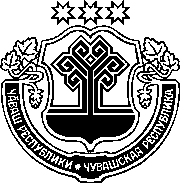 ЗАКОНЧУВАШСКОЙ РЕСПУБЛИКИО ВНЕСЕНИИ ИЗМЕНЕНИЙ В ЗАКОН Чувашской Республики "О республиканском бюджете Чувашской Республики на 2021 год и на плановый период 2022 и 2023 годов"ПринятГосударственным СоветомЧувашской Республики28 октября 2021 годаСтатья 1Внести в Закон Чувашской Республики от 11 декабря 2020 года № 108 "О республиканском бюджете Чувашской Республики на 2021 год и на плановый период 2022 и 2023 годов" (газета "Республика", 2020, 17 декабря; 2021, 24 марта) следующие изменения: в статье 1:в части 1:в абзаце втором слова "67672081,2 тыс. рублей" заменить словами "73205736,0 тыс. рублей", слова "36463106,2 тыс. рублей" заменить словами "39346540,2 тыс. рублей", слова "34568961,2 тыс. рублей" заменить словами "37430466,4 тыс. рублей";в абзаце третьем слова "71423360,5 тыс. рублей" заменить словами "76957015,3 тыс. рублей";в абзаце пятом слова "201930,3 тыс. рублей" заменить словами "9303,4 тыс. рублей";в части 2:в абзаце втором слова "59218679,4 тыс. рублей" заменить словами "59198889,2 тыс. рублей", слова "26099003,5 тыс. рублей" заменить словами "26079213,3 тыс. рублей"; в абзаце третьем слова "59218679,4 тыс. рублей" заменить словами "59198889,2 тыс. рублей", слова "1413854,1 тыс. рублей" заменить словами "1315473,8 тыс. рублей";в части 3:в абзаце втором слова "59702582,8 тыс. рублей" заменить словами "59692589,9 тыс. рублей", слова "24919200,2 тыс. рублей" заменить словами "24909207,3 тыс. рублей"; в абзаце третьем слова "59702582,8 тыс. рублей" заменить словами "59692589,9 тыс. рублей", слова "2414868,0 тыс. рублей" заменить словами "2367735,4 тыс. рублей";в статье 7:в части 1:в пункте "а" слова "согласно приложениям 8, 81" заменить словами "согласно приложениям 8–82";в пункте "б" слова "согласно приложениям 9, 91" заменить словами "согласно приложениям 9–92";в пункте "д" слова "согласно приложениям 12, 121" заменить словами "согласно приложениям 12–122";в пункте "е" слова "согласно приложениям 13, 131" заменить словами "согласно приложениям 13–132";в части 3 слова "на 2021 год в сумме 8819231,5 тыс. рублей, на 2022 год   в сумме 8624592,6 тыс. рублей, на 2023 год в сумме 8682872,6 тыс. рублей" заменить словами "на 2021 год в сумме 8951599,9 тыс. рублей, на 2022 год     в сумме 8624592,6 тыс. рублей, на 2023 год в сумме 8682872,6 тыс. рублей"; в части 4:в абзаце третьем слова "в сумме 5246841,0 тыс. рублей" заменить словами "в сумме 5801693,8 тыс. рублей";в абзаце седьмом слова "в сумме 5131691,5 тыс. рублей" заменить словами "в сумме 5686544,3 тыс. рублей";в части 5 слова "согласно приложениям 12, 121, 13 и 131" заменить словами "согласно приложениям 12–122, 13–132"; 3) в статье 10:часть 1 изложить в следующей редакции:"1. Утвердить общий объем межбюджетных трансфертов, предоставляемых из республиканского бюджета Чувашской Республики местным бюджетам, на 2021 год в сумме 29235936,3 тыс. рублей, в том числе дотации – 712252,5 тыс. рублей, субсидии – 13544948,0 тыс. рублей, субвенции – 13429711,7 тыс. рублей, иные межбюджетные трансферты, имеющие целевое назначение, – 1549024,1 тыс. рублей, на 2022 год в сумме 20024399,1 тыс. рублей, в том числе дотации – 548998,3 тыс. рублей, субсидии – 5959063,3 тыс. рублей, субвенции – 12920027,1 тыс. рублей, иные межбюджетные трансферты, имеющие целевое назначение, – 596310,4 тыс. рублей, на 2023 год в сумме 19453939,8 тыс. рублей, в том числе дотации – 548930,2 тыс. рублей, субсидии – 5420221,9 тыс. рублей, субвенции – 12888777,3 тыс. рублей, иные межбюджетные трансферты, имеющие целевое назначение, – 596010,4 тыс. рублей.";в части 3:в абзаце четвертом слова "(таблицы 1–61)" заменить словами "(таблицы 1–69)";в абзаце шестом слова "(таблицы 1–7)" заменить словами "(таблицы 1–10)";в части 6:абзац третий изложить в следующей редакции: "реализацию инициативных проектов на 2021 год в сумме 548997,4 тыс. рублей, на 2022 год в сумме 254300,0 тыс. рублей, на 2023 год в сумме 254300,0 тыс. рублей;";в абзаце девятом слова "на 2021 год в сумме 113944,1 тыс. рублей" заменить словами "на 2021 год в сумме 99641,5 тыс. рублей";абзац тринадцатый признать утратившим силу;дополнить новым абзацем шестнадцатым следующего содержания:"реализацию проектов, направленных на поощрение и популяризацию достижений в сфере развития сельских территорий, на 2021 год в сумме 47250,0 тыс. рублей.";абзац шестнадцатый считать абзацем семнадцатым;абзац второй части 10 изложить в следующей редакции:"на 2021 год в расчете на одного обучающегося дошкольного возраста  в муниципальных районах в размере 63019,3 рубля, в городских округах – 59646,2 рубля; школьного возраста в сельской местности: 45202,4 рубля – для начального общего образования, 61986,9 рубля – для основного общего образования, 68532,5 рубля – для среднего общего образования; в городской местности: 30874,4 рубля – для начального общего образования, 36744,5 рубля – для основного общего образования, 43180,3 рубля – для среднего общего образования; в районных центрах: 35691,6 рубля – для начального общего образования, 42496,8 рубля – для основного общего образования, 49957,9 рубля – для среднего общего образования;";в статье 11: абзац четвертый изложить в следующей редакции:"бюджету Территориального фонда обязательного медицинского страхования Чувашской Республики на 2021 год в сумме 2290845,5 тыс. рублей.";в статье 18:в части 2:в абзаце пятом слова "в сумме 763065,1 тыс. рублей" заменить словами "в сумме 2085550,3 тыс. рублей";абзац седьмой признать утратившим силу;приложение 4 изложить в следующей редакции:"Приложение 4к Закону Чувашской Республики"О республиканском бюджете Чувашской Республики на 2021 годи на плановый период 2022 и 2023 годов"(в редакции Закона Чувашской Республики"О внесении изменений в Закон ЧувашскойРеспублики "О республиканском бюджетеЧувашской Республики на 2021 год и наплановый период 2022 и 2023 годов")ПЕРечень главных администраторов доходов республиканского бюджета Чувашской Республики*Администрирование доходов осуществляется главными администраторами доходов бюджета по установленным Министерством финансов Чувашской Республики кодам подвидов доходов бюджета.**Администрирование поступлений по всем статьям и подстатьям вида дохода бюджета осуществляется органами исполнительной власти, предоставившими соответствующие межбюджетные трансферты.***Администрирование поступлений по всем статьям и подстатьям вида дохода бюджета осуществляется главными администраторами доходов бюджета, администрирующими соответствующие межбюджетные трансферты.";7) приложение 6 изложить в следующей редакции: "Приложение 6к Закону Чувашской Республики
"О республиканском бюджете 
Чувашской Республики на 2021 год и на плановый период 2022 и 2023 годов"(в редакции Закона Чувашской Республики"О внесении изменений в Закон ЧувашскойРеспублики "О республиканском бюджетеЧувашской Республики на 2021 год и наплановый период 2022 и 2023 годов")ПРОГНОЗИРУЕМЫЕ ОБЪЕМЫпоступлений доходов в республиканский бюджетЧувашской Республики на 2021 год(тыс. рублей)8) приложение 7 изложить в следующей редакции:"Приложение 7к Закону Чувашской Республики
"О республиканском бюджете 
Чувашской Республики на 2021 годи на плановый период 2022 и 2023 годов"(в редакции Закона Чувашской Республики"О внесении изменений в Закон ЧувашскойРеспублики "О республиканском бюджетеЧувашской Республики на 2021 год и наплановый период 2022 и 2023 годов")ПРОГНОЗИРУЕМЫЕ ОБЪЕМЫпоступлений доходов в республиканский бюджетЧувашской Республики на 2022 и 2023 годы9) дополнить приложением 82 следующего содержания:"Приложение 82к Закону Чувашской Республики
"О республиканском бюджете 
Чувашской Республики на 2021 год и на плановый период 2022 и 2023 годов"Изменениераспределения бюджетных ассигнований по разделам,подразделам, целевым статьям (государственным программамЧувашской Республики и непрограммным направлениям деятельности), группам (группам и подгруппам) видов расходов классификациирасходов республиканского бюджета Чувашской Республики на 2021 год, предусмотренного приложениями 8 и 81 к Закону Чувашской Республики "О республиканском бюджете Чувашской Республики на 2021 год и на плановый период 2022 и 2023 годов" (тыс. рублей)10) дополнить приложением 92 следующего содержания: "Приложение 92к Закону Чувашской Республики
"О республиканском бюджете 
Чувашской Республики на 2021 год и на плановый период 2022 и 2023 годов"Изменениераспределения бюджетных ассигнований по разделам,подразделам, целевым статьям (государственным программамЧувашской Республики и непрограммным направлениям деятельности), группам (группам и подгруппам) видов расходов классификациирасходов республиканского бюджета Чувашской Республики на 2022 и 2023 годы, предусмотренного приложениями 9 и 91 к Закону Чувашской Республики "О республиканском бюджете Чувашской Республики на 2021 год и на плановый период 2022 и 2023 годов"(тыс. рублей)Код бюджетной классификацииРоссийской ФедерацииКод бюджетной классификацииРоссийской ФедерацииНаименованиеглавного администраторадоходов республиканского бюджетаЧувашской Республикиглавного администратора доходовдоходовреспубликанского бюджета Чувашской РеспубликиНаименованиеглавного администраторадоходов республиканского бюджетаЧувашской Республики123803Администрация Главы Чувашской РеспубликиАдминистрация Главы Чувашской Республики8032 02 45141 02 0000 150Межбюджетные трансферты, передаваемые бюджетам субъектов Российской Федерации на обеспечение деятельности депутатов Государственной Думы и их помощников в избирательных округах8032 02 45142 02 0000 150Межбюджетные трансферты, передаваемые бюджетам субъектов Российской Федерации на обеспечение деятельности сенаторов Российской Федерации и их помощников в субъектах Российской Федерации804Полномочное представительство Чувашской Республикипри Президенте Российской ФедерацииПолномочное представительство Чувашской Республикипри Президенте Российской Федерации805Контрольно-счетная палата Чувашской РеспубликиКонтрольно-счетная палата Чувашской Республики807Государственная служба Чувашской Республики по конкурентной политике и тарифамГосударственная служба Чувашской Республики по конкурентной политике и тарифам808Центральная избирательная комиссия Чувашской РеспубликиЦентральная избирательная комиссия Чувашской Республики818Государственная служба Чувашской Республики по делам юстицииГосударственная служба Чувашской Республики по делам юстиции8182 02 25589 02 0000 150Субсидии бюджетам субъектов Российской Федерации на обеспечение на участках мировых судей формирования и функционирования необходимой информационно-технологической и телекоммуникационной инфраструктуры для организации защищенного межведомственного электронного взаимодействия, приема исковых заявлений, направляемых в электронном виде, и организации участия в заседаниях мировых судов в режиме видео-конференц-связи8182 02 35120 02 0000 150Субвенции бюджетам субъектов Российской Федерации на осуществление полномочий по составлению (изменению) списков кандидатов в присяжные заседатели федеральных судов общей юрисдикции в Российской Федерации8182 02 49001 02 0000 150Межбюджетные трансферты, передаваемые бюджетам субъектов Российской Федерации, за счет средств резервного фонда Правительства Российской Федерации821Министерство промышленности и энергетики Чувашской РеспубликиМинистерство промышленности и энергетики Чувашской Республики8212 02 45296 02 0000 150Межбюджетные трансферты, передаваемые бюджетам субъектов Российской Федерации на осуществление государственной поддержки субъектов Российской Федерации – участников национального проекта "Производительность труда и поддержка занятости"8212 02 45593 02 0000 150Межбюджетные трансферты, передаваемые бюджетам субъектов Российской Федерации в целях софинансирования расходных обязательств субъектов Российской Федерации, возникающих при реализации региональных программ развития промышленности830Государственный Совет Чувашской РеспубликиГосударственный Совет Чувашской Республики831Министерство транспорта и дорожного хозяйства Чувашской РеспубликиМинистерство транспорта и дорожного хозяйства Чувашской Республики8311 08 07172 01 0000 110Государственная пошлина за выдачу органом исполнительной власти субъекта Российской Федерации специального разрешения на движение по автомобильным дорогам транспортных средств, осуществляющих перевозки опасных, тяжеловесных и (или) крупногабаритных грузов, зачисляемая в бюджеты субъектов Российской Федерации*8311 11 05027 02 0000 120Доходы, получаемые в виде арендной платы за земельные участки, расположенные в полосе отвода автомобильных дорог общего пользования регионального или межмуниципального значения, находящихся в собственности субъектов Российской Федерации8311 11 05032 02 0000 120Доходы от сдачи в аренду имущества, находящегося в оперативном управлении органов государственной власти субъектов Российской Федерации и созданных ими учреждений (за исключением имущества бюджетных и автономных учреждений субъектов Российской Федерации)8311 11 09032 02 0000 120Доходы от эксплуатации и использования имущества автомобильных дорог, находящихся в собственности субъектов Российской Федерации8311 13 01520 02 0000 130Плата за оказание услуг по присоединению объектов дорожного сервиса к автомобильным дорогам общего пользования регионального или межмуниципального значения, зачисляемая в бюджеты субъектов Российской Федерации8311 16 10057 02 0000 140Платежи в целях возмещения убытков, причиненных уклонением от заключения с государственным органом субъекта Российской Федерации (казенным учреждением субъекта Российской Федерации) государственного контракта, финансируемого за счет средств дорожного фонда субъекта Российской Федерации, а также иные денежные средства, подлежащие зачислению в бюджет субъекта Российской Федерации за нарушение законодательства Российской Федерации о контрактной системе в сфере закупок товаров, работ, услуг для обеспечения государственных и муниципальных нужд8311 16 10077 02 0000 140Платежи в целях возмещения ущерба при расторжении государственного контракта, финансируемого за счет средств дорожного фонда субъекта Российской Федерации, в связи с односторонним отказом исполнителя (подрядчика) от его исполнения8311 16 11063 01 0000 140Платежи, уплачиваемые в целях возмещения вреда, причиняемого автомобильным дорогам регионального или межмуниципального значения транспортными средствами, осуществляющими перевозки тяжеловесных и (или) крупногабаритных грузов8312 02 25021 02 0000 150Субсидии бюджетам субъектов Российской Федерации на реализацию мероприятий по стимулированию программ развития жилищного строительства субъектов Российской Федерации8312 02 25261 02 0000 150Субсидии бюджетам субъектов Российской Федерации на мероприятия по развитию рынка газомоторного топлива8312 02 27372 02 0000 150Субсидии бюджетам субъектов Российской Федерации на софинансирование капитальных вложений в объекты государственной (муниципальной) собственности в рамках развития транспортной инфраструктуры на сельских территориях8312 02 29001 02 0000 150Субсидии бюджетам субъектов Российской Федерации за счет средств резервного фонда Правительства Российской Федерации8312 02 45390 02 0000 150Межбюджетные трансферты, передаваемые бюджетам субъектов Российской Федерации на финансовое обеспечение дорожной деятельности8312 02 45393 02 0000 150Межбюджетные трансферты, передаваемые бюджетам субъектов Российской Федерации на финансовое обеспечение дорожной деятельности в рамках реализации национального проекта "Безопасные и качественные автомобильные дороги"8312 02 45418 02 0000 150Межбюджетные трансферты, передаваемые бюджетам субъектов Российской Федерации на внедрение интеллектуальных транспортных систем, предусматривающих автоматизацию процессов управления дорожным движением в городских агломерациях, включающих города с населением свыше 300 тысяч человек 8312 02 49001 02 0000 150Межбюджетные трансферты, передаваемые бюджетам субъектов Российской Федерации, за счет средств резервного фонда Правительства Российской Федерации832Министерство строительства, архитектуры и жилищно-коммунального хозяйства Чувашской РеспубликиМинистерство строительства, архитектуры и жилищно-коммунального хозяйства Чувашской Республики8321 14 02022 02 0000 440Доходы от реализации имущества, находящегося в оперативном управлении учреждений, находящихся в ведении органов государственной власти субъектов Российской Федерации (за исключением имущества бюджетных и автономных учреждений субъектов Российской Федерации), в части реализации материальных запасов по указанному имуществу8322 02 25021 02 0000 150Субсидии бюджетам субъектов Российской Федерации на реализацию мероприятий по стимулированию программ развития жилищного строительства субъектов Российской Федерации8322 02 25082 02 0000 150Субсидии бюджетам субъектов Российской Федерации на предоставление жилых помещений детям-сиротам и детям, оставшимся без попечения родителей, лицам из их числа по договорам найма специализированных жилых помещений8322 02 25243 02 0000 150Субсидии бюджетам субъектов Российской Федерации на строительство и реконструкцию (модернизацию) объектов питьевого водоснабжения8322 02 25497 02 0000 150Субсидии бюджетам субъектов Российской Федерации на реализацию мероприятий по обеспечению жильем молодых семей8322 02 25555 02 0000 150Субсидии бюджетам субъектов Российской Федерации на реализацию программ формирования современной городской среды8322 02 27576 02 0000 150Субсидии бюджетам субъектов Российской Федерации на софинансирование капитальных вложений в объекты государственной (муниципальной) собственности в рамках обеспечения комплексного развития сельских территорий8322 02 35134 02 0000 150Субвенции бюджетам субъектов Российской Федерации на осуществление полномочий по обеспечению жильем отдельных категорий граждан, установленных Федеральным законом от 12 января 1995 года № 5-ФЗ "О ветеранах", в соответствии с Указом Президента Российской Федерации от 7 мая 2008 года № 714 "Об обеспечении жильем ветеранов Великой Отечественной войны 1941–1945 годов"8322 02 35135 02 0000 150Субвенции бюджетам субъектов Российской Федерации на осуществление полномочий по обеспечению жильем отдельных категорий граждан, установленных Федеральным законом от 12 января 1995 года № 5-ФЗ "О ветеранах"8322 02 35176 02 0000 150Субвенции бюджетам субъектов Российской Федерации на осуществление полномочий по обеспечению жильем отдельных категорий граждан, установленных Федеральным законом от 24 ноября 1995 года № 181-ФЗ "О социальной защите инвалидов в Российской Федерации"8322 02 45323 02 0000 150Межбюджетные трансферты, передаваемые бюджетам субъектов Российской Федерации на реализацию мероприятий индивидуальных программ социально-экономического развития субъектов Российской Федерации в части строительства и жилищно-коммунального хозяйства 8322 02 45326 02 0000 150Межбюджетные трансферты, передаваемые бюджетам субъектов Российской Федерации на реализацию мероприятий индивидуальных программ социально-экономического развития отдельных субъектов Российской Федерации в части государственной поддержки реализации инвестиционных проектов, малого и среднего предпринимательства8322 02 45424 02 0000 150Межбюджетные трансферты, передаваемые бюджетам субъектов Российской Федерации на создание комфортной городской среды в малых городах и исторических поселениях – победителях Всероссийского конкурса лучших проектов создания комфортной городской среды8322 03 02030 02 0000 150Безвозмездные поступления в бюджеты субъектов Российской Федерации от государственной корпорации – Фонда содействия реформированию жилищно-коммунального хозяйства на обеспечение мероприятий по капитальному ремонту многоквартирных домов8322 03 02040 02 0000 150Безвозмездные поступления в бюджеты субъектов Российской Федерации от государственной корпорации – Фонда содействия реформированию жилищно-коммунального хозяйства на обеспечение мероприятий по переселению граждан из аварийного жилищного фонда, в том числе переселению граждан из аварийного жилищного фонда с учетом необходимости развития малоэтажного жилищного строительства8322 03 02080 02 0000 150Безвозмездные поступления в бюджеты субъектов Российской Федерации от государственной корпорации – Фонда содействия реформированию жилищно-коммунального хозяйства на обеспечение мероприятий по модернизации систем коммунальной инфраструктуры8322 04 02040 02 0000 150Поступления от некоммерческой организации "Фонд развития моногородов" в бюджеты субъектов Российской Федерации на строительство и (или) реконструкцию объектов инфраструктуры, необходимых для осуществления физическими и юридическими лицами инвестиционных проектов в моногородах833Государственная жилищная инспекция Чувашской РеспубликиГосударственная жилищная инспекция Чувашской Республики8331 08 07400 01 0000 110Государственная пошлина за действия уполномоченных органов субъектов Российской Федерации, связанные с лицензированием предпринимательской деятельности по управлению многоквартирными домами*840Министерство экономического развития и имущественных отношенийЧувашской РеспубликиМинистерство экономического развития и имущественных отношенийЧувашской Республики8401 11 01020 02 0000 120Доходы в виде прибыли, приходящейся на доли в уставных (складочных) капиталах хозяйственных товариществ и обществ, или дивидендов по акциям, принадлежащим субъектам Российской Федерации8401 11 05022 02 0000 120Доходы, получаемые в виде арендной платы, а также средства от продажи права на заключение договоров аренды за земли, находящиеся в собственности субъектов Российской Федерации (за исключением земельных участков бюджетных и автономных учреждений субъектов Российской Федерации)8401 11 05026 04 0000 120Доходы, получаемые в виде арендной платы за земельные участки, которые расположены в границах городских округов, находятся в федеральной собственности и осуществление полномочий по управлению и распоряжению которыми передано органам государственной власти субъектов Российской Федерации, а также средства от продажи права на заключение договоров аренды указанных земельных участков8401 11 05026 10 0000 120Доходы, получаемые в виде арендной платы за земельные участки, которые расположены в границах сельских поселений, находятся в федеральной собственности и осуществление полномочий по управлению и распоряжению которыми передано органам государственной власти субъектов Российской Федерации, а также средства от продажи права на заключение договоров аренды указанных земельных участков8401 11 05026 13 0000 120Доходы, получаемые в виде арендной платы за земельные участки, которые расположены в границах городских поселений, находятся в федеральной собственности и осуществление полномочий по управлению и распоряжению которыми передано органам государственной власти субъектов Российской Федерации, а также средства от продажи права на заключение договоров аренды указанных земельных участков8401 11 05032 02 0000 120Доходы от сдачи в аренду имущества, находящегося в оперативном управлении органов государственной власти субъектов Российской Федерации и созданных ими учреждений (за исключением имущества бюджетных и автономных учреждений субъектов Российской Федерации)8401 11 07012 02 0000 120Доходы от перечисления части прибыли, остающейся после уплаты налогов и иных обязательных платежей государственных унитарных предприятий субъектов Российской Федерации8401 11 09042 02 0000 120Прочие поступления от использования имущества, находящегося в собственности субъектов Российской Федерации (за исключением имущества бюджетных и автономных учреждений субъектов Российской Федерации, а также имущества государственных унитарных предприятий субъектов Российской Федерации, в том числе казенных)8401 14 01020 02 0000 410Доходы от продажи квартир, находящихся в собственности субъектов Российской Федерации8401 14 02020 02 0000 440Доходы от реализации имущества, находящегося в собственности субъектов Российской Федерации (за исключением имущества бюджетных и автономных учреждений субъектов Российской Федерации, а также имущества государственных унитарных предприятий субъектов Российской Федерации, в том числе казенных), в части реализации материальных запасов по указанному имуществу8401 14 02022 02 0000 440Доходы от реализации имущества, находящегося в оперативном управлении учреждений, находящихся в ведении органов государственной власти субъектов Российской Федерации (за исключением имущества бюджетных и автономных учреждений субъектов Российской Федерации), в части реализации материальных запасов по указанному имуществу8401 14 02023 02 0000 410Доходы от реализации иного имущества, находящегося в собственности субъектов Российской Федерации (за исключением имущества бюджетных и автономных учреждений субъектов Российской Федерации, а также имущества государственных унитарных предприятий субъектов Российской Федерации, в том числе казенных), в части реализации основных средств по указанному имуществу8401 14 02023 02 0000 440Доходы от реализации иного имущества, находящегося в собственности субъектов Российской Федерации (за исключением имущества бюджетных и автономных учреждений субъектов Российской Федерации, а также имущества государственных унитарных предприятий субъектов Российской Федерации, в том числе казенных), в части реализации материальных запасов по указанному имуществу8401 14 06022 02 0000 430Доходы от продажи земельных участков, находящихся в собственности субъектов Российской Федерации (за исключением земельных участков бюджетных и автономных учреждений субъектов Российской Федерации)8401 14 13020 02 0000 410Доходы от приватизации имущества, находящегося в собственности субъектов Российской Федерации, в части приватизации нефинансовых активов имущества казны8402 02 25066 02 0000 150Субсидии бюджетам субъектов Российской Федерации на подготовку управленческих кадров для организаций народного хозяйства Российской Федерации8402 02 25527 02 0000 150Субсидии бюджетам субъектов Российской Федерации на государственную поддержку малого и среднего предпринимательства, а также физических лиц, применяющих специальный налоговый режим "Налог на профессиональный доход", в субъектах Российской Федерации 8402 02 27336 02 0000 150Субсидии бюджетам субъектов Российской Федерации на поддержку инвестиционных проектов путем софинансирования строительства (реконструкции) объектов обеспечивающей инфраструктуры с длительным сроком окупаемости8402 02 27384 02 0000 150Субсидии бюджетам субъектов Российской Федерации на софинансирование капитальных вложений в объекты государственной (муниципальной) собственности в рамках строительства (реконструкции) объектов обеспечивающей инфраструктуры с длительным сроком окупаемости, входящих в состав инвестиционных проектов по созданию в субъектах Российской Федерации туристских кластеров8402 02 29001 02 0000 150Субсидии бюджетам субъектов Российской Федерации за счет средств резервного фонда Правительства Российской Федерации8402 02 35469 02 0000 150Субвенции бюджетам субъектов Российской Федерации на проведение Всероссийской переписи населения 2020 года8402 02 45296 02 0000 150Межбюджетные трансферты, передаваемые бюджетам субъектов Российской Федерации на осуществление государственной поддержки субъектов Российской Федерации – участников национального проекта "Производительность труда и поддержка занятости"8402 02 45326 02 0000 150Межбюджетные трансферты, передаваемые бюджетам субъектов Российской Федерации на реализацию мероприятий индивидуальных программ социально-экономического развития отдельных субъектов Российской Федерации в части государственной поддержки реализации инвестиционных проектов, малого и среднего предпринимательства850Министерство природных ресурсов и экологии Чувашской РеспубликиМинистерство природных ресурсов и экологии Чувашской Республики8501 12 02012 01 0000 120Разовые платежи за пользование недрами при наступлении определенных событий, оговоренных в лицензии, при пользовании недрами на территории Российской Федерации по участкам недр местного значения8501 12 02052 01 0000 120Плата за проведение государственной экспертизы запасов полезных ископаемых и подземных вод, геологической информации о предоставляемых в пользование участках недр местного значения, а также запасов общераспространенных полезных ископаемых и запасов подземных вод, которые используются для целей питьевого водоснабжения или технического водоснабжения и объем добычи которых составляет не более 500 кубических метров в сутки8501 12 02102 02 0000 120Сборы за участие в конкурсе (аукционе) на право пользования участками недр местного значения8501 12 04013 02 0000 120Плата за использование лесов, расположенных на землях лесного фонда, в части, превышающей минимальный размер платы по договору купли-продажи лесных насаждений8501 12 04014 02 0000 120Плата за использование лесов, расположенных на землях лесного фонда, в части, превышающей минимальный размер арендной платы8501 12 04015 02 0000 120Плата за использование лесов, расположенных на землях лесного фонда, в части платы по договору купли-продажи лесных насаждений для собственных нужд8501 13 01410 01 0000 130Плата за предоставление государственными органами субъектов Российской Федерации, казенными учреждениями субъектов Российской Федерации сведений, документов, содержащихся в государственных реестрах (регистрах), ведение которых осуществляется данными государственными органами, учреждениями8502 02 25013 02 0000 150Субсидии бюджетам субъектов Российской Федерации на сокращение доли загрязненных сточных вод8502 02 25016 02 0000 150Субсидии бюджетам субъектов Российской Федерации на мероприятия федеральной целевой программы "Развитие водохозяйственного комплекса Российской Федерации в 2012–2020 годах"8502 02 25065 02 0000 150Субсидии бюджетам субъектов Российской Федерации на реализацию государственных программ субъектов Российской Федерации в области использования и охраны водных объектов8502 02 25242 02 0000 150Субсидии бюджетам субъектов Российской Федерации на ликвидацию несанкционированных свалок в границах городов и наиболее опасных объектов накопленного экологического вреда окружающей среде8502 02 25500 02 0000 150Субсидии бюджетам субъектов Российской Федерации на ликвидацию (рекультивацию) объектов накопленного экологического вреда, представляющих угрозу реке Волге8502 02 35090 02 0000 150Субвенции бюджетам субъектов Российской Федерации на улучшение экологического состояния гидрографической сети8502 02 35128 02 0000 150Субвенции бюджетам субъектов Российской Федерации на осуществление отдельных полномочий в области водных отношений8502 02 35129 02 0000 150Субвенции бюджетам субъектов Российской Федерации на осуществление отдельных полномочий в области лесных отношений8502 02 35429 02 0000 150Субвенции бюджетам субъектов Российской Федерации на увеличение площади лесовосстановления8502 02 35430 02 0000 150Субвенции бюджетам субъектов Российской Федерации на оснащение учреждений, выполняющих мероприятия по воспроизводству лесов, специализированной лесохозяйственной техникой и оборудованием для проведения комплекса мероприятий по лесовосстановлению и лесоразведению8502 02 35431 02 0000 150Субвенции бюджетам субъектов Российской Федерации на формирование запаса лесных семян для лесовосстановления8502 02 35432 02 0000 150 Субвенции бюджетам субъектов Российской Федерации на оснащение специализированных учреждений органов государственной власти субъектов Российской Федерации лесопожарной техникой и оборудованием для проведения комплекса мероприятий по охране лесов от пожаров8502 02 45268 02 0000 150Межбюджетные трансферты, передаваемые бюджетам субъектов Российской Федерации на обеспечение деятельности по оказанию коммунальной услуги населению по обращению с твердыми коммунальными отходами855Министерство здравоохранения Чувашской РеспубликиМинистерство здравоохранения Чувашской Республики8552 02 25114 02 0000 150Субсидии бюджетам субъектов Российской Федерации на реализацию региональных проектов "Создание единого цифрового контура в здравоохранении на основе единой государственной информационной системы здравоохранения (ЕГИСЗ)"8552 02 25138 02 0000 150Субсидии бюджетам субъектов Российской Федерации на единовременные компенсационные выплаты медицинским работникам (врачам, фельдшерам, а также акушеркам и медицинским сестрам фельдшерских и фельдшерско-акушерских пунктов), прибывшим (переехавшим) на работу в сельские населенные пункты, либо рабочие поселки, либо поселки городского типа, либо города с населением до 50 тысяч человек8552 02 25170 02 0000 150Субсидии бюджетам субъектов Российской Федерации на развитие материально-технической базы детских поликлиник и детских поликлинических отделений медицинских организаций, оказывающих первичную медико-санитарную помощь8552 02 25201 02 0000 150Субсидии бюджетам субъектов Российской Федерации на развитие паллиативной медицинской помощи8552 02 25202 02 0000 150Субсидии бюджетам субъектов Российской Федерации на реализацию мероприятий по предупреждению и борьбе с социально значимыми инфекционными заболеваниями8552 02 25365 02 0000 150Субсидии бюджетам субъектов Российской Федерации на софинансирование расходных обязательств субъектов Российской Федерации, возникающих при реализации региональных программ модернизации первичного звена здравоохранения8552 02 25402 02 0000 150Субсидии бюджетам субъектов Российской Федерации на софинансирование расходов, возникающих при оказании гражданам Российской Федерации высокотехнологичной медицинской помощи, не включенной в базовую программу обязательного медицинского страхования 8552 02 25423 02 0000 150Субсидии бюджетам субъектов Российской Федерации на софинансирование расходных обязательств субъектов Российской Федерации, возникающих при модернизации лабораторий медицинских организаций субъектов Российской Федерации, осуществляющих диагностику инфекционных болезней8552 02 25554 02 0000 150Субсидии бюджетам субъектов Российской Федерации на обеспечение закупки авиационных работ в целях оказания медицинской помощи8552 02 25586 02 0000 150Субсидии бюджетам субъектов Российской Федерации на обеспечение профилактики развития сердечно-сосудистых заболеваний и сердечно-сосудистых осложнений у пациентов высокого риска, находящихся на диспансерном наблюдении8552 02 35460 02 0000 150Субвенции бюджетам субъектов Российской Федерации на оказание отдельным категориям граждан социальной услуги по обеспечению лекарственными препаратами для медицинского применения по рецептам на лекарственные препараты, медицинскими изделиями по рецептам на медицинские изделия, а также специализированными продуктами лечебного питания для детей-инвалидов8552 02 45161 02 0000 150Межбюджетные трансферты, передаваемые бюджетам субъектов Российской Федерации на реализацию отдельных полномочий в области лекарственного обеспечения8552 02 45190 02 0000 150Межбюджетные трансферты, передаваемые бюджетам субъектов Российской Федерации на переоснащение медицинских организаций, оказывающих медицинскую помощь больным с онкологическими заболеваниями8552 02 45192 02 0000 150Межбюджетные трансферты, передаваемые бюджетам субъектов Российской Федерации на оснащение оборудованием региональных сосудистых центров и первичных сосудистых отделений8552 02 45196 02 0000 150Межбюджетные трансферты, передаваемые бюджетам субъектов Российской Федерации на создание и замену фельдшерских, фельдшерско-акушерских пунктов и врачебных амбулаторий для населенных пунктов с численностью населения от 100 до 2000 человек8552 02 45216 02 0000 150Межбюджетные трансферты, передаваемые бюджетам субъектов Российской Федерации на финансовое обеспечение расходов на организационные мероприятия, связанные с обеспечением лиц лекарственными препаратами, предназначенными для лечения больных гемофилией, муковисцидозом, гипофизарным нанизмом, болезнью Гоше, злокачественными новообразованиями лимфоидной, кроветворной и родственных им тканей, рассеянным склерозом, гемолитико-уремическим синдромом, юношеским артритом с системным началом, мукополисахаридозом I, II и VI типов, апластической анемией неуточненной, наследственным дефицитом факторов II (фибриногена), VII (лабильного), X (Стюарта-Прауэра), а также после трансплантации органов и (или) тканей8552 02 45468 02 0000 150Межбюджетные трансферты, передаваемые бюджетам субъектов Российской Федерации на проведение вакцинации против пневмококковой инфекции граждан старше трудоспособного возраста из групп риска, проживающих в организациях социального обслуживания8552 02 49001 02 0000 150Межбюджетные трансферты, передаваемые бюджетам субъектов Российской Федерации, за счет средств резервного фонда Правительства Российской Федерации856Министерство труда и социальной защиты Чувашской РеспубликиМинистерство труда и социальной защиты Чувашской Республики8562 02 25027 02 0000 150Субсидии бюджетам субъектов Российской Федерации на реализацию мероприятий государственной программы Российской Федерации "Доступная среда"8562 02 25084 02 0000 150Субсидии бюджетам субъектов Российской Федерации на осуществление ежемесячной денежной выплаты, назначаемой в случае рождения третьего ребенка или последующих детей до достижения ребенком возраста трех лет8562 02 25086 02 0000 150Субсидии бюджетам субъектов Российской Федерации на реализацию мероприятий, предусмотренных региональной программой переселения, включенной в Государственную программу по оказанию содействия добровольному переселению в Российскую Федерацию соотечественников, проживающих за рубежом8562 02 25291 02 0000 150Субсидии бюджетам субъектов Российской Федерации на повышение эффективности службы занятости8562 02 25294 02 0000 150Субсидии бюджетам субъектов Российской Федерации на организацию профессионального обучения и дополнительного профессионального образования лиц в возрасте 50 лет и старше, а также лиц предпенсионного возраста8562 02 25302 02 0000 150Субсидии бюджетам субъектов Российской Федерации на осуществление ежемесячных выплат на детей в возрасте от трех до семи лет включительно8562 02 25404 02 0000 150Субсидии бюджетам субъектов Российской Федерации на софинансирование расходов, связанных с оказанием государственной социальной помощи на основании социального контракта отдельным категориям граждан8562 02 25461 02 0000 150Субсидии бюджетам субъектов Российской Федерации на переобучение и повышение квалификации женщин в период отпуска по уходу за ребенком в возрасте до трех лет, а также женщин, имеющих детей дошкольного возраста, не состоящих в трудовых отношениях и обратившихся в органы службы занятости8562 02 25462 02 0000 150Субсидии бюджетам субъектов Российской Федерации на компенсацию отдельным категориям граждан оплаты взноса на капитальный ремонт общего имущества в многоквартирном доме8562 02 25478 02 0000 150Субсидия бюджетам субъектов Российской Федерации на реализацию дополнительных мероприятий в сфере занятости населения8562 02 25514 02 0000 150Субсидии бюджетам субъектов Российской Федерации на реализацию мероприятий субъектов Российской Федерации в сфере реабилитации и абилитации инвалидов8562 02 25569 02 0000 150Субсидии бюджетам субъектов Российской Федерации на переобучение, повышение квалификации работников предприятий в целях поддержки занятости и повышения эффективности рынка труда8562 02 27121 02 0000 150Субсидии бюджетам субъектов Российской Федерации на софинансирование капитальных вложений в объекты государственной (муниципальной) собственности в рамках финансового обеспечения программ, направленных на обеспечение безопасных и комфортных условий предоставления социальных услуг в сфере социального обслуживания8562 02 35137 02 0000 150Субвенции бюджетам субъектов Российской Федерации на осуществление переданных полномочий Российской Федерации по предоставлению отдельных мер социальной поддержки граждан, подвергшихся воздействию радиации8562 02 35220 02 0000 150Субвенции бюджетам субъектов Российской Федерации на осуществление переданного полномочия Российской Федерации по осуществлению ежегодной денежной выплаты лицам, награжденным нагрудным знаком "Почетный донор России"8562 02 35240 02 0000 150Субвенции бюджетам субъектов Российской Федерации на выплату государственного единовременного пособия и ежемесячной денежной компенсации гражданам при возникновении поствакцинальных осложнений в соответствии с Федеральным законом от 17 сентября 1998 года № 157-ФЗ "Об иммунопрофилактике инфекционных болезней"8562 02 35250 02 0000 150Субвенции бюджетам субъектов Российской Федерации на оплату жилищно-коммунальных услуг отдельным категориям граждан8562 02 35270 02 0000 150Субвенции бюджетам субъектов Российской Федерации на выплату единовременного пособия беременной жене военнослужащего, проходящего военную службу по призыву, а также ежемесячного пособия на ребенка военнослужащего, проходящего военную службу по призыву, в соответствии с Федеральным законом от 19 мая 1995 года № 81-ФЗ "О государственных пособиях гражданам, имеющим детей"8562 02 35280 02 0000 150Субвенции бюджетам субъектов Российской Федерации на выплату инвалидам компенсаций страховых премий по договорам обязательного страхования гражданской ответственности владельцев транспортных средств в соответствии с Федеральным законом от 25 апреля 2002 года № 40-ФЗ "Об обязательном страховании гражданской ответственности владельцев транспортных средств"8562 02 35290 02 0000 150Субвенции бюджетам субъектов Российской Федерации на реализацию полномочий Российской Федерации по осуществлению социальных выплат безработным гражданам в соответствии с Законом Российской Федерации от 19 апреля 1991 года       № 1032-I "О занятости населения в Российской Федерации"8562 02 35380 02 0000 150Субвенции бюджетам субъектов Российской Федерации на выплату государственных пособий лицам, не подлежащим обязательному социальному страхованию на случай временной нетрудоспособности и в связи с материнством, и лицам, уволенным в связи с ликвидацией организаций (прекращением деятельности, полномочий физическими лицами), в соответствии с Федеральным законом от 19 мая 1995 года № 81-ФЗ "О государственных пособиях гражданам, имеющим детей"8562 02 35573 02 0000 150Субвенции бюджетам субъектов Российской Федерации на осуществление ежемесячной выплаты в связи с рождением (усыновлением) первого ребенка8562 02 45198 02 0000 150Межбюджетные трансферты, передаваемые бюджетам субъектов Российской Федерации на социальную поддержку Героев Социалистического Труда, Героев Труда Российской Федерации и полных кавалеров ордена Трудовой Славы8562 02 45252 02 0000 150Межбюджетные трансферты, передаваемые бюджетам субъектов Российской Федерации на социальную поддержку Героев Советского Союза, Героев Российской Федерации и полных кавалеров ордена Славы8562 02 45296 02 0000 150Межбюджетные трансферты, передаваемые бюджетам субъектов Российской Федерации на осуществление государственной поддержки субъектов Российской Федерации – участников национального проекта "Производительность труда и поддержка занятости"8562 02 49001 02 0000 150Межбюджетные трансферты, передаваемые бюджетам субъектов Российской Федерации, за счет средств резервного фонда Правительства Российской Федерации8562 02 90071 02 0000 150Прочие безвозмездные поступления в бюджеты субъектов Российской Федерации от бюджета Пенсионного фонда Российской Федерации857Министерство культуры, по делам национальностей и архивного дела Чувашской РеспубликиМинистерство культуры, по делам национальностей и архивного дела Чувашской Республики8572 02 25299 02 0000 150Субсидии бюджетам субъектов Российской Федерации на софинансирование расходных обязательств субъектов Российской Федерации, связанных с реализацией федеральной целевой программы "Увековечение памяти погибших при защите Отечества на 2019–2024 годы"8572 02 25306 02 0000 150Субсидии бюджетам субъектов Российской Федерации на софинансирование расходных обязательств субъектов Российской Федерации, возникающих при реализации мероприятий по модернизации региональных и муниципальных детских школ искусств по видам искусств 8572 02 25456 02 0000 150Субсидии бюджетам субъектов Российской Федерации на модернизацию театров юного зрителя и театров кукол8572 02 25466 02 0000 150Субсидии бюджетам субъектов Российской Федерации на поддержку творческой деятельности и укрепление материально-технической базы муниципальных театров в населенных пунктах с численностью населения до 300 тысяч человек8572 02 25467 02 0000 150Субсидии бюджетам субъектов Российской Федерации на обеспечение развития и укрепления материально-технической базы домов культуры в населенных пунктах с числом жителей до 50 тысяч человек8572 02 25509 02 0000 150Субсидии бюджетам субъектов Российской Федерации на подготовку и проведение празднования на федеральном уровне памятных дат субъектов Российской Федерации8572 02 25516 02 0000 150Субсидии бюджетам субъектов Российской Федерации на реализацию мероприятий по укреплению единства российской нации и этнокультурному развитию народов России8572 02 25517 02 0000 150Субсидии бюджетам субъектов Российской Федерации на поддержку творческой деятельности и техническое оснащение детских и кукольных театров8572 02 25519 02 0000 150Субсидии бюджетам субъектов Российской Федерации на поддержку отрасли культуры8572 02 27233 02 0000 150Субсидии бюджетам субъектов Российской Федерации на софинансирование капитальных вложений в объекты государственной (муниципальной) собственности в рамках создания центров культурного развития в городах с числом жителей до 300 тысяч человек8572 02 27384 02 0000 150Субсидии бюджетам субъектов Российской Федерации на софинансирование капитальных вложений в объекты государственной (муниципальной) собственности в рамках строительства (реконструкции) объектов обеспечивающей инфраструктуры с длительным сроком окупаемости, входящих в состав инвестиционных проектов по созданию в субъектах Российской Федерации туристских кластеров 8572 02 29001 02 0000 150Субсидии бюджетам субъектов Российской Федерации за счет средств резервного фонда Правительства Российской Федерации8572 02 45453 02 0000 150Межбюджетные трансферты, передаваемые бюджетам субъектов Российской Федерации на создание виртуальных концертных залов8572 02 45454 02 0000 150Межбюджетные трансферты, передаваемые бюджетам субъектов Российской Федерации на создание модельных муниципальных библиотек8572 02 45455 02 0000 150Межбюджетные трансферты, передаваемые бюджетам субъектов Российской Федерации на реновацию учреждений отрасли культуры867Министерство физической культуры и спорта Чувашской РеспубликиМинистерство физической культуры и спорта Чувашской Республики8671 08 07340 01 0000 110Государственная пошлина за выдачу свидетельства о государственной аккредитации региональной спортивной федерации*8672 02 25027 02 0000 150Субсидии бюджетам субъектов Российской Федерации на реализацию мероприятий государственной программы Российской Федерации "Доступная среда"8672 02 25081 02 0000 150Субсидии бюджетам субъектов Российской Федерации на государственную поддержку спортивных организаций, осуществляющих подготовку спортивного резерва для спортивных сборных команд, в том числе спортивных сборных команд Российской Федерации8672 02 25228 02 0000 150Субсидии бюджетам субъектов Российской Федерации на оснащение объектов спортивной инфраструктуры спортивно-технологическим оборудованием8672 02 25229 02 0000 150Субсидии бюджетам субъектов Российской Федерации на приобретение спортивного оборудования и инвентаря для приведения организаций спортивной подготовки в нормативное состояние8672 02 25495 02 0000 150Субсидии бюджетам субъектов Российской Федерации на реализацию федеральной целевой программы "Развитие физической культуры и спорта в Российской Федерации на 2016–2020 годы" 8672 02 27111 02 0000 150Субсидии бюджетам субъектов Российской Федерации на софинансирование капитальных вложений в объекты государственной собственности субъектов Российской Федерации8672 02 27139 02 0000 150Субсидии бюджетам субъектов Российской Федерации на софинансирование капитальных вложений в объекты государственной (муниципальной) собственности в рамках создания и модернизации объектов спортивной инфраструктуры региональной собственности (муниципальной собственности) для занятий физической культурой и спортом8672 02 45426 02 0000 150Межбюджетные трансферты, передаваемые бюджетам субъектов Российской Федерации на реализацию комплекса мероприятий, связанных с эффективным использованием тренировочных площадок после проведения чемпионата мира по футболу 2018 года в Российской Федерации870Министерство цифрового развития, информационной политики и массовых коммуникаций Чувашской РеспубликиМинистерство цифрового развития, информационной политики и массовых коммуникаций Чувашской Республики8702 02 25008 02 0000 150Субсидии бюджетам субъектов Российской Федерации на обеспечение развития системы межведомственного электронного взаимодействия на территориях субъектов Российской Федерации8702 02 25028 02 0000 150Субсидии бюджетам субъектов Российской Федерации на поддержку региональных проектов в сфере информационных технологий874Министерство образования и молодежной политики Чувашской РеспубликиМинистерство образования и молодежной политики Чувашской Республики8741 08 07380 01 0000 110Государственная пошлина за действия органов исполнительной власти субъектов Российской Федерации, связанные с государственной аккредитацией образовательных учреждений, осуществляемой в пределах переданных полномочий Российской Федерации в области образования*8741 08 07390 01 0000 110Государственная пошлина за действия органов исполнительной власти субъектов Российской Федерации по проставлению апостиля на документах государственного образца об образовании, об ученых степенях и ученых званиях в пределах переданных полномочий Российской Федерации в области образования*8741 14 02023 02 0000 440Доходы от реализации иного имущества, находящегося в собственности субъектов Российской Федерации (за исключением имущества бюджетных и автономных учреждений субъектов Российской Федерации, а также имущества государственных унитарных предприятий субъектов Российской Федерации, в том числе казенных), в части реализации материальных запасов по указанному имуществу8742 02 25027 02 0000 150Субсидии бюджетам субъектов Российской Федерации на реализацию мероприятий государственной программы Российской Федерации "Доступная среда"8742 02 25097 02 0000 150Субсидии бюджетам субъектов Российской Федерации на создание в общеобразовательных организациях, расположенных в сельской местности и малых городах, условий для занятий физической культурой и спортом8742 02 25162 02 0000 150Субсидии бюджетам субъектов Российской Федерации на создание центров непрерывного повышения профессионального мастерства педагогических работников и центров оценки профессионального мастерства и квалификации педагогов8742 02 25169 02 0000 150Субсидии бюджетам субъектов Российской Федерации на создание и обеспечение функционирования центров образования естественно-научной и технологической направленностей в общеобразовательных организациях, расположенных в сельской местности и малых городах8742 02 25175 02 0000 150Субсидии бюджетам субъектов Российской Федерации на создание ключевых центров развития детей8742 02 25177 02 0000 150Субсидии бюджетам субъектов Российской Федерации на создание и обеспечение функционирования центров опережающей профессиональной подготовки8742 02 25187 02 0000 150Субсидии бюджетам субъектов Российской Федерации на обновление материально-технической базы в организациях, осуществляющих образовательную деятельность исключительно по адаптированным основным общеобразовательным программам8742 02 25189 02 0000 150Субсидии бюджетам субъектов Российской Федерации на создание центров выявления и поддержки одаренных детей8742 02 25210 02 0000 150Субсидии бюджетам субъектов Российской Федерации на обеспечение образовательных организаций материально-технической базой для внедрения цифровой образовательной среды8742 02 25219 02 0000 150Субсидии бюджетам субъектов Российской Федерации на создание центров цифрового образования детей8742 02 25230 02 0000 150Субсидии бюджетам субъектов Российской Федерации на создание новых мест в общеобразовательных организациях, расположенных в сельской местности и поселках городского типа8742 02 25232 02 0000 150Субсидии бюджетам субъектов Российской Федерации на создание дополнительных мест для детей в возрасте от 1,5 до 3 лет в образовательных организациях, осуществляющих образовательную деятельность по образовательным программам дошкольного образования8742 02 25247 02 0000 150Субсидии бюджетам субъектов Российской Федерации на создание мобильных технопарков "Кванториум"8742 02 25253 02 0000 150Субсидии бюджетам субъектов Российской Федерации на создание дополнительных мест для детей в возрасте от 1,5 до 3 лет любой направленности в организациях, осуществляющих образовательную деятельность (за исключением государственных, муниципальных), и у индивидуальных предпринимателей, осуществляющих образовательную деятельность по образовательным программам дошкольного образования, в том числе адаптированным, и присмотр и уход за детьми8742 02 25255 02 0000 150Субсидии бюджетам субъектов Российской Федерации на благоустройство зданий государственных и муниципальных общеобразовательных организаций в целях соблюдения требований к воздушно-тепловому режиму, водоснабжению и канализации8742 02 25256 02 0000 150Субсидии бюджетам субъектов Российской Федерации на единовременные компенсационные выплаты учителям, прибывшим (переехавшим) на работу в сельские населенные пункты, либо рабочие поселки, либо поселки городского типа, либо города с населением до 50 тысяч человек8742 02 25304 02 0000 150Субсидии бюджетам субъектов Российской Федерации на организацию бесплатного горячего питания обучающихся, получающих начальное общее образование в государственных и муниципальных образовательных организациях8742 02 25412 02 0000 150Субсидии бюджетам субъектов Российской Федерации на реализацию практик поддержки и развития волонтерства, реализуемых в субъектах Российской Федерации, по итогам проведения Всероссийского конкурса лучших региональных практик поддержки волонтерства "Регион добрых дел" 8742 02 25481 02 0000 150Субсидии бюджетам субъектов Российской Федерации на реализацию мероприятий по формированию и обеспечению функционирования единой федеральной системы научно-методического сопровождения педагогических работников и управленческих кадров8742 02 25520 02 0000 150Субсидии бюджетам субъектов Российской Федерации на реализацию мероприятий по созданию в субъектах Российской Федерации новых мест в общеобразовательных организациях8742 02 25534 02 0000 150Субсидии бюджетам субъектов Российской Федерации на создание условий для получения среднего профессионального образования людьми с ограниченными возможностями здоровья посредством разработки нормативно-методической базы и поддержки инициативных проектов в субъектах Российской Федерации8742 02 25537 02 0000 150Субсидии бюджетам субъектов Российской Федерации на формирование современных управленческих и организационно-экономических механизмов в системе дополнительного образования детей в субъектах Российской Федерации8742 02 35260 02 0000 150Субвенции бюджетам субъектов Российской Федерации на выплату единовременного пособия при всех формах устройства детей, лишенных родительского попечения, в семью8742 02 45303 02 0000 150Межбюджетные трансферты, передаваемые бюджетам субъектов Российской Федерации на ежемесячное денежное вознаграждение за классное руководство педагогическим работникам государственных и муниципальных общеобразовательных организаций 8742 02 49001 02 0000 150Межбюджетные трансферты, передаваемые бюджетам субъектов Российской Федерации, за счет средств резервного фонда Правительства Российской Федерации877Государственный комитет Чувашской Республики по делам гражданской обороны и чрезвычайным ситуациямГосударственный комитет Чувашской Республики по делам гражданской обороны и чрезвычайным ситуациям8771 14 02022 02 0000 440Доходы от реализации имущества, находящегося в оперативном управлении учреждений, находящихся в ведении органов государственной власти субъектов Российской Федерации (за исключением имущества бюджетных и автономных учреждений субъектов Российской Федерации), в части реализации материальных запасов по указанному имуществу881Государственная ветеринарная служба Чувашской РеспубликиГосударственная ветеринарная служба Чувашской Республики882Министерство сельского хозяйства Чувашской РеспубликиМинистерство сельского хозяйства Чувашской Республики8821 11 03020 02 0000 120Проценты, полученные от предоставления бюджетных кредитов внутри страны за счет средств бюджетов субъектов Российской Федерации8822 02 25259 02 0000 150Субсидии бюджетам субъектов Российской Федерации на государственную поддержку стимулирования увеличения производства масличных культур8822 02 25480 02 0000 150Субсидии бюджетам субъектов Российской Федерации на создание системы поддержки фермеров и развитие сельской кооперации8822 02 25502 02 0000 150Субсидии бюджетам субъектов Российской Федерации на стимулирование развития приоритетных подотраслей агропромышленного комплекса и развитие малых форм хозяйствования8822 02 25508 02 0000 150Субсидии бюджетам субъектов Российской Федерации на поддержку сельскохозяйственного производства по отдельным подотраслям растениеводства и животноводства8822 02 25568 02 0000 150Субсидии бюджетам субъектов Российской Федерации на реализацию мероприятий в области мелиорации земель сельскохозяйственного назначения8822 02 25569 02 0000 150Субсидии бюджетам субъектов Российской Федерации на переобучение, повышение квалификации работников предприятий в целях поддержки занятости и повышения эффективности рынка труда 8822 02 25576 02 0000 150Субсидии бюджетам субъектов Российской Федерации на обеспечение комплексного развития сельских территорий8822 02 27576 02 0000 150Субсидии бюджетам субъектов Российской Федерации на софинансирование капитальных вложений в объекты государственной (муниципальной) собственности в рамках обеспечения комплексного развития сельских территорий 8822 02 29001 02 0000 150Субсидии бюджетам субъектов Российской Федерации за счет средств резервного фонда Правительства Российской Федерации8822 02 45433 02 0000 150Межбюджетные трансферты, передаваемые бюджетам субъектов Российской Федерации на возмещение части затрат на уплату процентов по инвестиционным кредитам (займам) в агропромышленном комплексе8822 02 45472 02 0000 150Межбюджетные трансферты, передаваемые бюджетам субъектов Российской Федерации на возмещение части прямых понесенных затрат на создание и (или) модернизацию объектов агропромышленного комплекса8822 02 49001 02 0000 150Межбюджетные трансферты, передаваемые бюджетам субъектов Российской Федерации, за счет средств резервного фонда Правительства Российской Федерации883Государственная инспекция по надзору за техническим состоянием самоходных машин и других видов техники Чувашской РеспубликиГосударственная инспекция по надзору за техническим состоянием самоходных машин и других видов техники Чувашской Республики8831 08 07142 01 0000 110Государственная пошлина за совершение действий уполномоченными органами исполнительной власти субъектов Российской Федерации, связанных с выдачей документов о проведении государственного технического осмотра тракторов, самоходных дорожно-строительных и иных самоходных машин и прицепов к ним, государственной регистрацией мототранспортных средств, прицепов, тракторов, самоходных дорожно-строительных и иных самоходных машин, выдачей удостоверений тракториста-машиниста (тракториста), временных удостоверений на право управления самоходными машинами, в том числе взамен утраченных или пришедших в негодность*8831 08 07160 01 0000 110Государственная пошлина за выдачу уполномоченными органами исполнительной власти субъектов Российской Федерации учебным учреждениям образовательных свидетельств о соответствии требованиям оборудования и оснащенности образовательного процесса для рассмотрения соответствующими органами вопроса об аккредитации и выдачи указанным учреждениям лицензии на право подготовки трактористов и машинистов самоходных машин*8831 08 07510 01 0000 110Государственная пошлина за совершение уполномоченным органом исполнительной власти субъектов Российской Федерации юридически значимых действий, связанных с государственной регистрацией аттракционов, зачисляемая в бюджеты субъектов Российской Федерации892Министерство финансов Чувашской РеспубликиМинистерство финансов Чувашской Республики8921 11 02020 02 0000 120Доходы от размещения временно свободных средств бюджетов субъектов Российской Федерации8921 11 02102 02 0000 120Доходы от операций по управлению остатками средств на едином казначейском счете, зачисляемые в бюджеты субъектов Российской Федерации8921 11 03020 02 0000 120Проценты, полученные от предоставления бюджетных кредитов внутри страны за счет средств бюджетов субъектов Российской Федерации8921 18 01210 02 0000 150Поступления в бюджеты субъектов Российской Федерации по решениям о взыскании средств из иных бюджетов бюджетной системы Российской Федерации8922 02 15001 02 0000 150Дотации бюджетам субъектов Российской Федерации на выравнивание бюджетной обеспеченности8922 02 15002 02 0000 150Дотации бюджетам субъектов Российской Федерации на поддержку мер по обеспечению сбалансированности бюджетов8922 02 15009 02 0000 150Дотации бюджетам субъектов Российской Федерации на частичную компенсацию дополнительных расходов на повышение оплаты труда работников бюджетной сферы и иные цели8922 02 15549 02 0000 150Дотации (гранты) бюджетам субъектов Российской Федерации за достижение показателей деятельности органов исполнительной власти субъектов Российской Федерации8922 02 15832 02 0000 150Дотации бюджетам субъектов Российской Федерации на поддержку мер по обеспечению сбалансированности бюджетов на оснащение (переоснащение) дополнительно создаваемого или перепрофилируемого коечного фонда медицинских организаций для оказания медицинской помощи больным новой коронавирусной инфекцией8922 02 19999 02 0000 150Прочие дотации бюджетам субъектов Российской Федерации8922 02 35118 02 0000 150Субвенции бюджетам субъектов Российской Федерации на осуществление первичного воинского учета на территориях, где отсутствуют военные комиссариаты8922 02 35900 02 0000 150Единая субвенция бюджетам субъектов Российской Федерации и бюджету г. Байконура8922 08 02000 02 0000 150Перечисления из бюджетов субъектов Российской Федерации (в бюджеты субъектов Российской Федерации) для осуществления возврата (зачета) излишне уплаченных или излишне взысканных сумм налогов, сборов и иных платежей, а также сумм процентов за несвоевременное осуществление такого возврата и процентов, начисленных на излишне взысканные суммы000Иные доходы республиканского бюджета Чувашской Республики,администрирование которых может осуществляться главными администраторами доходов республиканского бюджета Чувашской Республики в пределах их компетенцииИные доходы республиканского бюджета Чувашской Республики,администрирование которых может осуществляться главными администраторами доходов республиканского бюджета Чувашской Республики в пределах их компетенции0001 08 07082 01 0000 110Государственная пошлина за совершение действий, связанных с лицензированием, с проведением аттестации в случаях, если такая аттестация предусмотрена законодательством Российской Федерации, зачисляемая в бюджеты субъектов Российской Федерации*0001 08 07300 01 0000 110Прочие государственные пошлины за совершение прочих юридически значимых действий, подлежащие зачислению в бюджет субъекта Российской Федерации*0001 13 01992 02 0000 130Прочие доходы от оказания платных услуг (работ) получателями средств бюджетов субъектов Российской Федерации0001 13 02062 02 0000 130Доходы, поступающие в порядке возмещения расходов, понесенных в связи с эксплуатацией имущества субъектов Российской Федерации0001 13 02992 02 0000 130Прочие доходы от компенсации затрат бюджетов субъектов Российской Федерации0001 15 02020 02 0000 140Платежи, взимаемые государственными органами (организациями) субъектов Российской Федерации за выполнение определенных функций0001 16 01052 01 0000 140Административные штрафы, установленные главой 5 Кодекса Российской Федерации об административных правонарушениях, за административные правонарушения, посягающие на права граждан, налагаемые должностными лицами органов исполнительной власти субъектов Российской Федерации, учреждениями субъектов Российской Федерации0001 16 01053 01 0000 140Административные штрафы, установленные главой 5 Кодекса Российской Федерации об административных правонарушениях, за административные правонарушения, посягающие на права граждан, налагаемые мировыми судьями, комиссиями по делам несовершеннолетних и защите их прав*0001 16 01062 01 0000 140Административные штрафы, установленные главой 6 Кодекса Российской Федерации об административных правонарушениях, за административные правонарушения, посягающие на здоровье, санитарно-эпидемиологическое благополучие населения и общественную нравственность, налагаемые должностными лицами органов исполнительной власти субъектов Российской Федерации, учреждениями субъектов Российской Федерации*0001 16 01063 01 0000 140Административные штрафы, установленные главой 6 Кодекса Российской Федерации об административных правонарушениях, за административные правонарушения, посягающие на здоровье, санитарно-эпидемиологическое благополучие населения и общественную нравственность, налагаемые мировыми судьями, комиссиями по делам несовершеннолетних и защите их прав*0001 16 01072 01 0000 140Административные штрафы, установленные главой 7 Кодекса Российской Федерации об административных правонарушениях, за административные правонарушения в области охраны собственности, налагаемые должностными лицами органов исполнительной власти субъектов Российской Федерации, учреждениями субъектов Российской Федерации*0001 16 01073 01 0000 140Административные штрафы, установленные главой 7 Кодекса Российской Федерации об административных правонарушениях, за административные правонарушения в области охраны собственности, налагаемые мировыми судьями, комиссиями по делам несовершеннолетних и защите их прав* 0001 16 01082 01 0000 140Административные штрафы, установленные главой 8 Кодекса Российской Федерации об административных правонарушениях, за административные правонарушения в области охраны окружающей среды и природопользования, налагаемые должностными лицами органов исполнительной власти субъектов Российской Федерации, учреждениями субъектов Российской Федерации*0001 16 01083 01 0000 140Административные штрафы, установленные главой 8 Кодекса Российской Федерации об административных правонарушениях, за административные правонарушения в области охраны окружающей среды и природопользования, налагаемые мировыми судьями, комиссиями по делам несовершеннолетних и защите их прав*0001 16 01092 01 0000 140Административные штрафы, установленные главой 9 Кодекса Российской Федерации об административных правонарушениях, за административные правонарушения в промышленности, строительстве и энергетике, налагаемые должностными лицами органов исполнительной власти субъектов Российской Федерации, учреждениями субъектов Российской Федерации*0001 16 01093 01 0000 140Административные штрафы, установленные главой 9 Кодекса Российской Федерации об административных правонарушениях, за административные правонарушения в промышленности, строительстве и энергетике, налагаемые мировыми судьями, комиссиями по делам несовершеннолетних и защите их прав*0001 16 01102 01 0000 140Административные штрафы, установленные главой 10 Кодекса Российской Федерации об административных правонарушениях, за административные правонарушения в сельском хозяйстве, ветеринарии и мелиорации земель, налагаемые должностными лицами органов исполнительной власти субъектов Российской Федерации, учреждениями субъектов Российской Федерации0001 16 01103 01 0000 140Административные штрафы, установленные главой 10 Кодекса Российской Федерации об административных правонарушениях, за административные правонарушения в сельском хозяйстве, ветеринарии и мелиорации земель, налагаемые мировыми судьями, комиссиями по делам несовершеннолетних и защите их прав*0001 16 01112 01 0000 140Административные штрафы, установленные главой 11 Кодекса Российской Федерации об административных правонарушениях, за административные правонарушения на транспорте, налагаемые должностными лицами органов исполнительной власти субъектов Российской Федерации, учреждениями субъектов Российской Федерации 0001 16 01113 01 0000 140Административные штрафы, установленные главой 11 Кодекса Российской Федерации об административных правонарушениях, за административные правонарушения на транспорте, налагаемые мировыми судьями, комиссиями по делам несовершеннолетних и защите их прав* 0001 16 01122 01 0000 140Административные штрафы, установленные главой 12 Кодекса Российской Федерации об административных правонарушениях, за административные правонарушения в области дорожного движения, налагаемые должностными лицами органов исполнительной власти субъектов Российской Федерации, учреждениями субъектов Российской Федерации0001 16 01123 01 0000 140Административные штрафы, установленные главой 12 Кодекса Российской Федерации об административных правонарушениях, за административные правонарушения в области дорожного движения, налагаемые мировыми судьями, комиссиями по делам несовершеннолетних и защите их прав0001 16 01132 01 0000 140Административные штрафы, установленные главой 13 Кодекса Российской Федерации об административных правонарушениях, за административные правонарушения в области связи и информации, налагаемые должностными лицами органов исполнительной власти субъектов Российской Федерации, учреждениями субъектов Российской Федерации*0001 16 01133 01 0000 140Административные штрафы, установленные главой 13 Кодекса Российской Федерации об административных правонарушениях, за административные правонарушения в области связи и информации, налагаемые мировыми судьями, комиссиями по делам несовершеннолетних и защите их прав*0001 16 01141 01 0000 140Административные штрафы, установленные главой 14 Кодекса Российской Федерации об административных правонарушениях, за административные правонарушения в области предпринимательской деятельности и деятельности саморегулируемых организаций, налагаемые судьями федеральных судов, должностными лицами федеральных государственных органов, учреждений, Центрального банка Российской Федерации0001 16 01142 01 0000 140Административные штрафы, установленные главой 14 Кодекса Российской Федерации об административных правонарушениях, за административные правонарушения в области предпринимательской деятельности и деятельности саморегулируемых организаций, налагаемые должностными лицами органов исполнительной власти субъектов Российской Федерации, учреждениями субъектов Российской Федерации*0001 16 01143 01 0000 140Административные штрафы, установленные главой 14 Кодекса Российской Федерации об административных правонарушениях, за административные правонарушения в области предпринимательской деятельности и деятельности саморегулируемых организаций, налагаемые мировыми судьями, комиссиями по делам несовершеннолетних и защите их прав*0001 16 01152 01 0000 140Административные штрафы, установленные главой 15 Кодекса Российской Федерации об административных правонарушениях, за административные правонарушения в области финансов, налогов и сборов, страхования, рынка ценных бумаг (за исключением штрафов, указанных в пункте 6 статьи 46 Бюджетного кодекса Российской Федерации), налагаемые должностными лицами органов исполнительной власти субъектов Российской Федерации, учреждениями субъектов Российской Федерации*0001 16 01153 01 0000 140Административные штрафы, установленные главой 15 Кодекса Российской Федерации об административных правонарушениях, за административные правонарушения в области финансов, налогов и сборов, страхования, рынка ценных бумаг (за исключением штрафов, указанных в пункте 6 статьи 46 Бюджетного кодекса Российской Федерации), налагаемые мировыми судьями, комиссиями по делам несовершеннолетних и защите их прав*0001 16 01156 01 0000 140Административные штрафы, установленные главой 15 Кодекса Российской Федерации об административных правонарушениях, за административные правонарушения в области финансов, связанные с нецелевым использованием бюджетных средств, невозвратом либо несвоевременным возвратом бюджетного кредита, неперечислением либо несвоевременным перечислением платы за пользование бюджетным кредитом, нарушением условий предоставления бюджетного кредита, нарушением порядка и (или) условий предоставления (расходования) межбюджетных трансфертов, нарушением условий предоставления бюджетных инвестиций, субсидий юридическим лицам, индивидуальным предпринимателям и физическим лицам, подлежащие зачислению в бюджет субъекта Российской Федерации0001 16 01163 01 0000 140Административные штрафы, установленные главой 16 Кодекса Российской Федерации об административных правонарушениях, за административные правонарушения в области таможенного дела (нарушение таможенных правил), налагаемые мировыми судьями, комиссиями по делам несовершеннолетних и защите их прав0001 16 01172 01 0000 140Административные штрафы, установленные главой 17 Кодекса Российской Федерации об административных правонарушениях, за административные правонарушения, посягающие на институты государственной власти, налагаемые должностными лицами органов исполнительной власти субъектов Российской Федерации, учреждениями субъектов Российской Федерации0001 16 01173 01 0000 140Административные штрафы, установленные главой 17 Кодекса Российской Федерации об административных правонарушениях, за административные правонарушения, посягающие на институты государственной власти, налагаемые мировыми судьями, комиссиями по делам несовершеннолетних и защите их прав*0001 16 01183 01 0000 140Административные штрафы, установленные главой 18 Кодекса Российской Федерации об административных правонарушениях, за административные правонарушения в области защиты государственной границы Российской Федерации и обеспечения режима пребывания иностранных граждан или лиц без гражданства на территории Российской Федерации, налагаемые мировыми судьями, комиссиями по делам несовершеннолетних и защите их прав0001 16 01192 01 0000 140Административные штрафы, установленные главой 19 Кодекса Российской Федерации об административных правонарушениях, за административные правонарушения против порядка управления, налагаемые должностными лицами органов исполнительной власти субъектов Российской Федерации, учреждениями субъектов Российской Федерации*0001 16 01193 01 0000 140Административные штрафы, установленные главой 19 Кодекса Российской Федерации об административных правонарушениях, за административные правонарушения против порядка управления, налагаемые мировыми судьями, комиссиями по делам несовершеннолетних и защите их прав*0001 16 01200 01 0000 140Административные штрафы, установленные главой 20 Кодекса Российской Федерации об административных правонарушениях, за административные правонарушения, посягающие на общественный порядок и общественную безопасность*0001 16 01202 01 0000 140Административные штрафы, установленные главой 20 Кодекса Российской Федерации об административных правонарушениях, за административные правонарушения, посягающие на общественный порядок и общественную безопасность, налагаемые должностными лицами органов исполнительной власти субъектов Российской Федерации, учреждениями субъектов Российской Федерации*0001 16 01203 01 0000 140Административные штрафы, установленные главой 20 Кодекса Российской Федерации об административных правонарушениях, за административные правонарушения, посягающие на общественный порядок и общественную безопасность, налагаемые мировыми судьями, комиссиями по делам несовершеннолетних и защите их прав*0001 16 01205 01 0000 140Административные штрафы, установленные главой 20 Кодекса Российской Федерации об административных правонарушениях, за административные правонарушения, посягающие на общественный порядок и общественную безопасность, выявленные должностными лицами органов исполнительной власти субъектов Российской Федерации, включенных в соответствующие перечни, утвержденные высшими должностными лицами (руководителями высших исполнительных органов государственной власти) субъектов Российской Федерации*0001 16 01212 01 0000 140Административные штрафы, установленные главой 21 Кодекса Российской Федерации об административных правонарушениях, за административные правонарушения в области воинского учета, налагаемые должностными лицами органов исполнительной власти субъектов Российской Федерации, учреждениями субъектов Российской Федерации0001 16 01213 01 0000 140Административные штрафы, установленные главой 21 Кодекса Российской Федерации об административных правонарушениях, за административные правонарушения в области воинского учета, налагаемые мировыми судьями, комиссиями по делам несовершеннолетних и защите их прав0001 16 02010 02 0000 140Административные штрафы, установленные законами субъектов Российской Федерации об административных правонарушениях, за нарушение законов и иных нормативных правовых актов субъектов Российской Федерации0001 16 07010 02 0000 140Штрафы, неустойки, пени, уплаченные в случае просрочки исполнения поставщиком (подрядчиком, исполнителем) обязательств, предусмотренных государственным контрактом, заключенным государственным органом субъекта Российской Федерации, казенным учреждением субъекта Российской Федерации0001 16 07030 02 0000 140Штрафы, неустойки, пени, уплаченные в соответствии с договором аренды лесного участка или договором купли-продажи лесных насаждений в случае неисполнения или ненадлежащего исполнения обязательств перед государственным органом субъекта Российской Федерации, казенным учреждением субъекта Российской Федерации*0001 16 07090 02 0000 140Иные штрафы, неустойки, пени, уплаченные в соответствии с законом или договором в случае неисполнения или ненадлежащего исполнения обязательств перед государственным органом субъекта Российской Федерации, казенным учреждением субъекта Российской Федерации*0001 16 09030 02 0000 140Денежные средства, изымаемые в собственность субъекта Российской Федерации в соответствии с решениями судов (за исключением обвинительных приговоров судов)0001 16 10021 02 0000 140Возмещение ущерба при возникновении страховых случаев, когда выгодоприобретателями выступают получатели средств бюджета субъекта Российской Федерации0001 16 10022 02 0000 140Прочее возмещение ущерба, причиненного имуществу, находящемуся в собственности субъекта Российской Федерации (за исключением имущества, закрепленного за бюджетными (автономными) учреждениями, унитарными предприятиями субъекта Российской Федерации)0001 16 10056 02 0000 140Платежи в целях возмещения убытков, причиненных уклонением от заключения с государственным органом субъекта Российской Федерации (казенным учреждением субъекта Российской Федерации) государственного контракта, а также иные денежные средства, подлежащие зачислению в бюджет субъекта Российской Федерации за нарушение законодательства Российской Федерации о контрактной системе в сфере закупок товаров, работ, услуг для обеспечения государственных и муниципальных нужд (за исключением государственного контракта, финансируемого за счет средств дорожного фонда субъекта Российской Федерации)0001 16 10076 02 0000 140Платежи в целях возмещения ущерба при расторжении государственного контракта, заключенного с государственным органом субъекта Российской Федерации (казенным учреждением субъекта Российской Федерации), в связи с односторонним отказом исполнителя (подрядчика) от его исполнения (за исключением государственного контракта, финансируемого за счет средств дорожного фонда субъекта Российской Федерации)0001 16 10100 02 0000 140Денежные взыскания, налагаемые в возмещение ущерба, причиненного в результате незаконного или нецелевого использования бюджетных средств (в части бюджетов субъектов Российской Федерации)0001 16 10122 01 0000 140Доходы от денежных взысканий (штрафов), поступающие в счет погашения задолженности, образовавшейся до 1 января 2020 года, подлежащие зачислению в бюджет субъекта Российской Федерации по нормативам, действовавшим в 2019 году*0001 16 11020 01 0000 140Платежи по искам о возмещении вреда, причиненного окружающей среде, а также платежи, уплачиваемые при добровольном возмещении вреда, причиненного окружающей среде на особо охраняемых природных территориях регионального значения0001 17 01020 02 0000 180Невыясненные поступления, зачисляемые в бюджеты субъектов Российской Федерации0001 17 05020 02 0000 180Прочие неналоговые доходы бюджетов субъектов Российской Федерации0002 02 25567 02 0000 150Субсидии бюджетам субъектов Российской Федерации на обеспечение устойчивого развития сельских территорий0002 02 27111 02 0000 150Субсидии бюджетам субъектов Российской Федерации на софинансирование капитальных вложений в объекты государственной собственности субъектов Российской Федерации0002 02 27567 02 0000 150Субсидии бюджетам субъектов Российской Федерации на софинансирование капитальных вложений в объекты государственной (муниципальной) собственности в рамках обеспечения устойчивого развития сельских территорий0002 02 29999 02 0000 150Прочие субсидии бюджетам субъектов Российской Федерации0002 02 39999 02 0000 150Прочие субвенции бюджетам субъектов Российской Федерации0002 02 49999 02 0000 150Прочие межбюджетные трансферты, передаваемые бюджетам субъектов Российской Федерации0002 02 90011 02 0000 150Прочие безвозмездные поступления в бюджеты субъектов Российской Федерации от федерального бюджета0002 04 02010 02 0000 150Предоставление негосударственными организациями грантов для получателей средств бюджетов субъектов Российской Федерации0002 07 02030 02 0000 150Прочие безвозмездные поступления в бюджеты субъектов Российской Федерации0002 18 00000 02 0000 150Доходы бюджетов субъектов Российской Федерации от возврата бюджетами бюджетной системы Российской Федерации остатков субсидий, субвенций и иных межбюджетных трансфертов, имеющих целевое назначение, прошлых лет, а также от возврата организациями остатков субсидий прошлых лет**0002 18 02010 02 0000 150Доходы бюджетов субъектов Российской Федерации от возврата бюджетными учреждениями остатков субсидий прошлых лет0002 18 02020 02 0000 150Доходы бюджетов субъектов Российской Федерации от возврата автономными учреждениями остатков субсидий прошлых лет0002 18 02030 02 0000 150Доходы бюджетов субъектов Российской Федерации от возврата иными организациями остатков субсидий прошлых лет0002 18 60010 02 0000 150Доходы бюджетов субъектов Российской Федерации от возврата прочих остатков субсидий, субвенций и иных межбюджетных трансфертов, имеющих целевое назначение, прошлых лет из бюджетов муниципальных образований0002 18 71030 02 0000 150Доходы бюджетов субъектов Российской Федерации от возврата прочих остатков субсидий, субвенций и иных межбюджетных трансфертов, имеющих целевое назначение, прошлых лет из бюджетов государственных внебюджетных фондов0002 19 00000 02 0000 150Возврат остатков субсидий, субвенций и иных межбюджетных трансфертов, имеющих целевое назначение, прошлых лет из бюджетов субъектов Российской Федерации***Код бюджетной классификацииНаименование доходовСумма12231 00 00000 00 0000 000НАЛОГОВЫЕ И НЕНАЛОГОВЫЕ ДОХОДЫНАЛОГОВЫЕ И НЕНАЛОГОВЫЕ ДОХОДЫ33 859 195,81 01 00000 00 0000 000НАЛОГИ НА ПРИБЫЛЬ, ДОХОДЫНАЛОГИ НА ПРИБЫЛЬ, ДОХОДЫ19 985 858,51 01 01000 00 0000 110Налог на прибыль организацийНалог на прибыль организаций8 967 444,81 01 02000 01 0000 110Налог на доходы физических лицНалог на доходы физических лиц11 018 413,71 03 00000 00 0000 000НАЛОГИ НА ТОВАРЫ (РАБОТЫ, УСЛУГИ), РЕАЛИЗУЕМЫЕ НА ТЕРРИТОРИИ РОССИЙСКОЙ ФЕДЕРАЦИИНАЛОГИ НА ТОВАРЫ (РАБОТЫ, УСЛУГИ), РЕАЛИЗУЕМЫЕ НА ТЕРРИТОРИИ РОССИЙСКОЙ ФЕДЕРАЦИИ5 112 979,41 03 02000 01 0000 110Акцизы по подакцизным товарам (продукции), производимым на территории Российской ФедерацииАкцизы по подакцизным товарам (продукции), производимым на территории Российской Федерации5 112 979,41 05 00000 00 0000 000НАЛОГИ НА СОВОКУПНЫЙ ДОХОДНАЛОГИ НА СОВОКУПНЫЙ ДОХОД3 167 469,01 05 01000 00 0000 110Налог, взимаемый в связи с применением упрощенной системы налогообложенияНалог, взимаемый в связи с применением упрощенной системы налогообложения3 127 750,01 05 06000 01 0000 110Налог на профессиональный доходНалог на профессиональный доход39 719,01 06 00000 00 0000 000НАЛОГИ НА ИМУЩЕСТВОНАЛОГИ НА ИМУЩЕСТВО3 728 505,31 06 02000 02 0000 110Налог на имущество организацийНалог на имущество организаций2 698 790,31 06 04000 02 0000 110Транспортный налогТранспортный налог1 029 715,01 08 00000 00 0000 000ГОСУДАРСТВЕННАЯ ПОШЛИНАГОСУДАРСТВЕННАЯ ПОШЛИНА151 393,51 09 00000 00 0000 000ЗАДОЛЖЕННОСТЬ И ПЕРЕРАСЧЕТЫ ПО ОТМЕНЕННЫМ НАЛОГАМ, СБОРАМ И ИНЫМ ОБЯЗАТЕЛЬНЫМ ПЛАТЕЖАМЗАДОЛЖЕННОСТЬ И ПЕРЕРАСЧЕТЫ ПО ОТМЕНЕННЫМ НАЛОГАМ, СБОРАМ И ИНЫМ ОБЯЗАТЕЛЬНЫМ ПЛАТЕЖАМ10,01 11 00000 00 0000 000ДОХОДЫ ОТ ИСПОЛЬЗОВАНИЯ ИМУЩЕСТВА, НАХОДЯЩЕГОСЯ В ГОСУДАРСТВЕННОЙ И МУНИЦИПАЛЬНОЙ СОБСТВЕННОСТИДОХОДЫ ОТ ИСПОЛЬЗОВАНИЯ ИМУЩЕСТВА, НАХОДЯЩЕГОСЯ В ГОСУДАРСТВЕННОЙ И МУНИЦИПАЛЬНОЙ СОБСТВЕННОСТИ608 209,41 12 00000 00 0000 000ПЛАТЕЖИ ПРИ ПОЛЬЗОВАНИИ ПРИРОДНЫМИ РЕСУРСАМИПЛАТЕЖИ ПРИ ПОЛЬЗОВАНИИ ПРИРОДНЫМИ РЕСУРСАМИ116 175,51 13 00000 00 0000 000ДОХОДЫ ОТ ОКАЗАНИЯ ПЛАТНЫХ УСЛУГ И КОМПЕНСАЦИИ ЗАТРАТ ГОСУДАРСТВАДОХОДЫ ОТ ОКАЗАНИЯ ПЛАТНЫХ УСЛУГ И КОМПЕНСАЦИИ ЗАТРАТ ГОСУДАРСТВА61 940,41 14 00000 00 0000 000ДОХОДЫ ОТ ПРОДАЖИ МАТЕРИАЛЬНЫХ И НЕМАТЕРИАЛЬНЫХ АКТИВОВДОХОДЫ ОТ ПРОДАЖИ МАТЕРИАЛЬНЫХ И НЕМАТЕРИАЛЬНЫХ АКТИВОВ435 486,91 15 00000 00 0000 000АДМИНИСТРАТИВНЫЕ ПЛАТЕЖИ И СБОРЫАДМИНИСТРАТИВНЫЕ ПЛАТЕЖИ И СБОРЫ164,01 16 00000 00 0000 000ШТРАФЫ, САНКЦИИ, ВОЗМЕЩЕНИЕ УЩЕРБАШТРАФЫ, САНКЦИИ, ВОЗМЕЩЕНИЕ УЩЕРБА491 003,92 00 00000 00 0000 000БЕЗВОЗМЕЗДНЫЕ ПОСТУПЛЕНИЯБЕЗВОЗМЕЗДНЫЕ ПОСТУПЛЕНИЯ39 346 540,22 02 00000 00 0000 000БЕЗВОЗМЕЗДНЫЕ ПОСТУПЛЕНИЯ ОТ ДРУГИХ БЮДЖЕТОВ БЮДЖЕТНОЙ СИСТЕМЫ РОССИЙСКОЙ ФЕДЕРАЦИИБЕЗВОЗМЕЗДНЫЕ ПОСТУПЛЕНИЯ ОТ ДРУГИХ БЮДЖЕТОВ БЮДЖЕТНОЙ СИСТЕМЫ РОССИЙСКОЙ ФЕДЕРАЦИИ37 430 466,42 02 10000 00 0000 150Дотации бюджетам бюджетной системы Российской ФедерацииДотации бюджетам бюджетной системы Российской Федерации14 780 716,82 02 15001 02 0000 150Дотации бюджетам субъектов Российской Федерации на выравнивание бюджетной обеспеченностиДотации бюджетам субъектов Российской Федерации на выравнивание бюджетной обеспеченности12 226 345,12 02 20000 00 0000 150Субсидии бюджетам бюджетной системы Российской Федерации (межбюджетные субсидии)Субсидии бюджетам бюджетной системы Российской Федерации (межбюджетные субсидии)13 817 323,02 02 30000 00 0000 150Субвенции бюджетам бюджетной системы Российской ФедерацииСубвенции бюджетам бюджетной системы Российской Федерации3 191 867,12 02 40000 00 0000 150Иные межбюджетные трансфертыИные межбюджетные трансферты5 640 559,52 03 00000 00 0000 000БЕЗВОЗМЕЗДНЫЕ ПОСТУПЛЕНИЯ ОТ ГОСУДАРСТВЕННЫХ (МУНИЦИПАЛЬНЫХ) ОРГАНИЗАЦИЙБЕЗВОЗМЕЗДНЫЕ ПОСТУПЛЕНИЯ ОТ ГОСУДАРСТВЕННЫХ (МУНИЦИПАЛЬНЫХ) ОРГАНИЗАЦИЙ76 471,92 04 00000 00 0000 000БЕЗВОЗМЕЗДНЫЕ ПОСТУПЛЕНИЯ ОТ НЕГОСУДАРСТВЕННЫХ ОРГАНИЗАЦИЙБЕЗВОЗМЕЗДНЫЕ ПОСТУПЛЕНИЯ ОТ НЕГОСУДАРСТВЕННЫХ ОРГАНИЗАЦИЙ10 000,02 04 02000 02 0000 150Безвозмездные поступления от негосударственных организаций в бюджеты субъектов Российской ФедерацииБезвозмездные поступления от негосударственных организаций в бюджеты субъектов Российской Федерации10 000,02 18 00000 00 0000 000ДОХОДЫ БЮДЖЕТОВ БЮДЖЕТНОЙ СИСТЕМЫ РОССИЙСКОЙ ФЕДЕРАЦИИ ОТ ВОЗВРАТА ОСТАТКОВ СУБСИДИЙ, СУБВЕНЦИЙ И ИНЫХ МЕЖБЮДЖЕТНЫХ ТРАНСФЕРТОВ, ИМЕЮЩИХ ЦЕЛЕВОЕ НАЗНАЧЕНИЕ, ПРОШЛЫХ ЛЕТДОХОДЫ БЮДЖЕТОВ БЮДЖЕТНОЙ СИСТЕМЫ РОССИЙСКОЙ ФЕДЕРАЦИИ ОТ ВОЗВРАТА ОСТАТКОВ СУБСИДИЙ, СУБВЕНЦИЙ И ИНЫХ МЕЖБЮДЖЕТНЫХ ТРАНСФЕРТОВ, ИМЕЮЩИХ ЦЕЛЕВОЕ НАЗНАЧЕНИЕ, ПРОШЛЫХ ЛЕТ1 833 785,02 19 00000 00 0000 000ВОЗВРАТ ОСТАТКОВ СУБСИДИЙ, СУБВЕНЦИЙ И ИНЫХ МЕЖБЮДЖЕТНЫХ ТРАНСФЕРТОВ, ИМЕЮЩИХ ЦЕЛЕВОЕ НАЗНАЧЕНИЕ, ПРОШЛЫХ ЛЕТВОЗВРАТ ОСТАТКОВ СУБСИДИЙ, СУБВЕНЦИЙ И ИНЫХ МЕЖБЮДЖЕТНЫХ ТРАНСФЕРТОВ, ИМЕЮЩИХ ЦЕЛЕВОЕ НАЗНАЧЕНИЕ, ПРОШЛЫХ ЛЕТ-4 183,1ИТОГО ДОХОДОВ73 205 736,0";(тыс. рублей)(тыс. рублей)(тыс. рублей)(тыс. рублей)Код бюджетной классификацииНаименование доходовСуммаСуммаКод бюджетной классификацииНаименование доходов2022 год2023 год122341 00 00000 00 0000 000НАЛОГОВЫЕ И НЕНАЛОГОВЫЕ ДОХОДЫНАЛОГОВЫЕ И НЕНАЛОГОВЫЕ ДОХОДЫ33 119 675,934 783 382,61 01 00000 00 0000 000НАЛОГИ НА ПРИБЫЛЬ, ДОХОДЫНАЛОГИ НА ПРИБЫЛЬ, ДОХОДЫ19 462 604,920 114 885,21 01 01000 00 0000 110Налог на прибыль организацийНалог на прибыль организаций8 545 236,18 818 683,71 01 02000 01 0000 110Налог на доходы физических лицНалог на доходы физических лиц10 917 368,811 296 201,51 03 00000 00 0000 000НАЛОГИ НА ТОВАРЫ (РАБОТЫ, УСЛУГИ), РЕАЛИЗУЕМЫЕ НА ТЕРРИТОРИИ РОССИЙСКОЙ ФЕДЕРАЦИИНАЛОГИ НА ТОВАРЫ (РАБОТЫ, УСЛУГИ), РЕАЛИЗУЕМЫЕ НА ТЕРРИТОРИИ РОССИЙСКОЙ ФЕДЕРАЦИИ6 625 914,97 459 849,01 03 02000 01 0000 110Акцизы по подакцизным товарам (продукции), производимым на территории Российской ФедерацииАкцизы по подакцизным товарам (продукции), производимым на территории Российской Федерации6 625 914,97 459 849,01 05 00000 00 0000 000НАЛОГИ НА СОВОКУПНЫЙ ДОХОДНАЛОГИ НА СОВОКУПНЫЙ ДОХОД2 480 003,02 559 363,11 05 01000 00 0000 110Налог, взимаемый в связи с применением упрощенной системы налогообложенияНалог, взимаемый в связи с применением упрощенной системы налогообложения2 480 003,02 559 363,11 06 00000 00 0000 000НАЛОГИ НА ИМУЩЕСТВОНАЛОГИ НА ИМУЩЕСТВО3 525 241,43 637 887,21 06 02000 02 0000 110Налог на имущество организацийНалог на имущество организаций2 541 161,52 617 396,31 06 04000 02 0000 110Транспортный налогТранспортный налог984 079,91 020 490,91 08 00000 00 0000 000ГОСУДАРСТВЕННАЯ ПОШЛИНАГОСУДАРСТВЕННАЯ ПОШЛИНА160 206,7160 206,71 09 00000 00 0000 000ЗАДОЛЖЕННОСТЬ И ПЕРЕРАСЧЕТЫ ПО ОТМЕНЕННЫМ НАЛОГАМ, СБОРАМ И ИНЫМ ОБЯЗАТЕЛЬНЫМ ПЛАТЕЖАМЗАДОЛЖЕННОСТЬ И ПЕРЕРАСЧЕТЫ ПО ОТМЕНЕННЫМ НАЛОГАМ, СБОРАМ И ИНЫМ ОБЯЗАТЕЛЬНЫМ ПЛАТЕЖАМ50,045,01 11 00000 00 0000 000ДОХОДЫ ОТ ИСПОЛЬЗОВАНИЯ ИМУЩЕСТВА, НАХОДЯЩЕГОСЯ В ГОСУДАРСТВЕННОЙ И МУНИЦИПАЛЬНОЙ СОБСТВЕННОСТИДОХОДЫ ОТ ИСПОЛЬЗОВАНИЯ ИМУЩЕСТВА, НАХОДЯЩЕГОСЯ В ГОСУДАРСТВЕННОЙ И МУНИЦИПАЛЬНОЙ СОБСТВЕННОСТИ118 846,7115 793,01 12 00000 00 0000 000ПЛАТЕЖИ ПРИ ПОЛЬЗОВАНИИ ПРИРОДНЫМИ РЕСУРСАМИПЛАТЕЖИ ПРИ ПОЛЬЗОВАНИИ ПРИРОДНЫМИ РЕСУРСАМИ59 570,459 570,41 13 00000 00 0000 000ДОХОДЫ ОТ ОКАЗАНИЯ ПЛАТНЫХ УСЛУГ И КОМПЕНСАЦИИ ЗАТРАТ ГОСУДАРСТВАДОХОДЫ ОТ ОКАЗАНИЯ ПЛАТНЫХ УСЛУГ И КОМПЕНСАЦИИ ЗАТРАТ ГОСУДАРСТВА57 472,954 599,31 14 00000 00 0000 000ДОХОДЫ ОТ ПРОДАЖИ МАТЕРИАЛЬНЫХ И НЕМАТЕРИАЛЬНЫХ АКТИВОВДОХОДЫ ОТ ПРОДАЖИ МАТЕРИАЛЬНЫХ И НЕМАТЕРИАЛЬНЫХ АКТИВОВ162 782,2159 557,41 15 00000 00 0000 000АДМИНИСТРАТИВНЫЕ ПЛАТЕЖИ И СБОРЫАДМИНИСТРАТИВНЫЕ ПЛАТЕЖИ И СБОРЫ681,4647,31 16 00000 00 0000 000ШТРАФЫ, САНКЦИИ, ВОЗМЕЩЕНИЕ УЩЕРБАШТРАФЫ, САНКЦИИ, ВОЗМЕЩЕНИЕ УЩЕРБА466 301,4460 979,02 00 00000 00 0000 000БЕЗВОЗМЕЗДНЫЕ ПОСТУПЛЕНИЯБЕЗВОЗМЕЗДНЫЕ ПОСТУПЛЕНИЯ26 079 213,324 909 207,32 02 00000 00 0000 000БЕЗВОЗМЕЗДНЫЕ ПОСТУПЛЕНИЯ ОТ ДРУГИХ БЮДЖЕТОВ БЮДЖЕТНОЙ СИСТЕМЫ РОССИЙСКОЙ ФЕДЕРАЦИИБЕЗВОЗМЕЗДНЫЕ ПОСТУПЛЕНИЯ ОТ ДРУГИХ БЮДЖЕТОВ БЮДЖЕТНОЙ СИСТЕМЫ РОССИЙСКОЙ ФЕДЕРАЦИИ26 079 213,324 909 207,32 02 10000 00 0000 150Дотации бюджетам бюджетной системы Российской ФедерацииДотации бюджетам бюджетной системы Российской Федерации9 564 671,99 564 671,92 02 15001 02 0000 150Дотации бюджетам субъектов Российской Федерации на выравнивание бюджетной обеспеченностиДотации бюджетам субъектов Российской Федерации на выравнивание бюджетной обеспеченности9 564 671,99 564 671,92 02 20000 00 0000 150Субсидии бюджетам бюджетной системы Российской Федерации (межбюджетные субсидии)Субсидии бюджетам бюджетной системы Российской Федерации (межбюджетные субсидии)10 282 664,29 253 416,82 02 30000 00 0000 150Субвенции бюджетам бюджетной системы Российской ФедерацииСубвенции бюджетам бюджетной системы Российской Федерации4 091 730,54 156 391,62 02 40000 00 0000 150Иные межбюджетные трансфертыИные межбюджетные трансферты2 140 146,71 934 727,0ИТОГО ДОХОДОВ59 198 889,259 692 589,9";НаименованиеРазделПодразделЦелевая статья (государственные программы и непрограммные направления деятельности)Группа (группа и подгруппа) вида расходовСумма (увеличение, уменьшение(-)12234566ВсегоВсего5 533 654,8Общегосударственные вопросыОбщегосударственные вопросы01411 613,5Функционирование законодательных (представительных) органов государственной власти и представительных органов муниципальных образованийФункционирование законодательных (представительных) органов государственной власти и представительных органов муниципальных образований0103036 809,3Государственная программа Чувашской Республики "Развитие потенциала государственного управления"Государственная программа Чувашской Республики "Развитие потенциала государственного управления"010303Ч5000000006 809,3Обеспечение реализации государственной программы Чувашской Республики "Развитие потенциала государственного управления"Обеспечение реализации государственной программы Чувашской Республики "Развитие потенциала государственного управления"010303Ч5Э00000006 809,3Основное мероприятие "Общепрограммные расходы"Основное мероприятие "Общепрограммные расходы"010303Ч5Э01000006 809,3Обеспечение функций государственных органовОбеспечение функций государственных органов010303Ч5Э01001903 812,8Расходы на выплаты персоналу в целях обеспечения выполнения функций государственными (муниципальными) органами, казенными учреждениями, органами управления государственными внебюджетными фондамиРасходы на выплаты персоналу в целях обеспечения выполнения функций государственными (муниципальными) органами, казенными учреждениями, органами управления государственными внебюджетными фондами010303Ч5Э01001901004 062,8Расходы на выплаты персоналу государственных (муниципальных) органовРасходы на выплаты персоналу государственных (муниципальных) органов010303Ч5Э01001901204 062,8Закупка товаров, работ и услуг для обеспечения государственных (муниципальных) нуждЗакупка товаров, работ и услуг для обеспечения государственных (муниципальных) нужд010303Ч5Э0100190200-236,6Иные закупки товаров, работ и услуг для обеспечения государственных (муниципальных) нуждИные закупки товаров, работ и услуг для обеспечения государственных (муниципальных) нужд010303Ч5Э0100190240-236,6Иные бюджетные ассигнованияИные бюджетные ассигнования010303Ч5Э0100190800-13,4Уплата налогов, сборов и иных платежейУплата налогов, сборов и иных платежей010303Ч5Э0100190850-13,4Обеспечение деятельности депутатов Государственной Думы и их помощников в избирательных округах за счет иных межбюджетных трансфертов, выделяемых из федерального бюджетаОбеспечение деятельности депутатов Государственной Думы и их помощников в избирательных округах за счет иных межбюджетных трансфертов, выделяемых из федерального бюджета010303Ч5Э01514100,0Расходы на выплаты персоналу в целях обеспечения выполнения функций государственными (муниципальными) органами, казенными учреждениями, органами управления государственными внебюджетными фондамиРасходы на выплаты персоналу в целях обеспечения выполнения функций государственными (муниципальными) органами, казенными учреждениями, органами управления государственными внебюджетными фондами010303Ч5Э0151410100-781,2Расходы на выплаты персоналу государственных (муниципальных) органовРасходы на выплаты персоналу государственных (муниципальных) органов010303Ч5Э0151410120-781,2Закупка товаров, работ и услуг для обеспечения государственных (муниципальных) нуждЗакупка товаров, работ и услуг для обеспечения государственных (муниципальных) нужд010303Ч5Э0151410200781,2Иные закупки товаров, работ и услуг для обеспечения государственных (муниципальных) нуждИные закупки товаров, работ и услуг для обеспечения государственных (муниципальных) нужд010303Ч5Э0151410240781,2Обеспечение членов Совета Федерации и их помощников в субъектах Российской Федерации за счет иных межбюджетных трансфертов, выделяемых из федерального бюджетаОбеспечение членов Совета Федерации и их помощников в субъектах Российской Федерации за счет иных межбюджетных трансфертов, выделяемых из федерального бюджета010303Ч5Э0151420-5 188,0Обеспечение деятельности сенаторов Российской Федерации и их помощников в субъектах Российской Федерации за счет иных межбюджетных трансфертов, выделяемых из федерального бюджетаОбеспечение деятельности сенаторов Российской Федерации и их помощников в субъектах Российской Федерации за счет иных межбюджетных трансфертов, выделяемых из федерального бюджета010303Ч5Э01514205 188,0Расходы на выплаты персоналу в целях обеспечения выполнения функций государственными (муниципальными) органами, казенными учреждениями, органами управления государственными внебюджетными фондамиРасходы на выплаты персоналу в целях обеспечения выполнения функций государственными (муниципальными) органами, казенными учреждениями, органами управления государственными внебюджетными фондами010303Ч5Э0151420100482,0Расходы на выплаты персоналу государственных (муниципальных) органовРасходы на выплаты персоналу государственных (муниципальных) органов010303Ч5Э0151420120482,0Закупка товаров, работ и услуг для обеспечения государственных (муниципальных) нуждЗакупка товаров, работ и услуг для обеспечения государственных (муниципальных) нужд010303Ч5Э0151420200-482,0Иные закупки товаров, работ и услуг для обеспечения государственных (муниципальных) нуждИные закупки товаров, работ и услуг для обеспечения государственных (муниципальных) нужд010303Ч5Э0151420240-482,0Поощрение региональной и муниципальных управленческих команд Чувашской Республики за счет средств дотации (гранта) в форме межбюджетного трансферта, предоставляемой из федерального бюджета бюджетам субъектов Российской Федерации за достижение показателей деятельности органов исполнительной власти субъектов Российской ФедерацииПоощрение региональной и муниципальных управленческих команд Чувашской Республики за счет средств дотации (гранта) в форме межбюджетного трансферта, предоставляемой из федерального бюджета бюджетам субъектов Российской Федерации за достижение показателей деятельности органов исполнительной власти субъектов Российской Федерации010303Ч5Э01554912 996,5Расходы на выплаты персоналу в целях обеспечения выполнения функций государственными (муниципальными) органами, казенными учреждениями, органами управления государственными внебюджетными фондамиРасходы на выплаты персоналу в целях обеспечения выполнения функций государственными (муниципальными) органами, казенными учреждениями, органами управления государственными внебюджетными фондами010303Ч5Э01554911002 996,5Расходы на выплаты персоналу государственных (муниципальных) органовРасходы на выплаты персоналу государственных (муниципальных) органов010303Ч5Э01554911202 996,5Функционирование Правительства Российской Федерации, высших исполнительных органов государственной власти субъектов Российской Федерации, местных администрацийФункционирование Правительства Российской Федерации, высших исполнительных органов государственной власти субъектов Российской Федерации, местных администраций01040426 629,7Государственная программа Чувашской Республики "Развитие образования"Государственная программа Чувашской Республики "Развитие образования"010404Ц700000000-6,1Обеспечение реализации государственной программы Чувашской Республики "Развитие образования"Обеспечение реализации государственной программы Чувашской Республики "Развитие образования"010404Ц7Э0000000-6,1Основное мероприятие "Общепрограммные расходы"Основное мероприятие "Общепрограммные расходы"010404Ц7Э0100000-6,1Организация и осуществление деятельности по опеке и попечительствуОрганизация и осуществление деятельности по опеке и попечительству010404Ц7Э0111990-6,1Закупка товаров, работ и услуг для обеспечения государственных (муниципальных) нуждЗакупка товаров, работ и услуг для обеспечения государственных (муниципальных) нужд010404Ц7Э0111990200-795,1Иные закупки товаров, работ и услуг для обеспечения государственных (муниципальных) нуждИные закупки товаров, работ и услуг для обеспечения государственных (муниципальных) нужд010404Ц7Э0111990240-795,1Межбюджетные трансфертыМежбюджетные трансферты010404Ц7Э0111990500789,0СубвенцииСубвенции010404Ц7Э0111990530789,0Государственная программа Чувашской Республики "Развитие потенциала государственного управления"Государственная программа Чувашской Республики "Развитие потенциала государственного управления"010404Ч50000000026 635,8Обеспечение реализации государственной программы Чувашской Республики "Развитие потенциала государственного управления"Обеспечение реализации государственной программы Чувашской Республики "Развитие потенциала государственного управления"010404Ч5Э000000026 635,8Основное мероприятие "Общепрограммные расходы"Основное мероприятие "Общепрограммные расходы"010404Ч5Э010000026 635,8Обеспечение функций государственных органовОбеспечение функций государственных органов010404Ч5Э010019010 689,5Расходы на выплаты персоналу в целях обеспечения выполнения функций государственными (муниципальными) органами, казенными учреждениями, органами управления государственными внебюджетными фондамиРасходы на выплаты персоналу в целях обеспечения выполнения функций государственными (муниципальными) органами, казенными учреждениями, органами управления государственными внебюджетными фондами010404Ч5Э01001901009 645,0Расходы на выплаты персоналу государственных (муниципальных) органовРасходы на выплаты персоналу государственных (муниципальных) органов010404Ч5Э01001901209 645,0Закупка товаров, работ и услуг для обеспечения государственных (муниципальных) нуждЗакупка товаров, работ и услуг для обеспечения государственных (муниципальных) нужд010404Ч5Э01001902001 020,5Иные закупки товаров, работ и услуг для обеспечения государственных (муниципальных) нуждИные закупки товаров, работ и услуг для обеспечения государственных (муниципальных) нужд010404Ч5Э01001902401 020,5Социальное обеспечение и иные выплаты населениюСоциальное обеспечение и иные выплаты населению010404Ч5Э010019030024,0Социальные выплаты гражданам, кроме публичных нормативных социальных выплатСоциальные выплаты гражданам, кроме публичных нормативных социальных выплат010404Ч5Э010019032024,0Финансовое обеспечение расходных обязательств по выполнению полномочий органов местного самоуправления по вопросам местного значенияФинансовое обеспечение расходных обязательств по выполнению полномочий органов местного самоуправления по вопросам местного значения010404Ч5Э01015305 355,0Межбюджетные трансфертыМежбюджетные трансферты010404Ч5Э01015305005 355,0Иные межбюджетные трансфертыИные межбюджетные трансферты010404Ч5Э01015305405 355,0Обеспечение деятельности Общественной палаты Чувашской РеспубликиОбеспечение деятельности Общественной палаты Чувашской Республики010404Ч5Э01407100,0Расходы на выплаты персоналу в целях обеспечения выполнения функций государственными (муниципальными) органами, казенными учреждениями, органами управления государственными внебюджетными фондамиРасходы на выплаты персоналу в целях обеспечения выполнения функций государственными (муниципальными) органами, казенными учреждениями, органами управления государственными внебюджетными фондами010404Ч5Э014071010018,0Расходы на выплаты персоналу казенных учрежденийРасходы на выплаты персоналу казенных учреждений010404Ч5Э014071011018,0Закупка товаров, работ и услуг для обеспечения государственных (муниципальных) нуждЗакупка товаров, работ и услуг для обеспечения государственных (муниципальных) нужд010404Ч5Э0140710200-18,0Иные закупки товаров, работ и услуг для обеспечения государственных (муниципальных) нуждИные закупки товаров, работ и услуг для обеспечения государственных (муниципальных) нужд010404Ч5Э0140710240-18,0Поощрение региональной и муниципальных управленческих команд Чувашской Республики за счет средств дотации (гранта) в форме межбюджетного трансферта, предоставляемой из федерального бюджета бюджетам субъектов Российской Федерации за достижение показателей деятельности органов исполнительной власти субъектов Российской ФедерацииПоощрение региональной и муниципальных управленческих команд Чувашской Республики за счет средств дотации (гранта) в форме межбюджетного трансферта, предоставляемой из федерального бюджета бюджетам субъектов Российской Федерации за достижение показателей деятельности органов исполнительной власти субъектов Российской Федерации010404Ч5Э015549110 665,3Расходы на выплаты персоналу в целях обеспечения выполнения функций государственными (муниципальными) органами, казенными учреждениями, органами управления государственными внебюджетными фондамиРасходы на выплаты персоналу в целях обеспечения выполнения функций государственными (муниципальными) органами, казенными учреждениями, органами управления государственными внебюджетными фондами010404Ч5Э015549110010 665,3Расходы на выплаты персоналу государственных (муниципальных) органовРасходы на выплаты персоналу государственных (муниципальных) органов010404Ч5Э015549112010 665,3Информационное сопровождение деятельности органов государственной власти Чувашской РеспубликиИнформационное сопровождение деятельности органов государственной власти Чувашской Республики010404Ч5Э0198735-74,0Закупка товаров, работ и услуг для обеспечения государственных (муниципальных) нуждЗакупка товаров, работ и услуг для обеспечения государственных (муниципальных) нужд010404Ч5Э0198735200-74,0Иные закупки товаров, работ и услуг для обеспечения государственных (муниципальных) нуждИные закупки товаров, работ и услуг для обеспечения государственных (муниципальных) нужд010404Ч5Э0198735240-74,0Судебная системаСудебная система01050510 493,3Государственная программа Чувашской Республики "Развитие потенциала государственного управления"Государственная программа Чувашской Республики "Развитие потенциала государственного управления"010505Ч50000000010 493,3Подпрограмма "Совершенствование кадровой политики и развитие кадрового потенциала государственной гражданской службы Чувашской Республики" государственной программы Чувашской Республики "Развитие потенциала государственного управления"Подпрограмма "Совершенствование кадровой политики и развитие кадрового потенциала государственной гражданской службы Чувашской Республики" государственной программы Чувашской Республики "Развитие потенциала государственного управления"010505Ч520000000-37,0Основное мероприятие "Повышение престижа государственной гражданской службы Чувашской Республики, формирование положительного имиджа государственных органов Чувашской Республики"Основное мероприятие "Повышение престижа государственной гражданской службы Чувашской Республики, формирование положительного имиджа государственных органов Чувашской Республики"010505Ч520500000-37,0Предоставление выплат по государственному социальному страхованию государственных гражданских служащих Чувашской Республики в случаях, установленных законодательством Чувашской РеспубликиПредоставление выплат по государственному социальному страхованию государственных гражданских служащих Чувашской Республики в случаях, установленных законодательством Чувашской Республики010505Ч520515320-37,0Закупка товаров, работ и услуг для обеспечения государственных (муниципальных) нуждЗакупка товаров, работ и услуг для обеспечения государственных (муниципальных) нужд010505Ч520515320200-37,0Иные закупки товаров, работ и услуг для обеспечения государственных (муниципальных) нуждИные закупки товаров, работ и услуг для обеспечения государственных (муниципальных) нужд010505Ч520515320240-37,0Подпрограмма "Совершенствование государственного управления в сфере юстиции" государственной программы Чувашской Республики "Развитие потенциала государственного управления"Подпрограмма "Совершенствование государственного управления в сфере юстиции" государственной программы Чувашской Республики "Развитие потенциала государственного управления"010505Ч54000000010 525,0Основное мероприятие "Обеспечение деятельности мировых судей Чувашской Республики в целях реализации прав, свобод и законных интересов граждан и юридических лиц"Основное мероприятие "Обеспечение деятельности мировых судей Чувашской Республики в целях реализации прав, свобод и законных интересов граждан и юридических лиц"010505Ч54010000010 525,0Организационное обеспечение деятельности мировых судей Чувашской РеспубликиОрганизационное обеспечение деятельности мировых судей Чувашской Республики010505Ч54010025010 721,0Расходы на выплаты персоналу в целях обеспечения выполнения функций государственными (муниципальными) органами, казенными учреждениями, органами управления государственными внебюджетными фондамиРасходы на выплаты персоналу в целях обеспечения выполнения функций государственными (муниципальными) органами, казенными учреждениями, органами управления государственными внебюджетными фондами010505Ч5401002501004 066,6Расходы на выплаты персоналу государственных (муниципальных) органовРасходы на выплаты персоналу государственных (муниципальных) органов010505Ч5401002501204 066,6Закупка товаров, работ и услуг для обеспечения государственных (муниципальных) нуждЗакупка товаров, работ и услуг для обеспечения государственных (муниципальных) нужд010505Ч5401002502006 529,5Иные закупки товаров, работ и услуг для обеспечения государственных (муниципальных) нуждИные закупки товаров, работ и услуг для обеспечения государственных (муниципальных) нужд010505Ч5401002502406 529,5Иные бюджетные ассигнованияИные бюджетные ассигнования010505Ч540100250800124,9Уплата налогов, сборов и иных платежейУплата налогов, сборов и иных платежей010505Ч540100250850124,9Создание надлежащих условий для размещения судебных участков мировых судейСоздание надлежащих условий для размещения судебных участков мировых судей010505Ч540117880-196,0Закупка товаров, работ и услуг для обеспечения государственных (муниципальных) нуждЗакупка товаров, работ и услуг для обеспечения государственных (муниципальных) нужд010505Ч540117880200-196,0Иные закупки товаров, работ и услуг для обеспечения государственных (муниципальных) нуждИные закупки товаров, работ и услуг для обеспечения государственных (муниципальных) нужд010505Ч540117880240-196,0Обеспечение реализации государственной программы Чувашской Республики "Развитие потенциала государственного управления"Обеспечение реализации государственной программы Чувашской Республики "Развитие потенциала государственного управления"010505Ч5Э00000005,3Основное мероприятие "Общепрограммные расходы"Основное мероприятие "Общепрограммные расходы"010505Ч5Э01000005,3Прочие выплаты по обязательствам Чувашской РеспубликиПрочие выплаты по обязательствам Чувашской Республики010505Ч5Э01134505,3Иные бюджетные ассигнованияИные бюджетные ассигнования010505Ч5Э01134508005,3Исполнение судебных актовИсполнение судебных актов010505Ч5Э01134508305,3Обеспечение деятельности финансовых, налоговых и таможенных органов и органов финансового (финансово-бюджетного) надзораОбеспечение деятельности финансовых, налоговых и таможенных органов и органов финансового (финансово-бюджетного) надзора010606-31 731,0Государственная программа Чувашской Республики "Управление общественными финансами и государственным долгом Чувашской Республики"Государственная программа Чувашской Республики "Управление общественными финансами и государственным долгом Чувашской Республики"010606Ч400000000-31 731,0Подпрограмма "Повышение эффективности бюджетных расходов Чувашской Республики" государственной программы Чувашской Республики "Управление общественными финансами и государственным долгом Чувашской Республики"Подпрограмма "Повышение эффективности бюджетных расходов Чувашской Республики" государственной программы Чувашской Республики "Управление общественными финансами и государственным долгом Чувашской Республики"010606Ч420000000-25 080,2Основное мероприятие "Совершенствование бюджетного процесса в условиях внедрения программно-целевых методов управления"Основное мероприятие "Совершенствование бюджетного процесса в условиях внедрения программно-целевых методов управления"010606Ч420100000-25 080,2Сопровождение и развитие программного обеспечения автоматизированной системы управления бюджетным процессомСопровождение и развитие программного обеспечения автоматизированной системы управления бюджетным процессом010606Ч420113500-23 580,2Закупка товаров, работ и услуг для обеспечения государственных (муниципальных) нуждЗакупка товаров, работ и услуг для обеспечения государственных (муниципальных) нужд010606Ч420113500200-23 580,2Иные закупки товаров, работ и услуг для обеспечения государственных (муниципальных) нуждИные закупки товаров, работ и услуг для обеспечения государственных (муниципальных) нужд010606Ч420113500240-23 580,2Проведение семинаров, совещаний, научно-практических конференций по вопросам совершенствования бюджетного процесса, ведения бухгалтерского (бюджетного) учета и составления отчетности и другим вопросамПроведение семинаров, совещаний, научно-практических конференций по вопросам совершенствования бюджетного процесса, ведения бухгалтерского (бюджетного) учета и составления отчетности и другим вопросам010606Ч420115900-1 500,0Закупка товаров, работ и услуг для обеспечения государственных (муниципальных) нуждЗакупка товаров, работ и услуг для обеспечения государственных (муниципальных) нужд010606Ч420115900200-1 500,0Иные закупки товаров, работ и услуг для обеспечения государственных (муниципальных) нуждИные закупки товаров, работ и услуг для обеспечения государственных (муниципальных) нужд010606Ч420115900240-1 500,0Обеспечение реализации государственной программы Чувашской Республики "Управление общественными финансами и государственным долгом Чувашской Республики"Обеспечение реализации государственной программы Чувашской Республики "Управление общественными финансами и государственным долгом Чувашской Республики"010606Ч4Э0000000-6 650,8Основное мероприятие "Общепрограммные расходы"Основное мероприятие "Общепрограммные расходы"010606Ч4Э0100000-6 650,8Обеспечение функций государственных органовОбеспечение функций государственных органов010606Ч4Э0100190-17 409,0Расходы на выплаты персоналу в целях обеспечения выполнения функций государственными (муниципальными) органами, казенными учреждениями, органами управления государственными внебюджетными фондамиРасходы на выплаты персоналу в целях обеспечения выполнения функций государственными (муниципальными) органами, казенными учреждениями, органами управления государственными внебюджетными фондами010606Ч4Э01001901004 793,3Расходы на выплаты персоналу государственных (муниципальных) органовРасходы на выплаты персоналу государственных (муниципальных) органов010606Ч4Э01001901204 793,3Закупка товаров, работ и услуг для обеспечения государственных (муниципальных) нуждЗакупка товаров, работ и услуг для обеспечения государственных (муниципальных) нужд010606Ч4Э010019020034,0Иные закупки товаров, работ и услуг для обеспечения государственных (муниципальных) нуждИные закупки товаров, работ и услуг для обеспечения государственных (муниципальных) нужд010606Ч4Э010019024034,0Социальное обеспечение и иные выплаты населениюСоциальное обеспечение и иные выплаты населению010606Ч4Э0100190300-135,0Социальные выплаты гражданам, кроме публичных нормативных социальных выплатСоциальные выплаты гражданам, кроме публичных нормативных социальных выплат010606Ч4Э0100190320-135,0Иные бюджетные ассигнованияИные бюджетные ассигнования010606Ч4Э0100190800-22 101,3Уплата налогов, сборов и иных платежейУплата налогов, сборов и иных платежей010606Ч4Э0100190850-22 101,3Поощрение региональной и муниципальных управленческих команд Чувашской Республики за счет средств дотации (гранта) в форме межбюджетного трансферта, предоставляемой из федерального бюджета бюджетам субъектов Российской Федерации за достижение показателей деятельности органов исполнительной власти субъектов Российской ФедерацииПоощрение региональной и муниципальных управленческих команд Чувашской Республики за счет средств дотации (гранта) в форме межбюджетного трансферта, предоставляемой из федерального бюджета бюджетам субъектов Российской Федерации за достижение показателей деятельности органов исполнительной власти субъектов Российской Федерации010606Ч4Э015549110 758,2Расходы на выплаты персоналу в целях обеспечения выполнения функций государственными (муниципальными) органами, казенными учреждениями, органами управления государственными внебюджетными фондамиРасходы на выплаты персоналу в целях обеспечения выполнения функций государственными (муниципальными) органами, казенными учреждениями, органами управления государственными внебюджетными фондами010606Ч4Э015549110010 758,2Расходы на выплаты персоналу государственных (муниципальных) органовРасходы на выплаты персоналу государственных (муниципальных) органов010606Ч4Э015549112010 758,2Обеспечение проведения выборов и референдумовОбеспечение проведения выборов и референдумов0107075 036,5Государственная программа Чувашской Республики "Развитие потенциала государственного управления"Государственная программа Чувашской Республики "Развитие потенциала государственного управления"010707Ч5000000005 036,5Обеспечение реализации государственной программы Чувашской Республики "Развитие потенциала государственного управления"Обеспечение реализации государственной программы Чувашской Республики "Развитие потенциала государственного управления"010707Ч5Э00000005 036,5Основное мероприятие "Общепрограммные расходы"Основное мероприятие "Общепрограммные расходы"010707Ч5Э01000005 036,5Обеспечение функций государственных органовОбеспечение функций государственных органов010707Ч5Э01001902 202,8Расходы на выплаты персоналу в целях обеспечения выполнения функций государственными (муниципальными) органами, казенными учреждениями, органами управления государственными внебюджетными фондамиРасходы на выплаты персоналу в целях обеспечения выполнения функций государственными (муниципальными) органами, казенными учреждениями, органами управления государственными внебюджетными фондами010707Ч5Э01001901002 202,8Расходы на выплаты персоналу государственных (муниципальных) органовРасходы на выплаты персоналу государственных (муниципальных) органов010707Ч5Э01001901202 202,8Материально-техническое обеспечение проведения выборов в представительные органы вновь образованных муниципальных образований Чувашской РеспубликиМатериально-техническое обеспечение проведения выборов в представительные органы вновь образованных муниципальных образований Чувашской Республики010707Ч5Э01012701 299,9Иные бюджетные ассигнованияИные бюджетные ассигнования010707Ч5Э01012708001 299,9Специальные расходыСпециальные расходы010707Ч5Э01012708801 299,9Проведение выборов в законодательные (представительные) органы власти Чувашской РеспубликиПроведение выборов в законодательные (представительные) органы власти Чувашской Республики010707Ч5Э0113790490,0Иные бюджетные ассигнованияИные бюджетные ассигнования010707Ч5Э0113790800490,0Специальные расходыСпециальные расходы010707Ч5Э0113790880490,0Поощрение региональной и муниципальных управленческих команд Чувашской Республики за счет средств дотации (гранта) в форме межбюджетного трансферта, предоставляемой из федерального бюджета бюджетам субъектов Российской Федерации за достижение показателей деятельности органов исполнительной власти субъектов Российской ФедерацииПоощрение региональной и муниципальных управленческих команд Чувашской Республики за счет средств дотации (гранта) в форме межбюджетного трансферта, предоставляемой из федерального бюджета бюджетам субъектов Российской Федерации за достижение показателей деятельности органов исполнительной власти субъектов Российской Федерации010707Ч5Э01554911 043,8Расходы на выплаты персоналу в целях обеспечения выполнения функций государственными (муниципальными) органами, казенными учреждениями, органами управления государственными внебюджетными фондамиРасходы на выплаты персоналу в целях обеспечения выполнения функций государственными (муниципальными) органами, казенными учреждениями, органами управления государственными внебюджетными фондами010707Ч5Э01554911001 043,8Расходы на выплаты персоналу государственных (муниципальных) органовРасходы на выплаты персоналу государственных (муниципальных) органов010707Ч5Э01554911201 043,8Резервные фондыРезервные фонды0111111 322 485,2Государственная программа Чувашской Республики "Управление общественными финансами и государственным долгом Чувашской Республики"Государственная программа Чувашской Республики "Управление общественными финансами и государственным долгом Чувашской Республики"011111Ч4000000001 322 485,2Подпрограмма "Совершенствование бюджетной политики и обеспечение сбалансированности консолидированного бюджета Чувашской Республики" государственной программы Чувашской Республики "Управление общественными финансами и государственным долгом Чувашской Республики"Подпрограмма "Совершенствование бюджетной политики и обеспечение сбалансированности консолидированного бюджета Чувашской Республики" государственной программы Чувашской Республики "Управление общественными финансами и государственным долгом Чувашской Республики"011111Ч4100000001 322 485,2Основное мероприятие "Развитие бюджетного планирования, формирование республиканского бюджета Чувашской Республики на очередной финансовый год и плановый период"Основное мероприятие "Развитие бюджетного планирования, формирование республиканского бюджета Чувашской Республики на очередной финансовый год и плановый период"011111Ч4101000001 322 485,2Резервный фонд Чувашской РеспубликиРезервный фонд Чувашской Республики011111Ч4101134311 322 485,2Иные бюджетные ассигнованияИные бюджетные ассигнования011111Ч4101134318001 322 485,2Резервные средстваРезервные средства011111Ч4101134318701 322 485,2Другие общегосударственные вопросыДругие общегосударственные вопросы011313-928 109,5Государственная программа Чувашской Республики "Обеспечение общественного порядка и противодействие преступности"Государственная программа Чувашской Республики "Обеспечение общественного порядка и противодействие преступности"011313A300000000-132,4Подпрограмма "Профилактика правонарушений" государственной программы Чувашской Республики "Обеспечение общественного порядка и противодействие преступности"Подпрограмма "Профилактика правонарушений" государственной программы Чувашской Республики "Обеспечение общественного порядка и противодействие преступности"011313A310000000-132,4Основное мероприятие "Осуществление отдельных полномочий по составлению протоколов об административных правонарушениях, посягающих на общественный порядок и общественную безопасность"Основное мероприятие "Осуществление отдельных полномочий по составлению протоколов об административных правонарушениях, посягающих на общественный порядок и общественную безопасность"011313A310700000-132,4Субвенции федеральному бюджету на осуществление части переданных полномочий по составлению протоколов об административных правонарушениях, посягающих на общественный порядок и общественную безопасностьСубвенции федеральному бюджету на осуществление части переданных полномочий по составлению протоколов об административных правонарушениях, посягающих на общественный порядок и общественную безопасность011313A310757010-132,4Межбюджетные трансфертыМежбюджетные трансферты011313A310757010500-132,4СубвенцииСубвенции011313A310757010530-132,4Государственная программа Чувашской Республики "Развитие земельных и имущественных отношений"Государственная программа Чувашской Республики "Развитие земельных и имущественных отношений"011313A400000000-4 924,8Подпрограмма "Управление государственным имуществом Чувашской Республики" государственной программы Чувашской Республики "Развитие земельных и имущественных отношений"Подпрограмма "Управление государственным имуществом Чувашской Республики" государственной программы Чувашской Республики "Развитие земельных и имущественных отношений"011313A410000000-5 121,9Основное мероприятие "Создание условий для максимального вовлечения в хозяйственный оборот государственного имущества Чувашской Республики, в том числе земельных участков"Основное мероприятие "Создание условий для максимального вовлечения в хозяйственный оборот государственного имущества Чувашской Республики, в том числе земельных участков"011313A410200000-5 121,9Проведение кадастровых работ в отношении объектов капитального строительства, находящихся в государственной собственности Чувашской Республики, и внесение сведений в Единый государственный реестр недвижимостиПроведение кадастровых работ в отношении объектов капитального строительства, находящихся в государственной собственности Чувашской Республики, и внесение сведений в Единый государственный реестр недвижимости011313A410213570-368,1Закупка товаров, работ и услуг для обеспечения государственных (муниципальных) нуждЗакупка товаров, работ и услуг для обеспечения государственных (муниципальных) нужд011313A410213570200-368,1Иные закупки товаров, работ и услуг для обеспечения государственных (муниципальных) нуждИные закупки товаров, работ и услуг для обеспечения государственных (муниципальных) нужд011313A410213570240-368,1Обеспечение реализации полномочий по техническому учету, технической инвентаризации и определению кадастровой стоимости объектов недвижимости, а также мониторингу и обработке данных рынка недвижимостиОбеспечение реализации полномочий по техническому учету, технической инвентаризации и определению кадастровой стоимости объектов недвижимости, а также мониторингу и обработке данных рынка недвижимости011313A4102161201 843,4Предоставление субсидий бюджетным, автономным учреждениям и иным некоммерческим организациямПредоставление субсидий бюджетным, автономным учреждениям и иным некоммерческим организациям011313A4102161206001 843,4Субсидии бюджетным учреждениямСубсидии бюджетным учреждениям011313A4102161206101 843,4Проведение кадастровых работ в отношении земельных участков, находящихся в государственной собственности Чувашской Республики, и внесение сведений в Единый государственный реестр недвижимостиПроведение кадастровых работ в отношении земельных участков, находящихся в государственной собственности Чувашской Республики, и внесение сведений в Единый государственный реестр недвижимости011313A410217590-6 597,2Закупка товаров, работ и услуг для обеспечения государственных (муниципальных) нуждЗакупка товаров, работ и услуг для обеспечения государственных (муниципальных) нужд011313A410217590200-6 597,2Иные закупки товаров, работ и услуг для обеспечения государственных (муниципальных) нуждИные закупки товаров, работ и услуг для обеспечения государственных (муниципальных) нужд011313A410217590240-6 597,2Подпрограмма "Формирование эффективного государственного сектора экономики Чувашской Республики" государственной программы Чувашской Республики "Развитие земельных и имущественных отношений"Подпрограмма "Формирование эффективного государственного сектора экономики Чувашской Республики" государственной программы Чувашской Республики "Развитие земельных и имущественных отношений"011313A420000000197,1Основное мероприятие "Создание эффективной системы государственного сектора экономики Чувашской Республики"Основное мероприятие "Создание эффективной системы государственного сектора экономики Чувашской Республики"011313A420100000-737,5Обеспечение проведения оценки (экспертизы) рыночной стоимости подлежащих приватизации объектов и аудиторских проверок приватизируемых унитарных предприятий Чувашской РеспубликиОбеспечение проведения оценки (экспертизы) рыночной стоимости подлежащих приватизации объектов и аудиторских проверок приватизируемых унитарных предприятий Чувашской Республики011313A420113530-611,4Закупка товаров, работ и услуг для обеспечения государственных (муниципальных) нуждЗакупка товаров, работ и услуг для обеспечения государственных (муниципальных) нужд011313A420113530200-611,4Иные закупки товаров, работ и услуг для обеспечения государственных (муниципальных) нуждИные закупки товаров, работ и услуг для обеспечения государственных (муниципальных) нужд011313A420113530240-611,4Организация продаж объектов приватизацииОрганизация продаж объектов приватизации011313A420113550-126,1Закупка товаров, работ и услуг для обеспечения государственных (муниципальных) нуждЗакупка товаров, работ и услуг для обеспечения государственных (муниципальных) нужд011313A420113550200-126,1Иные закупки товаров, работ и услуг для обеспечения государственных (муниципальных) нуждИные закупки товаров, работ и услуг для обеспечения государственных (муниципальных) нужд011313A420113550240-126,1Основное мероприятие "Эффективное управление государственным имуществом Чувашской Республики"Основное мероприятие "Эффективное управление государственным имуществом Чувашской Республики"011313A420200000934,6Обеспечение гарантий прав на государственное имущество Чувашской Республики, в том числе на землю, и защита прав и законных интересов собственников, землепользователей, землевладельцев и арендаторов земельных участковОбеспечение гарантий прав на государственное имущество Чувашской Республики, в том числе на землю, и защита прав и законных интересов собственников, землепользователей, землевладельцев и арендаторов земельных участков011313A420213620934,6Закупка товаров, работ и услуг для обеспечения государственных (муниципальных) нуждЗакупка товаров, работ и услуг для обеспечения государственных (муниципальных) нужд011313A42021362020020,8Иные закупки товаров, работ и услуг для обеспечения государственных (муниципальных) нуждИные закупки товаров, работ и услуг для обеспечения государственных (муниципальных) нужд011313A42021362024020,8Иные бюджетные ассигнованияИные бюджетные ассигнования011313A420213620800913,8Исполнение судебных актовИсполнение судебных актов011313A420213620830913,8Государственная программа Чувашской Республики "Развитие культуры и туризма"Государственная программа Чувашской Республики "Развитие культуры и туризма"011313Ц40000000010 731,1Подпрограмма "Развитие культуры в Чувашской Республике" государственной программы Чувашской Республики "Развитие культуры и туризма"Подпрограмма "Развитие культуры в Чувашской Республике" государственной программы Чувашской Республики "Развитие культуры и туризма"011313Ц41000000010 379,1Основное мероприятие "Развитие архивного дела"Основное мероприятие "Развитие архивного дела"011313Ц4104000003 747,5Обеспечение деятельности государственных архивовОбеспечение деятельности государственных архивов011313Ц4104404303 747,5Предоставление субсидий бюджетным, автономным учреждениям и иным некоммерческим организациямПредоставление субсидий бюджетным, автономным учреждениям и иным некоммерческим организациям011313Ц4104404306003 747,5Субсидии бюджетным учреждениямСубсидии бюджетным учреждениям011313Ц4104404306103 747,5Основное мероприятие "Проведение международных, всероссийских, межрегиональных, республиканских мероприятий в сфере культуры и искусства, архивного дела"Основное мероприятие "Проведение международных, всероссийских, межрегиональных, республиканских мероприятий в сфере культуры и искусства, архивного дела"011313Ц411000000150,0Организация и проведение фестивалей, торжественных вечеров, концертов и иных зрелищных мероприятийОрганизация и проведение фестивалей, торжественных вечеров, концертов и иных зрелищных мероприятий011313Ц411011060150,0Предоставление субсидий бюджетным, автономным учреждениям и иным некоммерческим организациямПредоставление субсидий бюджетным, автономным учреждениям и иным некоммерческим организациям011313Ц411011060600150,0Субсидии бюджетным учреждениямСубсидии бюджетным учреждениям011313Ц411011060610150,0Основное мероприятие "Создание условий для оказания доступных и качественных услуг государственными учреждениями культуры, архивами и образовательными организациями в сфере культуры и искусства"Основное мероприятие "Создание условий для оказания доступных и качественных услуг государственными учреждениями культуры, архивами и образовательными организациями в сфере культуры и искусства"011313Ц4111000006 481,6Укрепление материально-технической базы государственных архивовУкрепление материально-технической базы государственных архивов011313Ц4111148106 481,6Предоставление субсидий бюджетным, автономным учреждениям и иным некоммерческим организациямПредоставление субсидий бюджетным, автономным учреждениям и иным некоммерческим организациям011313Ц4111148106006 481,6Субсидии бюджетным учреждениямСубсидии бюджетным учреждениям011313Ц4111148106106 481,6Обеспечение реализации государственной программы Чувашской Республики "Развитие культуры и туризма"Обеспечение реализации государственной программы Чувашской Республики "Развитие культуры и туризма"011313Ц4Э0000000352,0Основное мероприятие "Общепрограммные расходы"Основное мероприятие "Общепрограммные расходы"011313Ц4Э0100000352,0Прочие выплаты по обязательствам Чувашской Республики Прочие выплаты по обязательствам Чувашской Республики 011313Ц4Э0113450352,0Закупка товаров, работ и услуг для обеспечения государственных (муниципальных) нуждЗакупка товаров, работ и услуг для обеспечения государственных (муниципальных) нужд011313Ц4Э0113450200352,0Иные закупки товаров, работ и услуг для обеспечения государственных (муниципальных) нуждИные закупки товаров, работ и услуг для обеспечения государственных (муниципальных) нужд011313Ц4Э0113450240352,0Государственная программа Чувашской Республики "Содействие занятости населения"Государственная программа Чувашской Республики "Содействие занятости населения"011313Ц6000000001 014,2Обеспечение реализации государственной программы Чувашской Республики "Содействие занятости населения"Обеспечение реализации государственной программы Чувашской Республики "Содействие занятости населения"011313Ц6Э00000001 014,2Основное мероприятие "Общепрограммные расходы"Основное мероприятие "Общепрограммные расходы"011313Ц6Э01000001 014,2Обеспечение деятельности КУ "Централизованная бухгалтерия"Обеспечение деятельности КУ "Централизованная бухгалтерия"011313Ц6Э01407801 014,2Расходы на выплаты персоналу в целях обеспечения выполнения функций государственными (муниципальными) органами, казенными учреждениями, органами управления государственными внебюджетными фондамиРасходы на выплаты персоналу в целях обеспечения выполнения функций государственными (муниципальными) органами, казенными учреждениями, органами управления государственными внебюджетными фондами011313Ц6Э01407801003,7Расходы на выплаты персоналу казенных учрежденийРасходы на выплаты персоналу казенных учреждений011313Ц6Э01407801103,7Закупка товаров, работ и услуг для обеспечения государственных (муниципальных) нуждЗакупка товаров, работ и услуг для обеспечения государственных (муниципальных) нужд011313Ц6Э01407802001 002,8Иные закупки товаров, работ и услуг для обеспечения государственных (муниципальных) нуждИные закупки товаров, работ и услуг для обеспечения государственных (муниципальных) нужд011313Ц6Э01407802401 002,8Социальное обеспечение и иные выплаты населениюСоциальное обеспечение и иные выплаты населению011313Ц6Э01407803007,7Социальные выплаты гражданам, кроме публичных нормативных социальных выплатСоциальные выплаты гражданам, кроме публичных нормативных социальных выплат011313Ц6Э01407803207,7Государственная программа Чувашской Республики "Экономическое развитие Чувашской Республики"Государственная программа Чувашской Республики "Экономическое развитие Чувашской Республики"011313Ч10000000019 402,6Подпрограмма "Повышение качества предоставления государственных и муниципальных услуг" государственной программы Чувашской Республики "Экономическое развитие Чувашской Республики"Подпрограмма "Повышение качества предоставления государственных и муниципальных услуг" государственной программы Чувашской Республики "Экономическое развитие Чувашской Республики"011313Ч1500000007 441,5Основное мероприятие "Организация предоставления государственных и муниципальных услуг по принципу "одного окна"Основное мероприятие "Организация предоставления государственных и муниципальных услуг по принципу "одного окна"011313Ч1502000007 441,5Реализация противоэпидемических (профилактических) мероприятий в целях недопущения завоза и распространения новой коронавирусной инфекцииРеализация противоэпидемических (профилактических) мероприятий в целях недопущения завоза и распространения новой коронавирусной инфекции011313Ч15021591С1 779,0Предоставление субсидий бюджетным, автономным учреждениям и иным некоммерческим организациямПредоставление субсидий бюджетным, автономным учреждениям и иным некоммерческим организациям011313Ч15021591С6001 779,0Субсидии автономным учреждениямСубсидии автономным учреждениям011313Ч15021591С6201 779,0Организация предоставления государственных и муниципальных услуг в АУ "МФЦ" Минэкономразвития ЧувашииОрганизация предоставления государственных и муниципальных услуг в АУ "МФЦ" Минэкономразвития Чувашии011313Ч1502405805 662,5Предоставление субсидий бюджетным, автономным учреждениям и иным некоммерческим организациямПредоставление субсидий бюджетным, автономным учреждениям и иным некоммерческим организациям011313Ч1502405806005 662,5Субсидии автономным учреждениямСубсидии автономным учреждениям011313Ч1502405806205 662,5Обеспечение реализации государственной программы Чувашской Республики "Экономическое развитие Чувашской Республики"Обеспечение реализации государственной программы Чувашской Республики "Экономическое развитие Чувашской Республики"011313Ч1Э000000011 961,1Основное мероприятие "Общепрограммные расходы"Основное мероприятие "Общепрограммные расходы"011313Ч1Э010000011 961,1Обеспечение функций государственных органовОбеспечение функций государственных органов011313Ч1Э01001906 156,7Расходы на выплаты персоналу в целях обеспечения выполнения функций государственными (муниципальными) органами, казенными учреждениями, органами управления государственными внебюджетными фондамиРасходы на выплаты персоналу в целях обеспечения выполнения функций государственными (муниципальными) органами, казенными учреждениями, органами управления государственными внебюджетными фондами011313Ч1Э01001901005 564,3Расходы на выплаты персоналу государственных (муниципальных) органовРасходы на выплаты персоналу государственных (муниципальных) органов011313Ч1Э01001901205 564,3Закупка товаров, работ и услуг для обеспечения государственных (муниципальных) нуждЗакупка товаров, работ и услуг для обеспечения государственных (муниципальных) нужд011313Ч1Э0100190200592,4Иные закупки товаров, работ и услуг для обеспечения государственных (муниципальных) нуждИные закупки товаров, работ и услуг для обеспечения государственных (муниципальных) нужд011313Ч1Э0100190240592,4Прочие выплаты по обязательствам Чувашской РеспубликиПрочие выплаты по обязательствам Чувашской Республики011313Ч1Э0113450371,5Иные бюджетные ассигнованияИные бюджетные ассигнования011313Ч1Э0113450800371,5Исполнение судебных актовИсполнение судебных актов011313Ч1Э0113450830371,5Поощрение региональной и муниципальных управленческих команд Чувашской Республики за счет средств дотации (гранта) в форме межбюджетного трансферта, предоставляемой из федерального бюджета бюджетам субъектов Российской Федерации за достижение показателей деятельности органов исполнительной власти субъектов Российской ФедерацииПоощрение региональной и муниципальных управленческих команд Чувашской Республики за счет средств дотации (гранта) в форме межбюджетного трансферта, предоставляемой из федерального бюджета бюджетам субъектов Российской Федерации за достижение показателей деятельности органов исполнительной власти субъектов Российской Федерации011313Ч1Э01554915 432,9Расходы на выплаты персоналу в целях обеспечения выполнения функций государственными (муниципальными) органами, казенными учреждениями, органами управления государственными внебюджетными фондамиРасходы на выплаты персоналу в целях обеспечения выполнения функций государственными (муниципальными) органами, казенными учреждениями, органами управления государственными внебюджетными фондами011313Ч1Э01554911005 432,9Расходы на выплаты персоналу государственных (муниципальных) органовРасходы на выплаты персоналу государственных (муниципальных) органов011313Ч1Э01554911205 432,9Государственная программа Чувашской Республики "Управление общественными финансами и государственным долгом Чувашской Республики"Государственная программа Чувашской Республики "Управление общественными финансами и государственным долгом Чувашской Республики"011313Ч400000000-1 007 046,9Подпрограмма "Совершенствование бюджетной политики и обеспечение сбалансированности консолидированного бюджета Чувашской Республики" государственной программы Чувашской Республики "Управление общественными финансами и государственным долгом Чувашской Республики"Подпрограмма "Совершенствование бюджетной политики и обеспечение сбалансированности консолидированного бюджета Чувашской Республики" государственной программы Чувашской Республики "Управление общественными финансами и государственным долгом Чувашской Республики"011313Ч410000000-1 002 863,3Основное мероприятие "Развитие бюджетного планирования, формирование республиканского бюджета Чувашской Республики на очередной финансовый год и плановый период"Основное мероприятие "Развитие бюджетного планирования, формирование республиканского бюджета Чувашской Республики на очередной финансовый год и плановый период"011313Ч410100000-979 702,3Резервные средства на повышение заработной платы работников бюджетной сферы и государственных органов Чувашской РеспубликиРезервные средства на повышение заработной платы работников бюджетной сферы и государственных органов Чувашской Республики011313Ч410117680-979 702,3Иные бюджетные ассигнованияИные бюджетные ассигнования011313Ч410117680800-979 702,3Резервные средстваРезервные средства011313Ч410117680870-979 702,3Основное мероприятие "Реализация мер по оптимизации государственного долга Чувашской Республики и своевременному исполнению долговых обязательств"Основное мероприятие "Реализация мер по оптимизации государственного долга Чувашской Республики и своевременному исполнению долговых обязательств"011313Ч410500000-23 161,0Выполнение обязательств по выплате агентских комиссий и вознагражденияВыполнение обязательств по выплате агентских комиссий и вознаграждения011313Ч410513470-890,0Закупка товаров, работ и услуг для обеспечения государственных (муниципальных) нуждЗакупка товаров, работ и услуг для обеспечения государственных (муниципальных) нужд011313Ч410513470200-890,0Иные закупки товаров, работ и услуг для обеспечения государственных (муниципальных) нуждИные закупки товаров, работ и услуг для обеспечения государственных (муниципальных) нужд011313Ч410513470240-890,0Государственные гарантии Чувашской РеспубликиГосударственные гарантии Чувашской Республики011313Ч410513480-21 000,0Иные бюджетные ассигнованияИные бюджетные ассигнования011313Ч410513480800-21 000,0Исполнение государственных (муниципальных) гарантий без права регрессного требования гаранта к принципалу или уступки гаранту прав требования бенефициара к принципалуИсполнение государственных (муниципальных) гарантий без права регрессного требования гаранта к принципалу или уступки гаранту прав требования бенефициара к принципалу011313Ч410513480840-21 000,0Присвоение и поддержание кредитного рейтинга Чувашской РеспубликиПрисвоение и поддержание кредитного рейтинга Чувашской Республики011313Ч410514590-1 271,0Закупка товаров, работ и услуг для обеспечения государственных (муниципальных) нуждЗакупка товаров, работ и услуг для обеспечения государственных (муниципальных) нужд011313Ч410514590200-1 271,0Иные закупки товаров, работ и услуг для обеспечения государственных (муниципальных) нуждИные закупки товаров, работ и услуг для обеспечения государственных (муниципальных) нужд011313Ч410514590240-1 271,0Подпрограмма "Повышение эффективности бюджетных расходов Чувашской Республики" государственной программы Чувашской Республики "Управление общественными финансами и государственным долгом Чувашской Республики"Подпрограмма "Повышение эффективности бюджетных расходов Чувашской Республики" государственной программы Чувашской Республики "Управление общественными финансами и государственным долгом Чувашской Республики"011313Ч420000000-4 183,6Основное мероприятие "Обеспечение открытости и прозрачности общественных финансов Чувашской Республики"Основное мероприятие "Обеспечение открытости и прозрачности общественных финансов Чувашской Республики"011313Ч420900000-4,3Проведение конкурса проектов по представлению "бюджета для граждан"Проведение конкурса проектов по представлению "бюджета для граждан"011313Ч420914880-4,3Закупка товаров, работ и услуг для обеспечения государственных (муниципальных) нуждЗакупка товаров, работ и услуг для обеспечения государственных (муниципальных) нужд011313Ч420914880200-4,3Иные закупки товаров, работ и услуг для обеспечения государственных (муниципальных) нуждИные закупки товаров, работ и услуг для обеспечения государственных (муниципальных) нужд011313Ч420914880240-4,3Основное мероприятие "Централизация функций органов исполнительной власти Чувашской Республики по ведению бюджетного учета и составлению отчетности"Основное мероприятие "Централизация функций органов исполнительной власти Чувашской Республики по ведению бюджетного учета и составлению отчетности"011313Ч421000000-4 179,3Обеспечение деятельности казенного учреждения Чувашской Республики "Республиканский центр бухгалтерского учета"Обеспечение деятельности казенного учреждения Чувашской Республики "Республиканский центр бухгалтерского учета"011313Ч421015880-4 179,3Расходы на выплаты персоналу в целях обеспечения выполнения функций государственными (муниципальными) органами, казенными учреждениями, органами управления государственными внебюджетными фондамиРасходы на выплаты персоналу в целях обеспечения выполнения функций государственными (муниципальными) органами, казенными учреждениями, органами управления государственными внебюджетными фондами011313Ч421015880100-2 343,4Расходы на выплаты персоналу казенных учрежденийРасходы на выплаты персоналу казенных учреждений011313Ч421015880110-2 343,4Закупка товаров, работ и услуг для обеспечения государственных (муниципальных) нуждЗакупка товаров, работ и услуг для обеспечения государственных (муниципальных) нужд011313Ч421015880200-1 835,9Иные закупки товаров, работ и услуг для обеспечения государственных (муниципальных) нуждИные закупки товаров, работ и услуг для обеспечения государственных (муниципальных) нужд011313Ч421015880240-1 835,9Государственная программа Чувашской Республики "Развитие потенциала государственного управления"Государственная программа Чувашской Республики "Развитие потенциала государственного управления"011313Ч50000000029 978,2Обеспечение реализации государственной программы Чувашской Республики "Развитие потенциала государственного управления"Обеспечение реализации государственной программы Чувашской Республики "Развитие потенциала государственного управления"011313Ч5Э000000029 978,2Основное мероприятие "Общепрограммные расходы"Основное мероприятие "Общепрограммные расходы"011313Ч5Э010000029 978,2Обеспечение функций государственных органовОбеспечение функций государственных органов011313Ч5Э0100190-737,8Расходы на выплаты персоналу в целях обеспечения выполнения функций государственными (муниципальными) органами, казенными учреждениями, органами управления государственными внебюджетными фондамиРасходы на выплаты персоналу в целях обеспечения выполнения функций государственными (муниципальными) органами, казенными учреждениями, органами управления государственными внебюджетными фондами011313Ч5Э0100190100-626,1Расходы на выплаты персоналу государственных (муниципальных) органовРасходы на выплаты персоналу государственных (муниципальных) органов011313Ч5Э0100190120-626,1Закупка товаров, работ и услуг для обеспечения государственных (муниципальных) нуждЗакупка товаров, работ и услуг для обеспечения государственных (муниципальных) нужд011313Ч5Э0100190200-175,3Иные закупки товаров, работ и услуг для обеспечения государственных (муниципальных) нуждИные закупки товаров, работ и услуг для обеспечения государственных (муниципальных) нужд011313Ч5Э0100190240-175,3Иные бюджетные ассигнованияИные бюджетные ассигнования011313Ч5Э010019080063,6Уплата налогов, сборов и иных платежейУплата налогов, сборов и иных платежей011313Ч5Э010019085063,6Обеспечение деятельности (оказание услуг) государственных учрежденийОбеспечение деятельности (оказание услуг) государственных учреждений011313Ч5Э010059028 079,5Расходы на выплаты персоналу в целях обеспечения выполнения функций государственными (муниципальными) органами, казенными учреждениями, органами управления государственными внебюджетными фондамиРасходы на выплаты персоналу в целях обеспечения выполнения функций государственными (муниципальными) органами, казенными учреждениями, органами управления государственными внебюджетными фондами011313Ч5Э0100590100-13 879,3Расходы на выплаты персоналу казенных учрежденийРасходы на выплаты персоналу казенных учреждений011313Ч5Э0100590110-13 879,3Закупка товаров, работ и услуг для обеспечения государственных (муниципальных) нуждЗакупка товаров, работ и услуг для обеспечения государственных (муниципальных) нужд011313Ч5Э0100590200-23 892,4Иные закупки товаров, работ и услуг для обеспечения государственных (муниципальных) нуждИные закупки товаров, работ и услуг для обеспечения государственных (муниципальных) нужд011313Ч5Э0100590240-23 892,4Предоставление субсидий бюджетным, автономным учреждениям и иным некоммерческим организациямПредоставление субсидий бюджетным, автономным учреждениям и иным некоммерческим организациям011313Ч5Э010059060077 937,5Субсидии бюджетным учреждениямСубсидии бюджетным учреждениям011313Ч5Э0100590610-69 257,1Субсидии автономным учреждениямСубсидии автономным учреждениям011313Ч5Э0100590620147 194,6Иные бюджетные ассигнованияИные бюджетные ассигнования011313Ч5Э0100590800-12 086,3Уплата налогов, сборов и иных платежейУплата налогов, сборов и иных платежей011313Ч5Э0100590850-12 086,3Поощрение региональной и муниципальных управленческих команд Чувашской Республики за счет средств дотации (гранта) в форме межбюджетного трансферта, предоставляемой из федерального бюджета бюджетам субъектов Российской Федерации за достижение показателей деятельности органов исполнительной власти субъектов Российской ФедерацииПоощрение региональной и муниципальных управленческих команд Чувашской Республики за счет средств дотации (гранта) в форме межбюджетного трансферта, предоставляемой из федерального бюджета бюджетам субъектов Российской Федерации за достижение показателей деятельности органов исполнительной власти субъектов Российской Федерации011313Ч5Э01554912 636,5Расходы на выплаты персоналу в целях обеспечения выполнения функций государственными (муниципальными) органами, казенными учреждениями, органами управления государственными внебюджетными фондамиРасходы на выплаты персоналу в целях обеспечения выполнения функций государственными (муниципальными) органами, казенными учреждениями, органами управления государственными внебюджетными фондами011313Ч5Э01554911002 636,5Расходы на выплаты персоналу государственных (муниципальных) органовРасходы на выплаты персоналу государственных (муниципальных) органов011313Ч5Э01554911202 636,5Государственная программа Чувашской Республики "Цифровое общество Чувашии"Государственная программа Чувашской Республики "Цифровое общество Чувашии"011313Ч60000000022 868,5Подпрограмма "Развитие информационных технологий" государственной программы Чувашской Республики "Цифровое общество Чувашии"Подпрограмма "Развитие информационных технологий" государственной программы Чувашской Республики "Цифровое общество Чувашии"011313Ч61000000010 875,9Основное мероприятие "Развитие электронного правительства"Основное мероприятие "Развитие электронного правительства"011313Ч61010000011 059,6Реализация мероприятий в рамках достижения национальной цели развития Российской Федерации "Цифровая трансформация"Реализация мероприятий в рамках достижения национальной цели развития Российской Федерации "Цифровая трансформация"011313Ч6101012203 600,0Предоставление субсидий бюджетным, автономным учреждениям и иным некоммерческим организациямПредоставление субсидий бюджетным, автономным учреждениям и иным некоммерческим организациям011313Ч6101012206003 600,0Субсидии автономным учреждениямСубсидии автономным учреждениям011313Ч6101012206203 600,0Обеспечение деятельности автономной некоммерческой организации "Центр цифровой трансформации Чувашской Республики"Обеспечение деятельности автономной некоммерческой организации "Центр цифровой трансформации Чувашской Республики"011313Ч6101022501 848,5Предоставление субсидий бюджетным, автономным учреждениям и иным некоммерческим организациямПредоставление субсидий бюджетным, автономным учреждениям и иным некоммерческим организациям011313Ч6101022506001 848,5Субсидии некоммерческим организациям (за исключением государственных (муниципальных) учреждений, государственных корпораций (компаний), публично-правовых компаний)Субсидии некоммерческим организациям (за исключением государственных (муниципальных) учреждений, государственных корпораций (компаний), публично-правовых компаний)011313Ч6101022506301 848,5Создание, модернизация и эксплуатация системы электронного документооборота Чувашской РеспубликиСоздание, модернизация и эксплуатация системы электронного документооборота Чувашской Республики011313Ч610113220-5 885,9Закупка товаров, работ и услуг для обеспечения государственных (муниципальных) нуждЗакупка товаров, работ и услуг для обеспечения государственных (муниципальных) нужд011313Ч610113220200-5 885,9Иные закупки товаров, работ и услуг для обеспечения государственных (муниципальных) нуждИные закупки товаров, работ и услуг для обеспечения государственных (муниципальных) нужд011313Ч610113220240-5 885,9Создание, модернизация и эксплуатация прикладных информационных систем поддержки выполнения (оказания) органами исполнительной власти Чувашской Республики основных функций (услуг)Создание, модернизация и эксплуатация прикладных информационных систем поддержки выполнения (оказания) органами исполнительной власти Чувашской Республики основных функций (услуг)011313Ч61011382011 497,0Закупка товаров, работ и услуг для обеспечения государственных (муниципальных) нуждЗакупка товаров, работ и услуг для обеспечения государственных (муниципальных) нужд011313Ч610113820200466,0Иные закупки товаров, работ и услуг для обеспечения государственных (муниципальных) нуждИные закупки товаров, работ и услуг для обеспечения государственных (муниципальных) нужд011313Ч610113820240466,0Предоставление субсидий бюджетным, автономным учреждениям и иным некоммерческим организациямПредоставление субсидий бюджетным, автономным учреждениям и иным некоммерческим организациям011313Ч61011382060011 031,0Субсидии бюджетным учреждениямСубсидии бюджетным учреждениям011313Ч610113820610-230,0Субсидии автономным учреждениямСубсидии автономным учреждениям011313Ч61011382062011 261,0Основное мероприятие "Модернизация процесса предоставления государственных и муниципальных услуг по принципу "одного окна"Основное мероприятие "Модернизация процесса предоставления государственных и муниципальных услуг по принципу "одного окна"011313Ч610200000-183,7Расширение функциональных возможностей и техническая поддержка АИС "МФЦ" для нужд МФЦ муниципальных районов и городских округов Чувашской Республики, уполномоченного МФЦ Чувашской Республики, в том числе офисов привлекаемых организаций на базе модельных библиотек сельских поселений, общее программное обеспечение, обеспечение средствами защиты от несанкционированного доступа к информацииРасширение функциональных возможностей и техническая поддержка АИС "МФЦ" для нужд МФЦ муниципальных районов и городских округов Чувашской Республики, уполномоченного МФЦ Чувашской Республики, в том числе офисов привлекаемых организаций на базе модельных библиотек сельских поселений, общее программное обеспечение, обеспечение средствами защиты от несанкционированного доступа к информации011313Ч610214890-11 257,7Создание, модернизация и эксплуатация АИС "МФЦ" для нужд уполномоченного МФЦ Чувашской Республики, а также офисов привлекаемых организацийСоздание, модернизация и эксплуатация АИС "МФЦ" для нужд уполномоченного МФЦ Чувашской Республики, а также офисов привлекаемых организаций011313Ч61021489011 074,0Закупка товаров, работ и услуг для обеспечения государственных (муниципальных) нуждЗакупка товаров, работ и услуг для обеспечения государственных (муниципальных) нужд011313Ч610214890200-11 257,7Иные закупки товаров, работ и услуг для обеспечения государственных (муниципальных) нуждИные закупки товаров, работ и услуг для обеспечения государственных (муниципальных) нужд011313Ч610214890240-11 257,7Предоставление субсидий бюджетным, автономным учреждениям и иным некоммерческим организациямПредоставление субсидий бюджетным, автономным учреждениям и иным некоммерческим организациям011313Ч61021489060011 074,0Субсидии автономным учреждениямСубсидии автономным учреждениям011313Ч61021489062011 074,0Основное мероприятие "Развитие геоинформационного обеспечения с использованием результатов космической деятельности в интересах социально-экономического развития Чувашской Республики"Основное мероприятие "Развитие геоинформационного обеспечения с использованием результатов космической деятельности в интересах социально-экономического развития Чувашской Республики"011313Ч6103000000,0Формирование единого координатного пространства Чувашской Республики, создание системы высокоточного позиционирования на основе сети референцных станцийФормирование единого координатного пространства Чувашской Республики, создание системы высокоточного позиционирования на основе сети референцных станций011313Ч6103141100,0Субсидии бюджетным учреждениямСубсидии бюджетным учреждениям011313Ч610314110610-9 736,1Субсидии автономным учреждениямСубсидии автономным учреждениям011313Ч6103141106209 736,1Создание, модернизация и эксплуатация сервисов и подсистем Регионального портала пространственных данных Чувашской Республики, интеграция подсистем и сервисов Регионального портала пространственных данных Чувашской Республики с другими информационными и геоинформационными системамиСоздание, модернизация и эксплуатация сервисов и подсистем Регионального портала пространственных данных Чувашской Республики, интеграция подсистем и сервисов Регионального портала пространственных данных Чувашской Республики с другими информационными и геоинформационными системами011313Ч6103199000,0Субсидии бюджетным учреждениямСубсидии бюджетным учреждениям011313Ч610319900610-1 487,0Субсидии автономным учреждениямСубсидии автономным учреждениям011313Ч6103199006201 487,0Подпрограмма "Информационная инфраструктура" государственной программы Чувашской Республики "Цифровое общество Чувашии"Подпрограмма "Информационная инфраструктура" государственной программы Чувашской Республики "Цифровое общество Чувашии"011313Ч6200000004 032,6Основное мероприятие "Развитие инфраструктуры передачи, обработки и хранения данных"Основное мероприятие "Развитие инфраструктуры передачи, обработки и хранения данных"011313Ч6202000004 032,6Реализация противоэпидемических (профилактических) мероприятий в целях недопущения завоза и распространения новой коронавирусной инфекцииРеализация противоэпидемических (профилактических) мероприятий в целях недопущения завоза и распространения новой коронавирусной инфекции011313Ч62021591С1 043,0Предоставление субсидий бюджетным, автономным учреждениям и иным некоммерческим организациямПредоставление субсидий бюджетным, автономным учреждениям и иным некоммерческим организациям011313Ч62021591С6001 043,0Субсидии автономным учреждениямСубсидии автономным учреждениям011313Ч62021591С6201 043,0Развитие Республиканского центра обработки данныхРазвитие Республиканского центра обработки данных011313Ч620217490-2 464,2Предоставление субсидий бюджетным, автономным учреждениям и иным некоммерческим организациямПредоставление субсидий бюджетным, автономным учреждениям и иным некоммерческим организациям011313Ч620217490600-2 464,2Субсидии бюджетным учреждениямСубсидии бюджетным учреждениям011313Ч620217490610-16 350,5Субсидии автономным учреждениямСубсидии автономным учреждениям011313Ч62021749062013 886,3Информационно-технологическое обеспечение деятельности централизованных бухгалтерий органов исполнительной власти Чувашской Республики, подведомственных им организаций и администраций муниципальных районов и городских округов Чувашской РеспубликиИнформационно-технологическое обеспечение деятельности централизованных бухгалтерий органов исполнительной власти Чувашской Республики, подведомственных им организаций и администраций муниципальных районов и городских округов Чувашской Республики011313Ч620217510-10 232,0Закупка товаров, работ и услуг для обеспечения государственных (муниципальных) нуждЗакупка товаров, работ и услуг для обеспечения государственных (муниципальных) нужд011313Ч620217510200-3 625,8Иные закупки товаров, работ и услуг для обеспечения государственных (муниципальных) нуждИные закупки товаров, работ и услуг для обеспечения государственных (муниципальных) нужд011313Ч620217510240-3 625,8Предоставление субсидий бюджетным, автономным учреждениям и иным некоммерческим организациямПредоставление субсидий бюджетным, автономным учреждениям и иным некоммерческим организациям011313Ч620217510600-6 606,2Субсидии бюджетным учреждениямСубсидии бюджетным учреждениям011313Ч620217510610-31 557,9Субсидии автономным учреждениямСубсидии автономным учреждениям011313Ч62021751062024 951,7Обеспечение функционирования информационно-телекоммуникационной инфраструктуры в Чувашской РеспубликеОбеспечение функционирования информационно-телекоммуникационной инфраструктуры в Чувашской Республике011313Ч62024077015 685,8Закупка товаров, работ и услуг для обеспечения государственных (муниципальных) нуждЗакупка товаров, работ и услуг для обеспечения государственных (муниципальных) нужд011313Ч620240770200-33,0Иные закупки товаров, работ и услуг для обеспечения государственных (муниципальных) нуждИные закупки товаров, работ и услуг для обеспечения государственных (муниципальных) нужд011313Ч620240770240-33,0Предоставление субсидий бюджетным, автономным учреждениям и иным некоммерческим организациямПредоставление субсидий бюджетным, автономным учреждениям и иным некоммерческим организациям011313Ч62024077060015 718,8Субсидии бюджетным учреждениямСубсидии бюджетным учреждениям011313Ч620240770610-57 198,4Субсидии автономным учреждениямСубсидии автономным учреждениям011313Ч62024077062072 917,2Подпрограмма "Информационная безопасность" государственной программы Чувашской Республики "Цифровое общество Чувашии"Подпрограмма "Информационная безопасность" государственной программы Чувашской Республики "Цифровое общество Чувашии"011313Ч6300000007 960,0Основное мероприятие "Обеспечение бесперебойного функционирования информационных систем"Основное мероприятие "Обеспечение бесперебойного функционирования информационных систем"011313Ч6303000007 960,0Модернизация и эксплуатация системы защиты информационных систем, используемых в государственных учреждениях Чувашской Республики, подведомственных органам исполнительной власти Чувашской Республики, в муниципальных учреждениях в соответствии с соглашениями между муниципальными районами и городскими округами и операторами информационных систем о взаимодействииМодернизация и эксплуатация системы защиты информационных систем, используемых в государственных учреждениях Чувашской Республики, подведомственных органам исполнительной власти Чувашской Республики, в муниципальных учреждениях в соответствии с соглашениями между муниципальными районами и городскими округами и операторами информационных систем о взаимодействии011313Ч6303148007 960,0Предоставление субсидий бюджетным, автономным учреждениям и иным некоммерческим организациямПредоставление субсидий бюджетным, автономным учреждениям и иным некоммерческим организациям011313Ч6303148006007 960,0Субсидии бюджетным учреждениямСубсидии бюджетным учреждениям011313Ч630314800610-5 295,6Субсидии автономным учреждениямСубсидии автономным учреждениям011313Ч63031480062013 255,6Национальная безопасность и правоохранительная деятельностьНациональная безопасность и правоохранительная деятельность03-26 661,0Органы юстицииОрганы юстиции0304041 103,5Государственная программа Чувашской Республики "Развитие потенциала государственного управления"Государственная программа Чувашской Республики "Развитие потенциала государственного управления"030404Ч5000000001 103,5Подпрограмма "Совершенствование кадровой политики и развитие кадрового потенциала государственной гражданской службы Чувашской Республики" государственной программы Чувашской Республики "Развитие потенциала государственного управления"Подпрограмма "Совершенствование кадровой политики и развитие кадрового потенциала государственной гражданской службы Чувашской Республики" государственной программы Чувашской Республики "Развитие потенциала государственного управления"030404Ч52000000046,6Основное мероприятие "Повышение престижа государственной гражданской службы Чувашской Республики, формирование положительного имиджа государственных органов Чувашской Республики"Основное мероприятие "Повышение престижа государственной гражданской службы Чувашской Республики, формирование положительного имиджа государственных органов Чувашской Республики"030404Ч52050000046,6Предоставление выплат по государственному социальному страхованию государственных гражданских служащих Чувашской Республики в случаях, установленных законодательством Чувашской РеспубликиПредоставление выплат по государственному социальному страхованию государственных гражданских служащих Чувашской Республики в случаях, установленных законодательством Чувашской Республики030404Ч52051532046,6Закупка товаров, работ и услуг для обеспечения государственных (муниципальных) нуждЗакупка товаров, работ и услуг для обеспечения государственных (муниципальных) нужд030404Ч52051532020046,6Иные закупки товаров, работ и услуг для обеспечения государственных (муниципальных) нуждИные закупки товаров, работ и услуг для обеспечения государственных (муниципальных) нужд030404Ч52051532024046,6Подпрограмма "Совершенствование государственного управления в сфере юстиции" государственной программы Чувашской Республики "Развитие потенциала государственного управления"Подпрограмма "Совершенствование государственного управления в сфере юстиции" государственной программы Чувашской Республики "Развитие потенциала государственного управления"030404Ч540000000-732,8Основное мероприятие "Повышение качества и доступности государственных услуг в сфере государственной регистрации актов гражданского состояния, в том числе в электронном виде"Основное мероприятие "Повышение качества и доступности государственных услуг в сфере государственной регистрации актов гражданского состояния, в том числе в электронном виде"030404Ч5402000000,0Обеспечение функций государственных органов в целях осуществления полномочий Российской Федерации по государственной регистрации актов гражданского состоянияОбеспечение функций государственных органов в целях осуществления полномочий Российской Федерации по государственной регистрации актов гражданского состояния030404Ч5402002600,0Расходы на выплаты персоналу в целях обеспечения выполнения функций государственными (муниципальными) органами, казенными учреждениями, органами управления государственными внебюджетными фондамиРасходы на выплаты персоналу в целях обеспечения выполнения функций государственными (муниципальными) органами, казенными учреждениями, органами управления государственными внебюджетными фондами030404Ч540200260100-1,3Расходы на выплаты персоналу государственных (муниципальных) органовРасходы на выплаты персоналу государственных (муниципальных) органов030404Ч540200260120-1,3Социальное обеспечение и иные выплаты населениюСоциальное обеспечение и иные выплаты населению030404Ч5402002603001,3Социальные выплаты гражданам, кроме публичных нормативных социальных выплатСоциальные выплаты гражданам, кроме публичных нормативных социальных выплат030404Ч5402002603201,3Осуществление переданных органам государственной власти субъектов Российской Федерации в соответствии с пунктом 1 статьи 4 Федерального закона от 15 ноября 1997 года № 143-ФЗ "Об актах гражданского состояния" полномочий Российской Федерации на государственную регистрацию актов гражданского состояния за счет субвенции, предоставляемой из федерального бюджетаОсуществление переданных органам государственной власти субъектов Российской Федерации в соответствии с пунктом 1 статьи 4 Федерального закона от 15 ноября 1997 года № 143-ФЗ "Об актах гражданского состояния" полномочий Российской Федерации на государственную регистрацию актов гражданского состояния за счет субвенции, предоставляемой из федерального бюджета030404Ч5402593000,0Расходы на выплаты персоналу в целях обеспечения выполнения функций государственными (муниципальными) органами, казенными учреждениями, органами управления государственными внебюджетными фондамиРасходы на выплаты персоналу в целях обеспечения выполнения функций государственными (муниципальными) органами, казенными учреждениями, органами управления государственными внебюджетными фондами030404Ч540259300100-1,3Расходы на выплаты персоналу государственных (муниципальных) органовРасходы на выплаты персоналу государственных (муниципальных) органов030404Ч540259300120-1,3Закупка товаров, работ и услуг для обеспечения государственных (муниципальных) нуждЗакупка товаров, работ и услуг для обеспечения государственных (муниципальных) нужд030404Ч540259300200-680,7Иные закупки товаров, работ и услуг для обеспечения государственных (муниципальных) нуждИные закупки товаров, работ и услуг для обеспечения государственных (муниципальных) нужд030404Ч540259300240-680,7Межбюджетные трансфертыМежбюджетные трансферты030404Ч540259300500694,2СубвенцииСубвенции030404Ч540259300530694,2Иные бюджетные ассигнованияИные бюджетные ассигнования030404Ч540259300800-12,2Уплата налогов, сборов и иных платежейУплата налогов, сборов и иных платежей030404Ч540259300850-12,2Основное мероприятие "Обеспечение оказания бесплатной юридической помощи в Чувашской Республике"Основное мероприятие "Обеспечение оказания бесплатной юридической помощи в Чувашской Республике"030404Ч540400000-732,8Обеспечение отдельных категорий граждан бесплатной юридической помощьюОбеспечение отдельных категорий граждан бесплатной юридической помощью030404Ч540413750-731,8Закупка товаров, работ и услуг для обеспечения государственных (муниципальных) нуждЗакупка товаров, работ и услуг для обеспечения государственных (муниципальных) нужд030404Ч540413750200-731,8Иные закупки товаров, работ и услуг для обеспечения государственных (муниципальных) нуждИные закупки товаров, работ и услуг для обеспечения государственных (муниципальных) нужд030404Ч540413750240-731,8Поддержка социально ориентированных некоммерческих организаций – исполнителей общественно полезных услуг, оказывающих содействие в предоставлении бесплатной юридической помощи в Чувашской РеспубликеПоддержка социально ориентированных некоммерческих организаций – исполнителей общественно полезных услуг, оказывающих содействие в предоставлении бесплатной юридической помощи в Чувашской Республике030404Ч540418910-1,0Предоставление субсидий бюджетным, автономным учреждениям и иным некоммерческим организациямПредоставление субсидий бюджетным, автономным учреждениям и иным некоммерческим организациям030404Ч540418910600-1,0Субсидии некоммерческим организациям (за исключением государственных (муниципальных) учреждений, государственных корпораций (компаний), публично-правовых компаний)Субсидии некоммерческим организациям (за исключением государственных (муниципальных) учреждений, государственных корпораций (компаний), публично-правовых компаний)030404Ч540418910630-1,0Обеспечение реализации государственной программы Чувашской Республики "Развитие потенциала государственного управления"Обеспечение реализации государственной программы Чувашской Республики "Развитие потенциала государственного управления"030404Ч5Э00000001 789,7Основное мероприятие "Общепрограммные расходы"Основное мероприятие "Общепрограммные расходы"030404Ч5Э01000001 789,7Обеспечение функций государственных органовОбеспечение функций государственных органов030404Ч5Э0100190965,0Расходы на выплаты персоналу в целях обеспечения выполнения функций государственными (муниципальными) органами, казенными учреждениями, органами управления государственными внебюджетными фондамиРасходы на выплаты персоналу в целях обеспечения выполнения функций государственными (муниципальными) органами, казенными учреждениями, органами управления государственными внебюджетными фондами030404Ч5Э0100190100965,0Расходы на выплаты персоналу государственных (муниципальных) органовРасходы на выплаты персоналу государственных (муниципальных) органов030404Ч5Э0100190120965,0Поощрение региональной и муниципальных управленческих команд Чувашской Республики за счет средств дотации (гранта) в форме межбюджетного трансферта, предоставляемой из федерального бюджета бюджетам субъектов Российской Федерации за достижение показателей деятельности органов исполнительной власти субъектов Российской ФедерацииПоощрение региональной и муниципальных управленческих команд Чувашской Республики за счет средств дотации (гранта) в форме межбюджетного трансферта, предоставляемой из федерального бюджета бюджетам субъектов Российской Федерации за достижение показателей деятельности органов исполнительной власти субъектов Российской Федерации030404Ч5Э0155491824,7Расходы на выплаты персоналу в целях обеспечения выполнения функций государственными (муниципальными) органами, казенными учреждениями, органами управления государственными внебюджетными фондамиРасходы на выплаты персоналу в целях обеспечения выполнения функций государственными (муниципальными) органами, казенными учреждениями, органами управления государственными внебюджетными фондами030404Ч5Э0155491100824,7Расходы на выплаты персоналу государственных (муниципальных) органовРасходы на выплаты персоналу государственных (муниципальных) органов030404Ч5Э0155491120824,7Защита населения и территории от чрезвычайных ситуаций природного и техногенного характера, гражданская оборонаЗащита населения и территории от чрезвычайных ситуаций природного и техногенного характера, гражданская оборона030909-48 402,1Гражданская оборонаГражданская оборона03090951 664,6Государственная программа Чувашской Республики "Повышение безопасности жизнедеятельности населения и территорий Чувашской Республики"Государственная программа Чувашской Республики "Повышение безопасности жизнедеятельности населения и территорий Чувашской Республики"030909Ц8000000002 215,4Подпрограмма "Защита населения и территорий от чрезвычайных ситуаций природного и техногенного характера, обеспечение пожарной безопасности и безопасности населения на водных объектах на территории Чувашской Республики" государственной программы Чувашской Республики "Повышение безопасности жизнедеятельности населения и территорий Чувашской Республики"Подпрограмма "Защита населения и территорий от чрезвычайных ситуаций природного и техногенного характера, обеспечение пожарной безопасности и безопасности населения на водных объектах на территории Чувашской Республики" государственной программы Чувашской Республики "Повышение безопасности жизнедеятельности населения и территорий Чувашской Республики"030909Ц810000000286,5Основное мероприятие "Обеспечение деятельности государственных учреждений, реализующих мероприятия по подготовке населения Чувашской Республики к действиям в чрезвычайных ситуациях"Основное мероприятие "Обеспечение деятельности государственных учреждений, реализующих мероприятия по подготовке населения Чувашской Республики к действиям в чрезвычайных ситуациях"030909Ц810300000286,5Обеспечение деятельности ГАУ ДПО "УМЦ ГЗ" ГКЧС ЧувашииОбеспечение деятельности ГАУ ДПО "УМЦ ГЗ" ГКЧС Чувашии030909Ц810340040286,5Предоставление субсидий бюджетным, автономным учреждениям и иным некоммерческим организациямПредоставление субсидий бюджетным, автономным учреждениям и иным некоммерческим организациям030909Ц810340040600286,5Субсидии автономным учреждениямСубсидии автономным учреждениям030909Ц810340040620286,5Обеспечение реализации государственной программы Чувашской Республики "Повышение безопасности жизнедеятельности населения и территорий Чувашской Республики"Обеспечение реализации государственной программы Чувашской Республики "Повышение безопасности жизнедеятельности населения и территорий Чувашской Республики"030909Ц8Э00000001 928,9Основное мероприятие "Общепрограммные расходы"Основное мероприятие "Общепрограммные расходы"030909Ц8Э01000001 928,9Обеспечение функций государственных органовОбеспечение функций государственных органов030909Ц8Э0100190596,5Расходы на выплаты персоналу в целях обеспечения выполнения функций государственными (муниципальными) органами, казенными учреждениями, органами управления государственными внебюджетными фондамиРасходы на выплаты персоналу в целях обеспечения выполнения функций государственными (муниципальными) органами, казенными учреждениями, органами управления государственными внебюджетными фондами030909Ц8Э0100190100596,5Расходы на выплаты персоналу государственных (муниципальных) органовРасходы на выплаты персоналу государственных (муниципальных) органов030909Ц8Э0100190120596,5Обеспечение деятельности КУ "Служба обеспечения мероприятий гражданской защиты"Обеспечение деятельности КУ "Служба обеспечения мероприятий гражданской защиты"030909Ц8Э0112640870,4Расходы на выплаты персоналу в целях обеспечения выполнения функций государственными (муниципальными) органами, казенными учреждениями, органами управления государственными внебюджетными фондамиРасходы на выплаты персоналу в целях обеспечения выполнения функций государственными (муниципальными) органами, казенными учреждениями, органами управления государственными внебюджетными фондами030909Ц8Э0112640100728,7Расходы на выплаты персоналу казенных учрежденийРасходы на выплаты персоналу казенных учреждений030909Ц8Э0112640110728,7Закупка товаров, работ и услуг для обеспечения государственных (муниципальных) нуждЗакупка товаров, работ и услуг для обеспечения государственных (муниципальных) нужд030909Ц8Э0112640200-1,5Иные закупки товаров, работ и услуг для обеспечения государственных (муниципальных) нуждИные закупки товаров, работ и услуг для обеспечения государственных (муниципальных) нужд030909Ц8Э0112640240-1,5Социальное обеспечение и иные выплаты населениюСоциальное обеспечение и иные выплаты населению030909Ц8Э0112640300143,2Социальные выплаты гражданам, кроме публичных нормативных социальных выплатСоциальные выплаты гражданам, кроме публичных нормативных социальных выплат030909Ц8Э0112640320143,2Поощрение региональной и муниципальных управленческих команд Чувашской Республики за счет средств дотации (гранта) в форме межбюджетного трансферта, предоставляемой из федерального бюджета бюджетам субъектов Российской Федерации за достижение показателей деятельности органов исполнительной власти субъектов Российской ФедерацииПоощрение региональной и муниципальных управленческих команд Чувашской Республики за счет средств дотации (гранта) в форме межбюджетного трансферта, предоставляемой из федерального бюджета бюджетам субъектов Российской Федерации за достижение показателей деятельности органов исполнительной власти субъектов Российской Федерации030909Ц8Э0155491462,0Расходы на выплаты персоналу в целях обеспечения выполнения функций государственными (муниципальными) органами, казенными учреждениями, органами управления государственными внебюджетными фондамиРасходы на выплаты персоналу в целях обеспечения выполнения функций государственными (муниципальными) органами, казенными учреждениями, органами управления государственными внебюджетными фондами030909Ц8Э0155491100462,0Расходы на выплаты персоналу государственных (муниципальных) органовРасходы на выплаты персоналу государственных (муниципальных) органов030909Ц8Э0155491120462,0Государственная программа Чувашской Республики "Цифровое общество Чувашии"Государственная программа Чувашской Республики "Цифровое общество Чувашии"030909Ч6000000001 047,1Подпрограмма "Информационная инфраструктура" государственной программы Чувашской Республики "Цифровое общество Чувашии"Подпрограмма "Информационная инфраструктура" государственной программы Чувашской Республики "Цифровое общество Чувашии"030909Ч6200000001 047,1Основное мероприятие "Развитие инфраструктуры передачи, обработки и хранения данных"Основное мероприятие "Развитие инфраструктуры передачи, обработки и хранения данных"030909Ч6202000001 047,1Информационно-технологическое обеспечение деятельности централизованных бухгалтерий органов исполнительной власти Чувашской Республики, подведомственных им организаций и администраций муниципальных районов и городских округов Чувашской РеспубликиИнформационно-технологическое обеспечение деятельности централизованных бухгалтерий органов исполнительной власти Чувашской Республики, подведомственных им организаций и администраций муниципальных районов и городских округов Чувашской Республики030909Ч6202175101 047,1Закупка товаров, работ и услуг для обеспечения государственных (муниципальных) нуждЗакупка товаров, работ и услуг для обеспечения государственных (муниципальных) нужд030909Ч6202175102001 047,1Иные закупки товаров, работ и услуг для обеспечения государственных (муниципальных) нуждИные закупки товаров, работ и услуг для обеспечения государственных (муниципальных) нужд030909Ч6202175102401 047,1Обеспечение пожарной безопасностиОбеспечение пожарной безопасности031010-97 991,0Защита населения и территории от чрезвычайных ситуаций природного и техногенного характера, пожарная безопасностьЗащита населения и территории от чрезвычайных ситуаций природного и техногенного характера, пожарная безопасность03101066 964,0Государственная программа Чувашской Республики "Повышение безопасности жизнедеятельности населения и территорий Чувашской Республики"Государственная программа Чувашской Республики "Повышение безопасности жизнедеятельности населения и территорий Чувашской Республики"031010Ц800000000-31 027,0Подпрограмма "Защита населения и территорий от чрезвычайных ситуаций природного и техногенного характера, обеспечение пожарной безопасности и безопасности населения на водных объектах на территории Чувашской Республики" государственной программы Чувашской Республики "Повышение безопасности жизнедеятельности населения и территорий Чувашской Республики"Подпрограмма "Защита населения и территорий от чрезвычайных ситуаций природного и техногенного характера, обеспечение пожарной безопасности и безопасности населения на водных объектах на территории Чувашской Республики" государственной программы Чувашской Республики "Повышение безопасности жизнедеятельности населения и территорий Чувашской Республики"031010Ц810000000-23 723,8Основное мероприятие "Обеспечение деятельности государственных учреждений, реализующих на территории Чувашской Республики государственную политику в области пожарной безопасности"Основное мероприятие "Обеспечение деятельности государственных учреждений, реализующих на территории Чувашской Республики государственную политику в области пожарной безопасности"031010Ц810100000505,0Обеспечение деятельности КУ "Чувашская республиканская противопожарная служба"Обеспечение деятельности КУ "Чувашская республиканская противопожарная служба"031010Ц810140020505,0Закупка товаров, работ и услуг для обеспечения государственных (муниципальных) нуждЗакупка товаров, работ и услуг для обеспечения государственных (муниципальных) нужд031010Ц810140020200505,0Иные закупки товаров, работ и услуг для обеспечения государственных (муниципальных) нуждИные закупки товаров, работ и услуг для обеспечения государственных (муниципальных) нужд031010Ц810140020240505,0Основное мероприятие "Обеспечение деятельности государственных учреждений, реализующих мероприятия по обеспечению безопасности и защиты населения и территорий Чувашской Республики от чрезвычайных ситуаций"Основное мероприятие "Обеспечение деятельности государственных учреждений, реализующих мероприятия по обеспечению безопасности и защиты населения и территорий Чувашской Республики от чрезвычайных ситуаций"031010Ц810200000-25 996,6Строительство объекта "Здание спасательной станции "Новочебоксарская" Строительство объекта "Здание спасательной станции "Новочебоксарская" 031010Ц810201060-27 787,6Капитальные вложения в объекты государственной (муниципальной) собственностиКапитальные вложения в объекты государственной (муниципальной) собственности031010Ц810201060400-27 787,6Бюджетные инвестицииБюджетные инвестиции031010Ц810201060410-27 787,6Обеспечение деятельности КУ "Чувашская республиканская поисково-спасательная служба" Обеспечение деятельности КУ "Чувашская республиканская поисково-спасательная служба" 031010Ц8102400301 791,0Расходы на выплаты персоналу в целях обеспечения выполнения функций государственными (муниципальными) органами, казенными учреждениями, органами управления государственными внебюджетными фондамиРасходы на выплаты персоналу в целях обеспечения выполнения функций государственными (муниципальными) органами, казенными учреждениями, органами управления государственными внебюджетными фондами031010Ц8102400301001 095,0Расходы на выплаты персоналу казенных учрежденийРасходы на выплаты персоналу казенных учреждений031010Ц8102400301101 095,0Закупка товаров, работ и услуг для обеспечения государственных (муниципальных) нуждЗакупка товаров, работ и услуг для обеспечения государственных (муниципальных) нужд031010Ц810240030200638,2Иные закупки товаров, работ и услуг для обеспечения государственных (муниципальных) нуждИные закупки товаров, работ и услуг для обеспечения государственных (муниципальных) нужд031010Ц810240030240638,2Иные бюджетные ассигнованияИные бюджетные ассигнования031010Ц81024003080057,8Уплата налогов, сборов и иных платежейУплата налогов, сборов и иных платежей031010Ц81024003085057,8Основное мероприятие "Совершенствование функционирования органов управления территориальной подсистемы Чувашской Республики единой государственной системы предупреждения и ликвидации чрезвычайных ситуаций, систем оповещения и информирования населения"Основное мероприятие "Совершенствование функционирования органов управления территориальной подсистемы Чувашской Республики единой государственной системы предупреждения и ликвидации чрезвычайных ситуаций, систем оповещения и информирования населения"031010Ц8109000001 767,8Совершенствование региональной автоматизированной системы централизованного оповещения органов управления и населения Чувашской Республики Совершенствование региональной автоматизированной системы централизованного оповещения органов управления и населения Чувашской Республики 031010Ц8109011309,3Закупка товаров, работ и услуг для обеспечения государственных (муниципальных) нуждЗакупка товаров, работ и услуг для обеспечения государственных (муниципальных) нужд031010Ц8109011302009,3Иные закупки товаров, работ и услуг для обеспечения государственных (муниципальных) нуждИные закупки товаров, работ и услуг для обеспечения государственных (муниципальных) нужд031010Ц8109011302409,3Развитие материально-технической базы ГКЧС Чувашии и подведомственных ему учрежденийРазвитие материально-технической базы ГКЧС Чувашии и подведомственных ему учреждений031010Ц8109124801 758,5Закупка товаров, работ и услуг для обеспечения государственных (муниципальных) нуждЗакупка товаров, работ и услуг для обеспечения государственных (муниципальных) нужд031010Ц8109124802001 758,5Иные закупки товаров, работ и услуг для обеспечения государственных (муниципальных) нуждИные закупки товаров, работ и услуг для обеспечения государственных (муниципальных) нужд031010Ц8109124802401 758,5Подпрограмма "Построение (развитие) аппаратно-программного комплекса "Безопасный город" на территории Чувашской Республики" государственной программы Чувашской Республики "Повышение безопасности жизнедеятельности населения и территорий Чувашской Республики"Подпрограмма "Построение (развитие) аппаратно-программного комплекса "Безопасный город" на территории Чувашской Республики" государственной программы Чувашской Республики "Повышение безопасности жизнедеятельности населения и территорий Чувашской Республики"031010Ц850000000-7 303,2Основное мероприятие "Создание системы обеспечения вызова экстренных оперативных служб по единому номеру "112" на территории Чувашской Республики"Основное мероприятие "Создание системы обеспечения вызова экстренных оперативных служб по единому номеру "112" на территории Чувашской Республики"031010Ц850100000-2 425,2Развитие системы обеспечения вызова экстренных оперативных служб по единому номеру "112" на территории Чувашской РеспубликиРазвитие системы обеспечения вызова экстренных оперативных служб по единому номеру "112" на территории Чувашской Республики031010Ц850112510-2 425,2Закупка товаров, работ и услуг для обеспечения государственных (муниципальных) нуждЗакупка товаров, работ и услуг для обеспечения государственных (муниципальных) нужд031010Ц850112510200-2 425,2Иные закупки товаров, работ и услуг для обеспечения государственных (муниципальных) нуждИные закупки товаров, работ и услуг для обеспечения государственных (муниципальных) нужд031010Ц850112510240-2 425,2Основное мероприятие "Обеспечение безопасности населения и муниципальной (коммунальной) инфраструктуры"Основное мероприятие "Обеспечение безопасности населения и муниципальной (коммунальной) инфраструктуры"031010Ц850200000-4 878,0Разработка технического проекта создания и внедрения опытных участков аппаратно-программного комплекса "Безопасный город" на территории пилотных муниципальных образований Чувашской РеспубликиРазработка технического проекта создания и внедрения опытных участков аппаратно-программного комплекса "Безопасный город" на территории пилотных муниципальных образований Чувашской Республики031010Ц850219720-4 878,0Закупка товаров, работ и услуг для обеспечения государственных (муниципальных) нуждЗакупка товаров, работ и услуг для обеспечения государственных (муниципальных) нужд031010Ц850219720200-4 878,0Иные закупки товаров, работ и услуг для обеспечения государственных (муниципальных) нуждИные закупки товаров, работ и услуг для обеспечения государственных (муниципальных) нужд031010Ц850219720240-4 878,0Национальная экономикаНациональная экономика04597 121,1Общеэкономические вопросыОбщеэкономические вопросы04010113 207,6Государственная программа Чувашской Республики "Развитие культуры и туризма"Государственная программа Чувашской Республики "Развитие культуры и туризма"040101Ц400000000-77,4Подпрограмма "Развитие культуры в Чувашской Республике" государственной программы Чувашской Республики "Развитие культуры и туризма"Подпрограмма "Развитие культуры в Чувашской Республике" государственной программы Чувашской Республики "Развитие культуры и туризма"040101Ц410000000-77,4Основное мероприятие "Развитие архивного дела"Основное мероприятие "Развитие архивного дела"040101Ц410400000-77,4Обеспечение хранения, комплектования, учета и использования документов Архивного фонда Чувашской РеспубликиОбеспечение хранения, комплектования, учета и использования документов Архивного фонда Чувашской Республики040101Ц410410920-77,4Закупка товаров, работ и услуг для обеспечения государственных (муниципальных) нуждЗакупка товаров, работ и услуг для обеспечения государственных (муниципальных) нужд040101Ц410410920200-77,4Иные закупки товаров, работ и услуг для обеспечения государственных (муниципальных) нуждИные закупки товаров, работ и услуг для обеспечения государственных (муниципальных) нужд040101Ц410410920240-77,4Государственная программа Чувашской Республики "Содействие занятости населения"Государственная программа Чувашской Республики "Содействие занятости населения"040101Ц600000000-1 948,1Подпрограмма "Активная политика занятости населения и социальная поддержка безработных граждан" государственной программы Чувашской Республики "Содействие занятости населения"Подпрограмма "Активная политика занятости населения и социальная поддержка безработных граждан" государственной программы Чувашской Республики "Содействие занятости населения"040101Ц610000000-1 676,0Основное мероприятие "Мероприятия в области содействия занятости населения Чувашской Республики"Основное мероприятие "Мероприятия в области содействия занятости населения Чувашской Республики"040101Ц610100000-1 676,0Организация проведения оплачиваемых общественных работОрганизация проведения оплачиваемых общественных работ040101Ц610112240460,0Социальное обеспечение и иные выплаты населениюСоциальное обеспечение и иные выплаты населению040101Ц610112240300460,0Иные выплаты населениюИные выплаты населению040101Ц610112240360460,0Организация временного трудоустройства несовершеннолетних граждан в возрасте от 14 до 18 лет в свободное от учебы времяОрганизация временного трудоустройства несовершеннолетних граждан в возрасте от 14 до 18 лет в свободное от учебы время040101Ц610112260-1 660,0Социальное обеспечение и иные выплаты населениюСоциальное обеспечение и иные выплаты населению040101Ц610112260300-1 660,0Иные выплаты населениюИные выплаты населению040101Ц610112260360-1 660,0Организация временного трудоустройства безработных граждан, испытывающих трудности в поиске работыОрганизация временного трудоустройства безработных граждан, испытывающих трудности в поиске работы040101Ц6101122701 997,1Социальное обеспечение и иные выплаты населениюСоциальное обеспечение и иные выплаты населению040101Ц6101122703001 997,1Иные выплаты населениюИные выплаты населению040101Ц6101122703601 997,1Организация временного трудоустройства безработных граждан в возрасте от 18 до 25 лет, имеющих среднее профессиональное образование или высшее образование и ищущих работу в течение года с даты выдачи им документа об образовании и о квалификацииОрганизация временного трудоустройства безработных граждан в возрасте от 18 до 25 лет, имеющих среднее профессиональное образование или высшее образование и ищущих работу в течение года с даты выдачи им документа об образовании и о квалификации040101Ц610112280365,2Организация временного трудоустройства безработных граждан в возрасте от 18 до 20 лет, имеющих среднее профессиональное образование и ищущих работу впервыеОрганизация временного трудоустройства безработных граждан в возрасте от 18 до 20 лет, имеющих среднее профессиональное образование и ищущих работу впервые040101Ц610112280-365,2Профессиональное обучение и дополнительное профессиональное образование безработных гражданПрофессиональное обучение и дополнительное профессиональное образование безработных граждан040101Ц610112340-21 397,4Организация профессионального обучения и дополнительного профессионального образования безработных граждан, включая обучение в другой местностиОрганизация профессионального обучения и дополнительного профессионального образования безработных граждан, включая обучение в другой местности040101Ц61011234019 425,5Закупка товаров, работ и услуг для обеспечения государственных (муниципальных) нуждЗакупка товаров, работ и услуг для обеспечения государственных (муниципальных) нужд040101Ц610112340200-2 940,0Иные закупки товаров, работ и услуг для обеспечения государственных (муниципальных) нуждИные закупки товаров, работ и услуг для обеспечения государственных (муниципальных) нужд040101Ц610112340240-2 940,0Социальное обеспечение и иные выплаты населениюСоциальное обеспечение и иные выплаты населению040101Ц610112340300-525,0Иные выплаты населениюИные выплаты населению040101Ц610112340360-525,0Предоставление субсидий бюджетным, автономным учреждениям и иным некоммерческим организациямПредоставление субсидий бюджетным, автономным учреждениям и иным некоммерческим организациям040101Ц6101123406001 493,1Субсидии автономным учреждениямСубсидии автономным учреждениям040101Ц6101123406201 493,1Организация профессиональной ориентации граждан в целях выбора сферы деятельности (профессии), трудоустройства, прохождения профессионального обучения и получения дополнительного профессионального образования и психологическая поддержка безработных гражданОрганизация профессиональной ориентации граждан в целях выбора сферы деятельности (профессии), трудоустройства, прохождения профессионального обучения и получения дополнительного профессионального образования и психологическая поддержка безработных граждан040101Ц610112380-501,2Предоставление субсидий бюджетным, автономным учреждениям и иным некоммерческим организациямПредоставление субсидий бюджетным, автономным учреждениям и иным некоммерческим организациям040101Ц610112380600-501,2Субсидии автономным учреждениямСубсидии автономным учреждениям040101Ц610112380620-501,2Подпрограмма "Сопровождение инвалидов молодого возраста при получении ими профессионального образования и содействие в последующем трудоустройстве" государственной программы Чувашской Республики "Содействие занятости населения"Подпрограмма "Сопровождение инвалидов молодого возраста при получении ими профессионального образования и содействие в последующем трудоустройстве" государственной программы Чувашской Республики "Содействие занятости населения"040101Ц640000000-272,1Основное мероприятие "Содействие инвалидам молодого возраста в трудоустройстве"Основное мероприятие "Содействие инвалидам молодого возраста в трудоустройстве"040101Ц640200000-272,1Формирование и помощь в освоении доступного маршрута передвижения до места работы и на территории работодателяФормирование и помощь в освоении доступного маршрута передвижения до места работы и на территории работодателя040101Ц640216680-12,6Закупка товаров, работ и услуг для обеспечения государственных (муниципальных) нуждЗакупка товаров, работ и услуг для обеспечения государственных (муниципальных) нужд040101Ц640216680200-12,6Иные закупки товаров, работ и услуг для обеспечения государственных (муниципальных) нуждИные закупки товаров, работ и услуг для обеспечения государственных (муниципальных) нужд040101Ц640216680240-12,6Содействие при адаптации на рабочем месте (в течение определенного периода времени), в том числе силами наставникаСодействие при адаптации на рабочем месте (в течение определенного периода времени), в том числе силами наставника040101Ц640216690-259,5Иные бюджетные ассигнованияИные бюджетные ассигнования040101Ц640216690800-259,5Субсидии юридическим лицам (кроме некоммерческих организаций), индивидуальным предпринимателям, физическим лицам – производителям товаров, работ, услугСубсидии юридическим лицам (кроме некоммерческих организаций), индивидуальным предпринимателям, физическим лицам – производителям товаров, работ, услуг040101Ц640216690810-259,5Обеспечение реализации государственной программы Чувашской Республики "Содействие занятости населения"Обеспечение реализации государственной программы Чувашской Республики "Содействие занятости населения"040101Ц6Э00000000,0Основное мероприятие "Общепрограммные расходы"Основное мероприятие "Общепрограммные расходы"040101Ц6Э01000000,0Обеспечение деятельности государственных учреждений центров занятости населенияОбеспечение деятельности государственных учреждений центров занятости населения040101Ц6Э01403300,0Закупка товаров, работ и услуг для обеспечения государственных (муниципальных) нуждЗакупка товаров, работ и услуг для обеспечения государственных (муниципальных) нужд040101Ц6Э0140330200218,8Иные закупки товаров, работ и услуг для обеспечения государственных (муниципальных) нуждИные закупки товаров, работ и услуг для обеспечения государственных (муниципальных) нужд040101Ц6Э0140330240218,8Иные бюджетные ассигнованияИные бюджетные ассигнования040101Ц6Э0140330800-218,8Уплата налогов, сборов и иных платежейУплата налогов, сборов и иных платежей040101Ц6Э0140330850-218,8Государственная программа Чувашской Республики "Развитие потенциала природно-сырьевых ресурсов и обеспечение экологической безопасности"Государственная программа Чувашской Республики "Развитие потенциала природно-сырьевых ресурсов и обеспечение экологической безопасности"040101Ч3000000006 393,6Обеспечение реализации государственной программы Чувашской Республики "Развитие потенциала природно-сырьевых ресурсов и обеспечение экологической безопасности"Обеспечение реализации государственной программы Чувашской Республики "Развитие потенциала природно-сырьевых ресурсов и обеспечение экологической безопасности"040101Ч3Э00000006 393,6Основное мероприятие "Общепрограммные расходы"Основное мероприятие "Общепрограммные расходы"040101Ч3Э01000006 393,6Обеспечение функций государственных органовОбеспечение функций государственных органов040101Ч3Э01001901 831,1Расходы на выплаты персоналу в целях обеспечения выполнения функций государственными (муниципальными) органами, казенными учреждениями, органами управления государственными внебюджетными фондамиРасходы на выплаты персоналу в целях обеспечения выполнения функций государственными (муниципальными) органами, казенными учреждениями, органами управления государственными внебюджетными фондами040101Ч3Э01001901001 831,1Расходы на выплаты персоналу государственных (муниципальных) органовРасходы на выплаты персоналу государственных (муниципальных) органов040101Ч3Э01001901201 831,1Закупка товаров, работ и услуг для обеспечения государственных (муниципальных) нуждЗакупка товаров, работ и услуг для обеспечения государственных (муниципальных) нужд040101Ч3Э0100190200-39,8Иные закупки товаров, работ и услуг для обеспечения государственных (муниципальных) нуждИные закупки товаров, работ и услуг для обеспечения государственных (муниципальных) нужд040101Ч3Э0100190240-39,8Иные бюджетные ассигнованияИные бюджетные ассигнования040101Ч3Э010019080039,8Уплата налогов, сборов и иных платежейУплата налогов, сборов и иных платежей040101Ч3Э010019085039,8Прочие выплаты по обязательствам Чувашской РеспубликиПрочие выплаты по обязательствам Чувашской Республики040101Ч3Э01134503 596,0Иные бюджетные ассигнованияИные бюджетные ассигнования040101Ч3Э01134508003 596,0Исполнение судебных актовИсполнение судебных актов040101Ч3Э01134508303 596,0Поощрение региональной и муниципальных управленческих команд Чувашской Республики за счет средств дотации (гранта) в форме межбюджетного трансферта, предоставляемой из федерального бюджета бюджетам субъектов Российской Федерации за достижение показателей деятельности органов исполнительной власти субъектов Российской ФедерацииПоощрение региональной и муниципальных управленческих команд Чувашской Республики за счет средств дотации (гранта) в форме межбюджетного трансферта, предоставляемой из федерального бюджета бюджетам субъектов Российской Федерации за достижение показателей деятельности органов исполнительной власти субъектов Российской Федерации040101Ч3Э0155491966,5Расходы на выплаты персоналу в целях обеспечения выполнения функций государственными (муниципальными) органами, казенными учреждениями, органами управления государственными внебюджетными фондамиРасходы на выплаты персоналу в целях обеспечения выполнения функций государственными (муниципальными) органами, казенными учреждениями, органами управления государственными внебюджетными фондами040101Ч3Э0155491100966,5Расходы на выплаты персоналу государственных (муниципальных) органовРасходы на выплаты персоналу государственных (муниципальных) органов040101Ч3Э0155491120966,5Государственная программа Чувашской Республики "Управление общественными финансами и государственным долгом Чувашской Республики"Государственная программа Чувашской Республики "Управление общественными финансами и государственным долгом Чувашской Республики"040101Ч4000000002 542,5Обеспечение реализации государственной программы Чувашской Республики "Управление общественными финансами и государственным долгом Чувашской Республики"Обеспечение реализации государственной программы Чувашской Республики "Управление общественными финансами и государственным долгом Чувашской Республики"040101Ч4Э00000002 542,5Основное мероприятие "Общепрограммные расходы"Основное мероприятие "Общепрограммные расходы"040101Ч4Э01000002 542,5Обеспечение функций государственных органовОбеспечение функций государственных органов040101Ч4Э01001901 237,4Расходы на выплаты персоналу в целях обеспечения выполнения функций государственными (муниципальными) органами, казенными учреждениями, органами управления государственными внебюджетными фондамиРасходы на выплаты персоналу в целях обеспечения выполнения функций государственными (муниципальными) органами, казенными учреждениями, органами управления государственными внебюджетными фондами040101Ч4Э0100190100988,7Расходы на выплаты персоналу государственных (муниципальных) органовРасходы на выплаты персоналу государственных (муниципальных) органов040101Ч4Э0100190120988,7Закупка товаров, работ и услуг для обеспечения государственных (муниципальных) нуждЗакупка товаров, работ и услуг для обеспечения государственных (муниципальных) нужд040101Ч4Э0100190200250,3Иные закупки товаров, работ и услуг для обеспечения государственных (муниципальных) нуждИные закупки товаров, работ и услуг для обеспечения государственных (муниципальных) нужд040101Ч4Э0100190240250,3Иные бюджетные ассигнованияИные бюджетные ассигнования040101Ч4Э0100190800-1,6Уплата налогов, сборов и иных платежейУплата налогов, сборов и иных платежей040101Ч4Э0100190850-1,6Прочие выплаты по обязательствам Чувашской РеспубликиПрочие выплаты по обязательствам Чувашской Республики040101Ч4Э01134507,5Иные бюджетные ассигнованияИные бюджетные ассигнования040101Ч4Э01134508007,5Исполнение судебных актовИсполнение судебных актов040101Ч4Э01134508307,5Поощрение региональной и муниципальных управленческих команд Чувашской Республики за счет средств дотации (гранта) в форме межбюджетного трансферта, предоставляемой из федерального бюджета бюджетам субъектов Российской Федерации за достижение показателей деятельности органов исполнительной власти субъектов Российской ФедерацииПоощрение региональной и муниципальных управленческих команд Чувашской Республики за счет средств дотации (гранта) в форме межбюджетного трансферта, предоставляемой из федерального бюджета бюджетам субъектов Российской Федерации за достижение показателей деятельности органов исполнительной власти субъектов Российской Федерации040101Ч4Э01554911 297,6Расходы на выплаты персоналу в целях обеспечения выполнения функций государственными (муниципальными) органами, казенными учреждениями, органами управления государственными внебюджетными фондамиРасходы на выплаты персоналу в целях обеспечения выполнения функций государственными (муниципальными) органами, казенными учреждениями, органами управления государственными внебюджетными фондами040101Ч4Э01554911001 297,6Расходы на выплаты персоналу государственных (муниципальных) органовРасходы на выплаты персоналу государственных (муниципальных) органов040101Ч4Э01554911201 297,6Государственная программа Чувашской Республики "Цифровое общество Чувашии"Государственная программа Чувашской Республики "Цифровое общество Чувашии"040101Ч6000000002 851,3Обеспечение реализации государственной программы Чувашской Республики "Цифровое общество Чувашии"Обеспечение реализации государственной программы Чувашской Республики "Цифровое общество Чувашии"040101Ч6Э00000002 851,3Основное мероприятие "Общепрограммные расходы"Основное мероприятие "Общепрограммные расходы"040101Ч6Э01000002 851,3Обеспечение функций государственных органовОбеспечение функций государственных органов040101Ч6Э01001901 543,0Расходы на выплаты персоналу в целях обеспечения выполнения функций государственными (муниципальными) органами, казенными учреждениями, органами управления государственными внебюджетными фондамиРасходы на выплаты персоналу в целях обеспечения выполнения функций государственными (муниципальными) органами, казенными учреждениями, органами управления государственными внебюджетными фондами040101Ч6Э01001901001 527,4Расходы на выплаты персоналу государственных (муниципальных) органовРасходы на выплаты персоналу государственных (муниципальных) органов040101Ч6Э01001901201 527,4Закупка товаров, работ и услуг для обеспечения государственных (муниципальных) нуждЗакупка товаров, работ и услуг для обеспечения государственных (муниципальных) нужд040101Ч6Э010019020061,7Иные закупки товаров, работ и услуг для обеспечения государственных (муниципальных) нуждИные закупки товаров, работ и услуг для обеспечения государственных (муниципальных) нужд040101Ч6Э010019024061,7Иные бюджетные ассигнованияИные бюджетные ассигнования040101Ч6Э0100190800-46,1Уплата налогов, сборов и иных платежейУплата налогов, сборов и иных платежей040101Ч6Э0100190850-46,1Поощрение региональной и муниципальных управленческих команд Чувашской Республики за счет средств дотации (гранта) в форме межбюджетного трансферта, предоставляемой из федерального бюджета бюджетам субъектов Российской Федерации за достижение показателей деятельности органов исполнительной власти субъектов Российской ФедерацииПоощрение региональной и муниципальных управленческих команд Чувашской Республики за счет средств дотации (гранта) в форме межбюджетного трансферта, предоставляемой из федерального бюджета бюджетам субъектов Российской Федерации за достижение показателей деятельности органов исполнительной власти субъектов Российской Федерации040101Ч6Э01554911 308,3Расходы на выплаты персоналу в целях обеспечения выполнения функций государственными (муниципальными) органами, казенными учреждениями, органами управления государственными внебюджетными фондамиРасходы на выплаты персоналу в целях обеспечения выполнения функций государственными (муниципальными) органами, казенными учреждениями, органами управления государственными внебюджетными фондами040101Ч6Э01554911001 308,3Расходы на выплаты персоналу государственных (муниципальных) органовРасходы на выплаты персоналу государственных (муниципальных) органов040101Ч6Э01554911201 308,3Государственная программа Чувашской Республики "Развитие промышленности и инновационная экономика"Государственная программа Чувашской Республики "Развитие промышленности и инновационная экономика"040101Ч7000000003 445,7Обеспечение реализации государственной программы Чувашской Республики "Развитие промышленности и инновационная экономика"Обеспечение реализации государственной программы Чувашской Республики "Развитие промышленности и инновационная экономика"040101Ч7Э00000003 445,7Основное мероприятие "Общепрограммные расходы"Основное мероприятие "Общепрограммные расходы"040101Ч7Э01000003 445,7Обеспечение функций государственных органовОбеспечение функций государственных органов040101Ч7Э01001902 351,6Расходы на выплаты персоналу в целях обеспечения выполнения функций государственными (муниципальными) органами, казенными учреждениями, органами управления государственными внебюджетными фондамиРасходы на выплаты персоналу в целях обеспечения выполнения функций государственными (муниципальными) органами, казенными учреждениями, органами управления государственными внебюджетными фондами040101Ч7Э01001901001 595,4Расходы на выплаты персоналу государственных (муниципальных) органовРасходы на выплаты персоналу государственных (муниципальных) органов040101Ч7Э01001901201 595,4Закупка товаров, работ и услуг для обеспечения государственных (муниципальных) нуждЗакупка товаров, работ и услуг для обеспечения государственных (муниципальных) нужд040101Ч7Э0100190200754,7Иные закупки товаров, работ и услуг для обеспечения государственных (муниципальных) нуждИные закупки товаров, работ и услуг для обеспечения государственных (муниципальных) нужд040101Ч7Э0100190240754,7Иные бюджетные ассигнованияИные бюджетные ассигнования040101Ч7Э01001908001,5Уплата налогов, сборов и иных платежейУплата налогов, сборов и иных платежей040101Ч7Э01001908501,5Поощрение региональной и муниципальных управленческих команд Чувашской Республики за счет средств дотации (гранта) в форме межбюджетного трансферта, предоставляемой из федерального бюджета бюджетам субъектов Российской Федерации за достижение показателей деятельности органов исполнительной власти субъектов Российской ФедерацииПоощрение региональной и муниципальных управленческих команд Чувашской Республики за счет средств дотации (гранта) в форме межбюджетного трансферта, предоставляемой из федерального бюджета бюджетам субъектов Российской Федерации за достижение показателей деятельности органов исполнительной власти субъектов Российской Федерации040101Ч7Э01554911 094,1Расходы на выплаты персоналу в целях обеспечения выполнения функций государственными (муниципальными) органами, казенными учреждениями, органами управления государственными внебюджетными фондамиРасходы на выплаты персоналу в целях обеспечения выполнения функций государственными (муниципальными) органами, казенными учреждениями, органами управления государственными внебюджетными фондами040101Ч7Э01554911001 094,1Расходы на выплаты персоналу государственных (муниципальных) органовРасходы на выплаты персоналу государственных (муниципальных) органов040101Ч7Э01554911201 094,1Сельское хозяйство и рыболовствоСельское хозяйство и рыболовство040505302 892,4Государственная программа Чувашской Республики "Развитие культуры и туризма"Государственная программа Чувашской Республики "Развитие культуры и туризма"040505Ц40000000023,0Подпрограмма "Развитие культуры в Чувашской Республике" государственной программы Чувашской Республики "Развитие культуры и туризма"Подпрограмма "Развитие культуры в Чувашской Республике" государственной программы Чувашской Республики "Развитие культуры и туризма"040505Ц41000000023,0Основное мероприятие "Развитие архивного дела"Основное мероприятие "Развитие архивного дела"040505Ц41040000023,0Обеспечение хранения, комплектования, учета и использования документов Архивного фонда Чувашской РеспубликиОбеспечение хранения, комплектования, учета и использования документов Архивного фонда Чувашской Республики040505Ц41041092023,0Закупка товаров, работ и услуг для обеспечения государственных (муниципальных) нуждЗакупка товаров, работ и услуг для обеспечения государственных (муниципальных) нужд040505Ц41041092020023,0Иные закупки товаров, работ и услуг для обеспечения государственных (муниципальных) нуждИные закупки товаров, работ и услуг для обеспечения государственных (муниципальных) нужд040505Ц41041092024023,0Государственная программа Чувашской Республики "Развитие сельского хозяйства и регулирование рынка сельскохозяйственной продукции, сырья и продовольствия Чувашской Республики"Государственная программа Чувашской Республики "Развитие сельского хозяйства и регулирование рынка сельскохозяйственной продукции, сырья и продовольствия Чувашской Республики"040505Ц900000000302 951,3Подпрограмма "Техническая и технологическая модернизация, инновационное развитие" государственной программы Чувашской Республики "Развитие сельского хозяйства и регулирование рынка сельскохозяйственной продукции, сырья и продовольствия Чувашской Республики"Подпрограмма "Техническая и технологическая модернизация, инновационное развитие" государственной программы Чувашской Республики "Развитие сельского хозяйства и регулирование рынка сельскохозяйственной продукции, сырья и продовольствия Чувашской Республики"040505Ц950000000261 631,0Основное мероприятие "Обновление парка сельскохозяйственной техники"Основное мероприятие "Обновление парка сельскохозяйственной техники"040505Ц950100000261 631,0Возмещение части затрат сельскохозяйственных товаропроизводителей на обеспечение технической и технологической модернизации сельскохозяйственного производства за счет гранта за достижение показателей деятельности органов исполнительной власти субъектов Российской ФедерацииВозмещение части затрат сельскохозяйственных товаропроизводителей на обеспечение технической и технологической модернизации сельскохозяйственного производства за счет гранта за достижение показателей деятельности органов исполнительной власти субъектов Российской Федерации040505Ц950155492250 000,0Иные бюджетные ассигнованияИные бюджетные ассигнования040505Ц950155492800250 000,0Субсидии юридическим лицам (кроме некоммерческих организаций), индивидуальным предпринимателям, физическим лицам – производителям товаров, работ, услугСубсидии юридическим лицам (кроме некоммерческих организаций), индивидуальным предпринимателям, физическим лицам – производителям товаров, работ, услуг040505Ц950155492810250 000,0Возмещение части затрат сельскохозяйственных товаропроизводителей на обеспечение технической и технологической модернизации сельскохозяйственного производстваВозмещение части затрат сельскохозяйственных товаропроизводителей на обеспечение технической и технологической модернизации сельскохозяйственного производства040505Ц95016064011 631,0Иные бюджетные ассигнованияИные бюджетные ассигнования040505Ц95016064080011 631,0Субсидии юридическим лицам (кроме некоммерческих организаций), индивидуальным предпринимателям, физическим лицам – производителям товаров, работ, услугСубсидии юридическим лицам (кроме некоммерческих организаций), индивидуальным предпринимателям, физическим лицам – производителям товаров, работ, услуг040505Ц95016064081011 631,0Подпрограмма "Развитие ветеринарии в Чувашской Республике" государственной программы Чувашской Республики "Развитие сельского хозяйства и регулирование рынка сельскохозяйственной продукции, сырья и продовольствия Чувашской Республики"Подпрограмма "Развитие ветеринарии в Чувашской Республике" государственной программы Чувашской Республики "Развитие сельского хозяйства и регулирование рынка сельскохозяйственной продукции, сырья и продовольствия Чувашской Республики"040505Ц9700000007 660,8Основное мероприятие "Предупреждение и ликвидация болезней животных"Основное мероприятие "Предупреждение и ликвидация болезней животных"040505Ц9701000007 434,0Обустройство временного приюта для животныхОбустройство временного приюта для животных040505Ц9701012607 434,0Предоставление субсидий бюджетным, автономным учреждениям и иным некоммерческим организациямПредоставление субсидий бюджетным, автономным учреждениям и иным некоммерческим организациям040505Ц9701012606007 434,0Субсидии бюджетным учреждениямСубсидии бюджетным учреждениям040505Ц9701012606107 434,0Проведение противоэпизоотических мероприятийПроведение противоэпизоотических мероприятий040505Ц9701127100,0Закупка товаров, работ и услуг для обеспечения государственных (муниципальных) нуждЗакупка товаров, работ и услуг для обеспечения государственных (муниципальных) нужд040505Ц970112710200-10 559,0Иные закупки товаров, работ и услуг для обеспечения государственных (муниципальных) нуждИные закупки товаров, работ и услуг для обеспечения государственных (муниципальных) нужд040505Ц970112710240-10 559,0Предоставление субсидий бюджетным, автономным учреждениям и иным некоммерческим организациямПредоставление субсидий бюджетным, автономным учреждениям и иным некоммерческим организациям040505Ц97011271060010 559,0Субсидии бюджетным учреждениямСубсидии бюджетным учреждениям040505Ц97011271061010 559,0Основное мероприятие "Укрепление материально-технической базы бюджетных учреждений ветеринарии"Основное мероприятие "Укрепление материально-технической базы бюджетных учреждений ветеринарии"040505Ц970300000226,8Оснащение лабораторным оборудованием бюджетных учреждений ветеринарииОснащение лабораторным оборудованием бюджетных учреждений ветеринарии040505Ц970316130226,8Предоставление субсидий бюджетным, автономным учреждениям и иным некоммерческим организациямПредоставление субсидий бюджетным, автономным учреждениям и иным некоммерческим организациям040505Ц970316130600226,8Субсидии бюджетным учреждениямСубсидии бюджетным учреждениям040505Ц970316130610226,8Подпрограмма "Развитие мелиорации земель сельскохозяйственного назначения Чувашской Республики" государственной программы Чувашской Республики "Развитие сельского хозяйства и регулирование рынка сельскохозяйственной продукции, сырья и продовольствия Чувашской Республики"Подпрограмма "Развитие мелиорации земель сельскохозяйственного назначения Чувашской Республики" государственной программы Чувашской Республики "Развитие сельского хозяйства и регулирование рынка сельскохозяйственной продукции, сырья и продовольствия Чувашской Республики"040505Ц9Б000000025 010,4Основное мероприятие "Строительство, реконструкция и техническое перевооружение мелиоративных систем и отдельно расположенных гидротехнических сооружений, а также рыбоводных прудов, находящихся в государственной собственности Чувашской Республики, собственности муниципальных образований, собственности сельскохозяйственных товаропроизводителей"Основное мероприятие "Строительство, реконструкция и техническое перевооружение мелиоративных систем и отдельно расположенных гидротехнических сооружений, а также рыбоводных прудов, находящихся в государственной собственности Чувашской Республики, собственности муниципальных образований, собственности сельскохозяйственных товаропроизводителей"040505Ц9Б010000025 010,4Реализация мероприятий в области мелиорации земель сельскохозяйственного назначения, не обеспеченных софинансированием из федерального бюджетаРеализация мероприятий в области мелиорации земель сельскохозяйственного назначения, не обеспеченных софинансированием из федерального бюджета040505Ц9Б016568025 097,7Иные бюджетные ассигнованияИные бюджетные ассигнования040505Ц9Б016568080025 097,7Субсидии юридическим лицам (кроме некоммерческих организаций), индивидуальным предпринимателям, физическим лицам – производителям товаров, работ, услугСубсидии юридическим лицам (кроме некоммерческих организаций), индивидуальным предпринимателям, физическим лицам – производителям товаров, работ, услуг040505Ц9Б016568081025 097,7Реализация мероприятий в области мелиорации земель сельскохозяйственного назначенияРеализация мероприятий в области мелиорации земель сельскохозяйственного назначения040505Ц9Б01R5680-87,3Иные бюджетные ассигнованияИные бюджетные ассигнования040505Ц9Б01R5680800-87,3Субсидии юридическим лицам (кроме некоммерческих организаций), индивидуальным предпринимателям, физическим лицам – производителям товаров, работ, услугСубсидии юридическим лицам (кроме некоммерческих организаций), индивидуальным предпринимателям, физическим лицам – производителям товаров, работ, услуг040505Ц9Б01R5680810-87,3Подпрограмма "Развитие отраслей агропромышленного комплекса" государственной программы Чувашской Республики "Развитие сельского хозяйства и регулирование рынка сельскохозяйственной продукции, сырья и продовольствия Чувашской Республики"Подпрограмма "Развитие отраслей агропромышленного комплекса" государственной программы Чувашской Республики "Развитие сельского хозяйства и регулирование рынка сельскохозяйственной продукции, сырья и продовольствия Чувашской Республики"040505Ц9И0000000151 129,0Основное мероприятие "Субсидии на стимулирование развития приоритетных подотраслей агропромышленного комплекса и развитие малых форм хозяйствования"Основное мероприятие "Субсидии на стимулирование развития приоритетных подотраслей агропромышленного комплекса и развитие малых форм хозяйствования"040505Ц9И0700000-293,2Стимулирование развития приоритетных подотраслей агропромышленного комплекса и развитие малых форм хозяйствования по направлениям, не обеспечиваемым софинансированием из федерального бюджетаСтимулирование развития приоритетных подотраслей агропромышленного комплекса и развитие малых форм хозяйствования по направлениям, не обеспечиваемым софинансированием из федерального бюджета040505Ц9И0765020-293,2Иные бюджетные ассигнованияИные бюджетные ассигнования040505Ц9И0765020800-293,2Субсидии юридическим лицам (кроме некоммерческих организаций), индивидуальным предпринимателям, физическим лицам – производителям товаров, работ, услугСубсидии юридическим лицам (кроме некоммерческих организаций), индивидуальным предпринимателям, физическим лицам – производителям товаров, работ, услуг040505Ц9И0765020810-293,2Основное мероприятие "Субсидии на поддержку сельскохозяйственного производства по отдельным подотраслям растениеводства и животноводства"Основное мероприятие "Субсидии на поддержку сельскохозяйственного производства по отдельным подотраслям растениеводства и животноводства"040505Ц9И0800000138 432,9Поддержка сельскохозяйственного производства по отдельным подотраслям растениеводства и животноводства по направлениям, не обеспечиваемым софинансированием из федерального бюджетаПоддержка сельскохозяйственного производства по отдельным подотраслям растениеводства и животноводства по направлениям, не обеспечиваемым софинансированием из федерального бюджета040505Ц9И0865080138 432,9Иные бюджетные ассигнованияИные бюджетные ассигнования040505Ц9И0865080800138 432,9Субсидии юридическим лицам (кроме некоммерческих организаций), индивидуальным предпринимателям, физическим лицам – производителям товаров, работ, услугСубсидии юридическим лицам (кроме некоммерческих организаций), индивидуальным предпринимателям, физическим лицам – производителям товаров, работ, услуг040505Ц9И0865080810138 432,9Основное мероприятие "Борьба с распространением борщевика Сосновского"Основное мероприятие "Борьба с распространением борщевика Сосновского"040505Ц9И0900000-2 175,7Реализация комплекса мероприятий по борьбе с распространением борщевика Сосновского на территории Чувашской РеспубликиРеализация комплекса мероприятий по борьбе с распространением борщевика Сосновского на территории Чувашской Республики040505Ц9И0916810-2 175,7Межбюджетные трансфертыМежбюджетные трансферты040505Ц9И0916810500-2 175,7СубсидииСубсидии040505Ц9И0916810520-2 175,7Основное мероприятие "Поддержка социально значимым предприятиям мукомольной промышленности на возмещение недополученных ими доходов в связи с реализацией по сниженным ценам муки для хлебозаводов, осуществляющих свою деятельность на территории Чувашской Республики"Основное мероприятие "Поддержка социально значимым предприятиям мукомольной промышленности на возмещение недополученных ими доходов в связи с реализацией по сниженным ценам муки для хлебозаводов, осуществляющих свою деятельность на территории Чувашской Республики"040505Ц9И100000015 165,0Субсидии социально значимым предприятиям мукомольной промышленности на возмещение недополученных ими доходов в связи с реализацией по сниженным ценам муки хлебозаводам, осуществляющим деятельность на территории Чувашской РеспубликиСубсидии социально значимым предприятиям мукомольной промышленности на возмещение недополученных ими доходов в связи с реализацией по сниженным ценам муки хлебозаводам, осуществляющим деятельность на территории Чувашской Республики040505Ц9И100257015 165,0Иные бюджетные ассигнованияИные бюджетные ассигнования040505Ц9И100257080015 165,0Субсидии юридическим лицам (кроме некоммерческих организаций), индивидуальным предпринимателям, физическим лицам – производителям товаров, работ, услугСубсидии юридическим лицам (кроме некоммерческих организаций), индивидуальным предпринимателям, физическим лицам – производителям товаров, работ, услуг040505Ц9И100257081015 165,0Подпрограмма "Стимулирование инвестиционной деятельности в агропромышленном комплексе" государственной программы Чувашской Республики "Развитие сельского хозяйства и регулирование рынка сельскохозяйственной продукции, сырья и продовольствия Чувашской Республики"Подпрограмма "Стимулирование инвестиционной деятельности в агропромышленном комплексе" государственной программы Чувашской Республики "Развитие сельского хозяйства и регулирование рынка сельскохозяйственной продукции, сырья и продовольствия Чувашской Республики"040505Ц9К0000000-162 163,7Основное мероприятие "Поддержка инвестиционного кредитования в агропромышленном комплексе"Основное мероприятие "Поддержка инвестиционного кредитования в агропромышленном комплексе"040505Ц9К0100000-67 604,2Возмещение части затрат на уплату процентов по инвестиционным кредитам (займам) в агропромышленном комплексеВозмещение части затрат на уплату процентов по инвестиционным кредитам (займам) в агропромышленном комплексе040505Ц9К0164330-20 766,8Иные бюджетные ассигнованияИные бюджетные ассигнования040505Ц9К0164330800-20 766,8Субсидии юридическим лицам (кроме некоммерческих организаций), индивидуальным предпринимателям, физическим лицам – производителям товаров, работ, услугСубсидии юридическим лицам (кроме некоммерческих организаций), индивидуальным предпринимателям, физическим лицам – производителям товаров, работ, услуг040505Ц9К0164330810-20 766,8Возмещение части затрат на уплату процентов по инвестиционным кредитам (займам) в агропромышленном комплексеВозмещение части затрат на уплату процентов по инвестиционным кредитам (займам) в агропромышленном комплексе040505Ц9К01R4330-46 837,4Иные бюджетные ассигнованияИные бюджетные ассигнования040505Ц9К01R4330800-46 837,4Субсидии юридическим лицам (кроме некоммерческих организаций), индивидуальным предпринимателям, физическим лицам – производителям товаров, работ, услугСубсидии юридическим лицам (кроме некоммерческих организаций), индивидуальным предпринимателям, физическим лицам – производителям товаров, работ, услуг040505Ц9К01R4330810-46 837,4Основное мероприятие "Компенсация прямых понесенных затрат на строительство и модернизацию объектов агропромышленного комплекса"Основное мероприятие "Компенсация прямых понесенных затрат на строительство и модернизацию объектов агропромышленного комплекса"040505Ц9К0200000-94 559,5Возмещение части прямых понесенных затрат на создание и модернизацию объектов агропромышленного комплекса, а также на приобретение техники и оборудованияВозмещение части прямых понесенных затрат на создание и модернизацию объектов агропромышленного комплекса, а также на приобретение техники и оборудования040505Ц9К0265450-93 928,6Иные бюджетные ассигнованияИные бюджетные ассигнования040505Ц9К0265450800-93 928,6Субсидии юридическим лицам (кроме некоммерческих организаций), индивидуальным предпринимателям, физическим лицам – производителям товаров, работ, услугСубсидии юридическим лицам (кроме некоммерческих организаций), индивидуальным предпринимателям, физическим лицам – производителям товаров, работ, услуг040505Ц9К0265450810-93 928,6Возмещение части прямых понесенных затрат на создание и модернизацию объектов агропромышленного комплекса, а также на приобретение техники и оборудованияВозмещение части прямых понесенных затрат на создание и модернизацию объектов агропромышленного комплекса, а также на приобретение техники и оборудования040505Ц9К02R5450-630,9Иные бюджетные ассигнованияИные бюджетные ассигнования040505Ц9К02R5450800-630,9Субсидии юридическим лицам (кроме некоммерческих организаций), индивидуальным предпринимателям, физическим лицам – производителям товаров, работ, услугСубсидии юридическим лицам (кроме некоммерческих организаций), индивидуальным предпринимателям, физическим лицам – производителям товаров, работ, услуг040505Ц9К02R5450810-630,9Подпрограмма "Обеспечение общих условий функционирования отраслей агропромышленного комплекса" государственной программы Чувашской Республики "Развитие сельского хозяйства и регулирование рынка сельскохозяйственной продукции, сырья и продовольствия Чувашской Республики"Подпрограмма "Обеспечение общих условий функционирования отраслей агропромышленного комплекса" государственной программы Чувашской Республики "Развитие сельского хозяйства и регулирование рынка сельскохозяйственной продукции, сырья и продовольствия Чувашской Республики"040505Ц9Л000000029 732,8Основное мероприятие "Формирование государственных информационных ресурсов в сферах обеспечения продовольственной безопасности и управления агропромышленным комплексом"Основное мероприятие "Формирование государственных информационных ресурсов в сферах обеспечения продовольственной безопасности и управления агропромышленным комплексом"040505Ц9Л02000000,0Проведение информационно-коммуникационной кампании, направленной на освещение мероприятий по развитию агропромышленного комплекса и сельских территорий Чувашской РеспубликиПроведение информационно-коммуникационной кампании, направленной на освещение мероприятий по развитию агропромышленного комплекса и сельских территорий Чувашской Республики040505Ц9Л02195800,0Закупка товаров, работ и услуг для обеспечения государственных (муниципальных) нуждЗакупка товаров, работ и услуг для обеспечения государственных (муниципальных) нужд040505Ц9Л0219580200-500,0Иные закупки товаров, работ и услуг для обеспечения государственных (муниципальных) нуждИные закупки товаров, работ и услуг для обеспечения государственных (муниципальных) нужд040505Ц9Л0219580240-500,0Иные бюджетные ассигнованияИные бюджетные ассигнования040505Ц9Л0219580800500,0Субсидии юридическим лицам (кроме некоммерческих организаций), индивидуальным предпринимателям, физическим лицам – производителям товаров, работ, услугСубсидии юридическим лицам (кроме некоммерческих организаций), индивидуальным предпринимателям, физическим лицам – производителям товаров, работ, услуг040505Ц9Л0219580810500,0Основное мероприятие "Субсидии на осуществление компенсации производителям муки части затрат на закупку продовольственной пшеницы"Основное мероприятие "Субсидии на осуществление компенсации производителям муки части затрат на закупку продовольственной пшеницы"040505Ц9Л030000022 297,4Возмещение части затрат, связанных с реализацией зерна, произведенного сельскохозяйственными товаропроизводителями на территории Чувашской РеспубликиВозмещение части затрат, связанных с реализацией зерна, произведенного сельскохозяйственными товаропроизводителями на территории Чувашской Республики040505Ц9Л030163021 537,2Иные бюджетные ассигнованияИные бюджетные ассигнования040505Ц9Л030163080021 537,2Субсидии юридическим лицам (кроме некоммерческих организаций), индивидуальным предпринимателям, физическим лицам – производителям товаров, работ, услугСубсидии юридическим лицам (кроме некоммерческих организаций), индивидуальным предпринимателям, физическим лицам – производителям товаров, работ, услуг040505Ц9Л030163081021 537,2Компенсация производителям муки части затрат на закупку продовольственной пшеницыКомпенсация производителям муки части затрат на закупку продовольственной пшеницы040505Ц9Л03R6010760,2Иные бюджетные ассигнованияИные бюджетные ассигнования040505Ц9Л03R6010800760,2Субсидии юридическим лицам (кроме некоммерческих организаций), индивидуальным предпринимателям, физическим лицам – производителям товаров, работ, услугСубсидии юридическим лицам (кроме некоммерческих организаций), индивидуальным предпринимателям, физическим лицам – производителям товаров, работ, услуг040505Ц9Л03R6010810760,2Основное мероприятие "Субсидии на осуществление компенсации предприятиям хлебопекарной промышленности части затрат на реализацию произведенных и реализованных хлеба и хлебобулочных изделий"Основное мероприятие "Субсидии на осуществление компенсации предприятиям хлебопекарной промышленности части затрат на реализацию произведенных и реализованных хлеба и хлебобулочных изделий"040505Ц9Л04000006 668,6Компенсация предприятиям хлебопекарной промышленности части затрат на реализацию произведенных и реализованных хлеба и хлебобулочных изделийКомпенсация предприятиям хлебопекарной промышленности части затрат на реализацию произведенных и реализованных хлеба и хлебобулочных изделий040505Ц9Л04R60206 668,6Иные бюджетные ассигнованияИные бюджетные ассигнования040505Ц9Л04R60208006 668,6Субсидии юридическим лицам (кроме некоммерческих организаций), индивидуальным предпринимателям, физическим лицам – производителям товаров, работ, услугСубсидии юридическим лицам (кроме некоммерческих организаций), индивидуальным предпринимателям, физическим лицам – производителям товаров, работ, услуг040505Ц9Л04R60208106 668,6Основное мероприятие "Оснащение компьютерами, периферийным и коммуникационным оборудованием"Основное мероприятие "Оснащение компьютерами, периферийным и коммуникационным оборудованием"040505Ц9Л0500000766,8Оснащение органов исполнительной власти Чувашской Республики компьютерами, периферийным и коммуникационным оборудованиемОснащение органов исполнительной власти Чувашской Республики компьютерами, периферийным и коммуникационным оборудованием040505Ц9Л0515100766,8Предоставление субсидий бюджетным, автономным учреждениям и иным некоммерческим организациямПредоставление субсидий бюджетным, автономным учреждениям и иным некоммерческим организациям040505Ц9Л0515100600766,8Субсидии автономным учреждениямСубсидии автономным учреждениям040505Ц9Л0515100620766,8Подпрограмма "Экспорт продукции агропромышленного комплекса" государственной программы Чувашской Республики "Развитие сельского хозяйства и регулирование рынка сельскохозяйственной продукции, сырья и продовольствия Чувашской Республики"Подпрограмма "Экспорт продукции агропромышленного комплекса" государственной программы Чувашской Республики "Развитие сельского хозяйства и регулирование рынка сельскохозяйственной продукции, сырья и продовольствия Чувашской Республики"040505Ц9М0000000-18 578,5Основное мероприятие "Реализация мероприятий регионального проекта "Экспорт продукции АПК"Основное мероприятие "Реализация мероприятий регионального проекта "Экспорт продукции АПК"040505Ц9МT200000-18 578,5Государственная поддержка производства масличных культурГосударственная поддержка производства масличных культур040505Ц9МT252590-18 551,6Иные бюджетные ассигнованияИные бюджетные ассигнования040505Ц9МT252590800-18 551,6Субсидии юридическим лицам (кроме некоммерческих организаций), индивидуальным предпринимателям, физическим лицам – производителям товаров, работ, услугСубсидии юридическим лицам (кроме некоммерческих организаций), индивидуальным предпринимателям, физическим лицам – производителям товаров, работ, услуг040505Ц9МT252590810-18 551,6Внедрение международного стандарта качества для сельскохозяйственных товаропроизводителей (за исключением граждан, ведущих личное подсобное хозяйство), организаций агропромышленного комплекса независимо от их организационно-правовой формы, организаций потребительской кооперацииВнедрение международного стандарта качества для сельскохозяйственных товаропроизводителей (за исключением граждан, ведущих личное подсобное хозяйство), организаций агропромышленного комплекса независимо от их организационно-правовой формы, организаций потребительской кооперации040505Ц9МT267500-26,9Иные бюджетные ассигнованияИные бюджетные ассигнования040505Ц9МT267500800-26,9Субсидии юридическим лицам (кроме некоммерческих организаций), индивидуальным предпринимателям, физическим лицам – производителям товаров, работ, услугСубсидии юридическим лицам (кроме некоммерческих организаций), индивидуальным предпринимателям, физическим лицам – производителям товаров, работ, услуг040505Ц9МT267500810-26,9Обеспечение реализации государственной программы Чувашской Республики "Развитие сельского хозяйства и регулирование рынка сельскохозяйственной продукции, сырья и продовольствия Чувашской Республики"Обеспечение реализации государственной программы Чувашской Республики "Развитие сельского хозяйства и регулирование рынка сельскохозяйственной продукции, сырья и продовольствия Чувашской Республики"040505Ц9Э00000008 529,5Основное мероприятие "Общепрограммные расходы"Основное мероприятие "Общепрограммные расходы"040505Ц9Э01000008 529,5Обеспечение функций государственных органовОбеспечение функций государственных органов040505Ц9Э01001903 890,3Расходы на выплаты персоналу в целях обеспечения выполнения функций государственными (муниципальными) органами, казенными учреждениями, органами управления государственными внебюджетными фондамиРасходы на выплаты персоналу в целях обеспечения выполнения функций государственными (муниципальными) органами, казенными учреждениями, органами управления государственными внебюджетными фондами040505Ц9Э01001901004 127,1Расходы на выплаты персоналу государственных (муниципальных) органовРасходы на выплаты персоналу государственных (муниципальных) органов040505Ц9Э01001901204 127,1Закупка товаров, работ и услуг для обеспечения государственных (муниципальных) нуждЗакупка товаров, работ и услуг для обеспечения государственных (муниципальных) нужд040505Ц9Э0100190200-236,0Иные закупки товаров, работ и услуг для обеспечения государственных (муниципальных) нуждИные закупки товаров, работ и услуг для обеспечения государственных (муниципальных) нужд040505Ц9Э0100190240-236,0Иные бюджетные ассигнованияИные бюджетные ассигнования040505Ц9Э0100190800-0,8Уплата налогов, сборов и иных платежейУплата налогов, сборов и иных платежей040505Ц9Э0100190850-0,8Поощрение региональной и муниципальных управленческих команд Чувашской Республики за счет средств дотации (гранта) в форме межбюджетного трансферта, предоставляемой из федерального бюджета бюджетам субъектов Российской Федерации за достижение показателей деятельности органов исполнительной власти субъектов Российской ФедерацииПоощрение региональной и муниципальных управленческих команд Чувашской Республики за счет средств дотации (гранта) в форме межбюджетного трансферта, предоставляемой из федерального бюджета бюджетам субъектов Российской Федерации за достижение показателей деятельности органов исполнительной власти субъектов Российской Федерации040505Ц9Э01554914 639,2Расходы на выплаты персоналу в целях обеспечения выполнения функций государственными (муниципальными) органами, казенными учреждениями, органами управления государственными внебюджетными фондамиРасходы на выплаты персоналу в целях обеспечения выполнения функций государственными (муниципальными) органами, казенными учреждениями, органами управления государственными внебюджетными фондами040505Ц9Э01554911004 639,2Расходы на выплаты персоналу государственных (муниципальных) органовРасходы на выплаты персоналу государственных (муниципальных) органов040505Ц9Э01554911204 639,2Государственная программа Чувашской Республики "Развитие потенциала государственного управления"Государственная программа Чувашской Республики "Развитие потенциала государственного управления"040505Ч500000000-81,9Подпрограмма "Совершенствование кадровой политики и развитие кадрового потенциала государственной гражданской службы Чувашской Республики" государственной программы Чувашской Республики "Развитие потенциала государственного управления"Подпрограмма "Совершенствование кадровой политики и развитие кадрового потенциала государственной гражданской службы Чувашской Республики" государственной программы Чувашской Республики "Развитие потенциала государственного управления"040505Ч520000000-81,9Основное мероприятие "Повышение престижа государственной гражданской службы Чувашской Республики, формирование положительного имиджа государственных органов Чувашской Республики"Основное мероприятие "Повышение престижа государственной гражданской службы Чувашской Республики, формирование положительного имиджа государственных органов Чувашской Республики"040505Ч520500000-81,9Предоставление выплат по государственному социальному страхованию государственных гражданских служащих Чувашской Республики в случаях, установленных законодательством Чувашской РеспубликиПредоставление выплат по государственному социальному страхованию государственных гражданских служащих Чувашской Республики в случаях, установленных законодательством Чувашской Республики040505Ч520515320-81,9Закупка товаров, работ и услуг для обеспечения государственных (муниципальных) нуждЗакупка товаров, работ и услуг для обеспечения государственных (муниципальных) нужд040505Ч520515320200-81,9Иные закупки товаров, работ и услуг для обеспечения государственных (муниципальных) нуждИные закупки товаров, работ и услуг для обеспечения государственных (муниципальных) нужд040505Ч520515320240-81,9Водное хозяйствоВодное хозяйство040606-8 715,2Государственная программа Чувашской Республики "Развитие потенциала природно-сырьевых ресурсов и обеспечение экологической безопасности"Государственная программа Чувашской Республики "Развитие потенциала природно-сырьевых ресурсов и обеспечение экологической безопасности"040606Ч300000000-8 715,2Подпрограмма "Развитие водохозяйственного комплекса Чувашской Республики" государственной программы Чувашской Республики "Развитие потенциала природно-сырьевых ресурсов и обеспечение экологической безопасности"Подпрограмма "Развитие водохозяйственного комплекса Чувашской Республики" государственной программы Чувашской Республики "Развитие потенциала природно-сырьевых ресурсов и обеспечение экологической безопасности"040606Ч340000000-8 715,2Основное мероприятие "Строительство защитных сооружений и увеличение пропускной способности водных объектов"Основное мероприятие "Строительство защитных сооружений и увеличение пропускной способности водных объектов"040606Ч340100000-4 238,3Расчистка русла реки Сура в районе ковшевого водозабора г. АлатырьРасчистка русла реки Сура в районе ковшевого водозабора г. Алатырь040606Ч340115470-4 238,3Закупка товаров, работ и услуг для обеспечения государственных (муниципальных) нуждЗакупка товаров, работ и услуг для обеспечения государственных (муниципальных) нужд040606Ч340115470200-4 238,3Иные закупки товаров, работ и услуг для обеспечения государственных (муниципальных) нуждИные закупки товаров, работ и услуг для обеспечения государственных (муниципальных) нужд040606Ч340115470240-4 238,3Основное мероприятие "Восстановление и экологическая реабилитация водных объектов"Основное мероприятие "Восстановление и экологическая реабилитация водных объектов"040606Ч340200000-1,8Экологический мониторинг водных объектов, расположенных на территории Чувашской РеспубликиЭкологический мониторинг водных объектов, расположенных на территории Чувашской Республики040606Ч340215580-1,8Закупка товаров, работ и услуг для обеспечения государственных (муниципальных) нуждЗакупка товаров, работ и услуг для обеспечения государственных (муниципальных) нужд040606Ч340215580200-1,8Иные закупки товаров, работ и услуг для обеспечения государственных (муниципальных) нуждИные закупки товаров, работ и услуг для обеспечения государственных (муниципальных) нужд040606Ч340215580240-1,8Основное мероприятие "Повышение эксплуатационной надежности гидротехнических сооружений, в том числе бесхозяйных"Основное мероприятие "Повышение эксплуатационной надежности гидротехнических сооружений, в том числе бесхозяйных"040606Ч340300000-4 475,1Мероприятия в области использования, охраны водных объектов и гидротехнических сооруженийМероприятия в области использования, охраны водных объектов и гидротехнических сооружений040606Ч340312330-2 898,0Закупка товаров, работ и услуг для обеспечения государственных (муниципальных) нуждЗакупка товаров, работ и услуг для обеспечения государственных (муниципальных) нужд040606Ч340312330200-328,0Иные закупки товаров, работ и услуг для обеспечения государственных (муниципальных) нуждИные закупки товаров, работ и услуг для обеспечения государственных (муниципальных) нужд040606Ч340312330240-328,0Иные бюджетные ассигнованияИные бюджетные ассигнования040606Ч340312330800-2 570,0Уплата налогов, сборов и иных платежейУплата налогов, сборов и иных платежей040606Ч340312330850-2 570,0Содержание объекта "Комплекс водозаборных сооружений, сооружений очистки воды для хозяйственно-питьевых целей и санитарных зон источника питьевого водоснабжения группового водовода Батыревского, Шемуршинского, Комсомольского районов Чувашской Республики"Содержание объекта "Комплекс водозаборных сооружений, сооружений очистки воды для хозяйственно-питьевых целей и санитарных зон источника питьевого водоснабжения группового водовода Батыревского, Шемуршинского, Комсомольского районов Чувашской Республики"040606Ч340313400-661,1Закупка товаров, работ и услуг для обеспечения государственных (муниципальных) нуждЗакупка товаров, работ и услуг для обеспечения государственных (муниципальных) нужд040606Ч340313400200-661,1Иные закупки товаров, работ и услуг для обеспечения государственных (муниципальных) нуждИные закупки товаров, работ и услуг для обеспечения государственных (муниципальных) нужд040606Ч340313400240-661,1Проведение преддекларационного обследования бесхозяйных гидротехнических сооружений, расположенных на территории Чувашской РеспубликиПроведение преддекларационного обследования бесхозяйных гидротехнических сооружений, расположенных на территории Чувашской Республики040606Ч340315590-916,0Закупка товаров, работ и услуг для обеспечения государственных (муниципальных) нуждЗакупка товаров, работ и услуг для обеспечения государственных (муниципальных) нужд040606Ч340315590200-916,0Иные закупки товаров, работ и услуг для обеспечения государственных (муниципальных) нуждИные закупки товаров, работ и услуг для обеспечения государственных (муниципальных) нужд040606Ч340315590240-916,0Лесное хозяйствоЛесное хозяйство04070718 772,8Государственная программа Чувашской Республики "Развитие потенциала природно-сырьевых ресурсов и обеспечение экологической безопасности"Государственная программа Чувашской Республики "Развитие потенциала природно-сырьевых ресурсов и обеспечение экологической безопасности"040707Ч30000000018 772,8Подпрограмма "Развитие лесного хозяйства в Чувашской Республике" государственной программы Чувашской Республики "Развитие потенциала природно-сырьевых ресурсов и обеспечение экологической безопасности"Подпрограмма "Развитие лесного хозяйства в Чувашской Республике" государственной программы Чувашской Республики "Развитие потенциала природно-сырьевых ресурсов и обеспечение экологической безопасности"040707Ч35000000018 772,8Основное мероприятие "Охрана и защита лесов"Основное мероприятие "Охрана и защита лесов"040707Ч350100000-39 183,3Основное мероприятие "Охрана, защита и воспроизводство лесов"Основное мероприятие "Охрана, защита и воспроизводство лесов"040707Ч35010000046 586,4Осуществление отдельных полномочий в области лесных отношений за счет субвенции, предоставляемой из федерального бюджетаОсуществление отдельных полномочий в области лесных отношений за счет субвенции, предоставляемой из федерального бюджета040707Ч3501512907 403,1Предоставление субсидий бюджетным, автономным учреждениям и иным некоммерческим организациямПредоставление субсидий бюджетным, автономным учреждениям и иным некоммерческим организациям040707Ч3501512906007 403,1Субсидии бюджетным учреждениямСубсидии бюджетным учреждениям040707Ч3501512906107 403,1Основное мероприятие "Обеспечение реализации подпрограммы "Развитие лесного хозяйства в Чувашской Республике"Основное мероприятие "Обеспечение реализации подпрограммы "Развитие лесного хозяйства в Чувашской Республике"040707Ч350300000600,7Обеспечение функций государственных органов в целях осуществления полномочий Российской Федерации в области лесных отношенийОбеспечение функций государственных органов в целях осуществления полномочий Российской Федерации в области лесных отношений040707Ч350300220774,8Расходы на выплаты персоналу в целях обеспечения выполнения функций государственными (муниципальными) органами, казенными учреждениями, органами управления государственными внебюджетными фондамиРасходы на выплаты персоналу в целях обеспечения выполнения функций государственными (муниципальными) органами, казенными учреждениями, органами управления государственными внебюджетными фондами040707Ч350300220100662,3Расходы на выплаты персоналу государственных (муниципальных) органовРасходы на выплаты персоналу государственных (муниципальных) органов040707Ч350300220120662,3Закупка товаров, работ и услуг для обеспечения государственных (муниципальных) нуждЗакупка товаров, работ и услуг для обеспечения государственных (муниципальных) нужд040707Ч35030022020044,9Иные закупки товаров, работ и услуг для обеспечения государственных (муниципальных) нуждИные закупки товаров, работ и услуг для обеспечения государственных (муниципальных) нужд040707Ч35030022024044,9Иные бюджетные ассигнованияИные бюджетные ассигнования040707Ч35030022080067,6Исполнение судебных актовИсполнение судебных актов040707Ч35030022083017,5Уплата налогов, сборов и иных платежейУплата налогов, сборов и иных платежей040707Ч35030022085050,1Осуществление отдельных полномочий в области лесных отношений за счет субвенции, предоставляемой из федерального бюджетаОсуществление отдельных полномочий в области лесных отношений за счет субвенции, предоставляемой из федерального бюджета040707Ч350351290-174,1Расходы на выплаты персоналу в целях обеспечения выполнения функций государственными (муниципальными) органами, казенными учреждениями, органами управления государственными внебюджетными фондамиРасходы на выплаты персоналу в целях обеспечения выполнения функций государственными (муниципальными) органами, казенными учреждениями, органами управления государственными внебюджетными фондами040707Ч350351290100-174,1Расходы на выплаты персоналу государственных (муниципальных) органовРасходы на выплаты персоналу государственных (муниципальных) органов040707Ч350351290120-174,1Основное мероприятие "Обеспечение реализации подпрограммы "Развитие лесного хозяйства в Чувашской Республике" в части обеспечения деятельности государственных учреждений по реализации отдельных полномочий в области лесных отношений"Основное мероприятие "Обеспечение реализации подпрограммы "Развитие лесного хозяйства в Чувашской Республике" в части обеспечения деятельности государственных учреждений по реализации отдельных полномочий в области лесных отношений"040707Ч3504000003 674,0Осуществление отдельных полномочий в области лесных отношений за счет субвенции, предоставляемой из федерального бюджетаОсуществление отдельных полномочий в области лесных отношений за счет субвенции, предоставляемой из федерального бюджета040707Ч3504512903 674,0Расходы на выплаты персоналу в целях обеспечения выполнения функций государственными (муниципальными) органами, казенными учреждениями, органами управления государственными внебюджетными фондамиРасходы на выплаты персоналу в целях обеспечения выполнения функций государственными (муниципальными) органами, казенными учреждениями, органами управления государственными внебюджетными фондами040707Ч350451290100-201,4Расходы на выплаты персоналу казенных учрежденийРасходы на выплаты персоналу казенных учреждений040707Ч350451290110-201,4Закупка товаров, работ и услуг для обеспечения государственных (муниципальных) нуждЗакупка товаров, работ и услуг для обеспечения государственных (муниципальных) нужд040707Ч3504512902003 875,4Иные закупки товаров, работ и услуг для обеспечения государственных (муниципальных) нуждИные закупки товаров, работ и услуг для обеспечения государственных (муниципальных) нужд040707Ч3504512902403 875,4Основное мероприятие "Реализация мероприятий регионального проекта "Сохранение лесов"Основное мероприятие "Реализация мероприятий регионального проекта "Сохранение лесов"040707Ч35GА000007 095,0Оснащение специализированных учреждений органов государственной власти субъектов Российской Федерации лесопожарной техникой и оборудованием для проведения комплекса мероприятий по охране лесов от пожаровОснащение специализированных учреждений органов государственной власти субъектов Российской Федерации лесопожарной техникой и оборудованием для проведения комплекса мероприятий по охране лесов от пожаров040707Ч35GА543207 095,0Закупка товаров, работ и услуг для обеспечения государственных (муниципальных) нуждЗакупка товаров, работ и услуг для обеспечения государственных (муниципальных) нужд040707Ч35GА543202007 095,0Иные закупки товаров, работ и услуг для обеспечения государственных (муниципальных) нуждИные закупки товаров, работ и услуг для обеспечения государственных (муниципальных) нужд040707Ч35GА543202407 095,0ТранспортТранспорт04080821 504,4Государственная программа Чувашской Республики "Развитие культуры и туризма"Государственная программа Чувашской Республики "Развитие культуры и туризма"040808Ц400000000-1,5Подпрограмма "Развитие культуры в Чувашской Республике" государственной программы Чувашской Республики "Развитие культуры и туризма"Подпрограмма "Развитие культуры в Чувашской Республике" государственной программы Чувашской Республики "Развитие культуры и туризма"040808Ц410000000-1,5Основное мероприятие "Развитие архивного дела"Основное мероприятие "Развитие архивного дела"040808Ц410400000-1,5Обеспечение хранения, комплектования, учета и использования документов Архивного фонда Чувашской РеспубликиОбеспечение хранения, комплектования, учета и использования документов Архивного фонда Чувашской Республики040808Ц410410920-1,5Закупка товаров, работ и услуг для обеспечения государственных (муниципальных) нуждЗакупка товаров, работ и услуг для обеспечения государственных (муниципальных) нужд040808Ц410410920200-1,5Иные закупки товаров, работ и услуг для обеспечения государственных (муниципальных) нуждИные закупки товаров, работ и услуг для обеспечения государственных (муниципальных) нужд040808Ц410410920240-1,5Государственная программа Чувашской Республики "Развитие транспортной системы Чувашской Республики"Государственная программа Чувашской Республики "Развитие транспортной системы Чувашской Республики"040808Ч20000000021 505,9Подпрограмма "Безопасные и качественные автомобильные дороги" государственной программы Чувашской Республики "Развитие транспортной системы Чувашской Республики"Подпрограмма "Безопасные и качественные автомобильные дороги" государственной программы Чувашской Республики "Развитие транспортной системы Чувашской Республики"040808Ч2100000001 113,0Основное мероприятие "Создание условий для реализации подпрограммы в сфере дорожного хозяйства"Основное мероприятие "Создание условий для реализации подпрограммы в сфере дорожного хозяйства"040808Ч2102000001 113,0Обеспечение деятельности государственных учреждений, реализующих мероприятия по содержанию и управлению дорожным хозяйствомОбеспечение деятельности государственных учреждений, реализующих мероприятия по содержанию и управлению дорожным хозяйством040808Ч2102405101 113,0Закупка товаров, работ и услуг для обеспечения государственных (муниципальных) нуждЗакупка товаров, работ и услуг для обеспечения государственных (муниципальных) нужд040808Ч210240510200835,7Иные закупки товаров, работ и услуг для обеспечения государственных (муниципальных) нуждИные закупки товаров, работ и услуг для обеспечения государственных (муниципальных) нужд040808Ч210240510240835,7Иные бюджетные ассигнованияИные бюджетные ассигнования040808Ч210240510800277,3Уплата налогов, сборов и иных платежейУплата налогов, сборов и иных платежей040808Ч210240510850277,3Подпрограмма "Пассажирский транспорт" государственной программы Чувашской Республики "Развитие транспортной системы Чувашской Республики"Подпрограмма "Пассажирский транспорт" государственной программы Чувашской Республики "Развитие транспортной системы Чувашской Республики"040808Ч22000000017 695,5Основное мероприятие "Развитие автомобильного и городского электрического транспорта"Основное мероприятие "Развитие автомобильного и городского электрического транспорта"040808Ч22010000017 695,5Оказание услуг оператора подсистемы мониторинга пассажирских перевозок на территории Чувашской РеспубликиОказание услуг оператора подсистемы мониторинга пассажирских перевозок на территории Чувашской Республики040808Ч220100430-2 283,8Закупка товаров, работ и услуг для обеспечения государственных (муниципальных) нуждЗакупка товаров, работ и услуг для обеспечения государственных (муниципальных) нужд040808Ч220100430200-2 283,8Иные закупки товаров, работ и услуг для обеспечения государственных (муниципальных) нуждИные закупки товаров, работ и услуг для обеспечения государственных (муниципальных) нужд040808Ч220100430240-2 283,8Разработка документов транспортного планирования Чувашской Республики и Чебоксарской агломерацииРазработка документов транспортного планирования Чувашской Республики и Чебоксарской агломерации040808Ч22010159020 000,0Закупка товаров, работ и услуг для обеспечения государственных (муниципальных) нуждЗакупка товаров, работ и услуг для обеспечения государственных (муниципальных) нужд040808Ч22010159020020 000,0Иные закупки товаров, работ и услуг для обеспечения государственных (муниципальных) нуждИные закупки товаров, работ и услуг для обеспечения государственных (муниципальных) нужд040808Ч22010159024020 000,0Возмещение потерь в доходах транспортных организаций в связи с обеспечением бесплатного проезда отдельных категорий граждан по решениям Кабинета Министров Чувашской РеспубликиВозмещение потерь в доходах транспортных организаций в связи с обеспечением бесплатного проезда отдельных категорий граждан по решениям Кабинета Министров Чувашской Республики040808Ч220160760-20,7Иные бюджетные ассигнованияИные бюджетные ассигнования040808Ч220160760800-20,7Субсидии юридическим лицам (кроме некоммерческих организаций), индивидуальным предпринимателям, физическим лицам – производителям товаров, работ, услугСубсидии юридическим лицам (кроме некоммерческих организаций), индивидуальным предпринимателям, физическим лицам – производителям товаров, работ, услуг040808Ч220160760810-20,7Обеспечение реализации государственной программы Чувашской Республики "Развитие транспортной системы Чувашской Республики"Обеспечение реализации государственной программы Чувашской Республики "Развитие транспортной системы Чувашской Республики"040808Ч2Э00000002 697,4Основное мероприятие "Общепрограммные расходы"Основное мероприятие "Общепрограммные расходы"040808Ч2Э01000002 697,4Обеспечение функций государственных органовОбеспечение функций государственных органов040808Ч2Э01001901 278,2Расходы на выплаты персоналу в целях обеспечения выполнения функций государственными (муниципальными) органами, казенными учреждениями, органами управления государственными внебюджетными фондамиРасходы на выплаты персоналу в целях обеспечения выполнения функций государственными (муниципальными) органами, казенными учреждениями, органами управления государственными внебюджетными фондами040808Ч2Э01001901001 388,0Расходы на выплаты персоналу государственных (муниципальных) органовРасходы на выплаты персоналу государственных (муниципальных) органов040808Ч2Э01001901201 388,0Закупка товаров, работ и услуг для обеспечения государственных (муниципальных) нуждЗакупка товаров, работ и услуг для обеспечения государственных (муниципальных) нужд040808Ч2Э0100190200-109,8Иные закупки товаров, работ и услуг для обеспечения государственных (муниципальных) нуждИные закупки товаров, работ и услуг для обеспечения государственных (муниципальных) нужд040808Ч2Э0100190240-109,8Прочие выплаты по обязательствам Чувашской РеспубликиПрочие выплаты по обязательствам Чувашской Республики040808Ч2Э011345090,0Иные бюджетные ассигнованияИные бюджетные ассигнования040808Ч2Э011345080090,0Исполнение судебных актовИсполнение судебных актов040808Ч2Э011345083090,0Поощрение региональной и муниципальных управленческих команд Чувашской Республики за счет средств дотации (гранта) в форме межбюджетного трансферта, предоставляемой из федерального бюджета бюджетам субъектов Российской Федерации за достижение показателей деятельности органов исполнительной власти субъектов Российской ФедерацииПоощрение региональной и муниципальных управленческих команд Чувашской Республики за счет средств дотации (гранта) в форме межбюджетного трансферта, предоставляемой из федерального бюджета бюджетам субъектов Российской Федерации за достижение показателей деятельности органов исполнительной власти субъектов Российской Федерации040808Ч2Э01554911 329,2Расходы на выплаты персоналу в целях обеспечения выполнения функций государственными (муниципальными) органами, казенными учреждениями, органами управления государственными внебюджетными фондамиРасходы на выплаты персоналу в целях обеспечения выполнения функций государственными (муниципальными) органами, казенными учреждениями, органами управления государственными внебюджетными фондами040808Ч2Э01554911001 329,2Расходы на выплаты персоналу государственных (муниципальных) органовРасходы на выплаты персоналу государственных (муниципальных) органов040808Ч2Э01554911201 329,2Дорожное хозяйство (дорожные фонды)Дорожное хозяйство (дорожные фонды)040909554 852,8Государственная программа Чувашской Республики "Формирование современной городской среды на территории Чувашской Республики" на 2018–2024 годыГосударственная программа Чувашской Республики "Формирование современной городской среды на территории Чувашской Республики" на 2018–2024 годы040909A500000000-5 168,2Подпрограмма "Благоустройство дворовых и общественных территорий муниципальных образований Чувашской Республики" государственной программы Чувашской Республики "Формирование современной городской среды на территории Чувашской Республики" на 2018–2024 годыПодпрограмма "Благоустройство дворовых и общественных территорий муниципальных образований Чувашской Республики" государственной программы Чувашской Республики "Формирование современной городской среды на территории Чувашской Республики" на 2018–2024 годы040909A510000000-5 168,2Основное мероприятие "Содействие благоустройству населенных пунктов Чувашской Республики"Основное мероприятие "Содействие благоустройству населенных пунктов Чувашской Республики"040909A510200000-5 168,2Реализация проектов развития общественной инфраструктуры, основанных на местных инициативахРеализация проектов развития общественной инфраструктуры, основанных на местных инициативах040909A510216570-14 694,1Реализация инициативных проектовРеализация инициативных проектов040909A5102165709 525,9Межбюджетные трансфертыМежбюджетные трансферты040909A510216570500-5 168,2СубсидииСубсидии040909A510216570520-5 168,2Государственная программа Чувашской Республики "Комплексное развитие сельских территорий Чувашской Республики"Государственная программа Чувашской Республики "Комплексное развитие сельских территорий Чувашской Республики"040909A600000000-4 756,8Подпрограмма "Создание и развитие инфраструктуры на сельских территориях" государственной программы Чувашской Республики "Комплексное развитие сельских территорий Чувашской Республики"Подпрограмма "Создание и развитие инфраструктуры на сельских территориях" государственной программы Чувашской Республики "Комплексное развитие сельских территорий Чувашской Республики"040909A620000000-4 756,8Основное мероприятие "Комплексное обустройство населенных пунктов, расположенных в сельской местности, объектами социальной и инженерной инфраструктуры, а также строительство и реконструкция автомобильных дорог"Основное мероприятие "Комплексное обустройство населенных пунктов, расположенных в сельской местности, объектами социальной и инженерной инфраструктуры, а также строительство и реконструкция автомобильных дорог"040909A620100000-4 756,8Реализация проектов развития общественной инфраструктуры, основанных на местных инициативахРеализация проектов развития общественной инфраструктуры, основанных на местных инициативах040909A620116570-252 727,1Реализация инициативных проектовРеализация инициативных проектов040909A620116570247 970,3Межбюджетные трансфертыМежбюджетные трансферты040909A620116570500-4 756,8СубсидииСубсидии040909A620116570520-4 756,8Проектирование, строительство, реконструкция автомобильных дорог общего пользования местного значения вне границ населенных пунктов в границах муниципального района и в границах населенных пунктов поселенийПроектирование, строительство, реконструкция автомобильных дорог общего пользования местного значения вне границ населенных пунктов в границах муниципального района и в границах населенных пунктов поселений040909A6201166000,0Капитальные вложения в объекты государственной (муниципальной) собственностиКапитальные вложения в объекты государственной (муниципальной) собственности040909A620116600400-37,9Бюджетные инвестицииБюджетные инвестиции040909A620116600410-37,9Иные бюджетные ассигнованияИные бюджетные ассигнования040909A62011660080037,9Исполнение судебных актовИсполнение судебных актов040909A62011660083037,9Государственная программа Чувашской Республики "Развитие транспортной системы Чувашской Республики"Государственная программа Чувашской Республики "Развитие транспортной системы Чувашской Республики"040909Ч200000000564 777,8Подпрограмма "Безопасные и качественные автомобильные дороги" государственной программы Чувашской Республики "Развитие транспортной системы Чувашской Республики"Подпрограмма "Безопасные и качественные автомобильные дороги" государственной программы Чувашской Республики "Развитие транспортной системы Чувашской Республики"040909Ч210000000564 777,8Основное мероприятие "Создание условий для реализации подпрограммы в сфере дорожного хозяйства"Основное мероприятие "Создание условий для реализации подпрограммы в сфере дорожного хозяйства"040909Ч210200000243,7Обеспечение деятельности государственных учреждений, реализующих мероприятия по содержанию и управлению дорожным хозяйствомОбеспечение деятельности государственных учреждений, реализующих мероприятия по содержанию и управлению дорожным хозяйством040909Ч210240510243,7Расходы на выплаты персоналу в целях обеспечения выполнения функций государственными (муниципальными) органами, казенными учреждениями, органами управления государственными внебюджетными фондамиРасходы на выплаты персоналу в целях обеспечения выполнения функций государственными (муниципальными) органами, казенными учреждениями, органами управления государственными внебюджетными фондами040909Ч210240510100243,7Расходы на выплаты персоналу казенных учрежденийРасходы на выплаты персоналу казенных учреждений040909Ч210240510110243,7Закупка товаров, работ и услуг для обеспечения государственных (муниципальных) нуждЗакупка товаров, работ и услуг для обеспечения государственных (муниципальных) нужд040909Ч210240510200-47,5Иные закупки товаров, работ и услуг для обеспечения государственных (муниципальных) нуждИные закупки товаров, работ и услуг для обеспечения государственных (муниципальных) нужд040909Ч210240510240-47,5Иные бюджетные ассигнованияИные бюджетные ассигнования040909Ч21024051080047,5Уплата налогов, сборов и иных платежейУплата налогов, сборов и иных платежей040909Ч21024051085047,5Основное мероприятие "Мероприятия, реализуемые с привлечением межбюджетных трансфертов бюджетам другого уровня"Основное мероприятие "Мероприятия, реализуемые с привлечением межбюджетных трансфертов бюджетам другого уровня"040909Ч21030000095 434,1Капитальный ремонт и ремонт автомобильных дорог общего пользования местного значения вне границ населенных пунктов в границах муниципального районаКапитальный ремонт и ремонт автомобильных дорог общего пользования местного значения вне границ населенных пунктов в границах муниципального района040909Ч21031418166 315,7Межбюджетные трансфертыМежбюджетные трансферты040909Ч21031418150066 315,7СубсидииСубсидии040909Ч21031418152066 315,7Капитальный ремонт и ремонт автомобильных дорог общего пользования местного значения в границах населенных пунктов поселенияКапитальный ремонт и ремонт автомобильных дорог общего пользования местного значения в границах населенных пунктов поселения040909Ч21031419142 669,2Межбюджетные трансфертыМежбюджетные трансферты040909Ч21031419150042 669,2СубсидииСубсидии040909Ч21031419152042 669,2Капитальный ремонт и ремонт автомобильных дорог общего пользования местного значения в границах городского округаКапитальный ремонт и ремонт автомобильных дорог общего пользования местного значения в границах городского округа040909Ч21031420053 300,0Межбюджетные трансфертыМежбюджетные трансферты040909Ч21031420050053 300,0СубсидииСубсидии040909Ч21031420052053 300,0Капитальный ремонт и ремонт дворовых территорий многоквартирных домов, проездов к дворовым территориям многоквартирных домов населенных пунктовКапитальный ремонт и ремонт дворовых территорий многоквартирных домов, проездов к дворовым территориям многоквартирных домов населенных пунктов040909Ч210314210-1 616,9Межбюджетные трансфертыМежбюджетные трансферты040909Ч210314210500-1 616,9СубсидииСубсидии040909Ч210314210520-1 616,9Строительство и реконструкция автомобильных дорог общего пользования местного значения в границах городского округаСтроительство и реконструкция автомобильных дорог общего пользования местного значения в границах городского округа040909Ч210314220-52 509,9Межбюджетные трансфертыМежбюджетные трансферты040909Ч210314220500-52 509,9СубсидииСубсидии040909Ч210314220520-52 509,9Строительство третьего транспортного полукольца в г. ЧебоксарыСтроительство третьего транспортного полукольца в г. Чебоксары040909Ч210314221-12 724,0Межбюджетные трансфертыМежбюджетные трансферты040909Ч210314221500-12 724,0СубсидииСубсидии040909Ч210314221520-12 724,0Основное мероприятие "Содержание, проведение диагностики и проектирование автомобильных дорог общего пользования регионального или межмуниципального значения и строительство площадок для передвижных постов весового контроля"Основное мероприятие "Содержание, проведение диагностики и проектирование автомобильных дорог общего пользования регионального или межмуниципального значения и строительство площадок для передвижных постов весового контроля"040909Ч210400000-20 900,0Содержание, проведение диагностики и проектирование по капитальному ремонту и ремонту автомобильных дорог общего пользования регионального или межмуниципального значенияСодержание, проведение диагностики и проектирование по капитальному ремонту и ремонту автомобильных дорог общего пользования регионального или межмуниципального значения040909Ч210419870-20 900,0Закупка товаров, работ и услуг для обеспечения государственных (муниципальных) нуждЗакупка товаров, работ и услуг для обеспечения государственных (муниципальных) нужд040909Ч210419870200-26 774,9Иные закупки товаров, работ и услуг для обеспечения государственных (муниципальных) нуждИные закупки товаров, работ и услуг для обеспечения государственных (муниципальных) нужд040909Ч210419870240-26 774,9Иные бюджетные ассигнованияИные бюджетные ассигнования040909Ч2104198708005 874,9Исполнение судебных актовИсполнение судебных актов040909Ч210419870830254,9Уплата налогов, сборов и иных платежейУплата налогов, сборов и иных платежей040909Ч2104198708505 620,0Основное мероприятие "Содействие развитию автомобильных дорог регионального, межмуниципального и местного значения"Основное мероприятие "Содействие развитию автомобильных дорог регионального, межмуниципального и местного значения"040909Ч210500000200 000,0Капитальный ремонт и ремонт автомобильных дорог общего пользования регионального и межмуниципального значения за счет средств резервного фонда Правительства Российской ФедерацииКапитальный ремонт и ремонт автомобильных дорог общего пользования регионального и межмуниципального значения за счет средств резервного фонда Правительства Российской Федерации040909Ч21055390F200 000,0Закупка товаров, работ и услуг для обеспечения государственных (муниципальных) нуждЗакупка товаров, работ и услуг для обеспечения государственных (муниципальных) нужд040909Ч21055390F200200 000,0Иные закупки товаров, работ и услуг для обеспечения государственных (муниципальных) нуждИные закупки товаров, работ и услуг для обеспечения государственных (муниципальных) нужд040909Ч21055390F240200 000,0Основное мероприятие "Реализация мероприятий регионального проекта "Дорожная сеть"Основное мероприятие "Реализация мероприятий регионального проекта "Дорожная сеть"040909Ч21R100000280 000,0Капитальный ремонт и ремонт автомобильных дорог общего пользования регионального и межмуниципального значения и нанесение дорожной разметки на них в рамках реализации национального проекта "Безопасные и качественные автомобильные дороги"Капитальный ремонт и ремонт автомобильных дорог общего пользования регионального и межмуниципального значения и нанесение дорожной разметки на них в рамках реализации национального проекта "Безопасные и качественные автомобильные дороги"040909Ч21R153931-1 112 586,6Капитальный ремонт и ремонт автомобильных дорог общего пользования регионального и межмуниципального значения и нанесение дорожной разметки на них в рамках реализации национального проекта "Безопасные качественные дороги"Капитальный ремонт и ремонт автомобильных дорог общего пользования регионального и межмуниципального значения и нанесение дорожной разметки на них в рамках реализации национального проекта "Безопасные качественные дороги"040909Ч21R1539311 052 586,6Закупка товаров, работ и услуг для обеспечения государственных (муниципальных) нуждЗакупка товаров, работ и услуг для обеспечения государственных (муниципальных) нужд040909Ч21R153931200-60 000,0Иные закупки товаров, работ и услуг для обеспечения государственных (муниципальных) нуждИные закупки товаров, работ и услуг для обеспечения государственных (муниципальных) нужд040909Ч21R153931240-60 000,0Строительство и реконструкция автомобильных дорог общего пользования регионального и межмуниципального значения в рамках реализации национального проекта "Безопасные и качественные автомобильные дороги"Строительство и реконструкция автомобильных дорог общего пользования регионального и межмуниципального значения в рамках реализации национального проекта "Безопасные и качественные автомобильные дороги"040909Ч21R153932-110 400,0Строительство и реконструкция автомобильных дорог общего пользования регионального и межмуниципального значения в рамках реализации национального проекта "Безопасные качественные дороги"Строительство и реконструкция автомобильных дорог общего пользования регионального и межмуниципального значения в рамках реализации национального проекта "Безопасные качественные дороги"040909Ч21R153932110 400,0Реализация мероприятий комплексного развития транспортной инфраструктуры Чебоксарской агломерации в рамках реализации национального проекта "Безопасные и качественные автомобильные дороги"Реализация мероприятий комплексного развития транспортной инфраструктуры Чебоксарской агломерации в рамках реализации национального проекта "Безопасные и качественные автомобильные дороги"040909Ч21R153933-917 926,8Реализация мероприятий комплексного развития транспортной инфраструктуры Чебоксарской агломерации в рамках реализации национального проекта "Безопасные качественные дороги"Реализация мероприятий комплексного развития транспортной инфраструктуры Чебоксарской агломерации в рамках реализации национального проекта "Безопасные качественные дороги"040909Ч21R1539331 257 926,8Межбюджетные трансфертыМежбюджетные трансферты040909Ч21R153933500340 000,0Иные межбюджетные трансфертыИные межбюджетные трансферты040909Ч21R153933540340 000,0Основное мероприятие "Реализация мероприятий регионального проекта "Общесистемные меры развития дорожного хозяйства"Основное мероприятие "Реализация мероприятий регионального проекта "Общесистемные меры развития дорожного хозяйства"040909Ч21R20000010 000,0Внедрение камер фотовидеофиксации нарушений правил дорожного движенияВнедрение камер фотовидеофиксации нарушений правил дорожного движения040909Ч21R21435019 275,0Закупка товаров, работ и услуг для обеспечения государственных (муниципальных) нуждЗакупка товаров, работ и услуг для обеспечения государственных (муниципальных) нужд040909Ч21R21435020019 191,1Иные закупки товаров, работ и услуг для обеспечения государственных (муниципальных) нуждИные закупки товаров, работ и услуг для обеспечения государственных (муниципальных) нужд040909Ч21R21435024019 191,1Иные бюджетные ассигнованияИные бюджетные ассигнования040909Ч21R21435080083,9Исполнение судебных актовИсполнение судебных актов040909Ч21R21435083083,9Внедрение автоматических пунктов весового и габаритного контроля на автомобильных дорогах общего пользования регионального и межмуниципального значенияВнедрение автоматических пунктов весового и габаритного контроля на автомобильных дорогах общего пользования регионального и межмуниципального значения040909Ч21R217270-9 275,0Закупка товаров, работ и услуг для обеспечения государственных (муниципальных) нуждЗакупка товаров, работ и услуг для обеспечения государственных (муниципальных) нужд040909Ч21R217270200-9 275,0Иные закупки товаров, работ и услуг для обеспечения государственных (муниципальных) нуждИные закупки товаров, работ и услуг для обеспечения государственных (муниципальных) нужд040909Ч21R217270240-9 275,0Связь и информатикаСвязь и информатика0410102 912,2Государственная программа Чувашской Республики "Цифровое общество Чувашии"Государственная программа Чувашской Республики "Цифровое общество Чувашии"041010Ч6000000002 912,2Подпрограмма "Информационная инфраструктура" государственной программы Чувашской Республики "Цифровое общество Чувашии"Подпрограмма "Информационная инфраструктура" государственной программы Чувашской Республики "Цифровое общество Чувашии"041010Ч6200000006 982,8Основное мероприятие "Реализация мероприятий регионального проекта "Информационная инфраструктура"Основное мероприятие "Реализация мероприятий регионального проекта "Информационная инфраструктура"041010Ч62D2000006 982,8Оснащение органов исполнительной власти Чувашской Республики компьютерами, периферийным и коммуникационным оборудованиемОснащение органов исполнительной власти Чувашской Республики компьютерами, периферийным и коммуникационным оборудованием041010Ч62D2151006 982,8Закупка товаров, работ и услуг для обеспечения государственных (муниципальных) нуждЗакупка товаров, работ и услуг для обеспечения государственных (муниципальных) нужд041010Ч62D2151002006 982,8Иные закупки товаров, работ и услуг для обеспечения государственных (муниципальных) нуждИные закупки товаров, работ и услуг для обеспечения государственных (муниципальных) нужд041010Ч62D2151002406 982,8Подпрограмма "Информационная безопасность" государственной программы Чувашской Республики "Цифровое общество Чувашии"Подпрограмма "Информационная безопасность" государственной программы Чувашской Республики "Цифровое общество Чувашии"041010Ч630000000-4 070,6Основное мероприятие "Реализация мероприятий регионального проекта "Информационная безопасность"Основное мероприятие "Реализация мероприятий регионального проекта "Информационная безопасность"041010Ч63D400000-4 070,6Модернизация и эксплуатация системы защиты информационных систем, используемых органами исполнительной власти Чувашской Республики и органами местного самоуправленияМодернизация и эксплуатация системы защиты информационных систем, используемых органами исполнительной власти Чувашской Республики и органами местного самоуправления041010Ч63D413850-4 070,6Закупка товаров, работ и услуг для обеспечения государственных (муниципальных) нуждЗакупка товаров, работ и услуг для обеспечения государственных (муниципальных) нужд041010Ч63D413850200-24,3Иные закупки товаров, работ и услуг для обеспечения государственных (муниципальных) нуждИные закупки товаров, работ и услуг для обеспечения государственных (муниципальных) нужд041010Ч63D413850240-24,3Предоставление субсидий бюджетным, автономным учреждениям и иным некоммерческим организациямПредоставление субсидий бюджетным, автономным учреждениям и иным некоммерческим организациям041010Ч63D413850600-4 046,3Субсидии бюджетным учреждениямСубсидии бюджетным учреждениям041010Ч63D413850610-4 332,9Субсидии автономным учреждениямСубсидии автономным учреждениям041010Ч63D413850620286,6Другие вопросы в области национальной экономикиДругие вопросы в области национальной экономики041212-308 305,9Государственная программа Чувашской Республики "Модернизация и развитие сферы жилищно-коммунального хозяйства"Государственная программа Чувашской Республики "Модернизация и развитие сферы жилищно-коммунального хозяйства"041212A100000000-500,0Подпрограмма "Модернизация коммунальной инфраструктуры на территории Чувашской Республики" государственной программы Чувашской Республики "Модернизация и развитие сферы жилищно-коммунального хозяйства"Подпрограмма "Модернизация коммунальной инфраструктуры на территории Чувашской Республики" государственной программы Чувашской Республики "Модернизация и развитие сферы жилищно-коммунального хозяйства"041212A110000000-500,0Основное мероприятие "Улучшение потребительских и эксплуатационных характеристик жилищного фонда, обеспечивающих гражданам безопасные и комфортные условия проживания"Основное мероприятие "Улучшение потребительских и эксплуатационных характеристик жилищного фонда, обеспечивающих гражданам безопасные и комфортные условия проживания"041212A110300000-500,0Проведение экспертизы тарифных решенийПроведение экспертизы тарифных решений041212A110316560-500,0Закупка товаров, работ и услуг для обеспечения государственных (муниципальных) нуждЗакупка товаров, работ и услуг для обеспечения государственных (муниципальных) нужд041212A110316560200-500,0Иные закупки товаров, работ и услуг для обеспечения государственных (муниципальных) нуждИные закупки товаров, работ и услуг для обеспечения государственных (муниципальных) нужд041212A110316560240-500,0Государственная программа Чувашской Республики "Обеспечение граждан в Чувашской Республике доступным и комфортным жильем"Государственная программа Чувашской Республики "Обеспечение граждан в Чувашской Республике доступным и комфортным жильем"041212A200000000-295 877,4Подпрограмма "Государственная поддержка строительства жилья в Чувашской Республике" государственной программы Чувашской Республики "Обеспечение граждан в Чувашской Республике доступным и комфортным жильем"Подпрограмма "Государственная поддержка строительства жилья в Чувашской Республике" государственной программы Чувашской Республики "Обеспечение граждан в Чувашской Республике доступным и комфортным жильем"041212A210000000-295 877,4Основное мероприятие "Проведение экспертизы проектно-сметной документации, проверки сметной стоимости объектов капитального строительства и капитального ремонта, осуществление функций технического заказчика, строительного контроля"Основное мероприятие "Проведение экспертизы проектно-сметной документации, проверки сметной стоимости объектов капитального строительства и капитального ремонта, осуществление функций технического заказчика, строительного контроля"041212A2101000004 122,6Обеспечение деятельности КУ ЧР Служба единого заказчикаОбеспечение деятельности КУ ЧР Служба единого заказчика041212A2101406704 122,6Расходы на выплаты персоналу в целях обеспечения выполнения функций государственными (муниципальными) органами, казенными учреждениями, органами управления государственными внебюджетными фондамиРасходы на выплаты персоналу в целях обеспечения выполнения функций государственными (муниципальными) органами, казенными учреждениями, органами управления государственными внебюджетными фондами041212A2101406701003 998,0Расходы на выплаты персоналу казенных учрежденийРасходы на выплаты персоналу казенных учреждений041212A2101406701103 998,0Закупка товаров, работ и услуг для обеспечения государственных (муниципальных) нуждЗакупка товаров, работ и услуг для обеспечения государственных (муниципальных) нужд041212A210140670200148,8Иные закупки товаров, работ и услуг для обеспечения государственных (муниципальных) нуждИные закупки товаров, работ и услуг для обеспечения государственных (муниципальных) нужд041212A210140670240148,8Иные бюджетные ассигнованияИные бюджетные ассигнования041212A210140670800-24,2Уплата налогов, сборов и иных платежейУплата налогов, сборов и иных платежей041212A210140670850-24,2Основное мероприятие "Реализация мероприятий по обеспечению объектами коммунальной, социальной и транспортной инфраструктуры"Основное мероприятие "Реализация мероприятий по обеспечению объектами коммунальной, социальной и транспортной инфраструктуры"041212A210600000-300 000,0Проектно-изыскательские работы на строительство (реконструкцию) объектов капитального строительстваПроектно-изыскательские работы на строительство (реконструкцию) объектов капитального строительства041212A210601030-300 000,0Иные бюджетные ассигнованияИные бюджетные ассигнования041212A210601030800-300 000,0Резервные средстваРезервные средства041212A210601030870-300 000,0Государственная программа Чувашской Республики "Комплексное развитие сельских территорий Чувашской Республики"Государственная программа Чувашской Республики "Комплексное развитие сельских территорий Чувашской Республики"041212A600000000-14 302,6Подпрограмма "Создание и развитие инфраструктуры на сельских территориях" государственной программы Чувашской Республики "Комплексное развитие сельских территорий Чувашской Республики"Подпрограмма "Создание и развитие инфраструктуры на сельских территориях" государственной программы Чувашской Республики "Комплексное развитие сельских территорий Чувашской Республики"041212A620000000-14 302,6Основное мероприятие "Комплексное обустройство населенных пунктов, расположенных в сельской местности, объектами социальной и инженерной инфраструктуры, а также строительство и реконструкция автомобильных дорог"Основное мероприятие "Комплексное обустройство населенных пунктов, расположенных в сельской местности, объектами социальной и инженерной инфраструктуры, а также строительство и реконструкция автомобильных дорог"041212A620100000-14 302,6Разработка проектной документации объектов капитального строительства, проведение государственной экспертизы проектной документации и результатов инженерных изысканийРазработка проектной документации объектов капитального строительства, проведение государственной экспертизы проектной документации и результатов инженерных изысканий041212A620115330-14 302,6Межбюджетные трансфертыМежбюджетные трансферты041212A620115330500-14 302,6СубсидииСубсидии041212A620115330520-14 302,6Государственная программа Чувашской Республики "Развитие культуры и туризма"Государственная программа Чувашской Республики "Развитие культуры и туризма"041212Ц400000000-2 126,0Подпрограмма "Туризм" государственной программы Чувашской Республики "Развитие культуры и туризма"Подпрограмма "Туризм" государственной программы Чувашской Республики "Развитие культуры и туризма"041212Ц440000000-2 126,0Основное мероприятие "Формирование и продвижение туристского продукта Чувашской Республики"Основное мероприятие "Формирование и продвижение туристского продукта Чувашской Республики"041212Ц440100000784,0Реализация мероприятий, направленных на формирование и продвижение туристского продукта Чувашской РеспубликиРеализация мероприятий, направленных на формирование и продвижение туристского продукта Чувашской Республики041212Ц440111360784,0Предоставление субсидий бюджетным, автономным учреждениям и иным некоммерческим организациямПредоставление субсидий бюджетным, автономным учреждениям и иным некоммерческим организациям041212Ц440111360600784,0Субсидии автономным учреждениямСубсидии автономным учреждениям041212Ц440111360620784,0Основное мероприятие "Развитие инфраструктуры туризма в Чувашской Республике"Основное мероприятие "Развитие инфраструктуры туризма в Чувашской Республике"041212Ц440300000-768 919,0Строительство набережной р. Волга с причальной стенкой и благоустройство прилегающей территории в г. Мариинский ПосадСтроительство набережной р. Волга с причальной стенкой и благоустройство прилегающей территории в г. Мариинский Посад041212Ц440300410-1 650,0Капитальные вложения в объекты государственной (муниципальной) собственностиКапитальные вложения в объекты государственной (муниципальной) собственности041212Ц440300410400-1 650,0Бюджетные инвестицииБюджетные инвестиции041212Ц440300410410-1 650,0Строительство набережной р. Волга с причальной стенкой и благоустройство прилегающей территории в г. КозловкаСтроительство набережной р. Волга с причальной стенкой и благоустройство прилегающей территории в г. Козловка041212Ц440300420-1 260,0Капитальные вложения в объекты государственной (муниципальной) собственностиКапитальные вложения в объекты государственной (муниципальной) собственности041212Ц440300420400-1 260,0Бюджетные инвестицииБюджетные инвестиции041212Ц440300420410-1 260,0Софинансирование строительства (реконструкции) объектов обеспечивающей инфраструктуры с длительным сроком окупаемости, входящих в состав инвестиционных проектов по созданию в субъектах Российской Федерации туристских кластеровСофинансирование строительства (реконструкции) объектов обеспечивающей инфраструктуры с длительным сроком окупаемости, входящих в состав инвестиционных проектов по созданию в субъектах Российской Федерации туристских кластеров041212Ц4403R3840-766 009,0Межбюджетные трансфертыМежбюджетные трансферты041212Ц4403R3840500-766 009,0СубсидииСубсидии041212Ц4403R3840520-766 009,0Основное мероприятие "Реализация мероприятий регионального проекта "Развитие туристической инфраструктуры"Основное мероприятие "Реализация мероприятий регионального проекта "Развитие туристической инфраструктуры"041212Ц44J100000766 009,0Реконструкция Чебоксарского залива и Красной площади в рамках создания кластера "Чувашия – сердце Волги"Реконструкция Чебоксарского залива и Красной площади в рамках создания кластера "Чувашия – сердце Волги"041212Ц44J153361529 986,3Межбюджетные трансфертыМежбюджетные трансферты041212Ц44J153361500529 986,3СубсидииСубсидии041212Ц44J153361520529 986,3Реконструкция Московской набережной, 5 этапРеконструкция Московской набережной, 5 этап041212Ц44J15336253 427,1Межбюджетные трансфертыМежбюджетные трансферты041212Ц44J15336250053 427,1СубсидииСубсидии041212Ц44J15336252053 427,1Реконструкция Чебоксарского залива и Красной площади в рамках создания кластера "Чувашия – сердце Волги". Ливневая канализацияРеконструкция Чебоксарского залива и Красной площади в рамках создания кластера "Чувашия – сердце Волги". Ливневая канализация041212Ц44J153363161 574,3Межбюджетные трансфертыМежбюджетные трансферты041212Ц44J153363500161 574,3СубсидииСубсидии041212Ц44J153363520161 574,3Строительство объекта "Защитные сооружения на р. Волга в районе базы отдыха в районе 116 квартала Сосновского участкового лесничества КУ "Чебоксарское лесничество"Строительство объекта "Защитные сооружения на р. Волга в районе базы отдыха в районе 116 квартала Сосновского участкового лесничества КУ "Чебоксарское лесничество"041212Ц44J15336421 021,3Межбюджетные трансфертыМежбюджетные трансферты041212Ц44J15336450021 021,3СубсидииСубсидии041212Ц44J15336452021 021,3Государственная программа Чувашской Республики "Развитие сельского хозяйства и регулирование рынка сельскохозяйственной продукции, сырья и продовольствия Чувашской Республики"Государственная программа Чувашской Республики "Развитие сельского хозяйства и регулирование рынка сельскохозяйственной продукции, сырья и продовольствия Чувашской Республики"041212Ц9000000002 792,2Обеспечение реализации государственной программы Чувашской Республики "Развитие сельского хозяйства и регулирование рынка сельскохозяйственной продукции, сырья и продовольствия Чувашской Республики"Обеспечение реализации государственной программы Чувашской Республики "Развитие сельского хозяйства и регулирование рынка сельскохозяйственной продукции, сырья и продовольствия Чувашской Республики"041212Ц9Э00000002 792,2Основное мероприятие "Общепрограммные расходы"Основное мероприятие "Общепрограммные расходы"041212Ц9Э01000002 792,2Обеспечение функций государственных органовОбеспечение функций государственных органов041212Ц9Э01001902 100,9Расходы на выплаты персоналу в целях обеспечения выполнения функций государственными (муниципальными) органами, казенными учреждениями, органами управления государственными внебюджетными фондамиРасходы на выплаты персоналу в целях обеспечения выполнения функций государственными (муниципальными) органами, казенными учреждениями, органами управления государственными внебюджетными фондами041212Ц9Э01001901001 483,2Расходы на выплаты персоналу государственных (муниципальных) органовРасходы на выплаты персоналу государственных (муниципальных) органов041212Ц9Э01001901201 483,2Закупка товаров, работ и услуг для обеспечения государственных (муниципальных) нуждЗакупка товаров, работ и услуг для обеспечения государственных (муниципальных) нужд041212Ц9Э0100190200617,7Иные закупки товаров, работ и услуг для обеспечения государственных (муниципальных) нуждИные закупки товаров, работ и услуг для обеспечения государственных (муниципальных) нужд041212Ц9Э0100190240617,7Поощрение региональной и муниципальных управленческих команд Чувашской Республики за счет средств дотации (гранта) в форме межбюджетного трансферта, предоставляемой из федерального бюджета бюджетам субъектов Российской Федерации за достижение показателей деятельности органов исполнительной власти субъектов Российской ФедерацииПоощрение региональной и муниципальных управленческих команд Чувашской Республики за счет средств дотации (гранта) в форме межбюджетного трансферта, предоставляемой из федерального бюджета бюджетам субъектов Российской Федерации за достижение показателей деятельности органов исполнительной власти субъектов Российской Федерации041212Ц9Э0155491691,3Расходы на выплаты персоналу в целях обеспечения выполнения функций государственными (муниципальными) органами, казенными учреждениями, органами управления государственными внебюджетными фондамиРасходы на выплаты персоналу в целях обеспечения выполнения функций государственными (муниципальными) органами, казенными учреждениями, органами управления государственными внебюджетными фондами041212Ц9Э0155491100691,3Расходы на выплаты персоналу государственных (муниципальных) органовРасходы на выплаты персоналу государственных (муниципальных) органов041212Ц9Э0155491120691,3Государственная программа Чувашской Республики "Экономическое развитие Чувашской Республики"Государственная программа Чувашской Республики "Экономическое развитие Чувашской Республики"041212Ч1000000001 119,9Подпрограмма "Развитие субъектов малого и среднего предпринимательства в Чувашской Республике" государственной программы Чувашской Республики "Экономическое развитие Чувашской Республики"Подпрограмма "Развитие субъектов малого и среднего предпринимательства в Чувашской Республике" государственной программы Чувашской Республики "Экономическое развитие Чувашской Республики"041212Ч12000000032 500,0Основное мероприятие "Оказание неотложных мер поддержки субъектам малого и среднего предпринимательства в условиях ухудшения ситуации в связи с введением режима повышенной готовности или чрезвычайной ситуации"Основное мероприятие "Оказание неотложных мер поддержки субъектам малого и среднего предпринимательства в условиях ухудшения ситуации в связи с введением режима повышенной готовности или чрезвычайной ситуации"041212Ч12090000030 000,0Предоставление субсидий из республиканского бюджета Чувашской Республики субъектам малого и среднего предпринимательства на возмещение части затрат, связанных с приобретением оборудования в целях создания и (или) развития либо модернизации производства товаров (работ, услуг)Предоставление субсидий из республиканского бюджета Чувашской Республики субъектам малого и среднего предпринимательства на возмещение части затрат, связанных с приобретением оборудования в целях создания и (или) развития либо модернизации производства товаров (работ, услуг)041212Ч12090015030 000,0Иные бюджетные ассигнованияИные бюджетные ассигнования041212Ч12090015080030 000,0Субсидии юридическим лицам (кроме некоммерческих организаций), индивидуальным предпринимателям, физическим лицам – производителям товаров, работ, услугСубсидии юридическим лицам (кроме некоммерческих организаций), индивидуальным предпринимателям, физическим лицам – производителям товаров, работ, услуг041212Ч12090015081030 000,0Основное мероприятие "Реализация мероприятий регионального проекта "Предакселерация"Основное мероприятие "Реализация мероприятий регионального проекта "Предакселерация"041212Ч12I4000000,0Предоставление грантов субъектам малого и среднего предпринимательства, включенным в реестр социальных предпринимателей, в рамках государственной поддержки малого и среднего предпринимательстваПредоставление грантов субъектам малого и среднего предпринимательства, включенным в реестр социальных предпринимателей, в рамках государственной поддержки малого и среднего предпринимательства041212Ч12I45527Б0,0Предоставление субсидий бюджетным, автономным учреждениям и иным некоммерческим организациямПредоставление субсидий бюджетным, автономным учреждениям и иным некоммерческим организациям041212Ч12I45527Б600-3 701,8Субсидии некоммерческим организациям (за исключением государственных (муниципальных) учреждений, государственных корпораций (компаний), публично-правовых компаний)Субсидии некоммерческим организациям (за исключением государственных (муниципальных) учреждений, государственных корпораций (компаний), публично-правовых компаний)041212Ч12I45527Б630-3 701,8Иные бюджетные ассигнованияИные бюджетные ассигнования041212Ч12I45527Б8003 701,8Субсидии юридическим лицам (кроме некоммерческих организаций), индивидуальным предпринимателям, физическим лицам – производителям товаров, работ, услугСубсидии юридическим лицам (кроме некоммерческих организаций), индивидуальным предпринимателям, физическим лицам – производителям товаров, работ, услуг041212Ч12I45527Б8103 701,8Основное мероприятие "Реализация мероприятий регионального проекта "Акселерация субъектов МСП"Основное мероприятие "Реализация мероприятий регионального проекта "Акселерация субъектов МСП"041212Ч12I500000-3 118,0Основное мероприятие "Реализация мероприятий регионального проекта "Акселерация субъектов МСП"Основное мероприятие "Реализация мероприятий регионального проекта "Акселерация субъектов МСП"041212Ч12I5000005 618,0Обеспечение деятельности Центра координации поддержки экспортно-ориентированных субъектов малого и среднего предпринимательстваОбеспечение деятельности Центра координации поддержки экспортно-ориентированных субъектов малого и среднего предпринимательства041212Ч12I5163702 500,0Предоставление субсидий бюджетным, автономным учреждениям и иным некоммерческим организациямПредоставление субсидий бюджетным, автономным учреждениям и иным некоммерческим организациям041212Ч12I5163706002 500,0Субсидии некоммерческим организациям (за исключением государственных (муниципальных) учреждений, государственных корпораций (компаний), публично-правовых компаний)Субсидии некоммерческим организациям (за исключением государственных (муниципальных) учреждений, государственных корпораций (компаний), публично-правовых компаний)041212Ч12I5163706302 500,0Подпрограмма "Содействие развитию внешнеэкономической деятельности" государственной программы Чувашской Республики "Экономическое развитие Чувашской Республики"Подпрограмма "Содействие развитию внешнеэкономической деятельности" государственной программы Чувашской Республики "Экономическое развитие Чувашской Республики"041212Ч140000000-3 983,7Основное мероприятие "Расширение двустороннего торгово-экономического сотрудничества с зарубежными странами и субъектами Российской Федерации, международными организациями"Основное мероприятие "Расширение двустороннего торгово-экономического сотрудничества с зарубежными странами и субъектами Российской Федерации, международными организациями"041212Ч140200000356,3Организация и проведение официальных и рабочих визитов делегаций Чувашской Республики в субъекты Российской Федерации, зарубежные страны и организация приемов представителей иностранных государств, международных организаций и субъектов Российской ФедерацииОрганизация и проведение официальных и рабочих визитов делегаций Чувашской Республики в субъекты Российской Федерации, зарубежные страны и организация приемов представителей иностранных государств, международных организаций и субъектов Российской Федерации041212Ч140214510356,3Расходы на выплаты персоналу в целях обеспечения выполнения функций государственными (муниципальными) органами, казенными учреждениями, органами управления государственными внебюджетными фондамиРасходы на выплаты персоналу в целях обеспечения выполнения функций государственными (муниципальными) органами, казенными учреждениями, органами управления государственными внебюджетными фондами041212Ч140214510100356,3Расходы на выплаты персоналу государственных (муниципальных) органовРасходы на выплаты персоналу государственных (муниципальных) органов041212Ч140214510120356,3Основное мероприятие "Организация и участие в выставочных мероприятиях, форумах (конференциях, семинарах и др.), мероприятиях международного и российского уровня"Основное мероприятие "Организация и участие в выставочных мероприятиях, форумах (конференциях, семинарах и др.), мероприятиях международного и российского уровня"041212Ч140300000-4 200,0Проведение международного фестиваля фейерверков "Асамат"Проведение международного фестиваля фейерверков "Асамат"041212Ч140301070-1 700,0Предоставление субсидий бюджетным, автономным учреждениям и иным некоммерческим организациямПредоставление субсидий бюджетным, автономным учреждениям и иным некоммерческим организациям041212Ч140301070600-1 700,0Субсидии автономным учреждениямСубсидии автономным учреждениям041212Ч140301070620-1 700,0Организация выставок на территории Чувашской Республики и за ее пределами согласно ежегодно формируемому плану выставочных мероприятий, проводимых при поддержке Кабинета Министров Чувашской РеспубликиОрганизация выставок на территории Чувашской Республики и за ее пределами согласно ежегодно формируемому плану выставочных мероприятий, проводимых при поддержке Кабинета Министров Чувашской Республики041212Ч140317840-2 500,0Закупка товаров, работ и услуг для обеспечения государственных (муниципальных) нуждЗакупка товаров, работ и услуг для обеспечения государственных (муниципальных) нужд041212Ч140317840200-2 500,0Иные закупки товаров, работ и услуг для обеспечения государственных (муниципальных) нуждИные закупки товаров, работ и услуг для обеспечения государственных (муниципальных) нужд041212Ч140317840240-2 500,0Основное мероприятие "Информационная поддержка развития внешнеэкономической деятельности"Основное мероприятие "Информационная поддержка развития внешнеэкономической деятельности"041212Ч140400000-140,0Подготовка, издание брошюр (буклетов, имиджевых и презентационных материалов) о Чувашской Республике, перевод информационных материалов и документовПодготовка, издание брошюр (буклетов, имиджевых и презентационных материалов) о Чувашской Республике, перевод информационных материалов и документов041212Ч140414530-140,0Закупка товаров, работ и услуг для обеспечения государственных (муниципальных) нуждЗакупка товаров, работ и услуг для обеспечения государственных (муниципальных) нужд041212Ч140414530200-140,0Иные закупки товаров, работ и услуг для обеспечения государственных (муниципальных) нуждИные закупки товаров, работ и услуг для обеспечения государственных (муниципальных) нужд041212Ч140414530240-140,0Подпрограмма "Инвестиционный климат" государственной программы Чувашской Республики "Экономическое развитие Чувашской Республики"Подпрограмма "Инвестиционный климат" государственной программы Чувашской Республики "Экономическое развитие Чувашской Республики"041212Ч160000000-27 396,4Основное мероприятие "Создание благоприятных условий для привлечения инвестиций в экономику Чувашской Республики"Основное мероприятие "Создание благоприятных условий для привлечения инвестиций в экономику Чувашской Республики"041212Ч1601000002 969,7Обеспечение деятельности автономной некоммерческой организации "Агентство инвестиционного развития Чувашской Республики"Обеспечение деятельности автономной некоммерческой организации "Агентство инвестиционного развития Чувашской Республики"041212Ч1601022902 969,7Предоставление субсидий бюджетным, автономным учреждениям и иным некоммерческим организациямПредоставление субсидий бюджетным, автономным учреждениям и иным некоммерческим организациям041212Ч1601022906002 959,7Субсидии некоммерческим организациям (за исключением государственных (муниципальных) учреждений, государственных корпораций (компаний), публично-правовых компаний)Субсидии некоммерческим организациям (за исключением государственных (муниципальных) учреждений, государственных корпораций (компаний), публично-правовых компаний)041212Ч1601022906302 959,7Иные бюджетные ассигнованияИные бюджетные ассигнования041212Ч16010229080010,0Уплата налогов, сборов и иных платежейУплата налогов, сборов и иных платежей041212Ч16010229085010,0Основное мероприятие "Формирование территорий опережающего развития (инвестиционных площадок, оборудованных необходимой инженерной инфраструктурой) и реализация приоритетных инвестиционных проектов"Основное мероприятие "Формирование территорий опережающего развития (инвестиционных площадок, оборудованных необходимой инженерной инфраструктурой) и реализация приоритетных инвестиционных проектов"041212Ч160200000-13 500,0Предоставление субсидий из республиканского бюджета Чувашской Республики на возмещение затрат, понесенных в целях создания (строительства), модернизации и (или) реконструкции объектов обеспечивающей и (или) сопутствующей транспортной, энергетической, коммунальной, социальной, цифровой инфраструктуры, необходимой для реализации инвестиционного проектаПредоставление субсидий из республиканского бюджета Чувашской Республики на возмещение затрат, понесенных в целях создания (строительства), модернизации и (или) реконструкции объектов обеспечивающей и (или) сопутствующей транспортной, энергетической, коммунальной, социальной, цифровой инфраструктуры, необходимой для реализации инвестиционного проекта041212Ч160200160-30 000,0Иные бюджетные ассигнованияИные бюджетные ассигнования041212Ч160200160800-30 000,0Субсидии юридическим лицам (кроме некоммерческих организаций), индивидуальным предпринимателям, физическим лицам – производителям товаров, работ, услугСубсидии юридическим лицам (кроме некоммерческих организаций), индивидуальным предпринимателям, физическим лицам – производителям товаров, работ, услуг041212Ч160200160810-30 000,0Разработка документации по созданию и развитию особой экономической зоны промышленно-производственного типа для социально-экономического развития муниципальных образований, входящих в Чебоксарскую агломерацию Чувашской РеспубликиРазработка документации по созданию и развитию особой экономической зоны промышленно-производственного типа для социально-экономического развития муниципальных образований, входящих в Чебоксарскую агломерацию Чувашской Республики041212Ч16020162016 500,0Межбюджетные трансфертыМежбюджетные трансферты041212Ч16020162050016 500,0Иные межбюджетные трансфертыИные межбюджетные трансферты041212Ч16020162054016 500,0Основное мероприятие "Разработка и внедрение инструментов, способствующих укреплению имиджа Чувашской Республики и продвижению брендов производителей в Чувашской Республике"Основное мероприятие "Разработка и внедрение инструментов, способствующих укреплению имиджа Чувашской Республики и продвижению брендов производителей в Чувашской Республике"041212Ч160500000-8 106,7Основное мероприятие "Разработка и внедрение инструментов, способствующих укреплению имиджа Чувашской Республики и продвижению брендов производителей в Чувашской Республике"Основное мероприятие "Разработка и внедрение инструментов, способствующих укреплению имиджа Чувашской Республики и продвижению брендов производителей в Чувашской Республике"041212Ч1605000009 806,7Проведение конференций, форумов, семинаров, круглых столов, конкурсов и других мероприятий, способствующих повышению имиджа Чувашской Республики и продвижению брендов чувашских производителейПроведение конференций, форумов, семинаров, круглых столов, конкурсов и других мероприятий, способствующих повышению имиджа Чувашской Республики и продвижению брендов чувашских производителей041212Ч1605146101 700,0Предоставление субсидий бюджетным, автономным учреждениям и иным некоммерческим организациямПредоставление субсидий бюджетным, автономным учреждениям и иным некоммерческим организациям041212Ч1605146106001 700,0Субсидии автономным учреждениямСубсидии автономным учреждениям041212Ч1605146106201 700,0Позиционирование Чувашской Республики как региона, обладающего максимальным инвестиционным потенциалом и минимальным риском вложения инвестиций, как территории для внедрения новых технологийПозиционирование Чувашской Республики как региона, обладающего максимальным инвестиционным потенциалом и минимальным риском вложения инвестиций, как территории для внедрения новых технологий041212Ч1605195700,0Субсидии бюджетным учреждениямСубсидии бюджетным учреждениям041212Ч160519570610-4 906,7Субсидии автономным учреждениямСубсидии автономным учреждениям041212Ч1605195706204 906,7Основное мероприятие "Реализация мероприятий индивидуальной программы социально-экономического развития Чувашской Республики на 2020–2024 годы по реализации в Чувашской Республике инвестиционных проектов"Основное мероприятие "Реализация мероприятий индивидуальной программы социально-экономического развития Чувашской Республики на 2020–2024 годы по реализации в Чувашской Республике инвестиционных проектов"041212Ч160900000-18 566,1Создание государственного технопарка "Красная горка" в Цивильском районе, агропромышленного парка в Батыревском районе и экотехнопарка "Таса сывлӑш" в г. Новочебоксарске, "greenfield" в рамках реализации мероприятий индивидуальных программ социально-экономического развития отдельных субъектов Российской Федерации в части государственной поддержки реализации инвестиционных проектов, малого и среднего предпринимательстваСоздание государственного технопарка "Красная горка" в Цивильском районе, агропромышленного парка в Батыревском районе и экотехнопарка "Таса сывлӑш" в г. Новочебоксарске, "greenfield" в рамках реализации мероприятий индивидуальных программ социально-экономического развития отдельных субъектов Российской Федерации в части государственной поддержки реализации инвестиционных проектов, малого и среднего предпринимательства041212Ч1609R3263-50 000,0Капитальные вложения в объекты государственной (муниципальной) собственностиКапитальные вложения в объекты государственной (муниципальной) собственности041212Ч1609R3263400-50 000,0Бюджетные инвестицииБюджетные инвестиции041212Ч1609R3263410-50 000,0Создание индустриального парка в Батыревском районе в рамках реализации мероприятий индивидуальных программ социально-экономического развития отдельных субъектов Российской Федерации в части государственной поддержки реализации инвестиционных проектов, малого и среднего предпринимательстваСоздание индустриального парка в Батыревском районе в рамках реализации мероприятий индивидуальных программ социально-экономического развития отдельных субъектов Российской Федерации в части государственной поддержки реализации инвестиционных проектов, малого и среднего предпринимательства041212Ч1609R326412 968,2Капитальные вложения в объекты государственной (муниципальной) собственностиКапитальные вложения в объекты государственной (муниципальной) собственности041212Ч1609R326440012 968,2Бюджетные инвестицииБюджетные инвестиции041212Ч1609R326441012 968,2Создание индустриального (промышленного) парка в г. Новочебоксарске в рамках реализации мероприятий индивидуальных программ социально-экономического развития отдельных субъектов Российской Федерации в части государственной поддержки реализации инвестиционных проектов, малого и среднего предпринимательстваСоздание индустриального (промышленного) парка в г. Новочебоксарске в рамках реализации мероприятий индивидуальных программ социально-экономического развития отдельных субъектов Российской Федерации в части государственной поддержки реализации инвестиционных проектов, малого и среднего предпринимательства041212Ч1609R326518 465,7Капитальные вложения в объекты государственной (муниципальной) собственностиКапитальные вложения в объекты государственной (муниципальной) собственности041212Ч1609R326540018 465,7Бюджетные инвестицииБюджетные инвестиции041212Ч1609R326541018 465,7Государственная программа Чувашской Республики "Управление общественными финансами и государственным долгом Чувашской Республики"Государственная программа Чувашской Республики "Управление общественными финансами и государственным долгом Чувашской Республики"041212Ч40000000017 671,1Подпрограмма "Повышение эффективности бюджетных расходов Чувашской Республики" государственной программы Чувашской Республики "Управление общественными финансами и государственным долгом Чувашской Республики"Подпрограмма "Повышение эффективности бюджетных расходов Чувашской Республики" государственной программы Чувашской Республики "Управление общественными финансами и государственным долгом Чувашской Республики"041212Ч42000000017 671,1Основное мероприятие "Повышение эффективности бюджетных расходов в условиях развития контрактной системы в сфере закупок товаров, работ, услуг для обеспечения нужд Чувашской Республики и муниципальных нужд"Основное мероприятие "Повышение эффективности бюджетных расходов в условиях развития контрактной системы в сфере закупок товаров, работ, услуг для обеспечения нужд Чувашской Республики и муниципальных нужд"041212Ч42040000017 671,1Обеспечение деятельности казенного учреждения Чувашской Республики "Региональный центр закупок Чувашской Республики"Обеспечение деятельности казенного учреждения Чувашской Республики "Региональный центр закупок Чувашской Республики"041212Ч42040151017 671,1Расходы на выплаты персоналу в целях обеспечения выполнения функций государственными (муниципальными) органами, казенными учреждениями, органами управления государственными внебюджетными фондамиРасходы на выплаты персоналу в целях обеспечения выполнения функций государственными (муниципальными) органами, казенными учреждениями, органами управления государственными внебюджетными фондами041212Ч4204015101009 105,7Расходы на выплаты персоналу казенных учрежденийРасходы на выплаты персоналу казенных учреждений041212Ч4204015101109 105,7Закупка товаров, работ и услуг для обеспечения государственных (муниципальных) нуждЗакупка товаров, работ и услуг для обеспечения государственных (муниципальных) нужд041212Ч4204015102008 525,1Иные закупки товаров, работ и услуг для обеспечения государственных (муниципальных) нуждИные закупки товаров, работ и услуг для обеспечения государственных (муниципальных) нужд041212Ч4204015102408 525,1Иные бюджетные ассигнованияИные бюджетные ассигнования041212Ч42040151080040,3Уплата налогов, сборов и иных платежейУплата налогов, сборов и иных платежей041212Ч42040151085040,3Государственная программа Чувашской Республики "Развитие промышленности и инновационная экономика"Государственная программа Чувашской Республики "Развитие промышленности и инновационная экономика"041212Ч700000000-16 433,1Подпрограмма "Инновационное развитие промышленности Чувашской Республики" государственной программы Чувашской Республики "Развитие промышленности и инновационная экономика"Подпрограмма "Инновационное развитие промышленности Чувашской Республики" государственной программы Чувашской Республики "Развитие промышленности и инновационная экономика"041212Ч710000000-16 433,1Основное мероприятие "Повышение инновационной активности в Чувашской Республике"Основное мероприятие "Повышение инновационной активности в Чувашской Республике"041212Ч710100000-1 700,0Государственная поддержка хозяйствующих субъектов, реализующих перспективные и приоритетные инновационные проектыГосударственная поддержка хозяйствующих субъектов, реализующих перспективные и приоритетные инновационные проекты041212Ч710114620-1 700,0Иные бюджетные ассигнованияИные бюджетные ассигнования041212Ч710114620800-1 700,0Субсидии юридическим лицам (кроме некоммерческих организаций), индивидуальным предпринимателям, физическим лицам – производителям товаров, работ, услугСубсидии юридическим лицам (кроме некоммерческих организаций), индивидуальным предпринимателям, физическим лицам – производителям товаров, работ, услуг041212Ч710114620810-1 700,0Основное мероприятие "Развитие промышленного производства и повышение инвестиционной привлекательности региона"Основное мероприятие "Развитие промышленного производства и повышение инвестиционной привлекательности региона"041212Ч710600000-899,7Содействие развитию промышленного производства и повышение инвестиционной привлекательности регионаСодействие развитию промышленного производства и повышение инвестиционной привлекательности региона041212Ч710616340-899,7Предоставление субсидий бюджетным, автономным учреждениям и иным некоммерческим организациямПредоставление субсидий бюджетным, автономным учреждениям и иным некоммерческим организациям041212Ч710616340600-899,7Субсидии автономным учреждениямСубсидии автономным учреждениям041212Ч710616340620-899,7Основное мероприятие "Поддержка проектов развития промышленности, развитие инфраструктуры и диверсификация оборонно-промышленного комплекса"Основное мероприятие "Поддержка проектов развития промышленности, развитие инфраструктуры и диверсификация оборонно-промышленного комплекса"041212Ч711200000-2,5Организация и проведение конгрессно-выставочных мероприятий, конференций, круглых столов и рабочих встреч для предприятий оборонно-промышленного комплекса, реализующих программы диверсификации оборонно-промышленного комплексаОрганизация и проведение конгрессно-выставочных мероприятий, конференций, круглых столов и рабочих встреч для предприятий оборонно-промышленного комплекса, реализующих программы диверсификации оборонно-промышленного комплекса041212Ч7112R5933-2,5Закупка товаров, работ и услуг для обеспечения государственных (муниципальных) нуждЗакупка товаров, работ и услуг для обеспечения государственных (муниципальных) нужд041212Ч7112R5933200-2,5Иные закупки товаров, работ и услуг для обеспечения государственных (муниципальных) нуждИные закупки товаров, работ и услуг для обеспечения государственных (муниципальных) нужд041212Ч7112R5933240-2,5Основное мероприятие "Реализация мероприятий регионального проекта "Адресная поддержка повышения производительности труда на предприятиях"Основное мероприятие "Реализация мероприятий регионального проекта "Адресная поддержка повышения производительности труда на предприятиях"041212Ч71L200000-13 830,9Государственная поддержка участников национального проекта "Повышение производительности труда и поддержка занятости"Государственная поддержка участников национального проекта "Повышение производительности труда и поддержка занятости"041212Ч71L252960-13 830,9Предоставление субсидий бюджетным, автономным учреждениям и иным некоммерческим организациямПредоставление субсидий бюджетным, автономным учреждениям и иным некоммерческим организациям041212Ч71L252960600-13 830,9Субсидии автономным учреждениямСубсидии автономным учреждениям041212Ч71L252960620-13 830,9Государственная программа Чувашской Республики "Развитие строительного комплекса и архитектуры"Государственная программа Чувашской Республики "Развитие строительного комплекса и архитектуры"041212Ч900000000-650,0Подпрограмма "Градостроительная деятельность в Чувашской Республике" государственной программы Чувашской Республики "Развитие строительного комплекса и архитектуры"Подпрограмма "Градостроительная деятельность в Чувашской Республике" государственной программы Чувашской Республики "Развитие строительного комплекса и архитектуры"041212Ч910000000-650,0Основное мероприятие "Подготовка проекта внесения изменений в республиканские нормативы градостроительного проектирования Чувашской Республики"Основное мероприятие "Подготовка проекта внесения изменений в республиканские нормативы градостроительного проектирования Чувашской Республики"041212Ч910300000-650,0Подготовка проекта внесения изменений в республиканские нормативы градостроительного проектирования Чувашской РеспубликиПодготовка проекта внесения изменений в республиканские нормативы градостроительного проектирования Чувашской Республики041212Ч910313040-650,0Закупка товаров, работ и услуг для обеспечения государственных (муниципальных) нуждЗакупка товаров, работ и услуг для обеспечения государственных (муниципальных) нужд041212Ч910313040200-650,0Иные закупки товаров, работ и услуг для обеспечения государственных (муниципальных) нуждИные закупки товаров, работ и услуг для обеспечения государственных (муниципальных) нужд041212Ч910313040240-650,0Жилищно-коммунальное хозяйствоЖилищно-коммунальное хозяйство051 180 732,4Жилищное хозяйствоЖилищное хозяйство05010113 350,4Государственная программа Чувашской Республики "Модернизация и развитие сферы жилищно-коммунального хозяйства"Государственная программа Чувашской Республики "Модернизация и развитие сферы жилищно-коммунального хозяйства"050101A100000000-1 320,8Подпрограмма "Модернизация коммунальной инфраструктуры на территории Чувашской Республики" государственной программы Чувашской Республики "Модернизация и развитие сферы жилищно-коммунального хозяйства"Подпрограмма "Модернизация коммунальной инфраструктуры на территории Чувашской Республики" государственной программы Чувашской Республики "Модернизация и развитие сферы жилищно-коммунального хозяйства"050101A110000000-1 320,8Основное мероприятие "Улучшение потребительских и эксплуатационных характеристик жилищного фонда, обеспечивающих гражданам безопасные и комфортные условия проживания"Основное мероприятие "Улучшение потребительских и эксплуатационных характеристик жилищного фонда, обеспечивающих гражданам безопасные и комфортные условия проживания"050101A110300000-1 320,8Обеспечение мероприятий по капитальному ремонту многоквартирных домов, находящихся в государственной собственности Чувашской РеспубликиОбеспечение мероприятий по капитальному ремонту многоквартирных домов, находящихся в государственной собственности Чувашской Республики050101A110312770-1 320,8Закупка товаров, работ и услуг для обеспечения государственных (муниципальных) нуждЗакупка товаров, работ и услуг для обеспечения государственных (муниципальных) нужд050101A110312770200-1 320,8Иные закупки товаров, работ и услуг для обеспечения государственных (муниципальных) нуждИные закупки товаров, работ и услуг для обеспечения государственных (муниципальных) нужд050101A110312770240-1 320,8Государственная программа Чувашской Республики "Обеспечение граждан в Чувашской Республике доступным и комфортным жильем"Государственная программа Чувашской Республики "Обеспечение граждан в Чувашской Республике доступным и комфортным жильем"050101A20000000014 671,2Подпрограмма "Государственная поддержка строительства жилья в Чувашской Республике" государственной программы Чувашской Республики "Обеспечение граждан в Чувашской Республике доступным и комфортным жильем"Подпрограмма "Государственная поддержка строительства жилья в Чувашской Республике" государственной программы Чувашской Республики "Обеспечение граждан в Чувашской Республике доступным и комфортным жильем"050101A21000000014 857,5Основное мероприятие "Обеспечение граждан доступным жильем"Основное мероприятие "Обеспечение граждан доступным жильем"050101A21030000014 857,7Обеспечение жилыми помещениями по договорам социального найма категорий граждан, указанных в пунктах 3 и 6 части 1 статьи 11 Закона Чувашской Республики от 17 октября 2005 года № 42 "О регулировании жилищных отношений" и состоящих на учете в качестве нуждающихся в жилых помещенияхОбеспечение жилыми помещениями по договорам социального найма категорий граждан, указанных в пунктах 3 и 6 части 1 статьи 11 Закона Чувашской Республики от 17 октября 2005 года № 42 "О регулировании жилищных отношений" и состоящих на учете в качестве нуждающихся в жилых помещениях050101A21031294014 857,7Межбюджетные трансфертыМежбюджетные трансферты050101A21031294050014 857,7СубвенцииСубвенции050101A21031294053014 857,7Основное мероприятие "Реализация мероприятий регионального проекта "Обеспечение устойчивого сокращения непригодного для проживания жилищного фонда"Основное мероприятие "Реализация мероприятий регионального проекта "Обеспечение устойчивого сокращения непригодного для проживания жилищного фонда"050101A21F300000-0,2Переселение граждан из жилищного фонда, признанного в установленном порядке до 1 января 2017 года аварийным и подлежащим сносу или реконструкции в связи с физическим износом в процессе эксплуатации, за счет средств, передаваемых из Фонда содействия реформированию жилищно-коммунального хозяйстваПереселение граждан из жилищного фонда, признанного в установленном порядке до 1 января 2017 года аварийным и подлежащим сносу или реконструкции в связи с физическим износом в процессе эксплуатации, за счет средств, передаваемых из Фонда содействия реформированию жилищно-коммунального хозяйства050101A21F367483-0,2Межбюджетные трансфертыМежбюджетные трансферты050101A21F367483500-0,2СубсидииСубсидии050101A21F367483520-0,2Подпрограмма "Обеспечение жилыми помещениями детей-сирот и детей, оставшихся без попечения родителей, лиц из числа детей-сирот и детей, оставшихся без попечения родителей" государственной программы Чувашской Республики "Обеспечение граждан в Чувашской Республике доступным и комфортным жильем"Подпрограмма "Обеспечение жилыми помещениями детей-сирот и детей, оставшихся без попечения родителей, лиц из числа детей-сирот и детей, оставшихся без попечения родителей" государственной программы Чувашской Республики "Обеспечение граждан в Чувашской Республике доступным и комфортным жильем"050101A220000000-186,3Основное мероприятие "Обеспечение жилыми помещениями детей-сирот и детей, оставшихся без попечения родителей, лиц из числа детей-сирот и детей, оставшихся без попечения родителей"Основное мероприятие "Обеспечение жилыми помещениями детей-сирот и детей, оставшихся без попечения родителей, лиц из числа детей-сирот и детей, оставшихся без попечения родителей"050101A220100000-186,3Проведение ремонта жилых помещений, собственниками которых являются дети-сироты и дети, оставшиеся без попечения родителей, а также лица из числа детей-сирот и детей, оставшихся без попечения родителей, в возрасте от 14 до 23 летПроведение ремонта жилых помещений, собственниками которых являются дети-сироты и дети, оставшиеся без попечения родителей, а также лица из числа детей-сирот и детей, оставшихся без попечения родителей, в возрасте от 14 до 23 лет050101A220112780-186,3Межбюджетные трансфертыМежбюджетные трансферты050101A220112780500-186,3СубвенцииСубвенции050101A220112780530-186,3Коммунальное хозяйствоКоммунальное хозяйство05020280 807,8Государственная программа Чувашской Республики "Модернизация и развитие сферы жилищно-коммунального хозяйства"Государственная программа Чувашской Республики "Модернизация и развитие сферы жилищно-коммунального хозяйства"050202A100000000180 643,5Подпрограмма "Модернизация коммунальной инфраструктуры на территории Чувашской Республики" государственной программы Чувашской Республики "Модернизация и развитие сферы жилищно-коммунального хозяйства"Подпрограмма "Модернизация коммунальной инфраструктуры на территории Чувашской Республики" государственной программы Чувашской Республики "Модернизация и развитие сферы жилищно-коммунального хозяйства"050202A110000000151 715,3Основное мероприятие "Обеспечение качества жилищно-коммунальных услуг"Основное мероприятие "Обеспечение качества жилищно-коммунальных услуг"050202A11010000039 519,2Модернизация котельных и сетей теплоснабжения в с. Красные Четаи Красночетайского района Чувашской РеспубликиМодернизация котельных и сетей теплоснабжения в с. Красные Четаи Красночетайского района Чувашской Республики050202A110100330-1 700,8Межбюджетные трансфертыМежбюджетные трансферты050202A110100330500-1 700,8СубсидииСубсидии050202A110100330520-1 700,8Обеспечение мероприятий по модернизации систем коммунальной инфраструктуры за счет средств республиканского бюджета Чувашской РеспубликиОбеспечение мероприятий по модернизации систем коммунальной инфраструктуры за счет средств республиканского бюджета Чувашской Республики050202A11010960514 220,0Межбюджетные трансфертыМежбюджетные трансферты050202A11010960550014 220,0СубсидииСубсидии050202A11010960552014 220,0Cтроительство блочно-модульной котельной  установленной тепловой мощностью 3,12 МВт по ул. Чкалова в г. Шумерля Чувашской Республики с тепловыми сетямиCтроительство блочно-модульной котельной  установленной тепловой мощностью 3,12 МВт по ул. Чкалова в г. Шумерля Чувашской Республики с тепловыми сетями050202A110117934-4 800,0Строительство газовой автоматизированной блочно-модульной котельной с тепловыми сетями и сетями горячего водоснабжения с подведением всех инженерных коммуникаций по ул. Чкалова в г. Шумерля Чувашской РеспубликиСтроительство газовой автоматизированной блочно-модульной котельной с тепловыми сетями и сетями горячего водоснабжения с подведением всех инженерных коммуникаций по ул. Чкалова в г. Шумерля Чувашской Республики050202A1101179344 800,0Бюджетные инвестицииБюджетные инвестиции050202A110117934410-4 800,0Субсидии бюджетным и автономным учреждениям, государственным (муниципальным) унитарным предприятиям на осуществление капитальных вложений в объекты капитального строительства государственной (муниципальной) собственности или приобретение объектов недвижимого имущества в государственную (муниципальную) собственностьСубсидии бюджетным и автономным учреждениям, государственным (муниципальным) унитарным предприятиям на осуществление капитальных вложений в объекты капитального строительства государственной (муниципальной) собственности или приобретение объектов недвижимого имущества в государственную (муниципальную) собственность050202A1101179344604 800,0Cтроительство блочно-модульной котельной установленной тепловой мощностью 1,0 МВт по ул. Черняховского в г. Шумерля Чувашской Республики с тепловыми сетями и сетями горячего водоснабженияCтроительство блочно-модульной котельной установленной тепловой мощностью 1,0 МВт по ул. Черняховского в г. Шумерля Чувашской Республики с тепловыми сетями и сетями горячего водоснабжения050202A110117935-4 000,0Строительство газовой автоматизированной блочно-модульной котельной с тепловыми сетями и сетями горячего водоснабжения с подведением всех инженерных коммуникаций по ул. Черняховского в г. Шумерля Чувашской РеспубликиСтроительство газовой автоматизированной блочно-модульной котельной с тепловыми сетями и сетями горячего водоснабжения с подведением всех инженерных коммуникаций по ул. Черняховского в г. Шумерля Чувашской Республики050202A1101179354 000,0Бюджетные инвестицииБюджетные инвестиции050202A110117935410-4 000,0Субсидии бюджетным и автономным учреждениям, государственным (муниципальным) унитарным предприятиям на осуществление капитальных вложений в объекты капитального строительства государственной (муниципальной) собственности или приобретение объектов недвижимого имущества в государственную (муниципальную) собственностьСубсидии бюджетным и автономным учреждениям, государственным (муниципальным) унитарным предприятиям на осуществление капитальных вложений в объекты капитального строительства государственной (муниципальной) собственности или приобретение объектов недвижимого имущества в государственную (муниципальную) собственность050202A1101179354604 000,0Cтроительство блочно-модульной котельной установленной тепловой мощностью 2,08 МВт по ул. Котовского в г. Шумерля Чувашской Республики с тепловыми сетямиCтроительство блочно-модульной котельной установленной тепловой мощностью 2,08 МВт по ул. Котовского в г. Шумерля Чувашской Республики с тепловыми сетями050202A110117936-4 500,0Строительство газовой автоматизированной блочно-модульной котельной с тепловыми сетями и сетями горячего водоснабжения с подведением всех инженерных коммуникаций по ул. Котовского в г. Шумерля Чувашской РеспубликиСтроительство газовой автоматизированной блочно-модульной котельной с тепловыми сетями и сетями горячего водоснабжения с подведением всех инженерных коммуникаций по ул. Котовского в г. Шумерля Чувашской Республики050202A1101179364 500,0Бюджетные инвестицииБюджетные инвестиции050202A110117936410-4 500,0Субсидии бюджетным и автономным учреждениям, государственным (муниципальным) унитарным предприятиям на осуществление капитальных вложений в объекты капитального строительства государственной (муниципальной) собственности или приобретение объектов недвижимого имущества в государственную (муниципальную) собственностьСубсидии бюджетным и автономным учреждениям, государственным (муниципальным) унитарным предприятиям на осуществление капитальных вложений в объекты капитального строительства государственной (муниципальной) собственности или приобретение объектов недвижимого имущества в государственную (муниципальную) собственность050202A1101179364604 500,0Cтроительство блочно-модульной котельной установленной тепловой мощностью 9,15 МВт по ул. МОПРа в г. Шумерля Чувашской Республики с тепловыми сетями и сетями горячего водоснабженияCтроительство блочно-модульной котельной установленной тепловой мощностью 9,15 МВт по ул. МОПРа в г. Шумерля Чувашской Республики с тепловыми сетями и сетями горячего водоснабжения050202A110117937-4 900,0Строительство газовой автоматизированной блочно-модульной котельной с тепловыми сетями и сетями горячего водоснабжения с подведением всех инженерных коммуникаций по ул. МОПРа в г. Шумерля Чувашской РеспубликиСтроительство газовой автоматизированной блочно-модульной котельной с тепловыми сетями и сетями горячего водоснабжения с подведением всех инженерных коммуникаций по ул. МОПРа в г. Шумерля Чувашской Республики050202A1101179374 900,0Бюджетные инвестицииБюджетные инвестиции050202A110117937410-4 900,0Субсидии бюджетным и автономным учреждениям, государственным (муниципальным) унитарным предприятиям на осуществление капитальных вложений в объекты капитального строительства государственной (муниципальной) собственности или приобретение объектов недвижимого имущества в государственную (муниципальную) собственностьСубсидии бюджетным и автономным учреждениям, государственным (муниципальным) унитарным предприятиям на осуществление капитальных вложений в объекты капитального строительства государственной (муниципальной) собственности или приобретение объектов недвижимого имущества в государственную (муниципальную) собственность050202A1101179374604 900,0Cтроительство блочно-модульной котельной  установленной тепловой мощностью 2,08 МВт в пос. Лесной г. Шумерля Чувашской Республики с тепловыми сетями и сетями горячего водоснабженияCтроительство блочно-модульной котельной  установленной тепловой мощностью 2,08 МВт в пос. Лесной г. Шумерля Чувашской Республики с тепловыми сетями и сетями горячего водоснабжения050202A110117938-4 500,0Строительство газовой автоматизированной блочно-модульной котельной с тепловыми сетями и сетями горячего водоснабжения с подведением всех инженерных коммуникаций в пос. Лесной в г. Шумерля Чувашской РеспубликиСтроительство газовой автоматизированной блочно-модульной котельной с тепловыми сетями и сетями горячего водоснабжения с подведением всех инженерных коммуникаций в пос. Лесной в г. Шумерля Чувашской Республики050202A1101179384 500,0Бюджетные инвестицииБюджетные инвестиции050202A110117938410-4 500,0Субсидии бюджетным и автономным учреждениям, государственным (муниципальным) унитарным предприятиям на осуществление капитальных вложений в объекты капитального строительства государственной (муниципальной) собственности или приобретение объектов недвижимого имущества в государственную (муниципальную) собственностьСубсидии бюджетным и автономным учреждениям, государственным (муниципальным) унитарным предприятиям на осуществление капитальных вложений в объекты капитального строительства государственной (муниципальной) собственности или приобретение объектов недвижимого имущества в государственную (муниципальную) собственность050202A1101179384604 500,0Cтроительство блочно-модульной котельной  установленной тепловой мощностью 5,1 МВт по Банковскому переулку в г. Шумерля Чувашской Республики с тепловыми сетями и сетями горячего водоснабженияCтроительство блочно-модульной котельной  установленной тепловой мощностью 5,1 МВт по Банковскому переулку в г. Шумерля Чувашской Республики с тепловыми сетями и сетями горячего водоснабжения050202A110117939-4 900,0Строительство газовой автоматизированной блочно-модульной котельной с тепловыми сетями и сетями горячего водоснабжения с подведением всех инженерных коммуникаций по ул. Ленина в г. Шумерля Чувашской РеспубликиСтроительство газовой автоматизированной блочно-модульной котельной с тепловыми сетями и сетями горячего водоснабжения с подведением всех инженерных коммуникаций по ул. Ленина в г. Шумерля Чувашской Республики050202A1101179394 900,0Бюджетные инвестицииБюджетные инвестиции050202A110117939410-4 900,0Субсидии бюджетным и автономным учреждениям, государственным (муниципальным) унитарным предприятиям на осуществление капитальных вложений в объекты капитального строительства государственной (муниципальной) собственности или приобретение объектов недвижимого имущества в государственную (муниципальную) собственностьСубсидии бюджетным и автономным учреждениям, государственным (муниципальным) унитарным предприятиям на осуществление капитальных вложений в объекты капитального строительства государственной (муниципальной) собственности или приобретение объектов недвижимого имущества в государственную (муниципальную) собственность050202A1101179394604 900,0Cтроительство блочно-модульной котельной установленной тепловой мощностью 15,0 МВт по ул. Юбилейная в г. Алатырь Чувашской Республики с тепловыми сетями и сетями горячего водоснабженияCтроительство блочно-модульной котельной установленной тепловой мощностью 15,0 МВт по ул. Юбилейная в г. Алатырь Чувашской Республики с тепловыми сетями и сетями горячего водоснабжения050202A11011793А-5 500,0Капитальные вложения в объекты государственной (муниципальной) собственностиКапитальные вложения в объекты государственной (муниципальной) собственности050202A11011793А400-5 500,0Бюджетные инвестицииБюджетные инвестиции050202A11011793А410-5 500,0Cтроительство блочно-модульной котельной  установленной тепловой мощностью 10,0 МВт по ул. III Интернационала в г. Алатырь Чувашской Республики с тепловыми сетями и сетями горячего водоснабженияCтроительство блочно-модульной котельной  установленной тепловой мощностью 10,0 МВт по ул. III Интернационала в г. Алатырь Чувашской Республики с тепловыми сетями и сетями горячего водоснабжения050202A11011793Б-5 500,0Капитальные вложения в объекты государственной (муниципальной) собственностиКапитальные вложения в объекты государственной (муниципальной) собственности050202A11011793Б400-5 500,0Бюджетные инвестицииБюджетные инвестиции050202A11011793Б410-5 500,0Cтроительство блочно-модульной котельной установленной тепловой мощностью 8,0 МВт в мкр. Стрелка в г. Алатырь Чувашской Республики с тепловыми сетями и сетями горячего водоснабженияCтроительство блочно-модульной котельной установленной тепловой мощностью 8,0 МВт в мкр. Стрелка в г. Алатырь Чувашской Республики с тепловыми сетями и сетями горячего водоснабжения050202A11011793В-5 500,0Капитальные вложения в объекты государственной (муниципальной) собственностиКапитальные вложения в объекты государственной (муниципальной) собственности050202A11011793В400-5 500,0Бюджетные инвестицииБюджетные инвестиции050202A11011793В410-5 500,0Cтроительство блочно-модульной котельной установленной тепловой мощностью 12,0 МВт по ул. Кирова в г. Алатырь Чувашской Республики с тепловыми сетями и сетями горячего водоснабженияCтроительство блочно-модульной котельной установленной тепловой мощностью 12,0 МВт по ул. Кирова в г. Алатырь Чувашской Республики с тепловыми сетями и сетями горячего водоснабжения050202A11011793Г-5 500,0Капитальные вложения в объекты государственной (муниципальной) собственностиКапитальные вложения в объекты государственной (муниципальной) собственности050202A11011793Г400-5 500,0Бюджетные инвестицииБюджетные инвестиции050202A11011793Г410-5 500,0Строительство газовой автоматизированной блочно-модульной котельной с тепловыми сетями и сетями горячего водоснабжения по ул. Комсомола в г. Алатырь Чувашской РеспубликиСтроительство газовой автоматизированной блочно-модульной котельной с тепловыми сетями и сетями горячего водоснабжения по ул. Комсомола в г. Алатырь Чувашской Республики050202A11011793Д25 000,0Капитальные вложения в объекты государственной (муниципальной) собственностиКапитальные вложения в объекты государственной (муниципальной) собственности050202A11011793Д40025 000,0Субсидии бюджетным и автономным учреждениям, государственным (муниципальным) унитарным предприятиям на осуществление капитальных вложений в объекты капитального строительства государственной (муниципальной) собственности или приобретение объектов недвижимого имущества в государственную (муниципальную) собственностьСубсидии бюджетным и автономным учреждениям, государственным (муниципальным) унитарным предприятиям на осуществление капитальных вложений в объекты капитального строительства государственной (муниципальной) собственности или приобретение объектов недвижимого имущества в государственную (муниципальную) собственность050202A11011793Д46025 000,0Строительство газовой автоматизированной блочно-модульной котельной с тепловыми сетями и сетями горячего водоснабжения в мкр. Стрелка в г. Алатырь Чувашской РеспубликиСтроительство газовой автоматизированной блочно-модульной котельной с тепловыми сетями и сетями горячего водоснабжения в мкр. Стрелка в г. Алатырь Чувашской Республики050202A11011793Е24 000,0Капитальные вложения в объекты государственной (муниципальной) собственностиКапитальные вложения в объекты государственной (муниципальной) собственности050202A11011793Е40024 000,0Субсидии бюджетным и автономным учреждениям, государственным (муниципальным) унитарным предприятиям на осуществление капитальных вложений в объекты капитального строительства государственной (муниципальной) собственности или приобретение объектов недвижимого имущества в государственную (муниципальную) собственностьСубсидии бюджетным и автономным учреждениям, государственным (муниципальным) унитарным предприятиям на осуществление капитальных вложений в объекты капитального строительства государственной (муниципальной) собственности или приобретение объектов недвижимого имущества в государственную (муниципальную) собственность050202A11011793Е46024 000,0Основное мероприятие "Оказание государственной поддержки собственникам помещений (гражданам) при переводе многоквартирного дома с централизованного на индивидуальное отопление"Основное мероприятие "Оказание государственной поддержки собственникам помещений (гражданам) при переводе многоквартирного дома с централизованного на индивидуальное отопление"050202A110200000-7 788,7Перевод многоквартирных домов с централизованного на индивидуальное отоплениеПеревод многоквартирных домов с централизованного на индивидуальное отопление050202A110215670-7 788,7Межбюджетные трансфертыМежбюджетные трансферты050202A110215670500-7 788,7СубсидииСубсидии050202A110215670520-7 788,7Основное мероприятие "Улучшение потребительских и эксплуатационных характеристик жилищного фонда, обеспечивающих гражданам безопасные и комфортные условия проживания"Основное мероприятие "Улучшение потребительских и эксплуатационных характеристик жилищного фонда, обеспечивающих гражданам безопасные и комфортные условия проживания"050202A11030000089 984,8Возмещение части затрат муниципальных унитарных предприятий, связанных со сверхнормативным потреблением топливно-энергетических ресурсов при производстве и (или) передаче тепловой энергииВозмещение части затрат муниципальных унитарных предприятий, связанных со сверхнормативным потреблением топливно-энергетических ресурсов при производстве и (или) передаче тепловой энергии050202A11030157089 984,8Межбюджетные трансфертыМежбюджетные трансферты050202A11030157050089 984,8СубсидииСубсидии050202A11030157052089 984,8Создание, развитие и обеспечение функционирования системы автоматического сбора данныхСоздание, развитие и обеспечение функционирования системы автоматического сбора данных050202A11040000030 000,0Создание, развитие и обеспечение функционирования информационной системы "Диспетчерская служба теплоснабжения Чувашской Республики"Создание, развитие и обеспечение функционирования информационной системы "Диспетчерская служба теплоснабжения Чувашской Республики"050202A11040268030 000,0Иные бюджетные ассигнованияИные бюджетные ассигнования050202A11040268080030 000,0Субсидии юридическим лицам (кроме некоммерческих организаций), индивидуальным предпринимателям, физическим лицам – производителям товаров, работ, услугСубсидии юридическим лицам (кроме некоммерческих организаций), индивидуальным предпринимателям, физическим лицам – производителям товаров, работ, услуг050202A11040268081030 000,0Подпрограмма "Развитие систем коммунальной инфраструктуры и объектов, используемых для очистки сточных вод" государственной программы Чувашской Республики "Модернизация и развитие сферы жилищно-коммунального хозяйства"Подпрограмма "Развитие систем коммунальной инфраструктуры и объектов, используемых для очистки сточных вод" государственной программы Чувашской Республики "Модернизация и развитие сферы жилищно-коммунального хозяйства"050202A1200000003 370,1Основное мероприятие "Развитие систем водоснабжения муниципальных образований"Основное мероприятие "Развитие систем водоснабжения муниципальных образований"050202A12010000024 010,0Капитальный ремонт источников водоснабжения (водонапорных башен и водозаборных скважин) в населенных пунктахКапитальный ремонт источников водоснабжения (водонапорных башен и водозаборных скважин) в населенных пунктах050202A12011A01024 010,0Межбюджетные трансфертыМежбюджетные трансферты050202A12011A01050024 010,0СубсидииСубсидии050202A12011A01052024 010,0Основное мероприятие "Водоотведение и очистка бытовых сточных вод"Основное мероприятие "Водоотведение и очистка бытовых сточных вод"050202A120200000-20 639,9Реконструкция очистных сооружений площадью 18547 кв. м, находящихся по адресу: Чувашская Республика, Красночетайский район, д. Черепаново, ул. Заводская, д. 53аРеконструкция очистных сооружений площадью 18547 кв. м, находящихся по адресу: Чувашская Республика, Красночетайский район, д. Черепаново, ул. Заводская, д. 53а050202A120200320-5 167,7Межбюджетные трансфертыМежбюджетные трансферты050202A120200320500-5 167,7СубсидииСубсидии050202A120200320520-5 167,7Строительство сети водоотведения в микрорайоне "Липовский" г. Новочебоксарска – 1 этапСтроительство сети водоотведения в микрорайоне "Липовский" г. Новочебоксарска – 1 этап050202A120200461-5 627,8Межбюджетные трансфертыМежбюджетные трансферты050202A120200461500-5 627,8СубсидииСубсидии050202A120200461520-5 627,8Строительство сети водоотведения в микрорайоне "Липовский" г. Новочебоксарска – 2 этапСтроительство сети водоотведения в микрорайоне "Липовский" г. Новочебоксарска – 2 этап050202A120200462-8 468,9Межбюджетные трансфертыМежбюджетные трансферты050202A120200462500-8 468,9СубсидииСубсидии050202A120200462520-8 468,9Строительство сети водоотведения в микрорайоне "Липовский" г. Новочебоксарска – 3 этапСтроительство сети водоотведения в микрорайоне "Липовский" г. Новочебоксарска – 3 этап050202A120200463-20 332,2Межбюджетные трансфертыМежбюджетные трансферты050202A120200463500-20 332,2СубсидииСубсидии050202A120200463520-20 332,2Приведение в нормативное состояние комплекса биологических очистных сооружений и канализационных сетей Шихазанского сельского поселения Канашского района Чувашской РеспубликиПриведение в нормативное состояние комплекса биологических очистных сооружений и канализационных сетей Шихазанского сельского поселения Канашского района Чувашской Республики050202A120200980-16 152,6Иные бюджетные ассигнованияИные бюджетные ассигнования050202A120200980800-16 152,6Субсидии юридическим лицам (кроме некоммерческих организаций), индивидуальным предпринимателям, физическим лицам – производителям товаров, работ, услугСубсидии юридическим лицам (кроме некоммерческих организаций), индивидуальным предпринимателям, физическим лицам – производителям товаров, работ, услуг050202A120200980810-16 152,6Строительство объекта "Сети канализации по улицам Молодежная, Цветочная, Казанская, Пионерская и Космонавтов с. Альгешево Чувашской Республики"Строительство объекта "Сети канализации по улицам Молодежная, Цветочная, Казанская, Пионерская и Космонавтов с. Альгешево Чувашской Республики"050202A12020124034 010,8Межбюджетные трансфертыМежбюджетные трансферты050202A12020124050034 010,8СубсидииСубсидии050202A12020124052034 010,8Строительство наружных сетей канализации жилого микрорайона с малоэтажными и коттеджного типа домами ул. Благовещенская в д. Шумерля Шумерлинского района Чувашской РеспубликиСтроительство наружных сетей канализации жилого микрорайона с малоэтажными и коттеджного типа домами ул. Благовещенская в д. Шумерля Шумерлинского района Чувашской Республики050202A12020125011 100,9Межбюджетные трансфертыМежбюджетные трансферты050202A12020125050011 100,9СубсидииСубсидии050202A12020125052011 100,9II очередь строительства очистных сооружений биологической очистки сточных вод в г. Цивильск производительностью 4200 куб. м/сутII очередь строительства очистных сооружений биологической очистки сточных вод в г. Цивильск производительностью 4200 куб. м/сут050202A120217610-70,0Капитальные вложения в объекты государственной (муниципальной) собственностиКапитальные вложения в объекты государственной (муниципальной) собственности050202A120217610400-70,0Бюджетные инвестицииБюджетные инвестиции050202A120217610410-70,0Строительство биологических очистных сооружений в г. Ядрин Чувашской Республики на 2400 куб. м/сутСтроительство биологических очистных сооружений в г. Ядрин Чувашской Республики на 2400 куб. м/сут050202A120218541-9 932,4Межбюджетные трансфертыМежбюджетные трансферты050202A120218541500-9 932,4СубсидииСубсидии050202A120218541520-9 932,4Подпрограмма "Строительство и реконструкция (модернизация) объектов питьевого водоснабжения и водоподготовки с учетом оценки качества и безопасности питьевой воды" государственной программы Чувашской Республики "Модернизация и развитие сферы жилищно-коммунального хозяйства"Подпрограмма "Строительство и реконструкция (модернизация) объектов питьевого водоснабжения и водоподготовки с учетом оценки качества и безопасности питьевой воды" государственной программы Чувашской Республики "Модернизация и развитие сферы жилищно-коммунального хозяйства"050202A130000000136 428,1Основное мероприятие "Повышение качества водоснабжения"Основное мероприятие "Повышение качества водоснабжения"050202A130200000143 627,7Строительство системы водоснабжения д. Малые Атмени Красночетайского района Чувашской РеспубликиСтроительство системы водоснабжения д. Малые Атмени Красночетайского района Чувашской Республики050202A13020017121 880,0Межбюджетные трансфертыМежбюджетные трансферты050202A13020017150021 880,0СубсидииСубсидии050202A13020017152021 880,0Реконструкция системы водоснабжения д. Б. Маклашкино Мариинско-Посадского района Чувашской РеспубликиРеконструкция системы водоснабжения д. Б. Маклашкино Мариинско-Посадского района Чувашской Республики050202A13020018111 066,6Межбюджетные трансфертыМежбюджетные трансферты050202A13020018150011 066,6СубсидииСубсидии050202A13020018152011 066,6Водоснабжение и водоотведение жилых домов в микрорайоне индивидуальной жилой застройки территории ОПХ "Хмелеводческое" в г. Цивильск Чувашской РеспубликиВодоснабжение и водоотведение жилых домов в микрорайоне индивидуальной жилой застройки территории ОПХ "Хмелеводческое" в г. Цивильск Чувашской Республики050202A1302001823 460,9Капитальные вложения в объекты государственной (муниципальной) собственностиКапитальные вложения в объекты государственной (муниципальной) собственности050202A1302001824003 460,9Бюджетные инвестицииБюджетные инвестиции050202A1302001824103 460,9Реконструкция и развитие объектов водоснабжения города Новочебоксарск (с модернизацией оборудования)Реконструкция и развитие объектов водоснабжения города Новочебоксарск (с модернизацией оборудования)050202A130200310-7 000,0Межбюджетные трансфертыМежбюджетные трансферты050202A130200310500-7 000,0СубсидииСубсидии050202A130200310520-7 000,0Строительство сети водоснабжения в микрорайоне "Липовский" г. НовочебоксарскаСтроительство сети водоснабжения в микрорайоне "Липовский" г. Новочебоксарска050202A130200311-9 673,7Межбюджетные трансфертыМежбюджетные трансферты050202A130200311500-9 673,7СубсидииСубсидии050202A130200311520-9 673,7Реконструкция главных водоводов диаметром 1200 мм в г. НовочебоксарскеРеконструкция главных водоводов диаметром 1200 мм в г. Новочебоксарске050202A13020031211 273,6Капитальные вложения в объекты государственной (муниципальной) собственностиКапитальные вложения в объекты государственной (муниципальной) собственности050202A13020031240011 273,6Бюджетные инвестицииБюджетные инвестиции050202A13020031241011 273,6Строительство объекта "Водоснабжение улицы Шоссейной в д. Большие Котяки Чебоксарского района Чувашской Республики"Строительство объекта "Водоснабжение улицы Шоссейной в д. Большие Котяки Чебоксарского района Чувашской Республики"050202A1302014307 763,0Межбюджетные трансфертыМежбюджетные трансферты050202A1302014305007 763,0СубсидииСубсидии050202A1302014305207 763,0Строительство водопроводной сети в д. Варпоси Чебоксарского района Чувашской РеспубликиСтроительство водопроводной сети в д. Варпоси Чебоксарского района Чувашской Республики050202A13020144010 387,0Межбюджетные трансфертыМежбюджетные трансферты050202A13020144050010 387,0СубсидииСубсидии050202A13020144052010 387,0Строительство водопроводной сети в д. Кибечкасы Чебоксарского района Чувашской РеспубликиСтроительство водопроводной сети в д. Кибечкасы Чебоксарского района Чувашской Республики050202A13020145016 540,7Межбюджетные трансфертыМежбюджетные трансферты050202A13020145050016 540,7СубсидииСубсидии050202A13020145052016 540,7Строительство объекта "Водоснабжение с. Нижняя Кумашка Шумерлинского района Чувашской Республики"Строительство объекта "Водоснабжение с. Нижняя Кумашка Шумерлинского района Чувашской Республики"050202A13020148034 041,1Межбюджетные трансфертыМежбюджетные трансферты050202A13020148050034 041,1СубсидииСубсидии050202A13020148052034 041,1Строительство объекта "Водоснабжение с. Можарки Янтиковского района Чувашской Республики"Строительство объекта "Водоснабжение с. Можарки Янтиковского района Чувашской Республики"050202A13020149028 163,6Межбюджетные трансфертыМежбюджетные трансферты050202A13020149050028 163,6СубсидииСубсидии050202A13020149052028 163,6Строительство объекта "Водоснабжение д. Индырчи Янтиковского района Чувашской Республики"Строительство объекта "Водоснабжение д. Индырчи Янтиковского района Чувашской Республики"050202A13020150015 724,9Межбюджетные трансфертыМежбюджетные трансферты050202A13020150050015 724,9СубсидииСубсидии050202A13020150052015 724,9Основное мероприятие "Реализация мероприятий регионального проекта "Чистая вода"Основное мероприятие "Реализация мероприятий регионального проекта "Чистая вода"050202A13F500000-7 199,6II этап строительства водопровода в с. Порецкое Порецкого района Чувашской Республики в рамках реализации мероприятий по строительству и реконструкции (модернизации) объектов питьевого водоснабженияII этап строительства водопровода в с. Порецкое Порецкого района Чувашской Республики в рамках реализации мероприятий по строительству и реконструкции (модернизации) объектов питьевого водоснабжения050202A13F5524322 295,8Межбюджетные трансфертыМежбюджетные трансферты050202A13F5524325002 295,8СубсидииСубсидии050202A13F5524325202 295,8Строительство группового водовода Шемуршинского, Батыревского, Комсомольского районов Чувашской Республики (I пусковой комплекс)Строительство группового водовода Шемуршинского, Батыревского, Комсомольского районов Чувашской Республики (I пусковой комплекс)050202A13F55243Д9 675,6Капитальные вложения в объекты государственной (муниципальной) собственностиКапитальные вложения в объекты государственной (муниципальной) собственности050202A13F55243Д4009 675,6Бюджетные инвестицииБюджетные инвестиции050202A13F55243Д4109 675,6Строительство группового водовода Шемуршинского, Батыревского, Комсомольского районов Чувашской Республики (III пусковой комплекс)Строительство группового водовода Шемуршинского, Батыревского, Комсомольского районов Чувашской Республики (III пусковой комплекс)050202A13F55243Е-4 514,1Капитальные вложения в объекты государственной (муниципальной) собственностиКапитальные вложения в объекты государственной (муниципальной) собственности050202A13F55243Е400-4 514,1Бюджетные инвестицииБюджетные инвестиции050202A13F55243Е410-4 514,1Строительство группового водовода Шемуршинского, Батыревского, Комсомольского районов Чувашской Республики (IV пусковой комплекс)Строительство группового водовода Шемуршинского, Батыревского, Комсомольского районов Чувашской Республики (IV пусковой комплекс)050202A13F55243Ж-8 060,9Капитальные вложения в объекты государственной (муниципальной) собственностиКапитальные вложения в объекты государственной (муниципальной) собственности050202A13F55243Ж400-8 060,9Бюджетные инвестицииБюджетные инвестиции050202A13F55243Ж410-8 060,9Строительство группового водовода Шемуршинского, Батыревского, Комсомольского районов Чувашской Республики (V пусковой комплекс)Строительство группового водовода Шемуршинского, Батыревского, Комсомольского районов Чувашской Республики (V пусковой комплекс)050202A13F55243И-184,8Капитальные вложения в объекты государственной (муниципальной) собственностиКапитальные вложения в объекты государственной (муниципальной) собственности050202A13F55243И400-184,8Бюджетные инвестицииБюджетные инвестиции050202A13F55243И410-184,8Строительство группового водовода Шемуршинского, Батыревского, Комсомольского районов Чувашской Республики (VI пусковой комплекс)Строительство группового водовода Шемуршинского, Батыревского, Комсомольского районов Чувашской Республики (VI пусковой комплекс)050202A13F55243К-7 986,7Капитальные вложения в объекты государственной (муниципальной) собственностиКапитальные вложения в объекты государственной (муниципальной) собственности050202A13F55243К400-7 986,7Бюджетные инвестицииБюджетные инвестиции050202A13F55243К410-7 986,7Строительство группового водовода Шемуршинского, Батыревского, Комсомольского районов Чувашской Республики (VII пусковой комплекс)Строительство группового водовода Шемуршинского, Батыревского, Комсомольского районов Чувашской Республики (VII пусковой комплекс)050202A13F55243Л-6 602,3Капитальные вложения в объекты государственной (муниципальной) собственностиКапитальные вложения в объекты государственной (муниципальной) собственности050202A13F55243Л400-6 602,3Бюджетные инвестицииБюджетные инвестиции050202A13F55243Л410-6 602,3Строительство группового водовода Шемуршинского, Батыревского, Комсомольского районов Чувашской Республики (VIII пусковой комплекс)Строительство группового водовода Шемуршинского, Батыревского, Комсомольского районов Чувашской Республики (VIII пусковой комплекс)050202A13F55243М-761,6Капитальные вложения в объекты государственной (муниципальной) собственностиКапитальные вложения в объекты государственной (муниципальной) собственности050202A13F55243М400-761,6Бюджетные инвестицииБюджетные инвестиции050202A13F55243М410-761,6Строительство группового водовода Шемуршинского, Батыревского, Комсомольского районов Чувашской Республики (IX пусковой комплекс)Строительство группового водовода Шемуршинского, Батыревского, Комсомольского районов Чувашской Республики (IX пусковой комплекс)050202A13F55243Н3 116,1Капитальные вложения в объекты государственной (муниципальной) собственностиКапитальные вложения в объекты государственной (муниципальной) собственности050202A13F55243Н4003 116,1Бюджетные инвестицииБюджетные инвестиции050202A13F55243Н4103 116,1Строительство группового водовода Шемуршинского, Батыревского, Комсомольского районов Чувашской Республики (XI пусковой комплекс)Строительство группового водовода Шемуршинского, Батыревского, Комсомольского районов Чувашской Республики (XI пусковой комплекс)050202A13F55243П2 391,1Капитальные вложения в объекты государственной (муниципальной) собственностиКапитальные вложения в объекты государственной (муниципальной) собственности050202A13F55243П4002 391,1Бюджетные инвестицииБюджетные инвестиции050202A13F55243П4102 391,1Строительство группового водовода Шемуршинского, Батыревского, Комсомольского районов Чувашской Республики (X пусковой комплекс)Строительство группового водовода Шемуршинского, Батыревского, Комсомольского районов Чувашской Республики (X пусковой комплекс)050202A13F55243У3 432,2Капитальные вложения в объекты государственной (муниципальной) собственностиКапитальные вложения в объекты государственной (муниципальной) собственности050202A13F55243У4003 432,2Бюджетные инвестицииБюджетные инвестиции050202A13F55243У4103 432,2Подпрограмма "Газификация Чувашской Республики" государственной программы Чувашской Республики "Модернизация и развитие сферы жилищно-коммунального хозяйства"Подпрограмма "Газификация Чувашской Республики" государственной программы Чувашской Республики "Модернизация и развитие сферы жилищно-коммунального хозяйства"050202A140000000-110 870,0Основное мероприятие "Газификация Заволжской территории г. Чебоксары"Основное мероприятие "Газификация Заволжской территории г. Чебоксары"050202A140100000-110 870,0Строительство внутрипоселковых газораспределительных сетей в пос. СосновкаСтроительство внутрипоселковых газораспределительных сетей в пос. Сосновка050202A140119136-110 870,0Межбюджетные трансфертыМежбюджетные трансферты050202A140119136500-110 870,0СубсидииСубсидии050202A140119136520-110 870,0Государственная программа Чувашской Республики "Обеспечение граждан в Чувашской Республике доступным и комфортным жильем"Государственная программа Чувашской Республики "Обеспечение граждан в Чувашской Республике доступным и комфортным жильем"050202A200000000-150,7Подпрограмма "Государственная поддержка строительства жилья в Чувашской Республике" государственной программы Чувашской Республики "Обеспечение граждан в Чувашской Республике доступным и комфортным жильем"Подпрограмма "Государственная поддержка строительства жилья в Чувашской Республике" государственной программы Чувашской Республики "Обеспечение граждан в Чувашской Республике доступным и комфортным жильем"050202A210000000-150,7Основное мероприятие "Реализация мероприятий индивидуальной программы социально-экономического развития Чувашской Республики на 2020–2024 годы в рамках реализации в Чувашской Республике инвестиционных проектов"Основное мероприятие "Реализация мероприятий индивидуальной программы социально-экономического развития Чувашской Республики на 2020–2024 годы в рамках реализации в Чувашской Республике инвестиционных проектов"050202A2105000000,0Проектирование и строительство инженерной инфраструктуры для жилищного строительства в Чувашской Республике в рамках реализации мероприятий индивидуальных программ социально-экономического развития субъектов Российской Федерации в части строительства и жилищно-коммунального хозяйстваПроектирование и строительство инженерной инфраструктуры для жилищного строительства в Чувашской Республике в рамках реализации мероприятий индивидуальных программ социально-экономического развития субъектов Российской Федерации в части строительства и жилищно-коммунального хозяйства050202A2105R3232-202 020,2Капитальные вложения в объекты государственной (муниципальной) собственностиКапитальные вложения в объекты государственной (муниципальной) собственности050202A2105R3232400-202 020,2Бюджетные инвестицииБюджетные инвестиции050202A2105R3232410-202 020,2Строительство объекта "Магистральные сети водоснабжения в микрорайоне 3 жилого района "Солнечный" Новоюжного планировочного района г. Чебоксары" в рамках реализации мероприятий индивидуальных программ социально-экономического развития субъектов Российской Федерации в части строительства и жилищно-коммунального хозяйстваСтроительство объекта "Магистральные сети водоснабжения в микрорайоне 3 жилого района "Солнечный" Новоюжного планировочного района г. Чебоксары" в рамках реализации мероприятий индивидуальных программ социально-экономического развития субъектов Российской Федерации в части строительства и жилищно-коммунального хозяйства050202A2105R323339 672,6Капитальные вложения в объекты государственной (муниципальной) собственностиКапитальные вложения в объекты государственной (муниципальной) собственности050202A2105R323340039 672,6Бюджетные инвестицииБюджетные инвестиции050202A2105R323341039 672,6Строительство объекта "Внеплощадочные инженерные сети и сооружения микрорайона № 3 жилого района "Новый город" г. Чебоксары. Сети водоснабжения – 2 этап строительства" в рамках реализации мероприятий индивидуальных программ социально-экономического развития субъектов Российской Федерации в части строительства и жилищно-коммунального хозяйстваСтроительство объекта "Внеплощадочные инженерные сети и сооружения микрорайона № 3 жилого района "Новый город" г. Чебоксары. Сети водоснабжения – 2 этап строительства" в рамках реализации мероприятий индивидуальных программ социально-экономического развития субъектов Российской Федерации в части строительства и жилищно-коммунального хозяйства050202A2105R323415 391,2Капитальные вложения в объекты государственной (муниципальной) собственностиКапитальные вложения в объекты государственной (муниципальной) собственности050202A2105R323440015 391,2Бюджетные инвестицииБюджетные инвестиции050202A2105R323441015 391,2Строительство внеплощадочных сетей хозяйственно-бытовой канализации в микрорайоне № 2 жилого района "Новый город" г. Чебоксары в рамках реализации мероприятий индивидуальных программ социально-экономического развития субъектов Российской Федерации в части строительства и жилищно-коммунального хозяйстваСтроительство внеплощадочных сетей хозяйственно-бытовой канализации в микрорайоне № 2 жилого района "Новый город" г. Чебоксары в рамках реализации мероприятий индивидуальных программ социально-экономического развития субъектов Российской Федерации в части строительства и жилищно-коммунального хозяйства050202A2105R323510 313,2Капитальные вложения в объекты государственной (муниципальной) собственностиКапитальные вложения в объекты государственной (муниципальной) собственности050202A2105R323540010 313,2Бюджетные инвестицииБюджетные инвестиции050202A2105R323541010 313,2Строительство внеплощадочных сетей и сооружений водопровода в микрорайоне № 2 жилого района "Новый город" г. Чебоксары в рамках реализации мероприятий индивидуальных программ социально-экономического развития субъектов Российской Федерации в части строительства и жилищно-коммунального хозяйстваСтроительство внеплощадочных сетей и сооружений водопровода в микрорайоне № 2 жилого района "Новый город" г. Чебоксары в рамках реализации мероприятий индивидуальных программ социально-экономического развития субъектов Российской Федерации в части строительства и жилищно-коммунального хозяйства050202A2105R323616 943,2Капитальные вложения в объекты государственной (муниципальной) собственностиКапитальные вложения в объекты государственной (муниципальной) собственности050202A2105R323640016 943,2Бюджетные инвестицииБюджетные инвестиции050202A2105R323641016 943,2Строительство объекта "Магистральные сети хозяйственно-бытовой канализации территории IX микрорайона Западного жилого района г. Новочебоксарск Чувашской Республики" в рамках реализации мероприятий индивидуальных программ социально-экономического развития субъектов Российской Федерации в части строительства и жилищно-коммунального хозяйстваСтроительство объекта "Магистральные сети хозяйственно-бытовой канализации территории IX микрорайона Западного жилого района г. Новочебоксарск Чувашской Республики" в рамках реализации мероприятий индивидуальных программ социально-экономического развития субъектов Российской Федерации в части строительства и жилищно-коммунального хозяйства050202A2105R32378 679,9Капитальные вложения в объекты государственной (муниципальной) собственностиКапитальные вложения в объекты государственной (муниципальной) собственности050202A2105R32374008 679,9Бюджетные инвестицииБюджетные инвестиции050202A2105R32374108 679,9Строительство объекта "Магистральные сети водоснабжения территории IX микрорайона Западного жилого района г. Новочебоксарск Чувашской Республики" в рамках реализации мероприятий индивидуальных программ социально-экономического развития субъектов Российской Федерации в части строительства и жилищно-коммунального хозяйстваСтроительство объекта "Магистральные сети водоснабжения территории IX микрорайона Западного жилого района г. Новочебоксарск Чувашской Республики" в рамках реализации мероприятий индивидуальных программ социально-экономического развития субъектов Российской Федерации в части строительства и жилищно-коммунального хозяйства050202A2105R323814 566,4Капитальные вложения в объекты государственной (муниципальной) собственностиКапитальные вложения в объекты государственной (муниципальной) собственности050202A2105R323840014 566,4Бюджетные инвестицииБюджетные инвестиции050202A2105R323841014 566,4Строительство объекта "Магистральные сети ливневой канализации территории IX микрорайона Западного жилого района г. Новочебоксарск Чувашской Республики" в рамках реализации мероприятий индивидуальных программ социально-экономического развития субъектов Российской Федерации в части строительства и жилищно-коммунального хозяйстваСтроительство объекта "Магистральные сети ливневой канализации территории IX микрорайона Западного жилого района г. Новочебоксарск Чувашской Республики" в рамках реализации мероприятий индивидуальных программ социально-экономического развития субъектов Российской Федерации в части строительства и жилищно-коммунального хозяйства050202A2105R323918 211,7Капитальные вложения в объекты государственной (муниципальной) собственностиКапитальные вложения в объекты государственной (муниципальной) собственности050202A2105R323940018 211,7Бюджетные инвестицииБюджетные инвестиции050202A2105R323941018 211,7Строительство объекта "Магистральные сети теплоснабжения территории IX микрорайона Западного жилого района г. Новочебоксарск Чувашской Республики" в рамках реализации мероприятий индивидуальных программ социально-экономического развития субъектов Российской Федерации в части строительства и жилищно-коммунального хозяйстваСтроительство объекта "Магистральные сети теплоснабжения территории IX микрорайона Западного жилого района г. Новочебоксарск Чувашской Республики" в рамках реализации мероприятий индивидуальных программ социально-экономического развития субъектов Российской Федерации в части строительства и жилищно-коммунального хозяйства050202A2105R323А37 275,5Капитальные вложения в объекты государственной (муниципальной) собственностиКапитальные вложения в объекты государственной (муниципальной) собственности050202A2105R323А40037 275,5Бюджетные инвестицииБюджетные инвестиции050202A2105R323А41037 275,5Строительство объекта "Наружные сети водоснабжения многоквартирных жилых домов по ул. Магницкого, 1б в г. Чебоксары (поз. 65, поз. 66)" в рамках реализации мероприятий индивидуальных программ социально-экономического развития субъектов Российской Федерации в части строительства и жилищно-коммунального хозяйстваСтроительство объекта "Наружные сети водоснабжения многоквартирных жилых домов по ул. Магницкого, 1б в г. Чебоксары (поз. 65, поз. 66)" в рамках реализации мероприятий индивидуальных программ социально-экономического развития субъектов Российской Федерации в части строительства и жилищно-коммунального хозяйства050202A2105R323Б2 754,9Капитальные вложения в объекты государственной (муниципальной) собственностиКапитальные вложения в объекты государственной (муниципальной) собственности050202A2105R323Б4002 754,9Бюджетные инвестицииБюджетные инвестиции050202A2105R323Б4102 754,9Строительство объекта "Сети ливневой канализации многоквартирных жилых домов по ул. Магницкого, 1б в г. Чебоксары (поз. 65, поз. 66)" в рамках реализации мероприятий индивидуальных программ социально-экономического развития субъектов Российской Федерации в части строительства и жилищно-коммунального хозяйстваСтроительство объекта "Сети ливневой канализации многоквартирных жилых домов по ул. Магницкого, 1б в г. Чебоксары (поз. 65, поз. 66)" в рамках реализации мероприятий индивидуальных программ социально-экономического развития субъектов Российской Федерации в части строительства и жилищно-коммунального хозяйства050202A2105R323В1 175,1Капитальные вложения в объекты государственной (муниципальной) собственностиКапитальные вложения в объекты государственной (муниципальной) собственности050202A2105R323В4001 175,1Бюджетные инвестицииБюджетные инвестиции050202A2105R323В4101 175,1Строительство объекта "Тепловые сети многоквартирных жилых домов по ул. Магницкого, 1б в г. Чебоксары (поз. 65, поз. 66)" в рамках реализации мероприятий индивидуальных программ социально-экономического развития субъектов Российской Федерации в части строительства и жилищно-коммунального хозяйстваСтроительство объекта "Тепловые сети многоквартирных жилых домов по ул. Магницкого, 1б в г. Чебоксары (поз. 65, поз. 66)" в рамках реализации мероприятий индивидуальных программ социально-экономического развития субъектов Российской Федерации в части строительства и жилищно-коммунального хозяйства050202A2105R323Г9 124,1Капитальные вложения в объекты государственной (муниципальной) собственностиКапитальные вложения в объекты государственной (муниципальной) собственности050202A2105R323Г4009 124,1Бюджетные инвестицииБюджетные инвестиции050202A2105R323Г4109 124,1Строительство объекта "Газоснабжение микрорайонов 1 (3 этап), 2, 3, 5, 6 жилого района "Солнечный" Новоюжного планировочного района г. Чебоксары" в рамках реализации мероприятий индивидуальных программ социально-экономического развития субъектов Российской Федерации в части строительства и жилищно-коммунального хозяйстваСтроительство объекта "Газоснабжение микрорайонов 1 (3 этап), 2, 3, 5, 6 жилого района "Солнечный" Новоюжного планировочного района г. Чебоксары" в рамках реализации мероприятий индивидуальных программ социально-экономического развития субъектов Российской Федерации в части строительства и жилищно-коммунального хозяйства050202A2105R323Д27 912,4Капитальные вложения в объекты государственной (муниципальной) собственностиКапитальные вложения в объекты государственной (муниципальной) собственности050202A2105R323Д40027 912,4Бюджетные инвестицииБюджетные инвестиции050202A2105R323Д41027 912,4Основное мероприятие "Реализация мероприятий регионального проекта "Жилье"Основное мероприятие "Реализация мероприятий регионального проекта "Жилье"050202A21F100000-150,7Строительство объекта "Очистные сооружения поверхностного стока поз. 53. I очередь 7 микрорайона центральной части г. Чебоксары (Центр VII)"Строительство объекта "Очистные сооружения поверхностного стока поз. 53. I очередь 7 микрорайона центральной части г. Чебоксары (Центр VII)"050202A21F15021Т-150,7Межбюджетные трансфертыМежбюджетные трансферты050202A21F15021Т500-150,7СубсидииСубсидии050202A21F15021Т520-150,7Государственная программа Чувашской Республики "Комплексное развитие сельских территорий Чувашской Республики"Государственная программа Чувашской Республики "Комплексное развитие сельских территорий Чувашской Республики"050202A60000000018 006,2Подпрограмма "Создание и развитие инфраструктуры на сельских территориях" государственной программы Чувашской Республики "Комплексное развитие сельских территорий Чувашской Республики"Подпрограмма "Создание и развитие инфраструктуры на сельских территориях" государственной программы Чувашской Республики "Комплексное развитие сельских территорий Чувашской Республики"050202A62000000018 006,2Основное мероприятие "Комплексное обустройство населенных пунктов, расположенных в сельской местности, объектами социальной и инженерной инфраструктуры, а также строительство и реконструкция автомобильных дорог"Основное мероприятие "Комплексное обустройство населенных пунктов, расположенных в сельской местности, объектами социальной и инженерной инфраструктуры, а также строительство и реконструкция автомобильных дорог"050202A62010000018 006,2Субсидии на обеспечение комплексного развития сельских территорийСубсидии на обеспечение комплексного развития сельских территорий050202A6201R576F14 247,9Межбюджетные трансфертыМежбюджетные трансферты050202A6201R576F50014 247,9СубсидииСубсидии050202A6201R576F52014 247,9Газоснабжение жилой группы с индивидуальными жилыми домами (100 ИЖС) в д. Чиршкасы Сирмапосинского сельского поселения Чебоксарского района Чувашской Республики в рамках обеспечения комплексного развития сельских территорийГазоснабжение жилой группы с индивидуальными жилыми домами (100 ИЖС) в д. Чиршкасы Сирмапосинского сельского поселения Чебоксарского района Чувашской Республики в рамках обеспечения комплексного развития сельских территорий050202A6201R63513 758,3Межбюджетные трансфертыМежбюджетные трансферты050202A6201R63515003 758,3СубсидииСубсидии050202A6201R63515203 758,3Государственная программа Чувашской Республики "Экономическое развитие Чувашской Республики"Государственная программа Чувашской Республики "Экономическое развитие Чувашской Республики"050202Ч100000000-120 000,0Подпрограмма "Инвестиционный климат" государственной программы Чувашской Республики "Экономическое развитие Чувашской Республики"Подпрограмма "Инвестиционный климат" государственной программы Чувашской Республики "Экономическое развитие Чувашской Республики"050202Ч160000000-120 000,0Основное мероприятие "Формирование территорий опережающего развития (инвестиционных площадок, оборудованных необходимой инженерной инфраструктурой) и реализация приоритетных инвестиционных проектов"Основное мероприятие "Формирование территорий опережающего развития (инвестиционных площадок, оборудованных необходимой инженерной инфраструктурой) и реализация приоритетных инвестиционных проектов"050202Ч160200000-120 000,0Реконструкция канализационных очистных сооружений производительностью 15000 куб. м/сут в г. Канаше Чувашской РеспубликиРеконструкция канализационных очистных сооружений производительностью 15000 куб. м/сут в г. Канаше Чувашской Республики050202Ч16021A681-120 000,0Межбюджетные трансфертыМежбюджетные трансферты050202Ч16021A681500-120 000,0СубсидииСубсидии050202Ч16021A681520-120 000,0Государственная программа Чувашской Республики "Развитие потенциала природно-сырьевых ресурсов и обеспечение экологической безопасности"Государственная программа Чувашской Республики "Развитие потенциала природно-сырьевых ресурсов и обеспечение экологической безопасности"050202Ч3000000002 000,0Подпрограмма "Обращение с отходами, в том числе с твердыми коммунальными отходами, на территории Чувашской Республики" государственной программы Чувашской Республики "Развитие потенциала природно-сырьевых ресурсов и обеспечение экологической безопасности"Подпрограмма "Обращение с отходами, в том числе с твердыми коммунальными отходами, на территории Чувашской Республики" государственной программы Чувашской Республики "Развитие потенциала природно-сырьевых ресурсов и обеспечение экологической безопасности"050202Ч3600000002 000,0Основное мероприятие "Реализация мероприятий в области обращения с отходами"Основное мероприятие "Реализация мероприятий в области обращения с отходами"050202Ч3608000002 000,0Выполнение работ по определению нормативов накопления твердых коммунальных отходов на территории Чувашской РеспубликиВыполнение работ по определению нормативов накопления твердых коммунальных отходов на территории Чувашской Республики050202Ч3608012102 000,0Закупка товаров, работ и услуг для обеспечения государственных (муниципальных) нуждЗакупка товаров, работ и услуг для обеспечения государственных (муниципальных) нужд050202Ч3608012102002 000,0Иные закупки товаров, работ и услуг для обеспечения государственных (муниципальных) нуждИные закупки товаров, работ и услуг для обеспечения государственных (муниципальных) нужд050202Ч3608012102402 000,0Государственная программа Чувашской Республики "Развитие промышленности и инновационная экономика"Государственная программа Чувашской Республики "Развитие промышленности и инновационная экономика"050202Ч700000000308,8Подпрограмма "Энергосбережение в Чувашской Республике" государственной программы Чувашской Республики "Развитие промышленности и инновационная экономика"Подпрограмма "Энергосбережение в Чувашской Республике" государственной программы Чувашской Республики "Развитие промышленности и инновационная экономика"050202Ч740000000308,8Основное мероприятие "Организационные мероприятия"Основное мероприятие "Организационные мероприятия"050202Ч740100000308,8Обеспечение деятельности государственных учреждений, осуществляющих функции в сфере энергетикиОбеспечение деятельности государственных учреждений, осуществляющих функции в сфере энергетики050202Ч740140470308,8Предоставление субсидий бюджетным, автономным учреждениям и иным некоммерческим организациямПредоставление субсидий бюджетным, автономным учреждениям и иным некоммерческим организациям050202Ч740140470600308,8Субсидии автономным учреждениямСубсидии автономным учреждениям050202Ч740140470620308,8БлагоустройствоБлагоустройство050303907 432,8Государственная программа Чувашской Республики "Формирование современной городской среды на территории Чувашской Республики" на 2018–2024 годыГосударственная программа Чувашской Республики "Формирование современной городской среды на территории Чувашской Республики" на 2018–2024 годы050303A500000000898 609,5Подпрограмма "Благоустройство дворовых и общественных территорий муниципальных образований Чувашской Республики" государственной программы Чувашской Республики "Формирование современной городской среды на территории Чувашской Республики" на 2018–2024 годыПодпрограмма "Благоустройство дворовых и общественных территорий муниципальных образований Чувашской Республики" государственной программы Чувашской Республики "Формирование современной городской среды на территории Чувашской Республики" на 2018–2024 годы050303A510000000898 609,5Основное мероприятие "Содействие благоустройству населенных пунктов Чувашской Республики"Основное мероприятие "Содействие благоустройству населенных пунктов Чувашской Республики"050303A510200000893 721,4Реализация мероприятий по благоустройству дворовых территорийРеализация мероприятий по благоустройству дворовых территорий050303A510200851-38 175,6Межбюджетные трансфертыМежбюджетные трансферты050303A510200851500-38 175,6СубсидииСубсидии050303A510200851520-38 175,6Установка стелы "Город трудовой доблести" в городе ЧебоксарыУстановка стелы "Город трудовой доблести" в городе Чебоксары050303A51020216028 417,9Межбюджетные трансфертыМежбюджетные трансферты050303A51020216050028 417,9Иные межбюджетные трансфертыИные межбюджетные трансферты050303A51020216054028 417,9Обеспечение деятельности автономной некоммерческой организации "Институт территориального развития Чувашской Республики"Обеспечение деятельности автономной некоммерческой организации "Институт территориального развития Чувашской Республики"050303A5102024903 479,1Предоставление субсидий бюджетным, автономным учреждениям и иным некоммерческим организациямПредоставление субсидий бюджетным, автономным учреждениям и иным некоммерческим организациям050303A5102024906003 479,1Субсидии некоммерческим организациям (за исключением государственных (муниципальных) учреждений, государственных корпораций (компаний), публично-правовых компаний)Субсидии некоммерческим организациям (за исключением государственных (муниципальных) учреждений, государственных корпораций (компаний), публично-правовых компаний)050303A5102024906303 479,1Реализация мероприятий по благоустройству дворовых территорий и тротуаровРеализация мероприятий по благоустройству дворовых территорий и тротуаров050303A510202710650 000,0Межбюджетные трансфертыМежбюджетные трансферты050303A510202710500650 000,0СубсидииСубсидии050303A510202710520650 000,0Установка межквартальных детских игровых комплексовУстановка межквартальных детских игровых комплексов050303A510202760250 000,0Предоставление субсидий бюджетным, автономным учреждениям и иным некоммерческим организациямПредоставление субсидий бюджетным, автономным учреждениям и иным некоммерческим организациям050303A510202760600250 000,0Субсидии некоммерческим организациям (за исключением государственных (муниципальных) учреждений, государственных корпораций (компаний), публично-правовых компаний)Субсидии некоммерческим организациям (за исключением государственных (муниципальных) учреждений, государственных корпораций (компаний), публично-правовых компаний)050303A510202760630250 000,0Основное мероприятие "Реализация мероприятий регионального проекта "Формирование комфортной городской среды"Основное мероприятие "Реализация мероприятий регионального проекта "Формирование комфортной городской среды"050303A51F2000004 888,1Организация волонтерских корпусов для голосования по отбору общественных территорий, подлежащих благоустройству в Чувашской РеспубликеОрганизация волонтерских корпусов для голосования по отбору общественных территорий, подлежащих благоустройству в Чувашской Республике050303A51F2011904 141,9Предоставление субсидий бюджетным, автономным учреждениям и иным некоммерческим организациямПредоставление субсидий бюджетным, автономным учреждениям и иным некоммерческим организациям050303A51F2011906004 141,9Субсидии автономным учреждениямСубсидии автономным учреждениям050303A51F2011906204 141,9Реализация противоэпидемических (профилактических) мероприятий в целях недопущения завоза и распространения новой коронавирусной инфекцииРеализация противоэпидемических (профилактических) мероприятий в целях недопущения завоза и распространения новой коронавирусной инфекции050303A51F21591С746,2Предоставление субсидий бюджетным, автономным учреждениям и иным некоммерческим организациямПредоставление субсидий бюджетным, автономным учреждениям и иным некоммерческим организациям050303A51F21591С600746,2Субсидии автономным учреждениямСубсидии автономным учреждениям050303A51F21591С620746,2Государственная программа Чувашской Республики "Комплексное развитие сельских территорий Чувашской Республики"Государственная программа Чувашской Республики "Комплексное развитие сельских территорий Чувашской Республики"050303A6000000008 823,3Подпрограмма "Создание и развитие инфраструктуры на сельских территориях" государственной программы Чувашской Республики "Комплексное развитие сельских территорий Чувашской Республики"Подпрограмма "Создание и развитие инфраструктуры на сельских территориях" государственной программы Чувашской Республики "Комплексное развитие сельских территорий Чувашской Республики"050303A6200000008 823,3Основное мероприятие "Реализация мероприятий по благоустройству сельских территорий"Основное мероприятие "Реализация мероприятий по благоустройству сельских территорий"050303A6202000008 823,3Благоустройство сельских территорий в рамках обеспечения комплексного развития сельских территорий за счет средств резервного фонда Правительства Российской ФедерацииБлагоустройство сельских территорий в рамках обеспечения комплексного развития сельских территорий за счет средств резервного фонда Правительства Российской Федерации050303A6202R576F8 823,3Межбюджетные трансфертыМежбюджетные трансферты050303A6202R576F5008 823,3СубсидииСубсидии050303A6202R576F5208 823,3Другие вопросы в области жилищно-коммунального хозяйстваДругие вопросы в области жилищно-коммунального хозяйства050505179 141,4Государственная программа Чувашской Республики "Обеспечение граждан в Чувашской Республике доступным и комфортным жильем"Государственная программа Чувашской Республики "Обеспечение граждан в Чувашской Республике доступным и комфортным жильем"050505A2000000007 955,5Обеспечение реализации государственной программы Чувашской Республики "Обеспечение граждан в Чувашской Республике доступным и комфортным жильем"Обеспечение реализации государственной программы Чувашской Республики "Обеспечение граждан в Чувашской Республике доступным и комфортным жильем"050505A2Э00000007 955,5Основное мероприятие "Общепрограммные расходы"Основное мероприятие "Общепрограммные расходы"050505A2Э01000007 955,5Обеспечение функций государственных органовОбеспечение функций государственных органов050505A2Э01001904 381,0Расходы на выплаты персоналу в целях обеспечения выполнения функций государственными (муниципальными) органами, казенными учреждениями, органами управления государственными внебюджетными фондамиРасходы на выплаты персоналу в целях обеспечения выполнения функций государственными (муниципальными) органами, казенными учреждениями, органами управления государственными внебюджетными фондами050505A2Э01001901003 621,0Расходы на выплаты персоналу государственных (муниципальных) органовРасходы на выплаты персоналу государственных (муниципальных) органов050505A2Э01001901203 621,0Закупка товаров, работ и услуг для обеспечения государственных (муниципальных) нуждЗакупка товаров, работ и услуг для обеспечения государственных (муниципальных) нужд050505A2Э0100190200760,0Иные закупки товаров, работ и услуг для обеспечения государственных (муниципальных) нуждИные закупки товаров, работ и услуг для обеспечения государственных (муниципальных) нужд050505A2Э0100190240760,0Прочие выплаты по обязательствам Чувашской РеспубликиПрочие выплаты по обязательствам Чувашской Республики050505A2Э011345038,7Иные бюджетные ассигнованияИные бюджетные ассигнования050505A2Э011345080038,7Исполнение судебных актовИсполнение судебных актов050505A2Э011345083038,7Поощрение региональной и муниципальных управленческих команд Чувашской Республики за счет средств дотации (гранта) в форме межбюджетного трансферта, предоставляемой из федерального бюджета бюджетам субъектов Российской Федерации за достижение показателей деятельности органов исполнительной власти субъектов Российской ФедерацииПоощрение региональной и муниципальных управленческих команд Чувашской Республики за счет средств дотации (гранта) в форме межбюджетного трансферта, предоставляемой из федерального бюджета бюджетам субъектов Российской Федерации за достижение показателей деятельности органов исполнительной власти субъектов Российской Федерации050505A2Э01554913 535,8Расходы на выплаты персоналу в целях обеспечения выполнения функций государственными (муниципальными) органами, казенными учреждениями, органами управления государственными внебюджетными фондамиРасходы на выплаты персоналу в целях обеспечения выполнения функций государственными (муниципальными) органами, казенными учреждениями, органами управления государственными внебюджетными фондами050505A2Э01554911003 535,8Расходы на выплаты персоналу государственных (муниципальных) органовРасходы на выплаты персоналу государственных (муниципальных) органов050505A2Э01554911203 535,8Государственная программа Чувашской Республики "Формирование современной городской среды на территории Чувашской Республики" на 2018–2024 годыГосударственная программа Чувашской Республики "Формирование современной городской среды на территории Чувашской Республики" на 2018–2024 годы050505A50000000017 103,7Подпрограмма "Благоустройство дворовых и общественных территорий муниципальных образований Чувашской Республики" государственной программы Чувашской Республики "Формирование современной городской среды на территории Чувашской Республики" на 2018–2024 годыПодпрограмма "Благоустройство дворовых и общественных территорий муниципальных образований Чувашской Республики" государственной программы Чувашской Республики "Формирование современной городской среды на территории Чувашской Республики" на 2018–2024 годы050505A51000000017 103,7Основное мероприятие "Реализация мероприятий регионального проекта "Формирование комфортной городской среды"Основное мероприятие "Реализация мероприятий регионального проекта "Формирование комфортной городской среды"050505A51F20000017 103,7Реализация проектов создания комфортной городской среды в малых городах и исторических поселениях Реализация проектов создания комфортной городской среды в малых городах и исторических поселениях 050505A51F2025908 500,0Предоставление субсидий бюджетным, автономным учреждениям и иным некоммерческим организациямПредоставление субсидий бюджетным, автономным учреждениям и иным некоммерческим организациям050505A51F2025906008 500,0Субсидии некоммерческим организациям (за исключением государственных (муниципальных) учреждений, государственных корпораций (компаний), публично-правовых компаний)Субсидии некоммерческим организациям (за исключением государственных (муниципальных) учреждений, государственных корпораций (компаний), публично-правовых компаний)050505A51F2025906308 500,0Поощрение победителей Всероссийского конкурса лучших проектов создания комфортной городской среды в целях реализации проектов создания комфортной городской среды в малых городах и исторических поселенияхПоощрение победителей Всероссийского конкурса лучших проектов создания комфортной городской среды в целях реализации проектов создания комфортной городской среды в малых городах и исторических поселениях050505A51F2542408 603,7Межбюджетные трансфертыМежбюджетные трансферты050505A51F2542405008 603,7СубсидииСубсидии050505A51F2542405208 603,7Государственная программа Чувашской Республики "Комплексное развитие сельских территорий Чувашской Республики"Государственная программа Чувашской Республики "Комплексное развитие сельских территорий Чувашской Республики"050505A6000000007 635,5Подпрограмма "Создание и развитие инфраструктуры на сельских территориях" государственной программы Чувашской Республики "Комплексное развитие сельских территорий Чувашской Республики"Подпрограмма "Создание и развитие инфраструктуры на сельских территориях" государственной программы Чувашской Республики "Комплексное развитие сельских территорий Чувашской Республики"050505A6200000007 635,5Основное мероприятие "Комплексное обустройство населенных пунктов, расположенных в сельской местности, объектами социальной и инженерной инфраструктуры, а также строительство и реконструкция автомобильных дорог"Основное мероприятие "Комплексное обустройство населенных пунктов, расположенных в сельской местности, объектами социальной и инженерной инфраструктуры, а также строительство и реконструкция автомобильных дорог"050505A6201000007 635,5Обустройство объектами инженерной инфраструктуры и благоустройство площадок, расположенных на сельских территориях, под компактную жилищную застройку в рамках обеспечения комплексного развития сельских территорийОбустройство объектами инженерной инфраструктуры и благоустройство площадок, расположенных на сельских территориях, под компактную жилищную застройку в рамках обеспечения комплексного развития сельских территорий050505A62016576В7 635,5Межбюджетные трансфертыМежбюджетные трансферты050505A62016576В5007 635,5СубсидииСубсидии050505A62016576В5207 635,5Государственная программа Чувашской Республики "Развитие культуры и туризма"Государственная программа Чувашской Республики "Развитие культуры и туризма"050505Ц400000000146 446,7Подпрограмма "Развитие культуры в Чувашской Республике" государственной программы Чувашской Республики "Развитие культуры и туризма"Подпрограмма "Развитие культуры в Чувашской Республике" государственной программы Чувашской Республики "Развитие культуры и туризма"050505Ц410000000146 446,7Основное мероприятие "Проведение международных, всероссийских, межрегиональных, республиканских мероприятий в сфере культуры и искусства, архивного дела"Основное мероприятие "Проведение международных, всероссийских, межрегиональных, республиканских мероприятий в сфере культуры и искусства, архивного дела"050505Ц411000000146 446,7Мемориал "Строителям безмолвных рубежей" в Российской Федерации, Чувашская Республика, Козловский муниципальный районМемориал "Строителям безмолвных рубежей" в Российской Федерации, Чувашская Республика, Козловский муниципальный район050505Ц411001610146 446,7Закупка товаров, работ и услуг для обеспечения государственных (муниципальных) нуждЗакупка товаров, работ и услуг для обеспечения государственных (муниципальных) нужд050505Ц4110016102001 000,0Иные закупки товаров, работ и услуг для обеспечения государственных (муниципальных) нуждИные закупки товаров, работ и услуг для обеспечения государственных (муниципальных) нужд050505Ц4110016102401 000,0Предоставление субсидий бюджетным, автономным учреждениям и иным некоммерческим организациямПредоставление субсидий бюджетным, автономным учреждениям и иным некоммерческим организациям050505Ц411001610600145 446,7Субсидии бюджетным учреждениямСубсидии бюджетным учреждениям050505Ц411001610610145 446,7Охрана окружающей средыОхрана окружающей среды062 364,0Сбор, удаление отходов и очистка сточных водСбор, удаление отходов и очистка сточных вод060202-767,8Государственная программа Чувашской Республики "Развитие потенциала природно-сырьевых ресурсов и обеспечение экологической безопасности"Государственная программа Чувашской Республики "Развитие потенциала природно-сырьевых ресурсов и обеспечение экологической безопасности"060202Ч300000000-767,8Подпрограмма "Строительство и реконструкция (модернизация) очистных сооружений централизованных систем водоотведения" государственной программы Чувашской Республики "Развитие потенциала природно-сырьевых ресурсов и обеспечение экологической безопасности"Подпрограмма "Строительство и реконструкция (модернизация) очистных сооружений централизованных систем водоотведения" государственной программы Чувашской Республики "Развитие потенциала природно-сырьевых ресурсов и обеспечение экологической безопасности"060202Ч370000000-767,8Основное мероприятие "Реализация мероприятий регионального проекта "Оздоровление Волги"Основное мероприятие "Реализация мероприятий регионального проекта "Оздоровление Волги"060202Ч37G600000-767,8Строительство ливневых очистных сооружений в мкр. "Волжский-1, -2" г. Чебоксары в рамках реализации мероприятий по сокращению доли загрязненных сточных водСтроительство ливневых очистных сооружений в мкр. "Волжский-1, -2" г. Чебоксары в рамках реализации мероприятий по сокращению доли загрязненных сточных вод060202Ч37G650133-1 133,0Межбюджетные трансфертыМежбюджетные трансферты060202Ч37G650133500-1 133,0СубсидииСубсидии060202Ч37G650133520-1 133,0Реконструкция очистных сооружений АУ "ФОЦ "Белые камни" Минспорта Чувашии в рамках реализации мероприятий по сокращению доли загрязненных сточных водРеконструкция очистных сооружений АУ "ФОЦ "Белые камни" Минспорта Чувашии в рамках реализации мероприятий по сокращению доли загрязненных сточных вод060202Ч37G650134-30,4Капитальные вложения в объекты государственной (муниципальной) собственностиКапитальные вложения в объекты государственной (муниципальной) собственности060202Ч37G650134400-30,4Бюджетные инвестицииБюджетные инвестиции060202Ч37G650134410-30,4Строительство ливневых очистных сооружений в районе Калининского микрорайона "Грязевская стрелка" г. Чебоксары в рамках реализации мероприятий по сокращению доли загрязненных сточных водСтроительство ливневых очистных сооружений в районе Калининского микрорайона "Грязевская стрелка" г. Чебоксары в рамках реализации мероприятий по сокращению доли загрязненных сточных вод060202Ч37G650135-242 615,0Межбюджетные трансфертыМежбюджетные трансферты060202Ч37G650135500-242 615,0СубсидииСубсидии060202Ч37G650135520-242 615,0Корректировка проектной документации объекта капитального строительства "Комплекс очистных сооружений биологической очистки сточных вод производительностью 750 куб. м/ сут. Напорная канализация протяженностью от канализационной насосной станции до биологических очистных сооружений в селе Порецкое Порецкого района Чувашской Республики"Корректировка проектной документации объекта капитального строительства "Комплекс очистных сооружений биологической очистки сточных вод производительностью 750 куб. м/ сут. Напорная канализация протяженностью от канализационной насосной станции до биологических очистных сооружений в селе Порецкое Порецкого района Чувашской Республики"060202Ч37G650137350,0Капитальные вложения в объекты государственной (муниципальной) собственностиКапитальные вложения в объекты государственной (муниципальной) собственности060202Ч37G650137400350,0Бюджетные инвестицииБюджетные инвестиции060202Ч37G650137410350,0Комплекс очистных сооружений биологической очистки сточных вод производительностью 750 куб. м/сут. Напорная канализация протяженностью от канализационной насосной станции до биологических очистных сооружений в селе Порецкое Порецкого района Чувашской РеспубликиКомплекс очистных сооружений биологической очистки сточных вод производительностью 750 куб. м/сут. Напорная канализация протяженностью от канализационной насосной станции до биологических очистных сооружений в селе Порецкое Порецкого района Чувашской Республики060202Ч37G650138224 495,8Капитальные вложения в объекты государственной (муниципальной) собственностиКапитальные вложения в объекты государственной (муниципальной) собственности060202Ч37G650138400224 495,8Бюджетные инвестицииБюджетные инвестиции060202Ч37G650138410224 495,8Реконструкция ливневых очистных сооружений с сетями ливневой канализации в г. НовочебоксарскеРеконструкция ливневых очистных сооружений с сетями ливневой канализации в г. Новочебоксарске060202Ч37G65013918 164,8Капитальные вложения в объекты государственной (муниципальной) собственностиКапитальные вложения в объекты государственной (муниципальной) собственности060202Ч37G65013940018 164,8Бюджетные инвестицииБюджетные инвестиции060202Ч37G65013941018 164,8Охрана объектов растительного и животного мира и среды их обитанияОхрана объектов растительного и животного мира и среды их обитания0603033 166,2Государственная программа Чувашской Республики "Развитие потенциала природно-сырьевых ресурсов и обеспечение экологической безопасности"Государственная программа Чувашской Республики "Развитие потенциала природно-сырьевых ресурсов и обеспечение экологической безопасности"060303Ч3000000003 166,2Подпрограмма "Биологическое разнообразие Чувашской Республики" государственной программы Чувашской Республики "Развитие потенциала природно-сырьевых ресурсов и обеспечение экологической безопасности"Подпрограмма "Биологическое разнообразие Чувашской Республики" государственной программы Чувашской Республики "Развитие потенциала природно-сырьевых ресурсов и обеспечение экологической безопасности"060303Ч330000000-191,3Основное мероприятие "Обеспечение охраны объектов животного мира"Основное мероприятие "Обеспечение охраны объектов животного мира"060303Ч330200000-191,3Издание Красной книги Чувашской РеспубликиИздание Красной книги Чувашской Республики060303Ч330216770-191,3Закупка товаров, работ и услуг для обеспечения государственных (муниципальных) нуждЗакупка товаров, работ и услуг для обеспечения государственных (муниципальных) нужд060303Ч330216770200-191,3Иные закупки товаров, работ и услуг для обеспечения государственных (муниципальных) нуждИные закупки товаров, работ и услуг для обеспечения государственных (муниципальных) нужд060303Ч330216770240-191,3Обеспечение реализации государственной программы Чувашской Республики "Развитие потенциала природно-сырьевых ресурсов и обеспечение экологической безопасности"Обеспечение реализации государственной программы Чувашской Республики "Развитие потенциала природно-сырьевых ресурсов и обеспечение экологической безопасности"060303Ч3Э00000003 357,5Основное мероприятие "Общепрограммные расходы"Основное мероприятие "Общепрограммные расходы"060303Ч3Э01000003 357,5Прочие выплаты по обязательствам Чувашской РеспубликиПрочие выплаты по обязательствам Чувашской Республики060303Ч3Э01134503 357,5Иные бюджетные ассигнованияИные бюджетные ассигнования060303Ч3Э01134508003 357,5Исполнение судебных актовИсполнение судебных актов060303Ч3Э01134508303 357,5Другие вопросы в области охраны окружающей средыДругие вопросы в области охраны окружающей среды060505-34,4Государственная программа Чувашской Республики "Модернизация и развитие сферы жилищно-коммунального хозяйства"Государственная программа Чувашской Республики "Модернизация и развитие сферы жилищно-коммунального хозяйства"060505A100000000-10,3Подпрограмма "Развитие систем коммунальной инфраструктуры и объектов, используемых для очистки сточных вод" государственной программы Чувашской Республики "Модернизация и развитие сферы жилищно-коммунального хозяйства"Подпрограмма "Развитие систем коммунальной инфраструктуры и объектов, используемых для очистки сточных вод" государственной программы Чувашской Республики "Модернизация и развитие сферы жилищно-коммунального хозяйства"060505A1200000000,0Основное мероприятие "Развитие систем водоснабжения муниципальных образований"Основное мероприятие "Развитие систем водоснабжения муниципальных образований"060505A1201000000,0Выполнение геолого-разведочных работ для обеспечения резервным источником водоснабжения г. АлатыряВыполнение геолого-разведочных работ для обеспечения резервным источником водоснабжения г. Алатыря060505A120114930-1 576,7Разработка проектно-сметной документации на проведение геолого-разведочных работ с целью обеспечения резервным источником водоснабжения г. Алатыря Чувашской РеспубликиРазработка проектно-сметной документации на проведение геолого-разведочных работ с целью обеспечения резервным источником водоснабжения г. Алатыря Чувашской Республики060505A1201149301 576,7Подпрограмма "Строительство и реконструкция (модернизация) объектов питьевого водоснабжения и водоподготовки с учетом оценки качества и безопасности питьевой воды" государственной программы Чувашской Республики "Модернизация и развитие сферы жилищно-коммунального хозяйства"Подпрограмма "Строительство и реконструкция (модернизация) объектов питьевого водоснабжения и водоподготовки с учетом оценки качества и безопасности питьевой воды" государственной программы Чувашской Республики "Модернизация и развитие сферы жилищно-коммунального хозяйства"060505A130000000-10,3Основное мероприятие "Повышение качества водоснабжения"Основное мероприятие "Повышение качества водоснабжения"060505A130200000-10,3Инвентаризация разведочно-эксплуатационных скважин и проведение работ по ликвидационному тампонажу бесхозных, заброшенных и подлежащих ликвидации разведочно-эксплуатационных скважинИнвентаризация разведочно-эксплуатационных скважин и проведение работ по ликвидационному тампонажу бесхозных, заброшенных и подлежащих ликвидации разведочно-эксплуатационных скважин060505A130217050-10,3Закупка товаров, работ и услуг для обеспечения государственных (муниципальных) нуждЗакупка товаров, работ и услуг для обеспечения государственных (муниципальных) нужд060505A130217050200-10,3Иные закупки товаров, работ и услуг для обеспечения государственных (муниципальных) нуждИные закупки товаров, работ и услуг для обеспечения государственных (муниципальных) нужд060505A130217050240-10,3Государственная программа Чувашской Республики "Развитие потенциала природно-сырьевых ресурсов и обеспечение экологической безопасности"Государственная программа Чувашской Республики "Развитие потенциала природно-сырьевых ресурсов и обеспечение экологической безопасности"060505Ч300000000-24,1Подпрограмма "Обеспечение экологической безопасности на территории Чувашской Республики" государственной программы Чувашской Республики "Развитие потенциала природно-сырьевых ресурсов и обеспечение экологической безопасности"Подпрограмма "Обеспечение экологической безопасности на территории Чувашской Республики" государственной программы Чувашской Республики "Развитие потенциала природно-сырьевых ресурсов и обеспечение экологической безопасности"060505Ч320000000315,7Основное мероприятие "Мероприятия, направленные на снижение негативного воздействия хозяйственной и иной деятельности на окружающую среду"Основное мероприятие "Мероприятия, направленные на снижение негативного воздействия хозяйственной и иной деятельности на окружающую среду"060505Ч320100000315,7Проведение аналитического контроля на объектах, подлежащих экологическому контролюПроведение аналитического контроля на объектах, подлежащих экологическому контролю060505Ч320113140315,7Закупка товаров, работ и услуг для обеспечения государственных (муниципальных) нуждЗакупка товаров, работ и услуг для обеспечения государственных (муниципальных) нужд060505Ч320113140200315,7Иные закупки товаров, работ и услуг для обеспечения государственных (муниципальных) нуждИные закупки товаров, работ и услуг для обеспечения государственных (муниципальных) нужд060505Ч320113140240315,7Подпрограмма "Биологическое разнообразие Чувашской Республики" государственной программы Чувашской Республики "Развитие потенциала природно-сырьевых ресурсов и обеспечение экологической безопасности"Подпрограмма "Биологическое разнообразие Чувашской Республики" государственной программы Чувашской Республики "Развитие потенциала природно-сырьевых ресурсов и обеспечение экологической безопасности"060505Ч330000000-159,8Основное мероприятие "Обеспечение охраны объектов животного мира"Основное мероприятие "Обеспечение охраны объектов животного мира"060505Ч330200000343,5Обеспечение функций государственных органов в целях осуществления полномочий Российской Федерации в области охраны и использования охотничьих ресурсов по контролю, надзору, выдаче разрешений на добычу охотничьих ресурсов и заключению охотхозяйственных соглашенийОбеспечение функций государственных органов в целях осуществления полномочий Российской Федерации в области охраны и использования охотничьих ресурсов по контролю, надзору, выдаче разрешений на добычу охотничьих ресурсов и заключению охотхозяйственных соглашений060505Ч330200210343,5Расходы на выплаты персоналу в целях обеспечения выполнения функций государственными (муниципальными) органами, казенными учреждениями, органами управления государственными внебюджетными фондамиРасходы на выплаты персоналу в целях обеспечения выполнения функций государственными (муниципальными) органами, казенными учреждениями, органами управления государственными внебюджетными фондами060505Ч330200210100343,5Расходы на выплаты персоналу государственных (муниципальных) органовРасходы на выплаты персоналу государственных (муниципальных) органов060505Ч330200210120343,5Основное мероприятие "Функционирование и развитие системы особо охраняемых природных территорий, сохранение биоразнообразия и регулирование использования объектов животного мира"Основное мероприятие "Функционирование и развитие системы особо охраняемых природных территорий, сохранение биоразнообразия и регулирование использования объектов животного мира"060505Ч330300000-503,3Подготовка графического описания местоположения границ особо охраняемых природных территорий регионального значенияПодготовка графического описания местоположения границ особо охраняемых природных территорий регионального значения060505Ч330315630-503,3Закупка товаров, работ и услуг для обеспечения государственных (муниципальных) нуждЗакупка товаров, работ и услуг для обеспечения государственных (муниципальных) нужд060505Ч330315630200-503,3Иные закупки товаров, работ и услуг для обеспечения государственных (муниципальных) нуждИные закупки товаров, работ и услуг для обеспечения государственных (муниципальных) нужд060505Ч330315630240-503,3Подпрограмма "Строительство и реконструкция (модернизация) очистных сооружений централизованных систем водоотведения" государственной программы Чувашской Республики "Развитие потенциала природно-сырьевых ресурсов и обеспечение экологической безопасности"Подпрограмма "Строительство и реконструкция (модернизация) очистных сооружений централизованных систем водоотведения" государственной программы Чувашской Республики "Развитие потенциала природно-сырьевых ресурсов и обеспечение экологической безопасности"060505Ч370000000-180,0Основное мероприятие "Реализация мероприятий регионального проекта "Оздоровление Волги"Основное мероприятие "Реализация мероприятий регионального проекта "Оздоровление Волги"060505Ч37G600000-180,0Ликвидация (рекультивация) объектов накопленного экологического вреда, представляющих угрозу реке ВолгеЛиквидация (рекультивация) объектов накопленного экологического вреда, представляющих угрозу реке Волге060505Ч37G655000-180,0Закупка товаров, работ и услуг для обеспечения государственных (муниципальных) нуждЗакупка товаров, работ и услуг для обеспечения государственных (муниципальных) нужд060505Ч37G655000200-180,0Иные закупки товаров, работ и услуг для обеспечения государственных (муниципальных) нуждИные закупки товаров, работ и услуг для обеспечения государственных (муниципальных) нужд060505Ч37G655000240-180,0ОбразованиеОбразование07895 607,5Дошкольное образованиеДошкольное образование070101571 787,9Государственная программа Чувашской Республики "Развитие образования"Государственная программа Чувашской Республики "Развитие образования"070101Ц700000000571 787,9Подпрограмма "Государственная поддержка развития образования" государственной программы Чувашской Республики "Развитие образования"Подпрограмма "Государственная поддержка развития образования" государственной программы Чувашской Республики "Развитие образования"070101Ц710000000571 787,9Основное мероприятие "Финансовое обеспечение получения дошкольного образования, начального общего, основного общего и среднего общего образования, среднего профессионального образования"Основное мероприятие "Финансовое обеспечение получения дошкольного образования, начального общего, основного общего и среднего общего образования, среднего профессионального образования"070101Ц710200000542 619,7Предоставление субсидий частным дошкольным образовательным организациямПредоставление субсидий частным дошкольным образовательным организациям070101Ц710211540-6 328,4Предоставление субсидий бюджетным, автономным учреждениям и иным некоммерческим организациямПредоставление субсидий бюджетным, автономным учреждениям и иным некоммерческим организациям070101Ц710211540600-6 328,4Субсидии некоммерческим организациям (за исключением государственных (муниципальных) учреждений, государственных корпораций (компаний), публично-правовых компаний)Субсидии некоммерческим организациям (за исключением государственных (муниципальных) учреждений, государственных корпораций (компаний), публично-правовых компаний)070101Ц710211540630-6 328,4Финансовое обеспечение государственных гарантий реализации прав на получение общедоступного и бесплатного дошкольного образования в муниципальных дошкольных образовательных организацияхФинансовое обеспечение государственных гарантий реализации прав на получение общедоступного и бесплатного дошкольного образования в муниципальных дошкольных образовательных организациях070101Ц710212000548 948,1Межбюджетные трансфертыМежбюджетные трансферты070101Ц710212000500548 948,1СубвенцииСубвенции070101Ц710212000530548 948,1Основное мероприятие "Капитальный ремонт объектов образования"Основное мероприятие "Капитальный ремонт объектов образования"070101Ц711500000-1 575,3Укрепление материально-технической базы муниципальных образовательных организацийУкрепление материально-технической базы муниципальных образовательных организаций070101Ц711511660-1 575,3Межбюджетные трансфертыМежбюджетные трансферты070101Ц711511660500-1 575,3СубсидииСубсидии070101Ц711511660520-1 575,3Основное мероприятие "Строительство (приобретение), реконструкция объектов капитального строительства образовательных организаций"Основное мероприятие "Строительство (приобретение), реконструкция объектов капитального строительства образовательных организаций"070101Ц711600000-2 212,2Строительство детского сада на 50 мест в с. Тугаево Комсомольского районаСтроительство детского сада на 50 мест в с. Тугаево Комсомольского района070101Ц711600140-1 861,9Капитальные вложения в объекты государственной (муниципальной) собственностиКапитальные вложения в объекты государственной (муниципальной) собственности070101Ц711600140400-1 861,9Бюджетные инвестицииБюджетные инвестиции070101Ц711600140410-1 861,9Строительство объекта "Котлы наружного размещения детского сада МБДОУ "Абашевский детский сад "Хевел" по адресу: ул. Верхняя, д. 34, с. Абашево Чебоксарского района Чувашской Республики"Строительство объекта "Котлы наружного размещения детского сада МБДОУ "Абашевский детский сад "Хевел" по адресу: ул. Верхняя, д. 34, с. Абашево Чебоксарского района Чувашской Республики"070101Ц711615976-350,3Межбюджетные трансфертыМежбюджетные трансферты070101Ц711615976500-350,3СубсидииСубсидии070101Ц711615976520-350,3Основное мероприятие "Реализация мероприятий регионального проекта "Содействие занятости женщин – доступность дошкольного образования для детей"Основное мероприятие "Реализация мероприятий регионального проекта "Содействие занятости женщин – доступность дошкольного образования для детей"070101Ц71P200000-257 532,2Основное мероприятие "Реализация мероприятий регионального проекта "Содействие занятости"Основное мероприятие "Реализация мероприятий регионального проекта "Содействие занятости"070101Ц71P200000290 487,9Строительство объекта "Детский сад на 110 мест в 14 мкр. в НЮР г. Чебоксары"Строительство объекта "Детский сад на 110 мест в 14 мкр. в НЮР г. Чебоксары"070101Ц71P25232D-0,1Межбюджетные трансфертыМежбюджетные трансферты070101Ц71P25232D500-0,1СубсидииСубсидии070101Ц71P25232D520-0,1Строительство объекта "Дошкольное образовательное учреждение на 240 мест в г. Цивильск Цивильского района"Строительство объекта "Дошкольное образовательное учреждение на 240 мест в г. Цивильск Цивильского района"070101Ц71P25232E7 981,9Межбюджетные трансфертыМежбюджетные трансферты070101Ц71P25232E5007 981,9СубсидииСубсидии070101Ц71P25232E5207 981,9Строительство объекта "Дошкольное образовательное учреждение на 250 мест с ясельными группами в I очереди 7 микрорайона центральной части г. Чебоксары"Строительство объекта "Дошкольное образовательное учреждение на 250 мест с ясельными группами в I очереди 7 микрорайона центральной части г. Чебоксары"070101Ц71P25232G7 099,6Межбюджетные трансфертыМежбюджетные трансферты070101Ц71P25232G5007 099,6СубсидииСубсидии070101Ц71P25232G5207 099,6Строительство объекта "Дошкольное образовательное учреждение на 250 мест поз. 27 в мкр. Университетский-2 (II очередь) в СЗР г. Чебоксары"Строительство объекта "Дошкольное образовательное учреждение на 250 мест поз. 27 в мкр. Университетский-2 (II очередь) в СЗР г. Чебоксары"070101Ц71P25232I0,1Межбюджетные трансфертыМежбюджетные трансферты070101Ц71P25232I5000,1СубсидииСубсидии070101Ц71P25232I5200,1Строительство объекта "Дошкольное образовательное учреждение на 240 мест мкр. "Благовещенский" г. Чебоксары"Строительство объекта "Дошкольное образовательное учреждение на 240 мест мкр. "Благовещенский" г. Чебоксары"070101Ц71P25232В12 827,2Межбюджетные трансфертыМежбюджетные трансферты070101Ц71P25232В50012 827,2СубсидииСубсидии070101Ц71P25232В52012 827,2Строительство объекта "Дошкольное образовательное учреждение на 160 мест мкр. "Альгешево" г. Чебоксары"Строительство объекта "Дошкольное образовательное учреждение на 160 мест мкр. "Альгешево" г. Чебоксары"070101Ц71P25232С5 047,0Межбюджетные трансфертыМежбюджетные трансферты070101Ц71P25232С5005 047,0СубсидииСубсидии070101Ц71P25232С5205 047,0Общее образованиеОбщее образование070202157 692,7Государственная программа Чувашской Республики "Развитие образования"Государственная программа Чувашской Республики "Развитие образования"070202Ц700000000157 692,7Подпрограмма "Государственная поддержка развития образования" государственной программы Чувашской Республики "Развитие образования"Подпрограмма "Государственная поддержка развития образования" государственной программы Чувашской Республики "Развитие образования"070202Ц710000000153 840,0Основное мероприятие "Обеспечение деятельности организаций в сфере образования"Основное мероприятие "Обеспечение деятельности организаций в сфере образования"070202Ц71010000054 646,6Обеспечение деятельности государственных общеобразовательных организаций Чувашской РеспубликиОбеспечение деятельности государственных общеобразовательных организаций Чувашской Республики070202Ц71014055050 680,1Предоставление субсидий бюджетным, автономным учреждениям и иным некоммерческим организациямПредоставление субсидий бюджетным, автономным учреждениям и иным некоммерческим организациям070202Ц71014055060050 680,1Субсидии бюджетным учреждениямСубсидии бюджетным учреждениям070202Ц71014055061050 680,1Обеспечение деятельности государственных организаций Чувашской Республики для детей-сирот и детей, оставшихся без попечения родителейОбеспечение деятельности государственных организаций Чувашской Республики для детей-сирот и детей, оставшихся без попечения родителей070202Ц7101405702 014,7Расходы на выплаты персоналу в целях обеспечения выполнения функций государственными (муниципальными) органами, казенными учреждениями, органами управления государственными внебюджетными фондамиРасходы на выплаты персоналу в целях обеспечения выполнения функций государственными (муниципальными) органами, казенными учреждениями, органами управления государственными внебюджетными фондами070202Ц710140570100988,4Расходы на выплаты персоналу казенных учрежденийРасходы на выплаты персоналу казенных учреждений070202Ц710140570110988,4Закупка товаров, работ и услуг для обеспечения государственных (муниципальных) нуждЗакупка товаров, работ и услуг для обеспечения государственных (муниципальных) нужд070202Ц710140570200-100,0Иные закупки товаров, работ и услуг для обеспечения государственных (муниципальных) нуждИные закупки товаров, работ и услуг для обеспечения государственных (муниципальных) нужд070202Ц710140570240-100,0Предоставление субсидий бюджетным, автономным учреждениям и иным некоммерческим организациямПредоставление субсидий бюджетным, автономным учреждениям и иным некоммерческим организациям070202Ц7101405706001 126,3Субсидии бюджетным учреждениямСубсидии бюджетным учреждениям070202Ц7101405706101 126,3Обеспечение деятельности центров психолого-педагогической, медицинской и социальной помощи Чувашской РеспубликиОбеспечение деятельности центров психолого-педагогической, медицинской и социальной помощи Чувашской Республики070202Ц7101407401 951,8Предоставление субсидий бюджетным, автономным учреждениям и иным некоммерческим организациямПредоставление субсидий бюджетным, автономным учреждениям и иным некоммерческим организациям070202Ц7101407406001 951,8Субсидии бюджетным учреждениямСубсидии бюджетным учреждениям070202Ц7101407406101 951,8Основное мероприятие "Финансовое обеспечение получения дошкольного образования, начального общего, основного общего и среднего общего образования, среднего профессионального образования"Основное мероприятие "Финансовое обеспечение получения дошкольного образования, начального общего, основного общего и среднего общего образования, среднего профессионального образования"070202Ц710200000-208 339,2Финансовое обеспечение государственных гарантий реализации прав на получение общедоступного и бесплатного дошкольного, начального общего, основного общего, среднего общего образования в муниципальных общеобразовательных организациях, обеспечение дополнительного образования детей в муниципальных общеобразовательных организацияхФинансовое обеспечение государственных гарантий реализации прав на получение общедоступного и бесплатного дошкольного, начального общего, основного общего, среднего общего образования в муниципальных общеобразовательных организациях, обеспечение дополнительного образования детей в муниципальных общеобразовательных организациях070202Ц710212010-208 339,2Межбюджетные трансфертыМежбюджетные трансферты070202Ц710212010500-208 339,2СубвенцииСубвенции070202Ц710212010530-208 339,2Основное мероприятие "Укрепление материально-технической базы объектов образования"Основное мероприятие "Укрепление материально-технической базы объектов образования"070202Ц71030000014 012,2Укрепление материально-технической базы муниципальных образовательных организацийУкрепление материально-технической базы муниципальных образовательных организаций070202Ц71031166014 012,2Межбюджетные трансфертыМежбюджетные трансферты070202Ц71031166050014 012,2СубсидииСубсидии070202Ц71031166052014 012,2Основное мероприятие "Обеспечение выплаты ежемесячного денежного вознаграждения за выполнение функций классного руководителя педагогическим работникам государственных и муниципальных общеобразовательных организаций Чувашской Республики"Основное мероприятие "Обеспечение выплаты ежемесячного денежного вознаграждения за выполнение функций классного руководителя педагогическим работникам государственных и муниципальных общеобразовательных организаций Чувашской Республики"070202Ц710500000-54,1Обеспечение выплаты ежемесячного денежного вознаграждения за выполнение функций классного руководителя педагогическим работникам государственных общеобразовательных организаций Чувашской РеспубликиОбеспечение выплаты ежемесячного денежного вознаграждения за выполнение функций классного руководителя педагогическим работникам государственных общеобразовательных организаций Чувашской Республики070202Ц710511680-54,1Предоставление субсидий бюджетным, автономным учреждениям и иным некоммерческим организациямПредоставление субсидий бюджетным, автономным учреждениям и иным некоммерческим организациям070202Ц710511680600-54,1Субсидии бюджетным учреждениямСубсидии бюджетным учреждениям070202Ц710511680610-54,1Ежемесячное денежное вознаграждение за классное руководство педагогическим работникам государственных и муниципальных общеобразовательных организацийЕжемесячное денежное вознаграждение за классное руководство педагогическим работникам государственных и муниципальных общеобразовательных организаций070202Ц7105530300,0Межбюджетные трансфертыМежбюджетные трансферты070202Ц7105530305001 880,3Иные межбюджетные трансфертыИные межбюджетные трансферты070202Ц7105530305401 880,3Предоставление субсидий бюджетным, автономным учреждениям и иным некоммерческим организациямПредоставление субсидий бюджетным, автономным учреждениям и иным некоммерческим организациям070202Ц710553030600-1 880,3Субсидии бюджетным учреждениямСубсидии бюджетным учреждениям070202Ц710553030610-1 880,3Основное мероприятие "Меры социальной поддержки"Основное мероприятие "Меры социальной поддержки"070202Ц71140000074 680,3Дополнительное финансовое обеспечение мероприятий по организации бесплатного горячего питания детей из многодетных малоимущих семей, обучающихся по образовательным программам основного общего и среднего общего образования в муниципальных образовательных организациях за счет гранта за достижение показателей деятельности органов исполнительной власти субъектов Российской ФедерацииДополнительное финансовое обеспечение мероприятий по организации бесплатного горячего питания детей из многодетных малоимущих семей, обучающихся по образовательным программам основного общего и среднего общего образования в муниципальных образовательных организациях за счет гранта за достижение показателей деятельности органов исполнительной власти субъектов Российской Федерации070202Ц71145549374 680,3Межбюджетные трансфертыМежбюджетные трансферты070202Ц71145549350074 680,3СубсидииСубсидии070202Ц71145549352074 680,3Основное мероприятие "Капитальный ремонт объектов образования"Основное мероприятие "Капитальный ремонт объектов образования"070202Ц711500000-23 513,5Укрепление материально-технической базы государственных общеобразовательных организаций Чувашской РеспубликиУкрепление материально-технической базы государственных общеобразовательных организаций Чувашской Республики070202Ц711511560-6 467,1Предоставление субсидий бюджетным, автономным учреждениям и иным некоммерческим организациямПредоставление субсидий бюджетным, автономным учреждениям и иным некоммерческим организациям070202Ц711511560600-6 467,1Субсидии бюджетным учреждениямСубсидии бюджетным учреждениям070202Ц711511560610-6 467,1Укрепление материально-технической базы муниципальных образовательных организацийУкрепление материально-технической базы муниципальных образовательных организаций070202Ц711511660-17 046,4Межбюджетные трансфертыМежбюджетные трансферты070202Ц711511660500-17 046,4СубсидииСубсидии070202Ц711511660520-17 046,4Основное мероприятие "Модернизация инфраструктуры муниципальных образовательных организаций"Основное мероприятие "Модернизация инфраструктуры муниципальных образовательных организаций"070202Ц713000000242 407,7Укрепление материально-технической базы муниципальных образовательных организаций (в части модернизации инфраструктуры)Укрепление материально-технической базы муниципальных образовательных организаций (в части модернизации инфраструктуры)070202Ц713000860-3 260,1Межбюджетные трансфертыМежбюджетные трансферты070202Ц713000860500-3 260,1СубсидииСубсидии070202Ц713000860520-3 260,1Укрепление материально-технической базы муниципальных образовательных организаций (в части завершения капитального ремонта зданий и благоустройства территории муниципальных общеобразовательных организаций в рамках модернизации инфраструктуры)Укрепление материально-технической базы муниципальных образовательных организаций (в части завершения капитального ремонта зданий и благоустройства территории муниципальных общеобразовательных организаций в рамках модернизации инфраструктуры)070202Ц713002700245 667,8Межбюджетные трансфертыМежбюджетные трансферты070202Ц713002700500245 667,8СубсидииСубсидии070202Ц713002700520245 667,8Подпрограмма "Создание в Чувашской Республике новых мест в общеобразовательных организациях в соответствии с прогнозируемой потребностью и современными условиями обучения" государственной программы Чувашской Республики "Развитие образования"Подпрограмма "Создание в Чувашской Республике новых мест в общеобразовательных организациях в соответствии с прогнозируемой потребностью и современными условиями обучения" государственной программы Чувашской Республики "Развитие образования"070202Ц7400000003 852,7Основное мероприятие "Строительство (приобретение) и реконструкция зданий государственных общеобразовательных организаций Чувашской Республики, муниципальных общеобразовательных организаций"Основное мероприятие "Строительство (приобретение) и реконструкция зданий государственных общеобразовательных организаций Чувашской Республики, муниципальных общеобразовательных организаций"070202Ц740300000-16 560,0Строительство пристроя на 500 мест к зданию МБОУ "Цивильская СОШ № 2" в г. Цивильск, ул. Рогожкина, д. 59Строительство пристроя на 500 мест к зданию МБОУ "Цивильская СОШ № 2" в г. Цивильск, ул. Рогожкина, д. 59070202Ц740300120-16 560,0Межбюджетные трансфертыМежбюджетные трансферты070202Ц740300120500-16 560,0СубсидииСубсидии070202Ц740300120520-16 560,0Погашение кредиторской задолженности по строительству республиканской кадетской школы в г. Чебоксары Чувашской РеспубликиПогашение кредиторской задолженности по строительству республиканской кадетской школы в г. Чебоксары Чувашской Республики070202Ц7403011200,0Субсидии бюджетным учреждениямСубсидии бюджетным учреждениям070202Ц7403011206101 042,8Субсидии автономным учреждениямСубсидии автономным учреждениям070202Ц740301120620-1 042,8Основное мероприятие "Реализация мероприятий регионального проекта "Современная школа"Основное мероприятие "Реализация мероприятий регионального проекта "Современная школа"070202Ц74E10000020 412,7Строительство объекта "Основная общеобразовательная школа на 108 ученических мест в д. Кашмаши Моргаушского района Чувашской Республики" (в рамках создания новых мест в общеобразовательных организациях, расположенных в сельской местности и поселках городского типа)Строительство объекта "Основная общеобразовательная школа на 108 ученических мест в д. Кашмаши Моргаушского района Чувашской Республики" (в рамках создания новых мест в общеобразовательных организациях, расположенных в сельской местности и поселках городского типа)070202Ц74E15230220 412,7Межбюджетные трансфертыМежбюджетные трансферты070202Ц74E15230250020 412,7СубсидииСубсидии070202Ц74E15230252020 412,7Дополнительное образование детейДополнительное образование детей07030383 959,7Государственная программа Чувашской Республики "Развитие культуры и туризма"Государственная программа Чувашской Республики "Развитие культуры и туризма"070303Ц400000000700,0Подпрограмма "Развитие культуры в Чувашской Республике" государственной программы Чувашской Республики "Развитие культуры и туризма"Подпрограмма "Развитие культуры в Чувашской Республике" государственной программы Чувашской Республики "Развитие культуры и туризма"070303Ц410000000700,0Основное мероприятие "Проведение международных, всероссийских, межрегиональных, республиканских мероприятий в сфере культуры и искусства, архивного дела"Основное мероприятие "Проведение международных, всероссийских, межрегиональных, республиканских мероприятий в сфере культуры и искусства, архивного дела"070303Ц411000000700,0Организация и проведение фестивалей, торжественных вечеров, концертов и иных зрелищных мероприятийОрганизация и проведение фестивалей, торжественных вечеров, концертов и иных зрелищных мероприятий070303Ц411011060700,0Предоставление субсидий бюджетным, автономным учреждениям и иным некоммерческим организациямПредоставление субсидий бюджетным, автономным учреждениям и иным некоммерческим организациям070303Ц411011060600700,0Субсидии автономным учреждениямСубсидии автономным учреждениям070303Ц411011060620700,0Государственная программа Чувашской Республики "Развитие образования"Государственная программа Чувашской Республики "Развитие образования"070303Ц70000000083 259,7Подпрограмма "Государственная поддержка развития образования" государственной программы Чувашской Республики "Развитие образования"Подпрограмма "Государственная поддержка развития образования" государственной программы Чувашской Республики "Развитие образования"070303Ц71000000083 259,7Основное мероприятие "Обеспечение деятельности организаций в сфере образования"Основное мероприятие "Обеспечение деятельности организаций в сфере образования"070303Ц71010000074 127,8Софинансирование расходных обязательств муниципальных образований, связанных с повышением заработной платы педагогических работников муниципальных организаций дополнительного образования детей в соответствии с Указом Президента Российской Федерации от 1 июня 2012 года № 761 "О Национальной стратегии действий в интересах детей на 2012–2017 годы"Софинансирование расходных обязательств муниципальных образований, связанных с повышением заработной платы педагогических работников муниципальных организаций дополнительного образования детей в соответствии с Указом Президента Российской Федерации от 1 июня 2012 года № 761 "О Национальной стратегии действий в интересах детей на 2012–2017 годы"070303Ц71011708069 960,2Межбюджетные трансфертыМежбюджетные трансферты070303Ц71011708050069 960,2СубсидииСубсидии070303Ц71011708052069 960,2Обеспечение деятельности государственных организаций дополнительного образования Чувашской РеспубликиОбеспечение деятельности государственных организаций дополнительного образования Чувашской Республики070303Ц7101405601 675,5Предоставление субсидий бюджетным, автономным учреждениям и иным некоммерческим организациямПредоставление субсидий бюджетным, автономным учреждениям и иным некоммерческим организациям070303Ц7101405606001 675,5Субсидии автономным учреждениямСубсидии автономным учреждениям070303Ц7101405606201 675,5Обеспечение деятельности государственных организаций по организационно-воспитательной работе с молодежьюОбеспечение деятельности государственных организаций по организационно-воспитательной работе с молодежью070303Ц7101406201 329,2Предоставление субсидий бюджетным, автономным учреждениям и иным некоммерческим организациямПредоставление субсидий бюджетным, автономным учреждениям и иным некоммерческим организациям070303Ц7101406206001 329,2Субсидии бюджетным учреждениямСубсидии бюджетным учреждениям070303Ц7101406206101 329,2Обеспечение деятельности государственных учреждений, обеспечивающих предоставление услуг в сфере образованияОбеспечение деятельности государственных учреждений, обеспечивающих предоставление услуг в сфере образования070303Ц7101406401 162,9Предоставление субсидий бюджетным, автономным учреждениям и иным некоммерческим организациямПредоставление субсидий бюджетным, автономным учреждениям и иным некоммерческим организациям070303Ц7101406406001 162,9Субсидии бюджетным учреждениямСубсидии бюджетным учреждениям070303Ц7101406406101 162,9Основное мероприятие "Капитальный ремонт объектов образования"Основное мероприятие "Капитальный ремонт объектов образования"070303Ц711500000-779,5Укрепление материально-технической базы муниципальных образовательных организацийУкрепление материально-технической базы муниципальных образовательных организаций070303Ц711511660-779,5Межбюджетные трансфертыМежбюджетные трансферты070303Ц711511660500-779,5СубсидииСубсидии070303Ц711511660520-779,5Основное мероприятие "Строительство (приобретение), реконструкция объектов капитального строительства образовательных организаций"Основное мероприятие "Строительство (приобретение), реконструкция объектов капитального строительства образовательных организаций"070303Ц7116000007 209,9Реконструкция МУП "Детский оздоровительный лагерь "Звездный" администрации Цивильского района Чувашской РеспубликиРеконструкция МУП "Детский оздоровительный лагерь "Звездный" администрации Цивильского района Чувашской Республики070303Ц7116159787 209,9Капитальные вложения в объекты государственной (муниципальной) собственностиКапитальные вложения в объекты государственной (муниципальной) собственности070303Ц7116159784007 209,9Бюджетные инвестицииБюджетные инвестиции070303Ц7116159784107 209,9Основное мероприятие "Модернизация инфраструктуры муниципальных образовательных организаций"Основное мероприятие "Модернизация инфраструктуры муниципальных образовательных организаций"070303Ц713000000-204,6Укрепление материально-технической базы муниципальных образовательных организаций (в части модернизации инфраструктуры)Укрепление материально-технической базы муниципальных образовательных организаций (в части модернизации инфраструктуры)070303Ц713000860-204,6Межбюджетные трансфертыМежбюджетные трансферты070303Ц713000860500-204,6СубсидииСубсидии070303Ц713000860520-204,6Основное мероприятие "Реализация мероприятий регионального проекта "Успех каждого ребенка"Основное мероприятие "Реализация мероприятий регионального проекта "Успех каждого ребенка"070303Ц71E2000002 906,1Укрепление материально-технической базы государственных организаций дополнительного образования, центров психолого-педагогической, медицинской и социальной помощи Чувашской РеспубликиУкрепление материально-технической базы государственных организаций дополнительного образования, центров психолого-педагогической, медицинской и социальной помощи Чувашской Республики070303Ц71E2116001 620,3Предоставление субсидий бюджетным, автономным учреждениям и иным некоммерческим организациямПредоставление субсидий бюджетным, автономным учреждениям и иным некоммерческим организациям070303Ц71E2116006001 620,3Субсидии автономным учреждениямСубсидии автономным учреждениям070303Ц71E2116006201 620,3Обеспечение деятельности государственных организаций дополнительного образования Чувашской РеспубликиОбеспечение деятельности государственных организаций дополнительного образования Чувашской Республики070303Ц71E2405602 509,2Предоставление субсидий бюджетным, автономным учреждениям и иным некоммерческим организациямПредоставление субсидий бюджетным, автономным учреждениям и иным некоммерческим организациям070303Ц71E2405606002 509,2Субсидии автономным учреждениямСубсидии автономным учреждениям070303Ц71E2405606202 509,2Создание мобильных технопарков "Кванториум"Создание мобильных технопарков "Кванториум"070303Ц71E252470-1 223,4Предоставление субсидий бюджетным, автономным учреждениям и иным некоммерческим организациямПредоставление субсидий бюджетным, автономным учреждениям и иным некоммерческим организациям070303Ц71E252470600-1 223,4Субсидии автономным учреждениямСубсидии автономным учреждениям070303Ц71E252470620-1 223,4Среднее профессиональное образованиеСреднее профессиональное образование07040445 678,5Государственная программа Чувашской Республики "Развитие здравоохранения"Государственная программа Чувашской Республики "Развитие здравоохранения"070404Ц2000000002 975,9Подпрограмма "Развитие кадровых ресурсов в здравоохранении" государственной программы Чувашской Республики "Развитие здравоохранения"Подпрограмма "Развитие кадровых ресурсов в здравоохранении" государственной программы Чувашской Республики "Развитие здравоохранения"070404Ц2500000002 975,9Основное мероприятие "Совершенствование механизмов и условий приема на целевое обучение абитуриентов в профессиональные образовательные организации и образовательные организации высшего образования с целью последующего их трудоустройства в медицинские организации, находящиеся в ведении Минздрава Чувашии. Создание условий для непрерывного обучения медицинских работников (наличие в информационно-телекоммуникационной сети "Интернет" электронных пособий, справочников, профильных журналов)"Основное мероприятие "Совершенствование механизмов и условий приема на целевое обучение абитуриентов в профессиональные образовательные организации и образовательные организации высшего образования с целью последующего их трудоустройства в медицинские организации, находящиеся в ведении Минздрава Чувашии. Создание условий для непрерывного обучения медицинских работников (наличие в информационно-телекоммуникационной сети "Интернет" электронных пособий, справочников, профильных журналов)"070404Ц2503000002 975,9Обеспечение деятельности государственных профессиональных образовательных организаций Чувашской Республики, осуществляющих подготовку специалистов в сфере здравоохраненияОбеспечение деятельности государственных профессиональных образовательных организаций Чувашской Республики, осуществляющих подготовку специалистов в сфере здравоохранения070404Ц2503401002 975,9Предоставление субсидий бюджетным, автономным учреждениям и иным некоммерческим организациямПредоставление субсидий бюджетным, автономным учреждениям и иным некоммерческим организациям070404Ц2503401006002 975,9Субсидии бюджетным учреждениямСубсидии бюджетным учреждениям070404Ц2503401006102 975,9Государственная программа Чувашской Республики "Развитие культуры и туризма"Государственная программа Чувашской Республики "Развитие культуры и туризма"070404Ц40000000010 253,1Подпрограмма "Развитие культуры в Чувашской Республике" государственной программы Чувашской Республики "Развитие культуры и туризма"Подпрограмма "Развитие культуры в Чувашской Республике" государственной программы Чувашской Республики "Развитие культуры и туризма"070404Ц41000000010 253,1Основное мероприятие "Развитие образования в сфере культуры и искусства"Основное мероприятие "Развитие образования в сфере культуры и искусства"070404Ц4106000009 503,1Обеспечение деятельности государственных профессиональных образовательных организаций Чувашской Республики в сфере культуры и искусстваОбеспечение деятельности государственных профессиональных образовательных организаций Чувашской Республики в сфере культуры и искусства070404Ц4106403709 503,1Предоставление субсидий бюджетным, автономным учреждениям и иным некоммерческим организациямПредоставление субсидий бюджетным, автономным учреждениям и иным некоммерческим организациям070404Ц4106403706009 503,1Субсидии бюджетным учреждениямСубсидии бюджетным учреждениям070404Ц4106403706109 503,1Основное мероприятие "Создание условий для оказания доступных и качественных услуг государственными учреждениями культуры, архивами и образовательными организациями в сфере культуры и искусства"Основное мероприятие "Создание условий для оказания доступных и качественных услуг государственными учреждениями культуры, архивами и образовательными организациями в сфере культуры и искусства"070404Ц411100000750,0Укрепление материально-технической базы государственных образовательных организаций в сфере культуры и искусстваУкрепление материально-технической базы государственных образовательных организаций в сфере культуры и искусства070404Ц411114820750,0Предоставление субсидий бюджетным, автономным учреждениям и иным некоммерческим организациямПредоставление субсидий бюджетным, автономным учреждениям и иным некоммерческим организациям070404Ц411114820600750,0Субсидии бюджетным учреждениямСубсидии бюджетным учреждениям070404Ц411114820610750,0Государственная программа Чувашской Республики "Развитие физической культуры и спорта"Государственная программа Чувашской Республики "Развитие физической культуры и спорта"070404Ц500000000322,2Подпрограмма "Развитие спорта высших достижений и системы подготовки спортивного резерва" государственной программы Чувашской Республики "Развитие физической культуры и спорта"Подпрограмма "Развитие спорта высших достижений и системы подготовки спортивного резерва" государственной программы Чувашской Республики "Развитие физической культуры и спорта"070404Ц520000000322,2Основное мероприятие "Содержание спортивных школ олимпийского резерва, спортивных школ, училища олимпийского резерва, центра спортивной подготовки"Основное мероприятие "Содержание спортивных школ олимпийского резерва, спортивных школ, училища олимпийского резерва, центра спортивной подготовки"070404Ц520100000322,2Обеспечение деятельности республиканских спортивных школ олимпийского резерва, спортивных школ, училища олимпийского резерва, центра спортивной подготовкиОбеспечение деятельности республиканских спортивных школ олимпийского резерва, спортивных школ, училища олимпийского резерва, центра спортивной подготовки070404Ц520140340322,2Предоставление субсидий бюджетным, автономным учреждениям и иным некоммерческим организациямПредоставление субсидий бюджетным, автономным учреждениям и иным некоммерческим организациям070404Ц520140340600322,2Субсидии бюджетным учреждениямСубсидии бюджетным учреждениям070404Ц520140340610322,2Государственная программа Чувашской Республики "Развитие образования"Государственная программа Чувашской Республики "Развитие образования"070404Ц70000000032 127,3Подпрограмма "Государственная поддержка развития образования" государственной программы Чувашской Республики "Развитие образования"Подпрограмма "Государственная поддержка развития образования" государственной программы Чувашской Республики "Развитие образования"070404Ц71000000027 014,5Основное мероприятие "Обеспечение деятельности организаций в сфере образования"Основное мероприятие "Обеспечение деятельности организаций в сфере образования"070404Ц71010000018 619,4Обеспечение деятельности государственных профессиональных образовательных организаций Чувашской РеспубликиОбеспечение деятельности государственных профессиональных образовательных организаций Чувашской Республики070404Ц71014060018 619,4Предоставление субсидий бюджетным, автономным учреждениям и иным некоммерческим организациямПредоставление субсидий бюджетным, автономным учреждениям и иным некоммерческим организациям070404Ц71014060060018 619,4Субсидии автономным учреждениямСубсидии автономным учреждениям070404Ц71014060062018 619,4Основное мероприятие "Финансовое обеспечение получения дошкольного образования, начального общего, основного общего и среднего общего образования, среднего профессионального образования"Основное мероприятие "Финансовое обеспечение получения дошкольного образования, начального общего, основного общего и среднего общего образования, среднего профессионального образования"070404Ц710200000-4 570,0Предоставление субсидий профессиональным образовательным организациям на обучение по образовательным программам среднего профессионального образованияПредоставление субсидий профессиональным образовательным организациям на обучение по образовательным программам среднего профессионального образования070404Ц710217220-4 570,0Предоставление субсидий бюджетным, автономным учреждениям и иным некоммерческим организациямПредоставление субсидий бюджетным, автономным учреждениям и иным некоммерческим организациям070404Ц710217220600-4 570,0Субсидии некоммерческим организациям (за исключением государственных (муниципальных) учреждений, государственных корпораций (компаний), публично-правовых компаний)Субсидии некоммерческим организациям (за исключением государственных (муниципальных) учреждений, государственных корпораций (компаний), публично-правовых компаний)070404Ц710217220630-4 570,0Основное мероприятие "Укрепление материально-технической базы объектов образования"Основное мероприятие "Укрепление материально-технической базы объектов образования"070404Ц710300000-273,3Укрепление материально-технической базы государственных профессиональных образовательных организаций Чувашской РеспубликиУкрепление материально-технической базы государственных профессиональных образовательных организаций Чувашской Республики070404Ц710311570-273,3Предоставление субсидий бюджетным, автономным учреждениям и иным некоммерческим организациямПредоставление субсидий бюджетным, автономным учреждениям и иным некоммерческим организациям070404Ц710311570600-273,3Субсидии автономным учреждениямСубсидии автономным учреждениям070404Ц710311570620-273,3Основное мероприятие "Стипендии, гранты, премии и денежные поощрения"Основное мероприятие "Стипендии, гранты, премии и денежные поощрения"070404Ц711100000-60,0Гранты Главы Чувашской Республики для студентов государственных профессиональных образовательных организаций Чувашской РеспубликиГранты Главы Чувашской Республики для студентов государственных профессиональных образовательных организаций Чувашской Республики070404Ц711111930-60,0Социальное обеспечение и иные выплаты населениюСоциальное обеспечение и иные выплаты населению070404Ц711111930300-60,0Премии и грантыПремии и гранты070404Ц711111930350-60,0Основное мероприятие "Капитальный ремонт объектов образования"Основное мероприятие "Капитальный ремонт объектов образования"070404Ц71150000062,0Укрепление материально-технической базы государственных профессиональных образовательных организаций Чувашской РеспубликиУкрепление материально-технической базы государственных профессиональных образовательных организаций Чувашской Республики070404Ц71151157062,0Предоставление субсидий бюджетным, автономным учреждениям и иным некоммерческим организациямПредоставление субсидий бюджетным, автономным учреждениям и иным некоммерческим организациям070404Ц71151157060062,0Субсидии автономным учреждениямСубсидии автономным учреждениям070404Ц71151157062062,0Основное мероприятие "Обеспечение выплат ежемесячного денежного вознаграждения за классное руководство (кураторство) педагогическим работникам государственных образовательных организаций субъектов Российской Федерации и г. Байконура, муниципальных образовательных организаций, реализующих образовательные программы среднего профессионального образования, в том числе программы профессионального обучения для лиц с ограниченными возможностями здоровья"Основное мероприятие "Обеспечение выплат ежемесячного денежного вознаграждения за классное руководство (кураторство) педагогическим работникам государственных образовательных организаций субъектов Российской Федерации и г. Байконура, муниципальных образовательных организаций, реализующих образовательные программы среднего профессионального образования, в том числе программы профессионального обучения для лиц с ограниченными возможностями здоровья"070404Ц71310000022 081,9Ежемесячное денежное вознаграждение за классное руководство (кураторство) педагогическим работникам государственных образовательных организаций субъектов Российской Федерации и г. Байконура и муниципальных образовательных организаций, реализующих образовательные программы среднего профессионального образования, в том числе программы профессионального обучения для лиц с ограниченными возможностями здоровьяЕжемесячное денежное вознаграждение за классное руководство (кураторство) педагогическим работникам государственных образовательных организаций субъектов Российской Федерации и г. Байконура и муниципальных образовательных организаций, реализующих образовательные программы среднего профессионального образования, в том числе программы профессионального обучения для лиц с ограниченными возможностями здоровья070404Ц71315634022 081,9Предоставление субсидий бюджетным, автономным учреждениям и иным некоммерческим организациямПредоставление субсидий бюджетным, автономным учреждениям и иным некоммерческим организациям070404Ц71315634060022 081,9Субсидии бюджетным учреждениямСубсидии бюджетным учреждениям070404Ц7131563406102 343,6Субсидии автономным учреждениямСубсидии автономным учреждениям070404Ц71315634062019 738,3Основное мероприятие "Реализация мероприятий регионального проекта "Цифровая образовательная среда"Основное мероприятие "Реализация мероприятий регионального проекта "Цифровая образовательная среда"070404Ц71E400000-8 845,5Укрепление материально-технической базы государственных профессиональных образовательных организаций Чувашской РеспубликиУкрепление материально-технической базы государственных профессиональных образовательных организаций Чувашской Республики070404Ц71E411570-8 845,5Предоставление субсидий бюджетным, автономным учреждениям и иным некоммерческим организациямПредоставление субсидий бюджетным, автономным учреждениям и иным некоммерческим организациям070404Ц71E411570600-8 845,5Субсидии автономным учреждениямСубсидии автономным учреждениям070404Ц71E411570620-8 845,5Подпрограмма "Комплексное развитие профессионального образования в Чувашской Республике" государственной программы Чувашской Республики "Развитие образования"Подпрограмма "Комплексное развитие профессионального образования в Чувашской Республике" государственной программы Чувашской Республики "Развитие образования"070404Ц7300000005 112,8Основное мероприятие "Разработка и распространение в системе среднего профессионального образования новых образовательных технологий и формы опережающей профессиональной подготовки"Основное мероприятие "Разработка и распространение в системе среднего профессионального образования новых образовательных технологий и формы опережающей профессиональной подготовки"070404Ц73010000055,2Создание условий для получения среднего профессионального образования людьми с ограниченными возможностями здоровья посредством разработки нормативно-методической базы и поддержки инициативных проектов в субъектах Российской ФедерацииСоздание условий для получения среднего профессионального образования людьми с ограниченными возможностями здоровья посредством разработки нормативно-методической базы и поддержки инициативных проектов в субъектах Российской Федерации070404Ц73016736355,2Предоставление субсидий бюджетным, автономным учреждениям и иным некоммерческим организациямПредоставление субсидий бюджетным, автономным учреждениям и иным некоммерческим организациям070404Ц73016736360055,2Субсидии автономным учреждениямСубсидии автономным учреждениям070404Ц73016736362055,2Основное мероприятие "Реализация мероприятий регионального проекта "Молодые профессионалы"Основное мероприятие "Реализация мероприятий регионального проекта "Молодые профессионалы"070404Ц73E6000005 057,6Укрепление материально-технической базы государственных профессиональных образовательных организаций Чувашской РеспубликиУкрепление материально-технической базы государственных профессиональных образовательных организаций Чувашской Республики070404Ц73E6115704 491,4Предоставление субсидий бюджетным, автономным учреждениям и иным некоммерческим организациямПредоставление субсидий бюджетным, автономным учреждениям и иным некоммерческим организациям070404Ц73E6115706004 491,4Субсидии автономным учреждениямСубсидии автономным учреждениям070404Ц73E6115706204 491,4Модернизация инфраструктуры и содержания профессионального образованияМодернизация инфраструктуры и содержания профессионального образования070404Ц73E612210-1 373,0Закупка товаров, работ и услуг для обеспечения государственных (муниципальных) нуждЗакупка товаров, работ и услуг для обеспечения государственных (муниципальных) нужд070404Ц73E612210200-9 871,1Иные закупки товаров, работ и услуг для обеспечения государственных (муниципальных) нуждИные закупки товаров, работ и услуг для обеспечения государственных (муниципальных) нужд070404Ц73E612210240-9 871,1Предоставление субсидий бюджетным, автономным учреждениям и иным некоммерческим организациямПредоставление субсидий бюджетным, автономным учреждениям и иным некоммерческим организациям070404Ц73E6122106008 498,1Субсидии автономным учреждениямСубсидии автономным учреждениям070404Ц73E6122106208 498,1Создание и обеспечение функционирования центров опережающей профессиональной подготовкиСоздание и обеспечение функционирования центров опережающей профессиональной подготовки070404Ц73E6517701 939,2Предоставление субсидий бюджетным, автономным учреждениям и иным некоммерческим организациямПредоставление субсидий бюджетным, автономным учреждениям и иным некоммерческим организациям070404Ц73E6517706001 939,2Субсидии автономным учреждениямСубсидии автономным учреждениям070404Ц73E6517706201 939,2Профессиональная подготовка, переподготовка и повышение квалификацииПрофессиональная подготовка, переподготовка и повышение квалификации07050512 205,3Государственная программа Чувашской Республики "Развитие здравоохранения"Государственная программа Чувашской Республики "Развитие здравоохранения"070505Ц2000000002 424,3Подпрограмма "Совершенствование оказания медицинской помощи, включая профилактику заболеваний и формирование здорового образа жизни" государственной программы Чувашской Республики "Развитие здравоохранения"Подпрограмма "Совершенствование оказания медицинской помощи, включая профилактику заболеваний и формирование здорового образа жизни" государственной программы Чувашской Республики "Развитие здравоохранения"070505Ц2100000002 302,0Основное мероприятие "Совершенствование медицинской помощи больным прочими заболеваниями"Основное мероприятие "Совершенствование медицинской помощи больным прочими заболеваниями"070505Ц2116000002 302,0Закупки лекарственных препаратов и медицинского оборудованияЗакупки лекарственных препаратов и медицинского оборудования070505Ц2116101802 302,0Закупка товаров, работ и услуг для обеспечения государственных (муниципальных) нуждЗакупка товаров, работ и услуг для обеспечения государственных (муниципальных) нужд070505Ц2116101802002 302,0Иные закупки товаров, работ и услуг для обеспечения государственных (муниципальных) нуждИные закупки товаров, работ и услуг для обеспечения государственных (муниципальных) нужд070505Ц2116101802402 302,0Подпрограмма "Развитие кадровых ресурсов в здравоохранении" государственной программы Чувашской Республики "Развитие здравоохранения"Подпрограмма "Развитие кадровых ресурсов в здравоохранении" государственной программы Чувашской Республики "Развитие здравоохранения"070505Ц250000000122,3Основное мероприятие "Совершенствование механизмов и условий приема на целевое обучение абитуриентов в профессиональные образовательные организации и образовательные организации высшего образования с целью последующего их трудоустройства в медицинские организации, находящиеся в ведении Минздрава Чувашии. Создание условий для непрерывного обучения медицинских работников (наличие в информационно-телекоммуникационной сети "Интернет" электронных пособий, справочников, профильных журналов)"Основное мероприятие "Совершенствование механизмов и условий приема на целевое обучение абитуриентов в профессиональные образовательные организации и образовательные организации высшего образования с целью последующего их трудоустройства в медицинские организации, находящиеся в ведении Минздрава Чувашии. Создание условий для непрерывного обучения медицинских работников (наличие в информационно-телекоммуникационной сети "Интернет" электронных пособий, справочников, профильных журналов)"070505Ц250300000122,3Обеспечение деятельности государственных организаций дополнительного профессионального образования Чувашской Республики в сфере здравоохраненияОбеспечение деятельности государственных организаций дополнительного профессионального образования Чувашской Республики в сфере здравоохранения070505Ц250340110122,3Предоставление субсидий бюджетным, автономным учреждениям и иным некоммерческим организациямПредоставление субсидий бюджетным, автономным учреждениям и иным некоммерческим организациям070505Ц250340110600122,3Субсидии автономным учреждениямСубсидии автономным учреждениям070505Ц250340110620122,3Государственная программа Чувашской Республики "Развитие образования"Государственная программа Чувашской Республики "Развитие образования"070505Ц7000000006 981,1Подпрограмма "Государственная поддержка развития образования" государственной программы Чувашской Республики "Развитие образования"Подпрограмма "Государственная поддержка развития образования" государственной программы Чувашской Республики "Развитие образования"070505Ц7100000006 981,1Основное мероприятие "Обеспечение деятельности организаций в сфере образования"Основное мероприятие "Обеспечение деятельности организаций в сфере образования"070505Ц7101000006 981,1Обеспечение деятельности государственных организаций дополнительного профессионального образования Чувашской РеспубликиОбеспечение деятельности государственных организаций дополнительного профессионального образования Чувашской Республики070505Ц7101460106 981,1Предоставление субсидий бюджетным, автономным учреждениям и иным некоммерческим организациямПредоставление субсидий бюджетным, автономным учреждениям и иным некоммерческим организациям070505Ц7101460106006 981,1Субсидии бюджетным учреждениямСубсидии бюджетным учреждениям070505Ц7101460106106 981,1Государственная программа Чувашской Республики "Экономическое развитие Чувашской Республики"Государственная программа Чувашской Республики "Экономическое развитие Чувашской Республики"070505Ч100000000-0,1Подпрограмма "Совершенствование системы государственного стратегического управления" государственной программы Чувашской Республики "Экономическое развитие Чувашской Республики"Подпрограмма "Совершенствование системы государственного стратегического управления" государственной программы Чувашской Республики "Экономическое развитие Чувашской Республики"070505Ч110000000-0,1Основное мероприятие "Подготовка управленческих кадров высшего и среднего звена в соответствии с Государственным планом подготовки управленческих кадров для организаций народного хозяйства Российской Федерации"Основное мероприятие "Подготовка управленческих кадров высшего и среднего звена в соответствии с Государственным планом подготовки управленческих кадров для организаций народного хозяйства Российской Федерации"070505Ч110400000-0,1Организация обучения специалистов в образовательных организацияхОрганизация обучения специалистов в образовательных организациях070505Ч1104R0661-0,1Закупка товаров, работ и услуг для обеспечения государственных (муниципальных) нуждЗакупка товаров, работ и услуг для обеспечения государственных (муниципальных) нужд070505Ч1104R0661200-0,1Иные закупки товаров, работ и услуг для обеспечения государственных (муниципальных) нуждИные закупки товаров, работ и услуг для обеспечения государственных (муниципальных) нужд070505Ч1104R0661240-0,1Государственная программа Чувашской Республики "Управление общественными финансами и государственным долгом Чувашской Республики"Государственная программа Чувашской Республики "Управление общественными финансами и государственным долгом Чувашской Республики"070505Ч4000000002 800,0Подпрограмма "Повышение эффективности бюджетных расходов Чувашской Республики" государственной программы Чувашской Республики "Управление общественными финансами и государственным долгом Чувашской Республики"Подпрограмма "Повышение эффективности бюджетных расходов Чувашской Республики" государственной программы Чувашской Республики "Управление общественными финансами и государственным долгом Чувашской Республики"070505Ч4200000002 800,0Основное мероприятие "Совершенствование бюджетного процесса в условиях внедрения программно-целевых методов управления"Основное мероприятие "Совершенствование бюджетного процесса в условиях внедрения программно-целевых методов управления"070505Ч4201000002 800,0Проведение семинаров, совещаний, научно-практических конференций по вопросам совершенствования бюджетного процесса, ведения бухгалтерского (бюджетного) учета и составления отчетности и другим вопросамПроведение семинаров, совещаний, научно-практических конференций по вопросам совершенствования бюджетного процесса, ведения бухгалтерского (бюджетного) учета и составления отчетности и другим вопросам070505Ч4201159002 800,0Закупка товаров, работ и услуг для обеспечения государственных (муниципальных) нуждЗакупка товаров, работ и услуг для обеспечения государственных (муниципальных) нужд070505Ч4201159002002 800,0Иные закупки товаров, работ и услуг для обеспечения государственных (муниципальных) нуждИные закупки товаров, работ и услуг для обеспечения государственных (муниципальных) нужд070505Ч4201159002402 800,0Подпрограмма "Повышение финансовой грамотности населения Чувашской Республики" государственной программы Чувашской Республики "Управление общественными финансами и государственным долгом Чувашской Республики"Подпрограмма "Повышение финансовой грамотности населения Чувашской Республики" государственной программы Чувашской Республики "Управление общественными финансами и государственным долгом Чувашской Республики"070505Ч4300000000,0Основное мероприятие "Создание институционального и кадрового потенциала в области повышения финансовой грамотности населения в Чувашской Республике"Основное мероприятие "Создание институционального и кадрового потенциала в области повышения финансовой грамотности населения в Чувашской Республике"070505Ч4301000000,0Создание и организация работы Регионального центра финансовой грамотности, муниципальных центров консультирования и просвещения граждан в области финансовой грамотностиСоздание и организация работы Регионального центра финансовой грамотности, муниципальных центров консультирования и просвещения граждан в области финансовой грамотности070505Ч430100961-359,5Предоставление субсидий бюджетным, автономным учреждениям и иным некоммерческим организациямПредоставление субсидий бюджетным, автономным учреждениям и иным некоммерческим организациям070505Ч430100961600-359,5Субсидии бюджетным учреждениямСубсидии бюджетным учреждениям070505Ч430100961610-359,5Обучение методистов, тьюторов, волонтеров, повышение квалификации педагогов образовательных организаций, педагогов организаций дополнительного образования, педагогов и воспитателей организаций для детей-сирот и детей, оставшихся без попечения родителей, обучение сотрудников центров социального обслуживания населения, центров занятости, пенсионного фонда и других служб в области финансовой грамотности, оказание им постоянной методической поддержкиОбучение методистов, тьюторов, волонтеров, повышение квалификации педагогов образовательных организаций, педагогов организаций дополнительного образования, педагогов и воспитателей организаций для детей-сирот и детей, оставшихся без попечения родителей, обучение сотрудников центров социального обслуживания населения, центров занятости, пенсионного фонда и других служб в области финансовой грамотности, оказание им постоянной методической поддержки070505Ч430100962-407,0Предоставление субсидий бюджетным, автономным учреждениям и иным некоммерческим организациямПредоставление субсидий бюджетным, автономным учреждениям и иным некоммерческим организациям070505Ч430100962600-407,0Субсидии бюджетным учреждениямСубсидии бюджетным учреждениям070505Ч430100962610-407,0Проведение ежегодных конкурсов среди методистов, тьюторов, волонтеров, педагогов образовательных организаций, сотрудников центров социального обслуживания населения, центров занятости, пенсионного фонда и других служб в сфере финансовой грамотностиПроведение ежегодных конкурсов среди методистов, тьюторов, волонтеров, педагогов образовательных организаций, сотрудников центров социального обслуживания населения, центров занятости, пенсионного фонда и других служб в сфере финансовой грамотности070505Ч430100963-9,5Предоставление субсидий бюджетным, автономным учреждениям и иным некоммерческим организациямПредоставление субсидий бюджетным, автономным учреждениям и иным некоммерческим организациям070505Ч430100963600-9,5Субсидии бюджетным учреждениямСубсидии бюджетным учреждениям070505Ч430100963610-9,5Создание и организация работы Регионального центра финансовой грамотности, муниципальных центров консультирования и просвещения граждан в области финансовой грамотностиСоздание и организация работы Регионального центра финансовой грамотности, муниципальных центров консультирования и просвещения граждан в области финансовой грамотности070505Ч430102410359,5Предоставление субсидий бюджетным, автономным учреждениям и иным некоммерческим организациямПредоставление субсидий бюджетным, автономным учреждениям и иным некоммерческим организациям070505Ч430102410600359,5Субсидии бюджетным учреждениямСубсидии бюджетным учреждениям070505Ч430102410610359,5Подготовка кадров для информационно-просветительской деятельности в области финансовой грамотности Подготовка кадров для информационно-просветительской деятельности в области финансовой грамотности 070505Ч4301024209,5Предоставление субсидий бюджетным, автономным учреждениям и иным некоммерческим организациямПредоставление субсидий бюджетным, автономным учреждениям и иным некоммерческим организациям070505Ч4301024206009,5Субсидии бюджетным учреждениямСубсидии бюджетным учреждениям070505Ч4301024206109,5Аккумулирование и внедрение лучших практик субъектов Российской Федерации в области финансовой грамотности Аккумулирование и внедрение лучших практик субъектов Российской Федерации в области финансовой грамотности 070505Ч430102610407,0Предоставление субсидий бюджетным, автономным учреждениям и иным некоммерческим организациямПредоставление субсидий бюджетным, автономным учреждениям и иным некоммерческим организациям070505Ч430102610600407,0Субсидии бюджетным учреждениямСубсидии бюджетным учреждениям070505Ч430102610610407,0Основное мероприятие "Внедрение образовательных программ и формирование основ рационального финансового поведения"Основное мероприятие "Внедрение образовательных программ и формирование основ рационального финансового поведения"070505Ч430200000-450,0Основное мероприятие "Формирование основ рационального финансового поведения у жителей Чувашской Республики"Основное мероприятие "Формирование основ рационального финансового поведения у жителей Чувашской Республики"070505Ч430200000722,0Внедрение образовательных программ по повышению финансовой грамотности в образовательный процессВнедрение образовательных программ по повышению финансовой грамотности в образовательный процесс070505Ч430200964-40,0Предоставление субсидий бюджетным, автономным учреждениям и иным некоммерческим организациямПредоставление субсидий бюджетным, автономным учреждениям и иным некоммерческим организациям070505Ч430200964600-40,0Субсидии бюджетным учреждениямСубсидии бюджетным учреждениям070505Ч430200964610-40,0Проведение среди обучающихся образовательных организаций различных образовательно-просветительских мероприятий, в том числе всероссийского уровня, по финансовой тематике (олимпиад, конкурсов, тематических игр и викторин, уроков и других форм обучения)Проведение среди обучающихся образовательных организаций различных образовательно-просветительских мероприятий, в том числе всероссийского уровня, по финансовой тематике (олимпиад, конкурсов, тематических игр и викторин, уроков и других форм обучения)070505Ч430200965-260,0Предоставление субсидий бюджетным, автономным учреждениям и иным некоммерческим организациямПредоставление субсидий бюджетным, автономным учреждениям и иным некоммерческим организациям070505Ч430200965600-260,0Субсидии бюджетным учреждениямСубсидии бюджетным учреждениям070505Ч430200965610-260,0Участие взрослого населения Чувашской Республики, в том числе людей пенсионного возраста, в мероприятиях, организуемых Минфином России и Банком РоссииУчастие взрослого населения Чувашской Республики, в том числе людей пенсионного возраста, в мероприятиях, организуемых Минфином России и Банком России070505Ч430200966-150,0Предоставление субсидий бюджетным, автономным учреждениям и иным некоммерческим организациямПредоставление субсидий бюджетным, автономным учреждениям и иным некоммерческим организациям070505Ч430200966600-150,0Субсидии бюджетным учреждениямСубсидии бюджетным учреждениям070505Ч430200966610-150,0Проведение мероприятий по повышению финансовой грамотности для всех слоев населенияПроведение мероприятий по повышению финансовой грамотности для всех слоев населения070505Ч430202460450,0Предоставление субсидий бюджетным, автономным учреждениям и иным некоммерческим организациямПредоставление субсидий бюджетным, автономным учреждениям и иным некоммерческим организациям070505Ч430202460600450,0Субсидии бюджетным учреждениямСубсидии бюджетным учреждениям070505Ч430202460610450,0Информационное сопровождение мероприятий по повышению финансовой грамотности для всех слоев населенияИнформационное сопровождение мероприятий по повышению финансовой грамотности для всех слоев населения070505Ч430202470272,0Предоставление субсидий бюджетным, автономным учреждениям и иным некоммерческим организациямПредоставление субсидий бюджетным, автономным учреждениям и иным некоммерческим организациям070505Ч430202470600272,0Субсидии бюджетным учреждениямСубсидии бюджетным учреждениям070505Ч430202470610272,0Основное мероприятие "Информационное сопровождение мероприятий по повышению финансовой грамотности населения Чувашской Республики"Основное мероприятие "Информационное сопровождение мероприятий по повышению финансовой грамотности населения Чувашской Республики"070505Ч430300000-272,0Основное мероприятие "Мониторинг уровня финансовой грамотности населения Чувашской Республики"Основное мероприятие "Мониторинг уровня финансовой грамотности населения Чувашской Республики"070505Ч43030000030,0Разработка, изготовление и распространение информационных материалов, сувенирной продукции, пропагандирующих необходимость ответственного и грамотного финансового поведения и способствующих повышению уровня финансовой грамотности населения и защите прав потребителей финансовых услугРазработка, изготовление и распространение информационных материалов, сувенирной продукции, пропагандирующих необходимость ответственного и грамотного финансового поведения и способствующих повышению уровня финансовой грамотности населения и защите прав потребителей финансовых услуг070505Ч430300967-272,0Предоставление субсидий бюджетным, автономным учреждениям и иным некоммерческим организациямПредоставление субсидий бюджетным, автономным учреждениям и иным некоммерческим организациям070505Ч430300967600-272,0Субсидии бюджетным учреждениямСубсидии бюджетным учреждениям070505Ч430300967610-272,0Проведение региональных исследований уровня финансовой грамотности населенияПроведение региональных исследований уровня финансовой грамотности населения070505Ч43030248030,0Предоставление субсидий бюджетным, автономным учреждениям и иным некоммерческим организациямПредоставление субсидий бюджетным, автономным учреждениям и иным некоммерческим организациям070505Ч43030248060030,0Субсидии бюджетным учреждениямСубсидии бюджетным учреждениям070505Ч43030248061030,0Основное мероприятие "Мониторинг уровня финансовой грамотности населения Чувашской Республики"Основное мероприятие "Мониторинг уровня финансовой грамотности населения Чувашской Республики"070505Ч430400000-30,0Проведение региональных исследований уровня финансовой грамотности населенияПроведение региональных исследований уровня финансовой грамотности населения070505Ч430400968-30,0Предоставление субсидий бюджетным, автономным учреждениям и иным некоммерческим организациямПредоставление субсидий бюджетным, автономным учреждениям и иным некоммерческим организациям070505Ч430400968600-30,0Субсидии бюджетным учреждениямСубсидии бюджетным учреждениям070505Ч430400968610-30,0Высшее образованиеВысшее образование0706069 325,6Государственная программа Чувашской Республики "Развитие культуры и туризма"Государственная программа Чувашской Республики "Развитие культуры и туризма"070606Ц4000000009 325,6Подпрограмма "Развитие культуры в Чувашской Республике" государственной программы Чувашской Республики "Развитие культуры и туризма"Подпрограмма "Развитие культуры в Чувашской Республике" государственной программы Чувашской Республики "Развитие культуры и туризма"070606Ц4100000009 325,6Основное мероприятие "Развитие образования в сфере культуры и искусства"Основное мероприятие "Развитие образования в сфере культуры и искусства"070606Ц4106000009 325,6Обеспечение деятельности государственных образовательных организаций высшего образования Чувашской Республики в сфере культуры и искусстваОбеспечение деятельности государственных образовательных организаций высшего образования Чувашской Республики в сфере культуры и искусства070606Ц4106403809 325,6Предоставление субсидий бюджетным, автономным учреждениям и иным некоммерческим организациямПредоставление субсидий бюджетным, автономным учреждениям и иным некоммерческим организациям070606Ц4106403806009 325,6Субсидии бюджетным учреждениямСубсидии бюджетным учреждениям070606Ц4106403806109 325,6Молодежная политикаМолодежная политика070707-1 899,7Государственная программа Чувашской Республики "Социальная поддержка граждан"Государственная программа Чувашской Республики "Социальная поддержка граждан"070707Ц300000000-1 899,7Подпрограмма "Совершенствование социальной поддержки семьи и детей" государственной программы Чувашской Республики "Социальная поддержка граждан"Подпрограмма "Совершенствование социальной поддержки семьи и детей" государственной программы Чувашской Республики "Социальная поддержка граждан"070707Ц340000000-1 899,7Основное мероприятие "Реализация мероприятий по проведению оздоровительной кампании детей, в том числе детей, находящихся в трудной жизненной ситуации"Основное мероприятие "Реализация мероприятий по проведению оздоровительной кампании детей, в том числе детей, находящихся в трудной жизненной ситуации"070707Ц340200000-1 899,7Обеспечение отдыха и оздоровления детей, в том числе детей, находящихся в трудной жизненной ситуацииОбеспечение отдыха и оздоровления детей, в том числе детей, находящихся в трудной жизненной ситуации070707Ц340210830-1 899,7Социальное обеспечение и иные выплаты населениюСоциальное обеспечение и иные выплаты населению070707Ц340210830300-45 634,0Социальные выплаты гражданам, кроме публичных нормативных социальных выплатСоциальные выплаты гражданам, кроме публичных нормативных социальных выплат070707Ц340210830320-45 634,0Предоставление субсидий бюджетным, автономным учреждениям и иным некоммерческим организациямПредоставление субсидий бюджетным, автономным учреждениям и иным некоммерческим организациям070707Ц34021083060014 063,6Субсидии бюджетным учреждениямСубсидии бюджетным учреждениям070707Ц3402108306102 818,0Субсидии автономным учреждениямСубсидии автономным учреждениям070707Ц34021083062011 245,6Иные бюджетные ассигнованияИные бюджетные ассигнования070707Ц34021083080029 670,7Субсидии юридическим лицам (кроме некоммерческих организаций), индивидуальным предпринимателям, физическим лицам – производителям товаров, работ, услугСубсидии юридическим лицам (кроме некоммерческих организаций), индивидуальным предпринимателям, физическим лицам – производителям товаров, работ, услуг070707Ц34021083081029 670,7Государственная программа Чувашской Республики "Развитие образования"Государственная программа Чувашской Республики "Развитие образования"070707Ц7000000000,0Подпрограмма "Патриотическое воспитание и допризывная подготовка молодежи Чувашской Республики" государственной программы Чувашской Республики "Развитие образования"Подпрограмма "Патриотическое воспитание и допризывная подготовка молодежи Чувашской Республики" государственной программы Чувашской Республики "Развитие образования"070707Ц7600000000,0Основное мероприятие "Развитие физической культуры и допризывной подготовки молодежи"Основное мероприятие "Развитие физической культуры и допризывной подготовки молодежи"070707Ц7602000000,0Организация и проведение мероприятий, направленных на патриотическое воспитание детей и допризывную подготовку молодежиОрганизация и проведение мероприятий, направленных на патриотическое воспитание детей и допризывную подготовку молодежи070707Ц7602121500,0Субсидии бюджетным учреждениямСубсидии бюджетным учреждениям070707Ц760212150610420,0Субсидии автономным учреждениямСубсидии автономным учреждениям070707Ц760212150620-420,0Прикладные научные исследования в области образованияПрикладные научные исследования в области образования0708081 257,9Государственная программа Чувашской Республики "Развитие культуры и туризма"Государственная программа Чувашской Республики "Развитие культуры и туризма"070808Ц400000000-142,8Подпрограмма "Развитие культуры в Чувашской Республике" государственной программы Чувашской Республики "Развитие культуры и туризма"Подпрограмма "Развитие культуры в Чувашской Республике" государственной программы Чувашской Республики "Развитие культуры и туризма"070808Ц410000000-142,8Основное мероприятие "Проведение международных, всероссийских, межрегиональных, республиканских мероприятий в сфере культуры и искусства, архивного дела"Основное мероприятие "Проведение международных, всероссийских, межрегиональных, республиканских мероприятий в сфере культуры и искусства, архивного дела"070808Ц411000000-142,8Организация и проведение фестивалей, торжественных вечеров, концертов и иных зрелищных мероприятийОрганизация и проведение фестивалей, торжественных вечеров, концертов и иных зрелищных мероприятий070808Ц411011060-142,8Предоставление субсидий бюджетным, автономным учреждениям и иным некоммерческим организациямПредоставление субсидий бюджетным, автономным учреждениям и иным некоммерческим организациям070808Ц411011060600-142,8Субсидии бюджетным учреждениямСубсидии бюджетным учреждениям070808Ц411011060610-142,8Государственная программа Чувашской Республики "Развитие образования"Государственная программа Чувашской Республики "Развитие образования"070808Ц7000000001 400,7Подпрограмма "Государственная поддержка развития образования" государственной программы Чувашской Республики "Развитие образования"Подпрограмма "Государственная поддержка развития образования" государственной программы Чувашской Республики "Развитие образования"070808Ц7100000001 400,7Основное мероприятие "Обеспечение деятельности организаций в сфере образования"Основное мероприятие "Обеспечение деятельности организаций в сфере образования"070808Ц7101000001 400,7Обеспечение деятельности государственных научных учрежденийОбеспечение деятельности государственных научных учреждений070808Ц7101406301 400,7Предоставление субсидий бюджетным, автономным учреждениям и иным некоммерческим организациямПредоставление субсидий бюджетным, автономным учреждениям и иным некоммерческим организациям070808Ц7101406306001 400,7Субсидии бюджетным учреждениямСубсидии бюджетным учреждениям070808Ц7101406306101 400,7Другие вопросы в области образованияДругие вопросы в области образования07090915 599,6Государственная программа Чувашской Республики "Развитие образования"Государственная программа Чувашской Республики "Развитие образования"070909Ц70000000015 618,0Подпрограмма "Государственная поддержка развития образования" государственной программы Чувашской Республики "Развитие образования"Подпрограмма "Государственная поддержка развития образования" государственной программы Чувашской Республики "Развитие образования"070909Ц7100000009 869,0Основное мероприятие "Развитие единой образовательной информационной среды в Чувашской Республике"Основное мероприятие "Развитие единой образовательной информационной среды в Чувашской Республике"070909Ц71070000010 940,0Оснащение государственных образовательных организаций Чувашской Республики, муниципальных образовательных организаций "платформенными" специализированными программными продуктами для внедрения автоматизированной системы управления образовательными организациями и ведения электронного документооборотаОснащение государственных образовательных организаций Чувашской Республики, муниципальных образовательных организаций "платформенными" специализированными программными продуктами для внедрения автоматизированной системы управления образовательными организациями и ведения электронного документооборота070909Ц7107117402 600,0Закупка товаров, работ и услуг для обеспечения государственных (муниципальных) нуждЗакупка товаров, работ и услуг для обеспечения государственных (муниципальных) нужд070909Ц7107117402002 600,0Иные закупки товаров, работ и услуг для обеспечения государственных (муниципальных) нуждИные закупки товаров, работ и услуг для обеспечения государственных (муниципальных) нужд070909Ц7107117402402 600,0Формирование и ведение единой информационной образовательной системыФормирование и ведение единой информационной образовательной системы070909Ц7107117908 340,0Закупка товаров, работ и услуг для обеспечения государственных (муниципальных) нуждЗакупка товаров, работ и услуг для обеспечения государственных (муниципальных) нужд070909Ц7107117902008 340,0Иные закупки товаров, работ и услуг для обеспечения государственных (муниципальных) нуждИные закупки товаров, работ и услуг для обеспечения государственных (муниципальных) нужд070909Ц7107117902408 340,0Основное мероприятие "Реализация проектов и мероприятий по инновационному развитию системы образования"Основное мероприятие "Реализация проектов и мероприятий по инновационному развитию системы образования"070909Ц7109000000,0Проведение мероприятий по инновационному развитию системы образованияПроведение мероприятий по инновационному развитию системы образования070909Ц7109118100,0Субсидии бюджетным учреждениямСубсидии бюджетным учреждениям070909Ц7109118106101 649,0Субсидии автономным учреждениямСубсидии автономным учреждениям070909Ц710911810620-1 649,0Проведение мероприятий в области образования для детей и молодежиПроведение мероприятий в области образования для детей и молодежи070909Ц7109118500,0Закупка товаров, работ и услуг для обеспечения государственных (муниципальных) нуждЗакупка товаров, работ и услуг для обеспечения государственных (муниципальных) нужд070909Ц710911850200-72,0Иные закупки товаров, работ и услуг для обеспечения государственных (муниципальных) нуждИные закупки товаров, работ и услуг для обеспечения государственных (муниципальных) нужд070909Ц710911850240-72,0Предоставление субсидий бюджетным, автономным учреждениям и иным некоммерческим организациямПредоставление субсидий бюджетным, автономным учреждениям и иным некоммерческим организациям070909Ц71091185060072,0Субсидии автономным учреждениямСубсидии автономным учреждениям070909Ц71091185062072,0Основное мероприятие "Стипендии, гранты, премии и денежные поощрения"Основное мероприятие "Стипендии, гранты, премии и денежные поощрения"070909Ц711100000-1 071,0Стипендии Главы Чувашской Республики за особые успехи в изучении физики и математикиСтипендии Главы Чувашской Республики за особые успехи в изучении физики и математики070909Ц711111920-996,0Социальное обеспечение и иные выплаты населениюСоциальное обеспечение и иные выплаты населению070909Ц711111920300-996,0Иные выплаты населениюИные выплаты населению070909Ц711111920360-996,0Ежегодные денежные поощрения и гранты Главы Чувашской Республики для поддержки инноваций в сфере образованияЕжегодные денежные поощрения и гранты Главы Чувашской Республики для поддержки инноваций в сфере образования070909Ц7111164000,0Социальное обеспечение и иные выплаты населениюСоциальное обеспечение и иные выплаты населению070909Ц7111164003005 775,0Премии и грантыПремии и гранты070909Ц7111164003505 775,0Межбюджетные трансфертыМежбюджетные трансферты070909Ц7111164005003 600,0Иные межбюджетные трансфертыИные межбюджетные трансферты070909Ц7111164005403 600,0Предоставление субсидий бюджетным, автономным учреждениям и иным некоммерческим организациямПредоставление субсидий бюджетным, автономным учреждениям и иным некоммерческим организациям070909Ц711116400600400,0Субсидии бюджетным учреждениямСубсидии бюджетным учреждениям070909Ц711116400610200,0Субсидии автономным учреждениямСубсидии автономным учреждениям070909Ц711116400620200,0Иные бюджетные ассигнованияИные бюджетные ассигнования070909Ц711116400800-9 775,0Резервные средстваРезервные средства070909Ц711116400870-9 775,0Гранты Главы Чувашской Республики для поддержки поисковых отрядов при образовательных организациях, молодежных поисковых отрядов и объединений в Чувашской РеспубликеГранты Главы Чувашской Республики для поддержки поисковых отрядов при образовательных организациях, молодежных поисковых отрядов и объединений в Чувашской Республике070909Ц711116410-75,0Предоставление субсидий бюджетным, автономным учреждениям и иным некоммерческим организациямПредоставление субсидий бюджетным, автономным учреждениям и иным некоммерческим организациям070909Ц711116410600450,0Субсидии бюджетным учреждениямСубсидии бюджетным учреждениям070909Ц711116410610200,0Субсидии автономным учреждениямСубсидии автономным учреждениям070909Ц711116410620100,0Субсидии некоммерческим организациям (за исключением государственных (муниципальных) учреждений, государственных корпораций (компаний), публично-правовых компаний)Субсидии некоммерческим организациям (за исключением государственных (муниципальных) учреждений, государственных корпораций (компаний), публично-правовых компаний)070909Ц711116410630150,0Иные бюджетные ассигнованияИные бюджетные ассигнования070909Ц711116410800-525,0Резервные средстваРезервные средства070909Ц711116410870-525,0Обеспечение реализации государственной программы Чувашской Республики "Развитие образования"Обеспечение реализации государственной программы Чувашской Республики "Развитие образования"070909Ц7Э00000005 749,0Основное мероприятие "Общепрограммные расходы"Основное мероприятие "Общепрограммные расходы"070909Ц7Э01000005 749,0Обеспечение функций государственных органовОбеспечение функций государственных органов070909Ц7Э01001902 631,2Расходы на выплаты персоналу в целях обеспечения выполнения функций государственными (муниципальными) органами, казенными учреждениями, органами управления государственными внебюджетными фондамиРасходы на выплаты персоналу в целях обеспечения выполнения функций государственными (муниципальными) органами, казенными учреждениями, органами управления государственными внебюджетными фондами070909Ц7Э01001901002 661,2Расходы на выплаты персоналу государственных (муниципальных) органовРасходы на выплаты персоналу государственных (муниципальных) органов070909Ц7Э01001901202 661,2Закупка товаров, работ и услуг для обеспечения государственных (муниципальных) нуждЗакупка товаров, работ и услуг для обеспечения государственных (муниципальных) нужд070909Ц7Э0100190200-30,0Иные закупки товаров, работ и услуг для обеспечения государственных (муниципальных) нуждИные закупки товаров, работ и услуг для обеспечения государственных (муниципальных) нужд070909Ц7Э0100190240-30,0Поощрение региональной и муниципальных управленческих команд Чувашской Республики за счет средств дотации (гранта) в форме межбюджетного трансферта, предоставляемой из федерального бюджета бюджетам субъектов Российской Федерации за достижение показателей деятельности органов исполнительной власти субъектов Российской ФедерацииПоощрение региональной и муниципальных управленческих команд Чувашской Республики за счет средств дотации (гранта) в форме межбюджетного трансферта, предоставляемой из федерального бюджета бюджетам субъектов Российской Федерации за достижение показателей деятельности органов исполнительной власти субъектов Российской Федерации070909Ц7Э01554913 117,8Расходы на выплаты персоналу в целях обеспечения выполнения функций государственными (муниципальными) органами, казенными учреждениями, органами управления государственными внебюджетными фондамиРасходы на выплаты персоналу в целях обеспечения выполнения функций государственными (муниципальными) органами, казенными учреждениями, органами управления государственными внебюджетными фондами070909Ц7Э01554911003 117,8Расходы на выплаты персоналу государственных (муниципальных) органовРасходы на выплаты персоналу государственных (муниципальных) органов070909Ц7Э01554911203 117,8Осуществление переданных органам государственной власти субъектов Российской Федерации в соответствии с частью 1 статьи 7 Федерального закона от 29 декабря 2012 года           № 273-ФЗ "Об образовании в Российской Федерации" полномочий Российской Федерации в сфере образования за счет субвенции, предоставляемой из федерального бюджетаОсуществление переданных органам государственной власти субъектов Российской Федерации в соответствии с частью 1 статьи 7 Федерального закона от 29 декабря 2012 года           № 273-ФЗ "Об образовании в Российской Федерации" полномочий Российской Федерации в сфере образования за счет субвенции, предоставляемой из федерального бюджета070909Ц7Э01599000,0Расходы на выплаты персоналу в целях обеспечения выполнения функций государственными (муниципальными) органами, казенными учреждениями, органами управления государственными внебюджетными фондамиРасходы на выплаты персоналу в целях обеспечения выполнения функций государственными (муниципальными) органами, казенными учреждениями, органами управления государственными внебюджетными фондами070909Ц7Э0159900100-247,3Расходы на выплаты персоналу государственных (муниципальных) органовРасходы на выплаты персоналу государственных (муниципальных) органов070909Ц7Э0159900120-247,3Закупка товаров, работ и услуг для обеспечения государственных (муниципальных) нуждЗакупка товаров, работ и услуг для обеспечения государственных (муниципальных) нужд070909Ц7Э0159900200247,3Иные закупки товаров, работ и услуг для обеспечения государственных (муниципальных) нуждИные закупки товаров, работ и услуг для обеспечения государственных (муниципальных) нужд070909Ц7Э0159900240247,3Государственная программа Чувашской Республики "Развитие потенциала государственного управления"Государственная программа Чувашской Республики "Развитие потенциала государственного управления"070909Ч500000000-18,4Подпрограмма "Совершенствование кадровой политики и развитие кадрового потенциала государственной гражданской службы Чувашской Республики" государственной программы Чувашской Республики "Развитие потенциала государственного управления"Подпрограмма "Совершенствование кадровой политики и развитие кадрового потенциала государственной гражданской службы Чувашской Республики" государственной программы Чувашской Республики "Развитие потенциала государственного управления"070909Ч520000000-88,4Основное мероприятие "Подготовка кадров для государственной гражданской службы Чувашской Республики, организация профессионального развития государственных гражданских служащих Чувашской Республики, реализация инновационных обучающих программ, внедрение технологии оценки управленческих компетенций в систему планирования карьерного роста лиц, замещающих государственные должности Чувашской Республики, муниципальные должности, должности государственной гражданской службы Чувашской Республики, должности муниципальной службы в Чувашской Республике, лиц, состоящих в резерве управленческих кадров Чувашской Республики и Молодежном кадровом резерве при Главе Чувашской Республики, кадровом резерве Чувашской Республики и кадровых резервах государственных органов Чувашской Республики"Основное мероприятие "Подготовка кадров для государственной гражданской службы Чувашской Республики, организация профессионального развития государственных гражданских служащих Чувашской Республики, реализация инновационных обучающих программ, внедрение технологии оценки управленческих компетенций в систему планирования карьерного роста лиц, замещающих государственные должности Чувашской Республики, муниципальные должности, должности государственной гражданской службы Чувашской Республики, должности муниципальной службы в Чувашской Республике, лиц, состоящих в резерве управленческих кадров Чувашской Республики и Молодежном кадровом резерве при Главе Чувашской Республики, кадровом резерве Чувашской Республики и кадровых резервах государственных органов Чувашской Республики"070909Ч520200000-88,4Переподготовка и повышение квалификации кадров для государственной гражданской службы Чувашской РеспубликиПереподготовка и повышение квалификации кадров для государственной гражданской службы Чувашской Республики070909Ч520213690-88,4Расходы на выплаты персоналу в целях обеспечения выполнения функций государственными (муниципальными) органами, казенными учреждениями, органами управления государственными внебюджетными фондамиРасходы на выплаты персоналу в целях обеспечения выполнения функций государственными (муниципальными) органами, казенными учреждениями, органами управления государственными внебюджетными фондами070909Ч52021369010053,6Расходы на выплаты персоналу государственных (муниципальных) органовРасходы на выплаты персоналу государственных (муниципальных) органов070909Ч52021369012053,6Закупка товаров, работ и услуг для обеспечения государственных (муниципальных) нуждЗакупка товаров, работ и услуг для обеспечения государственных (муниципальных) нужд070909Ч520213690200-142,0Иные закупки товаров, работ и услуг для обеспечения государственных (муниципальных) нуждИные закупки товаров, работ и услуг для обеспечения государственных (муниципальных) нужд070909Ч520213690240-142,0Подпрограмма "Развитие муниципальной службы в Чувашской Республике" государственной программы Чувашской Республики "Развитие потенциала государственного управления"Подпрограмма "Развитие муниципальной службы в Чувашской Республике" государственной программы Чувашской Республики "Развитие потенциала государственного управления"070909Ч53000000070,0Основное мероприятие "Повышение престижа муниципальной службы"Основное мероприятие "Повышение престижа муниципальной службы"070909Ч53040000070,0Проведение конкурса "Лучший муниципальный служащий в Чувашской Республике"Проведение конкурса "Лучший муниципальный служащий в Чувашской Республике"070909Ч53040152070,0Закупка товаров, работ и услуг для обеспечения государственных (муниципальных) нуждЗакупка товаров, работ и услуг для обеспечения государственных (муниципальных) нужд070909Ч53040152020070,0Иные закупки товаров, работ и услуг для обеспечения государственных (муниципальных) нуждИные закупки товаров, работ и услуг для обеспечения государственных (муниципальных) нужд070909Ч53040152024070,0Культура, кинематографияКультура, кинематография08421 042,5КультураКультура080101415 401,9Государственная программа Чувашской Республики "Развитие культуры и туризма"Государственная программа Чувашской Республики "Развитие культуры и туризма"080101Ц400000000415 401,9Подпрограмма "Развитие культуры в Чувашской Республике" государственной программы Чувашской Республики "Развитие культуры и туризма"Подпрограмма "Развитие культуры в Чувашской Республике" государственной программы Чувашской Республики "Развитие культуры и туризма"080101Ц410000000415 401,9Основное мероприятие "Сохранение, использование, популяризация и государственная охрана объектов культурного наследия"Основное мероприятие "Сохранение, использование, популяризация и государственная охрана объектов культурного наследия"080101Ц410100000-34 187,2Реставрация здания Полномочного представительства Чувашской Республики при Президенте Российской Федерации, расположенного по адресу: г. Москва, ул. Большая Ордынка, д. 46, стр. 1Реставрация здания Полномочного представительства Чувашской Республики при Президенте Российской Федерации, расположенного по адресу: г. Москва, ул. Большая Ордынка, д. 46, стр. 1080101Ц410116150-14 537,1Капитальные вложения в объекты государственной (муниципальной) собственностиКапитальные вложения в объекты государственной (муниципальной) собственности080101Ц410116150400-14 537,1Бюджетные инвестицииБюджетные инвестиции080101Ц410116150410-14 537,1Проведение проектно-изыскательских, противоаварийных, консервационных, восстановительных и ремонтно-реставрационных работ на объектах культурного наследияПроведение проектно-изыскательских, противоаварийных, консервационных, восстановительных и ремонтно-реставрационных работ на объектах культурного наследия080101Ц410118380-19 974,3Предоставление субсидий бюджетным, автономным учреждениям и иным некоммерческим организациямПредоставление субсидий бюджетным, автономным учреждениям и иным некоммерческим организациям080101Ц410118380600-19 974,3Субсидии бюджетным учреждениямСубсидии бюджетным учреждениям080101Ц410118380610-19 974,3Обеспечение деятельности БУ "Госцентр по охране культурного наследия" Минкультуры ЧувашииОбеспечение деятельности БУ "Госцентр по охране культурного наследия" Минкультуры Чувашии080101Ц410140400324,2Предоставление субсидий бюджетным, автономным учреждениям и иным некоммерческим организациямПредоставление субсидий бюджетным, автономным учреждениям и иным некоммерческим организациям080101Ц410140400600324,2Субсидии бюджетным учреждениямСубсидии бюджетным учреждениям080101Ц410140400610324,2Основное мероприятие "Развитие библиотечного дела"Основное мероприятие "Развитие библиотечного дела"080101Ц4102000004 447,3Проведение мероприятий по информатизации государственных общедоступных библиотек и обеспечению сохранности библиотечных фондовПроведение мероприятий по информатизации государственных общедоступных библиотек и обеспечению сохранности библиотечных фондов080101Ц410210940-468,9Предоставление субсидий бюджетным, автономным учреждениям и иным некоммерческим организациямПредоставление субсидий бюджетным, автономным учреждениям и иным некоммерческим организациям080101Ц410210940600-468,9Субсидии бюджетным учреждениямСубсидии бюджетным учреждениям080101Ц410210940610-468,9Обеспечение деятельности государственных библиотекОбеспечение деятельности государственных библиотек080101Ц4102404104 916,2Предоставление субсидий бюджетным, автономным учреждениям и иным некоммерческим организациямПредоставление субсидий бюджетным, автономным учреждениям и иным некоммерческим организациям080101Ц4102404106004 916,2Субсидии бюджетным учреждениямСубсидии бюджетным учреждениям080101Ц4102404106104 916,2Основное мероприятие "Развитие музейного дела"Основное мероприятие "Развитие музейного дела"080101Ц4103000009 277,1Пополнение фондов государственных музеев Чувашской РеспубликиПополнение фондов государственных музеев Чувашской Республики080101Ц410310950-1 000,0Предоставление субсидий бюджетным, автономным учреждениям и иным некоммерческим организациямПредоставление субсидий бюджетным, автономным учреждениям и иным некоммерческим организациям080101Ц410310950600-1 000,0Субсидии бюджетным учреждениямСубсидии бюджетным учреждениям080101Ц410310950610-1 000,0Обеспечение деятельности государственных музеевОбеспечение деятельности государственных музеев080101Ц41034073010 277,1Предоставление субсидий бюджетным, автономным учреждениям и иным некоммерческим организациямПредоставление субсидий бюджетным, автономным учреждениям и иным некоммерческим организациям080101Ц41034073060010 277,1Субсидии бюджетным учреждениямСубсидии бюджетным учреждениям080101Ц41034073061010 277,1Основное мероприятие "Развитие профессионального искусства"Основное мероприятие "Развитие профессионального искусства"080101Ц41050000090 096,7Реализация инновационных программ в сфере культуры и искусстваРеализация инновационных программ в сфере культуры и искусства080101Ц4105109700,0Межбюджетные трансфертыМежбюджетные трансферты080101Ц410510970500700,0Иные межбюджетные трансфертыИные межбюджетные трансферты080101Ц410510970540700,0Предоставление субсидий бюджетным, автономным учреждениям и иным некоммерческим организациямПредоставление субсидий бюджетным, автономным учреждениям и иным некоммерческим организациям080101Ц410510970600300,0Субсидии бюджетным учреждениямСубсидии бюджетным учреждениям080101Ц410510970610200,0Субсидии автономным учреждениямСубсидии автономным учреждениям080101Ц410510970620100,0Иные бюджетные ассигнованияИные бюджетные ассигнования080101Ц410510970800-1 000,0Резервные средстваРезервные средства080101Ц410510970870-1 000,0Поддержка создания и деятельности социально ориентированных некоммерческих организаций, организаций, оказывающих услуги в сфере культурыПоддержка создания и деятельности социально ориентированных некоммерческих организаций, организаций, оказывающих услуги в сфере культуры080101Ц410510980-100,7Предоставление субсидий бюджетным, автономным учреждениям и иным некоммерческим организациямПредоставление субсидий бюджетным, автономным учреждениям и иным некоммерческим организациям080101Ц410510980600-100,7Субсидии некоммерческим организациям (за исключением государственных (муниципальных) учреждений, государственных корпораций (компаний), публично-правовых компаний)Субсидии некоммерческим организациям (за исключением государственных (муниципальных) учреждений, государственных корпораций (компаний), публично-правовых компаний)080101Ц410510980630-100,7Создание условий для сохранения и развития исполнительских и изобразительных искусствСоздание условий для сохранения и развития исполнительских и изобразительных искусств080101Ц41051102055,5Предоставление субсидий бюджетным, автономным учреждениям и иным некоммерческим организациямПредоставление субсидий бюджетным, автономным учреждениям и иным некоммерческим организациям080101Ц41051102060055,5Субсидии автономным учреждениямСубсидии автономным учреждениям080101Ц41051102062055,5Обеспечение деятельности государственных театрально-концертных учрежденийОбеспечение деятельности государственных театрально-концертных учреждений080101Ц41054042090 141,9Предоставление субсидий бюджетным, автономным учреждениям и иным некоммерческим организациямПредоставление субсидий бюджетным, автономным учреждениям и иным некоммерческим организациям080101Ц41054042060090 141,9Субсидии бюджетным учреждениямСубсидии бюджетным учреждениям080101Ц41054042061017 938,4Субсидии автономным учреждениямСубсидии автономным учреждениям080101Ц41054042062072 203,5Основное мероприятие "Сохранение и развитие народного творчества"Основное мероприятие "Сохранение и развитие народного творчества"080101Ц4107000006 534,6Обеспечение деятельности государственных учреждений культурно-досугового типа и народного творчестваОбеспечение деятельности государственных учреждений культурно-досугового типа и народного творчества080101Ц4107403906 534,6Предоставление субсидий бюджетным, автономным учреждениям и иным некоммерческим организациямПредоставление субсидий бюджетным, автономным учреждениям и иным некоммерческим организациям080101Ц4107403906006 534,6Субсидии автономным учреждениямСубсидии автономным учреждениям080101Ц4107403906206 534,6Основное мероприятие "Проведение международных, всероссийских, межрегиональных, республиканских мероприятий в сфере культуры и искусства, архивного дела"Основное мероприятие "Проведение международных, всероссийских, межрегиональных, республиканских мероприятий в сфере культуры и искусства, архивного дела"080101Ц41100000010 335,0Организация и проведение фестивалей, торжественных вечеров, концертов и иных зрелищных мероприятийОрганизация и проведение фестивалей, торжественных вечеров, концертов и иных зрелищных мероприятий080101Ц41101106010 084,6Закупка товаров, работ и услуг для обеспечения государственных (муниципальных) нуждЗакупка товаров, работ и услуг для обеспечения государственных (муниципальных) нужд080101Ц411011060200-9 241,2Иные закупки товаров, работ и услуг для обеспечения государственных (муниципальных) нуждИные закупки товаров, работ и услуг для обеспечения государственных (муниципальных) нужд080101Ц411011060240-9 241,2Предоставление субсидий бюджетным, автономным учреждениям и иным некоммерческим организациямПредоставление субсидий бюджетным, автономным учреждениям и иным некоммерческим организациям080101Ц41101106060019 325,8Субсидии бюджетным учреждениямСубсидии бюджетным учреждениям080101Ц4110110606101 845,5Субсидии автономным учреждениямСубсидии автономным учреждениям080101Ц41101106062017 480,3Организация и проведение конкурсов, научно-практических конференций, чтений, круглых столов, выставокОрганизация и проведение конкурсов, научно-практических конференций, чтений, круглых столов, выставок080101Ц411018570250,4Предоставление субсидий бюджетным, автономным учреждениям и иным некоммерческим организациямПредоставление субсидий бюджетным, автономным учреждениям и иным некоммерческим организациям080101Ц411018570600250,4Субсидии бюджетным учреждениямСубсидии бюджетным учреждениям080101Ц411018570610250,4Основное мероприятие "Создание условий для оказания доступных и качественных услуг государственными учреждениями культуры, архивами и образовательными организациями в сфере культуры и искусства"Основное мероприятие "Создание условий для оказания доступных и качественных услуг государственными учреждениями культуры, архивами и образовательными организациями в сфере культуры и искусства"080101Ц41110000010 735,0Укрепление материально-технической базы государственных библиотекУкрепление материально-технической базы государственных библиотек080101Ц41111483082,2Предоставление субсидий бюджетным, автономным учреждениям и иным некоммерческим организациямПредоставление субсидий бюджетным, автономным учреждениям и иным некоммерческим организациям080101Ц41111483060082,2Субсидии бюджетным учреждениямСубсидии бюджетным учреждениям080101Ц41111483061082,2Укрепление материально-технической базы государственных театрально-концертных учрежденийУкрепление материально-технической базы государственных театрально-концертных учреждений080101Ц411114860-941,5Предоставление субсидий бюджетным, автономным учреждениям и иным некоммерческим организациямПредоставление субсидий бюджетным, автономным учреждениям и иным некоммерческим организациям080101Ц411114860600-941,5Субсидии автономным учреждениямСубсидии автономным учреждениям080101Ц411114860620-941,5Укрепление материально-технической базы государственных учреждений в сфере культурно-досугового обслуживания населения и туризмаУкрепление материально-технической базы государственных учреждений в сфере культурно-досугового обслуживания населения и туризма080101Ц411114870-4 867,7Предоставление субсидий бюджетным, автономным учреждениям и иным некоммерческим организациямПредоставление субсидий бюджетным, автономным учреждениям и иным некоммерческим организациям080101Ц411114870600-4 867,7Субсидии автономным учреждениямСубсидии автономным учреждениям080101Ц411114870620-4 867,7Поддержка творческой деятельности и техническое оснащение детских и кукольных театров за счет средств резервного фонда Правительства Российской ФедерацииПоддержка творческой деятельности и техническое оснащение детских и кукольных театров за счет средств резервного фонда Правительства Российской Федерации080101Ц4111R517F16 462,0Предоставление субсидий бюджетным, автономным учреждениям и иным некоммерческим организациямПредоставление субсидий бюджетным, автономным учреждениям и иным некоммерческим организациям080101Ц4111R517F60016 462,0Субсидии автономным учреждениямСубсидии автономным учреждениям080101Ц4111R517F62016 462,0Основное мероприятие "Строительство и реконструкция учреждений культуры, архивов, образовательных организаций в сфере культуры и искусства"Основное мероприятие "Строительство и реконструкция учреждений культуры, архивов, образовательных организаций в сфере культуры и искусства"080101Ц4112000008 338,3Оплата услуг судебного экспертаОплата услуг судебного эксперта080101Ц411200840600,0Закупка товаров, работ и услуг для обеспечения государственных (муниципальных) нуждЗакупка товаров, работ и услуг для обеспечения государственных (муниципальных) нужд080101Ц411200840200600,0Иные закупки товаров, работ и услуг для обеспечения государственных (муниципальных) нуждИные закупки товаров, работ и услуг для обеспечения государственных (муниципальных) нужд080101Ц411200840240600,0Реконструкция музея и сада-парка им. А.Г. Николаева по адресу: Чувашская Республика, Мариинско-Посадский район, с. ШоршелыРеконструкция музея и сада-парка им. А.Г. Николаева по адресу: Чувашская Республика, Мариинско-Посадский район, с. Шоршелы080101Ц4112016809 481,3Капитальные вложения в объекты государственной (муниципальной) собственностиКапитальные вложения в объекты государственной (муниципальной) собственности080101Ц4112016804009 481,3Бюджетные инвестицииБюджетные инвестиции080101Ц4112016804109 481,3Строительство нового здания архива БУ "Госархив современной истории Чувашской Республики" Минкультуры ЧувашииСтроительство нового здания архива БУ "Госархив современной истории Чувашской Республики" Минкультуры Чувашии080101Ц411216081-1 743,0Капитальные вложения в объекты государственной (муниципальной) собственностиКапитальные вложения в объекты государственной (муниципальной) собственности080101Ц411216081400-1 743,0Бюджетные инвестицииБюджетные инвестиции080101Ц411216081410-1 743,0Основное мероприятие "Развитие муниципальных учреждений культуры"Основное мероприятие "Развитие муниципальных учреждений культуры"080101Ц411500000106 127,5Строительство многофункционального центра культуры и досуга в Заволжье г. ЧебоксарыСтроительство многофункционального центра культуры и досуга в Заволжье г. Чебоксары080101Ц411500530-3 025,0Межбюджетные трансфертыМежбюджетные трансферты080101Ц411500530500-3 025,0СубсидииСубсидии080101Ц411500530520-3 025,0Укрепление материально-технической базы муниципальных учреждений культурно-досугового типаУкрепление материально-технической базы муниципальных учреждений культурно-досугового типа080101Ц41151534028 088,7Межбюджетные трансфертыМежбюджетные трансферты080101Ц41151534050028 088,7СубсидииСубсидии080101Ц41151534052028 088,7Укрепление материально-технической базы муниципальных музеевУкрепление материально-технической базы муниципальных музеев080101Ц411515450-1 760,2Межбюджетные трансфертыМежбюджетные трансферты080101Ц411515450500-1 760,2СубсидииСубсидии080101Ц411515450520-1 760,2Софинансирование расходных обязательств муниципальных образований, связанных с повышением заработной платы работников муниципальных учреждений культуры в рамках реализации Указа Президента Российской Федерации от 7 мая 2012 года № 597 "О мерах по реализации государственной социальной политики"Софинансирование расходных обязательств муниципальных образований, связанных с повышением заработной платы работников муниципальных учреждений культуры в рамках реализации Указа Президента Российской Федерации от 7 мая 2012 года № 597 "О мерах по реализации государственной социальной политики"080101Ц41151709072 632,6Межбюджетные трансфертыМежбюджетные трансферты080101Ц41151709050072 632,6СубсидииСубсидии080101Ц41151709052072 632,6Укрепление материально-технической базы муниципальных библиотекУкрепление материально-технической базы муниципальных библиотек080101Ц4115198303 589,0Межбюджетные трансфертыМежбюджетные трансферты080101Ц4115198305003 589,0СубсидииСубсидии080101Ц4115198305203 589,0Государственная поддержка отрасли культуры за счет средств резервного фонда Правительства Российской ФедерацииГосударственная поддержка отрасли культуры за счет средств резервного фонда Правительства Российской Федерации080101Ц4115R519F6 602,4Предоставление субсидий бюджетным, автономным учреждениям и иным некоммерческим организациямПредоставление субсидий бюджетным, автономным учреждениям и иным некоммерческим организациям080101Ц4115R519F6006 602,4Субсидии бюджетным учреждениямСубсидии бюджетным учреждениям080101Ц4115R519F6106 602,4Основное мероприятие "Реализация мероприятий регионального проекта "Культурная среда"Основное мероприятие "Реализация мероприятий регионального проекта "Культурная среда"080101Ц41A100000203 897,6Строительство сельского дома культуры на 150 мест в с. Новое Чурашево Ибресинского района Чувашской РеспубликиСтроительство сельского дома культуры на 150 мест в с. Новое Чурашево Ибресинского района Чувашской Республики080101Ц41A100380-1 500,0Капитальные вложения в объекты государственной (муниципальной) собственностиКапитальные вложения в объекты государственной (муниципальной) собственности080101Ц41A100380400-1 500,0Бюджетные инвестицииБюджетные инвестиции080101Ц41A100380410-1 500,0Строительство сельского дома культуры на 100 посадочных мест по адресу: Чувашская Республика, Красноармейский район, д. Яманаки, ул. Центральная, д. 1Строительство сельского дома культуры на 100 посадочных мест по адресу: Чувашская Республика, Красноармейский район, д. Яманаки, ул. Центральная, д. 1080101Ц41A100390-607,8Капитальные вложения в объекты государственной (муниципальной) собственностиКапитальные вложения в объекты государственной (муниципальной) собственности080101Ц41A100390400-607,8Бюджетные инвестицииБюджетные инвестиции080101Ц41A100390410-607,8Строительство сельского дома культуры на 100 мест по адресу: Чувашская Республика, Моргаушский район, д. Рыкакасы, ул. Озерная, д. 22аСтроительство сельского дома культуры на 100 мест по адресу: Чувашская Республика, Моргаушский район, д. Рыкакасы, ул. Озерная, д. 22а080101Ц41A100400-1 000,0Капитальные вложения в объекты государственной (муниципальной) собственностиКапитальные вложения в объекты государственной (муниципальной) собственности080101Ц41A100400400-1 000,0Бюджетные инвестицииБюджетные инвестиции080101Ц41A100400410-1 000,0Строительство Центра культурного развития по адресу: Россия, Чувашская Республика, г. Мариинский Посад, ул. ЛомоносоваСтроительство Центра культурного развития по адресу: Россия, Чувашская Республика, г. Мариинский Посад, ул. Ломоносова080101Ц41A152330-1 000,0Капитальные вложения в объекты государственной (муниципальной) собственностиКапитальные вложения в объекты государственной (муниципальной) собственности080101Ц41A152330400-1 000,0Бюджетные инвестицииБюджетные инвестиции080101Ц41A152330410-1 000,0Строительство Центра культурного развития по адресу: Россия, Чувашская Республика, г. Цивильск, ул. АрцыбышеваСтроительство Центра культурного развития по адресу: Россия, Чувашская Республика, г. Цивильск, ул. Арцыбышева080101Ц41A1523316 594,7Капитальные вложения в объекты государственной (муниципальной) собственностиКапитальные вложения в объекты государственной (муниципальной) собственности080101Ц41A1523314006 594,7Бюджетные инвестицииБюджетные инвестиции080101Ц41A1523314106 594,7Создание модельных муниципальных библиотек за счет средств резервного фонда Правительства Российской ФедерацииСоздание модельных муниципальных библиотек за счет средств резервного фонда Правительства Российской Федерации080101Ц41A15454F40 000,0Межбюджетные трансфертыМежбюджетные трансферты080101Ц41A15454F50040 000,0Иные межбюджетные трансфертыИные межбюджетные трансферты080101Ц41A15454F54040 000,0Реконструкция здания ГУК "Чувашская государственная филармония в г. Чебоксары", Чувашская РеспубликаРеконструкция здания ГУК "Чувашская государственная филармония в г. Чебоксары", Чувашская Республика080101Ц41A154550159 883,2Капитальные вложения в объекты государственной (муниципальной) собственностиКапитальные вложения в объекты государственной (муниципальной) собственности080101Ц41A154550400159 883,2Бюджетные инвестицииБюджетные инвестиции080101Ц41A154550410159 883,2Капитальный ремонт зданий учреждений культурно-досугового типа в сельской местности в рамках поддержки отрасли культурыКапитальный ремонт зданий учреждений культурно-досугового типа в сельской местности в рамках поддержки отрасли культуры080101Ц41A15519I2 527,5Межбюджетные трансфертыМежбюджетные трансферты080101Ц41A15519I5002 527,5СубсидииСубсидии080101Ц41A15519I5202 527,5Строительство сельского дома культуры на 100 мест по ул. М. Трубиной в с. Байгулово Козловского районаСтроительство сельского дома культуры на 100 мест по ул. М. Трубиной в с. Байгулово Козловского района080101Ц41A15519Q-1 000,0Капитальные вложения в объекты государственной (муниципальной) собственностиКапитальные вложения в объекты государственной (муниципальной) собственности080101Ц41A15519Q400-1 000,0Бюджетные инвестицииБюджетные инвестиции080101Ц41A15519Q410-1 000,0Основное мероприятие "Реализация мероприятий регионального проекта "Творческие люди"Основное мероприятие "Реализация мероприятий регионального проекта "Творческие люди"080101Ц41A200000-200,0Поддержка творческих проектов некоммерческих организаций в области музыкального, театрального и изобразительного искусстваПоддержка творческих проектов некоммерческих организаций в области музыкального, театрального и изобразительного искусства080101Ц41A218420-200,0Предоставление субсидий бюджетным, автономным учреждениям и иным некоммерческим организациямПредоставление субсидий бюджетным, автономным учреждениям и иным некоммерческим организациям080101Ц41A218420600-200,0Субсидии некоммерческим организациям (за исключением государственных (муниципальных) учреждений, государственных корпораций (компаний), публично-правовых компаний)Субсидии некоммерческим организациям (за исключением государственных (муниципальных) учреждений, государственных корпораций (компаний), публично-правовых компаний)080101Ц41A218420630-200,0Подпрограмма "Укрепление единства российской нации и этнокультурное развитие народов Чувашской Республики" государственной программы Чувашской Республики "Развитие культуры и туризма"Подпрограмма "Укрепление единства российской нации и этнокультурное развитие народов Чувашской Республики" государственной программы Чувашской Республики "Развитие культуры и туризма"080101Ц4200000000,0Основное мероприятие "Профилактика этнополитического и религиозно-политического экстремизма, ксенофобии"Основное мероприятие "Профилактика этнополитического и религиозно-политического экстремизма, ксенофобии"080101Ц4203000000,0Формирование и развитие межконфессионального согласияФормирование и развитие межконфессионального согласия080101Ц4203112900,0Субсидии автономным учреждениямСубсидии автономным учреждениям080101Ц42031129062040,0Субсидии некоммерческим организациям (за исключением государственных (муниципальных) учреждений, государственных корпораций (компаний), публично-правовых компаний)Субсидии некоммерческим организациям (за исключением государственных (муниципальных) учреждений, государственных корпораций (компаний), публично-правовых компаний)080101Ц420311290630-40,0Основное мероприятие "Оказание грантовой поддержки общественным инициативам в сфере укрепления гражданского единства и гармонизации межнациональных отношений"Основное мероприятие "Оказание грантовой поддержки общественным инициативам в сфере укрепления гражданского единства и гармонизации межнациональных отношений"080101Ц4204000000,0Поддержка общественных инициатив и мероприятий, направленных на формирование и укрепление гражданского патриотизма и российской гражданской идентичностиПоддержка общественных инициатив и мероприятий, направленных на формирование и укрепление гражданского патриотизма и российской гражданской идентичности080101Ц4204113200,0Субсидии автономным учреждениямСубсидии автономным учреждениям080101Ц42041132062066,9Субсидии некоммерческим организациям (за исключением государственных (муниципальных) учреждений, государственных корпораций (компаний), публично-правовых компаний)Субсидии некоммерческим организациям (за исключением государственных (муниципальных) учреждений, государственных корпораций (компаний), публично-правовых компаний)080101Ц420411320630-66,9Реализация мероприятий по укреплению единства российской нации и этнокультурному развитию народов РоссииРеализация мероприятий по укреплению единства российской нации и этнокультурному развитию народов России080101Ц4204R51600,0Субсидии бюджетным учреждениямСубсидии бюджетным учреждениям080101Ц4204R5160610131,3Субсидии автономным учреждениямСубсидии автономным учреждениям080101Ц4204R5160620-131,3Основное мероприятие "Этнокультурное развитие народов Чувашской Республики, включая оказание грантовой поддержки общественным инициативам"Основное мероприятие "Этнокультурное развитие народов Чувашской Республики, включая оказание грантовой поддержки общественным инициативам"080101Ц4206000000,0Межрегиональные и международные культурные связи. Поддержка чувашской диаспорыМежрегиональные и международные культурные связи. Поддержка чувашской диаспоры080101Ц4206113300,0Субсидии автономным учреждениямСубсидии автономным учреждениям080101Ц420611330620100,0Субсидии некоммерческим организациям (за исключением государственных (муниципальных) учреждений, государственных корпораций (компаний), публично-правовых компаний)Субсидии некоммерческим организациям (за исключением государственных (муниципальных) учреждений, государственных корпораций (компаний), публично-правовых компаний)080101Ц420611330630-100,0Другие вопросы в области культуры, кинематографииДругие вопросы в области культуры, кинематографии0804045 640,6Государственная программа Чувашской Республики "Развитие культуры и туризма"Государственная программа Чувашской Республики "Развитие культуры и туризма"080404Ц4000000005 640,6Подпрограмма "Развитие культуры в Чувашской Республике" государственной программы Чувашской Республики "Развитие культуры и туризма"Подпрограмма "Развитие культуры в Чувашской Республике" государственной программы Чувашской Республики "Развитие культуры и туризма"080404Ц4100000001 841,4Основное мероприятие "Сохранение, использование, популяризация и государственная охрана объектов культурного наследия"Основное мероприятие "Сохранение, использование, популяризация и государственная охрана объектов культурного наследия"080404Ц4101000000,0Осуществление переданных органам государственной власти субъектов Российской Федерации в соответствии с пунктом 1 статьи 91 Федерального закона от 25 июня 2002 года               № 73-ФЗ "Об объектах культурного наследия (памятниках истории и культуры) народов Российской Федерации" полномочий Российской Федерации в отношении объектов культурного наследия за счет субвенции, предоставляемой из федерального бюджетаОсуществление переданных органам государственной власти субъектов Российской Федерации в соответствии с пунктом 1 статьи 91 Федерального закона от 25 июня 2002 года               № 73-ФЗ "Об объектах культурного наследия (памятниках истории и культуры) народов Российской Федерации" полномочий Российской Федерации в отношении объектов культурного наследия за счет субвенции, предоставляемой из федерального бюджета080404Ц4101595000,0Расходы на выплаты персоналу в целях обеспечения выполнения функций государственными (муниципальными) органами, казенными учреждениями, органами управления государственными внебюджетными фондамиРасходы на выплаты персоналу в целях обеспечения выполнения функций государственными (муниципальными) органами, казенными учреждениями, органами управления государственными внебюджетными фондами080404Ц410159500100532,8Расходы на выплаты персоналу государственных (муниципальных) органовРасходы на выплаты персоналу государственных (муниципальных) органов080404Ц410159500120532,8Закупка товаров, работ и услуг для обеспечения государственных (муниципальных) нуждЗакупка товаров, работ и услуг для обеспечения государственных (муниципальных) нужд080404Ц410159500200-532,8Иные закупки товаров, работ и услуг для обеспечения государственных (муниципальных) нуждИные закупки товаров, работ и услуг для обеспечения государственных (муниципальных) нужд080404Ц410159500240-532,8Основное мероприятие "Развитие архивного дела"Основное мероприятие "Развитие архивного дела"080404Ц410400000120,0Обеспечение хранения, комплектования, учета и использования документов Архивного фонда Чувашской РеспубликиОбеспечение хранения, комплектования, учета и использования документов Архивного фонда Чувашской Республики080404Ц410410920120,0Закупка товаров, работ и услуг для обеспечения государственных (муниципальных) нуждЗакупка товаров, работ и услуг для обеспечения государственных (муниципальных) нужд080404Ц410410920200120,0Иные закупки товаров, работ и услуг для обеспечения государственных (муниципальных) нуждИные закупки товаров, работ и услуг для обеспечения государственных (муниципальных) нужд080404Ц410410920240120,0Основное мероприятие "Бухгалтерское, финансовое и хозяйственно-эксплуатационное обслуживание государственных учреждений Чувашской Республики, подведомственных Министерству культуры, по делам национальностей и архивного дела Чувашской Республики"Основное мероприятие "Бухгалтерское, финансовое и хозяйственно-эксплуатационное обслуживание государственных учреждений Чувашской Республики, подведомственных Министерству культуры, по делам национальностей и архивного дела Чувашской Республики"080404Ц4108000001 721,4Обеспечение функционирования БУ "Центр финансового и хозяйственного обеспечения" Минкультуры ЧувашииОбеспечение функционирования БУ "Центр финансового и хозяйственного обеспечения" Минкультуры Чувашии080404Ц4108404401 721,4Предоставление субсидий бюджетным, автономным учреждениям и иным некоммерческим организациямПредоставление субсидий бюджетным, автономным учреждениям и иным некоммерческим организациям080404Ц4108404406001 721,4Субсидии бюджетным учреждениямСубсидии бюджетным учреждениям080404Ц4108404406101 721,4Обеспечение реализации государственной программы Чувашской Республики "Развитие культуры и туризма"Обеспечение реализации государственной программы Чувашской Республики "Развитие культуры и туризма"080404Ц4Э00000003 799,2Основное мероприятие "Общепрограммные расходы"Основное мероприятие "Общепрограммные расходы"080404Ц4Э01000003 799,2Обеспечение функций государственных органовОбеспечение функций государственных органов080404Ц4Э01001902 353,4Расходы на выплаты персоналу в целях обеспечения выполнения функций государственными (муниципальными) органами, казенными учреждениями, органами управления государственными внебюджетными фондамиРасходы на выплаты персоналу в целях обеспечения выполнения функций государственными (муниципальными) органами, казенными учреждениями, органами управления государственными внебюджетными фондами080404Ц4Э01001901001 765,5Расходы на выплаты персоналу государственных (муниципальных) органовРасходы на выплаты персоналу государственных (муниципальных) органов080404Ц4Э01001901201 765,5Закупка товаров, работ и услуг для обеспечения государственных (муниципальных) нуждЗакупка товаров, работ и услуг для обеспечения государственных (муниципальных) нужд080404Ц4Э0100190200587,9Иные закупки товаров, работ и услуг для обеспечения государственных (муниципальных) нуждИные закупки товаров, работ и услуг для обеспечения государственных (муниципальных) нужд080404Ц4Э0100190240587,9Поощрение региональной и муниципальных управленческих команд Чувашской Республики за счет средств дотации (гранта) в форме межбюджетного трансферта, предоставляемой из федерального бюджета бюджетам субъектов Российской Федерации за достижение показателей деятельности органов исполнительной власти субъектов Российской ФедерацииПоощрение региональной и муниципальных управленческих команд Чувашской Республики за счет средств дотации (гранта) в форме межбюджетного трансферта, предоставляемой из федерального бюджета бюджетам субъектов Российской Федерации за достижение показателей деятельности органов исполнительной власти субъектов Российской Федерации080404Ц4Э01554911 445,8Расходы на выплаты персоналу в целях обеспечения выполнения функций государственными (муниципальными) органами, казенными учреждениями, органами управления государственными внебюджетными фондамиРасходы на выплаты персоналу в целях обеспечения выполнения функций государственными (муниципальными) органами, казенными учреждениями, органами управления государственными внебюджетными фондами080404Ц4Э01554911001 445,8Расходы на выплаты персоналу государственных (муниципальных) органовРасходы на выплаты персоналу государственных (муниципальных) органов080404Ц4Э01554911201 445,8ЗдравоохранениеЗдравоохранение091 528 551,1Стационарная медицинская помощьСтационарная медицинская помощь09010112 959,3Государственная программа Чувашской Республики "Развитие здравоохранения"Государственная программа Чувашской Республики "Развитие здравоохранения"090101Ц20000000012 959,3Подпрограмма "Совершенствование оказания медицинской помощи, включая профилактику заболеваний и формирование здорового образа жизни" государственной программы Чувашской Республики "Развитие здравоохранения"Подпрограмма "Совершенствование оказания медицинской помощи, включая профилактику заболеваний и формирование здорового образа жизни" государственной программы Чувашской Республики "Развитие здравоохранения"090101Ц21000000017 119,8Основное мероприятие "Развитие первичной медико-санитарной помощи, а также системы раннего выявления заболеваний, патологических состояний и факторов риска их развития, включая проведение медицинских осмотров и диспансеризации населения"Основное мероприятие "Развитие первичной медико-санитарной помощи, а также системы раннего выявления заболеваний, патологических состояний и факторов риска их развития, включая проведение медицинских осмотров и диспансеризации населения"090101Ц210100000-107 261,7Строительство нового больничного комплекса БУ "Республиканская клиническая больница" Минздрава Чувашии (1 очередь)Строительство нового больничного комплекса БУ "Республиканская клиническая больница" Минздрава Чувашии (1 очередь)090101Ц210120110-14 826,5Капитальные вложения в объекты государственной (муниципальной) собственностиКапитальные вложения в объекты государственной (муниципальной) собственности090101Ц210120110400-14 826,5Бюджетные инвестицииБюджетные инвестиции090101Ц210120110410-14 826,5Строительство нового инфекционного корпуса БУ "Республиканская клиническая больница" Минздрава ЧувашииСтроительство нового инфекционного корпуса БУ "Республиканская клиническая больница" Минздрава Чувашии090101Ц210120120-7 525,1Капитальные вложения в объекты государственной (муниципальной) собственностиКапитальные вложения в объекты государственной (муниципальной) собственности090101Ц210120120400-7 525,1Бюджетные инвестицииБюджетные инвестиции090101Ц210120120410-7 525,1Обеспечение деятельности больниц, клиник, госпиталей, медико-санитарных частей, обеспечивающих развитие системы медицинской профилактики инфекционных заболеваний и формирование здорового образа жизниОбеспечение деятельности больниц, клиник, госпиталей, медико-санитарных частей, обеспечивающих развитие системы медицинской профилактики инфекционных заболеваний и формирование здорового образа жизни090101Ц210140120-84 910,1Закупка товаров, работ и услуг для обеспечения государственных (муниципальных) нуждЗакупка товаров, работ и услуг для обеспечения государственных (муниципальных) нужд090101Ц21014012020028 025,7Иные закупки товаров, работ и услуг для обеспечения государственных (муниципальных) нуждИные закупки товаров, работ и услуг для обеспечения государственных (муниципальных) нужд090101Ц21014012024028 025,7Предоставление субсидий бюджетным, автономным учреждениям и иным некоммерческим организациямПредоставление субсидий бюджетным, автономным учреждениям и иным некоммерческим организациям090101Ц210140120600-112 935,8Субсидии бюджетным учреждениямСубсидии бюджетным учреждениям090101Ц210140120610-112 935,8Основное мероприятие "Профилактика инфекционных заболеваний, включая иммунопрофилактику"Основное мероприятие "Профилактика инфекционных заболеваний, включая иммунопрофилактику"090101Ц210200000162 722,9Реализация Плана организационных санитарно-противоэпидемических (профилактических) мероприятий по предупреждению завоза и распространения новой коронавирусной инфекции, вызванной 2019-nCoV, в Чувашской РеспубликеРеализация Плана организационных санитарно-противоэпидемических (профилактических) мероприятий по предупреждению завоза и распространения новой коронавирусной инфекции, вызванной 2019-nCoV, в Чувашской Республике090101Ц21021601С125 525,9Закупка товаров, работ и услуг для обеспечения государственных (муниципальных) нуждЗакупка товаров, работ и услуг для обеспечения государственных (муниципальных) нужд090101Ц21021601С2009 185,1Иные закупки товаров, работ и услуг для обеспечения государственных (муниципальных) нуждИные закупки товаров, работ и услуг для обеспечения государственных (муниципальных) нужд090101Ц21021601С2409 185,1Предоставление субсидий бюджетным, автономным учреждениям и иным некоммерческим организациямПредоставление субсидий бюджетным, автономным учреждениям и иным некоммерческим организациям090101Ц21021601С600116 340,8Субсидии бюджетным учреждениямСубсидии бюджетным учреждениям090101Ц21021601С610116 340,8Финансовое обеспечение расходов, связанных с оплатой отпусков и выплатой компенсации за неиспользованные отпуска медицинским и иным работникам, которым в соответствии с решениями Правительства Российской Федерации в 2020 году предоставлялись выплаты стимулирующего характера за особые условия труда и дополнительную нагрузку, в том числе в целях компенсации ранее произведенных субъектами Российской Федерации расходов на указанные цели, за счет средств резервного фонда Правительства Российской ФедерацииФинансовое обеспечение расходов, связанных с оплатой отпусков и выплатой компенсации за неиспользованные отпуска медицинским и иным работникам, которым в соответствии с решениями Правительства Российской Федерации в 2020 году предоставлялись выплаты стимулирующего характера за особые условия труда и дополнительную нагрузку, в том числе в целях компенсации ранее произведенных субъектами Российской Федерации расходов на указанные цели, за счет средств резервного фонда Правительства Российской Федерации090101Ц21025836025 268,0Предоставление субсидий бюджетным, автономным учреждениям и иным некоммерческим организациямПредоставление субсидий бюджетным, автономным учреждениям и иным некоммерческим организациям090101Ц21025836060025 268,0Субсидии бюджетным учреждениямСубсидии бюджетным учреждениям090101Ц21025836061025 268,0Осуществление дополнительных выплат медицинским и иным работникам медицинских и иных организаций, оказывающим медицинскую помощь (участвующим в оказании, обеспечивающим оказание медицинской помощи) по диагностике и лечению новой коронавирусной инфекции, контактирующим с пациентами с установленным диагнозом новой коронавирусной инфекцииОсуществление дополнительных выплат медицинским и иным работникам медицинских и иных организаций, оказывающим медицинскую помощь (участвующим в оказании, обеспечивающим оказание медицинской помощи) по диагностике и лечению новой коронавирусной инфекции, контактирующим с пациентами с установленным диагнозом новой коронавирусной инфекции090101Ц21025848011 929,0Предоставление субсидий бюджетным, автономным учреждениям и иным некоммерческим организациямПредоставление субсидий бюджетным, автономным учреждениям и иным некоммерческим организациям090101Ц21025848060011 929,0Субсидии бюджетным учреждениямСубсидии бюджетным учреждениям090101Ц21025848061011 929,0Основное мероприятие "Совершенствование системы оказания медицинской помощи больным туберкулезом"Основное мероприятие "Совершенствование системы оказания медицинской помощи больным туберкулезом"090101Ц210500000-23 657,2Обеспечение деятельности больниц, клиник, госпиталей, медико-санитарных частей, оказывающих медицинскую помощь больным туберкулезомОбеспечение деятельности больниц, клиник, госпиталей, медико-санитарных частей, оказывающих медицинскую помощь больным туберкулезом090101Ц210540160-23 657,2Закупка товаров, работ и услуг для обеспечения государственных (муниципальных) нуждЗакупка товаров, работ и услуг для обеспечения государственных (муниципальных) нужд090101Ц21054016020026 007,0Иные закупки товаров, работ и услуг для обеспечения государственных (муниципальных) нуждИные закупки товаров, работ и услуг для обеспечения государственных (муниципальных) нужд090101Ц21054016024026 007,0Предоставление субсидий бюджетным, автономным учреждениям и иным некоммерческим организациямПредоставление субсидий бюджетным, автономным учреждениям и иным некоммерческим организациям090101Ц210540160600-49 664,2Субсидии бюджетным учреждениямСубсидии бюджетным учреждениям090101Ц210540160610-49 664,2Основное мероприятие "Совершенствование системы оказания медицинской помощи наркологическим больным"Основное мероприятие "Совершенствование системы оказания медицинской помощи наркологическим больным"090101Ц210800000713,2Обеспечение деятельности больниц, клиник, госпиталей, медико-санитарных частей, оказывающих медицинскую помощь наркологическим больнымОбеспечение деятельности больниц, клиник, госпиталей, медико-санитарных частей, оказывающих медицинскую помощь наркологическим больным090101Ц210840190713,2Предоставление субсидий бюджетным, автономным учреждениям и иным некоммерческим организациямПредоставление субсидий бюджетным, автономным учреждениям и иным некоммерческим организациям090101Ц210840190600713,2Субсидии бюджетным учреждениямСубсидии бюджетным учреждениям090101Ц210840190610713,2Основное мероприятие "Совершенствование системы оказания медицинской помощи больным с психическими расстройствами и расстройствами поведения"Основное мероприятие "Совершенствование системы оказания медицинской помощи больным с психическими расстройствами и расстройствами поведения"090101Ц21090000032 259,2Обеспечение деятельности больниц, клиник, госпиталей, медико-санитарных частей, оказывающих медицинскую помощь больным с психическими расстройствами и расстройствами поведенияОбеспечение деятельности больниц, клиник, госпиталей, медико-санитарных частей, оказывающих медицинскую помощь больным с психическими расстройствами и расстройствами поведения090101Ц21094020032 259,2Предоставление субсидий бюджетным, автономным учреждениям и иным некоммерческим организациямПредоставление субсидий бюджетным, автономным учреждениям и иным некоммерческим организациям090101Ц21094020060032 259,2Субсидии бюджетным учреждениямСубсидии бюджетным учреждениям090101Ц21094020061032 259,2Основное мероприятие "Оказание паллиативной медицинской помощи взрослым"Основное мероприятие "Оказание паллиативной медицинской помощи взрослым"090101Ц211400000-15 532,7Обеспечение деятельности больниц, клиник, госпиталей, медико-санитарных частей, обеспечивающих развитие системы медицинской профилактики инфекционных заболеваний и формирование здорового образа жизниОбеспечение деятельности больниц, клиник, госпиталей, медико-санитарных частей, обеспечивающих развитие системы медицинской профилактики инфекционных заболеваний и формирование здорового образа жизни090101Ц211440120-152,6Предоставление субсидий бюджетным, автономным учреждениям и иным некоммерческим организациямПредоставление субсидий бюджетным, автономным учреждениям и иным некоммерческим организациям090101Ц211440120600-152,6Субсидии бюджетным учреждениямСубсидии бюджетным учреждениям090101Ц211440120610-152,6Обеспечение деятельности больниц, клиник, госпиталей, медико-санитарных частей, оказывающих специализированную медицинскую помощь по прочим заболеваниямОбеспечение деятельности больниц, клиник, госпиталей, медико-санитарных частей, оказывающих специализированную медицинскую помощь по прочим заболеваниям090101Ц211440220-18 316,1Предоставление субсидий бюджетным, автономным учреждениям и иным некоммерческим организациямПредоставление субсидий бюджетным, автономным учреждениям и иным некоммерческим организациям090101Ц211440220600-18 316,1Субсидии автономным учреждениямСубсидии автономным учреждениям090101Ц211440220620-18 316,1Развитие паллиативной медицинской помощиРазвитие паллиативной медицинской помощи090101Ц2114R20102 936,0Закупка товаров, работ и услуг для обеспечения государственных (муниципальных) нуждЗакупка товаров, работ и услуг для обеспечения государственных (муниципальных) нужд090101Ц2114R20102002 936,0Иные закупки товаров, работ и услуг для обеспечения государственных (муниципальных) нуждИные закупки товаров, работ и услуг для обеспечения государственных (муниципальных) нужд090101Ц2114R20102402 936,0Основное мероприятие "Оказание паллиативной медицинской помощи детям"Основное мероприятие "Оказание паллиативной медицинской помощи детям"090101Ц2115000004 163,2Обеспечение деятельности больниц, клиник, госпиталей, медико-санитарных частей, обеспечивающих развитие системы медицинской профилактики инфекционных заболеваний и формирование здорового образа жизниОбеспечение деятельности больниц, клиник, госпиталей, медико-санитарных частей, обеспечивающих развитие системы медицинской профилактики инфекционных заболеваний и формирование здорового образа жизни090101Ц211540120103,6Предоставление субсидий бюджетным, автономным учреждениям и иным некоммерческим организациямПредоставление субсидий бюджетным, автономным учреждениям и иным некоммерческим организациям090101Ц211540120600103,6Субсидии бюджетным учреждениямСубсидии бюджетным учреждениям090101Ц211540120610103,6Развитие паллиативной медицинской помощиРазвитие паллиативной медицинской помощи090101Ц2115R20104 059,6Закупка товаров, работ и услуг для обеспечения государственных (муниципальных) нуждЗакупка товаров, работ и услуг для обеспечения государственных (муниципальных) нужд090101Ц2115R20102004 059,6Иные закупки товаров, работ и услуг для обеспечения государственных (муниципальных) нуждИные закупки товаров, работ и услуг для обеспечения государственных (муниципальных) нужд090101Ц2115R20102404 059,6Основное мероприятие "Совершенствование медицинской помощи больным прочими заболеваниями"Основное мероприятие "Совершенствование медицинской помощи больным прочими заболеваниями"090101Ц211600000-52 941,2Строительство блочно-модульной газовой котельной для теплоснабжения зданий БУ "Шемуршинская районная больница" Минздрава ЧувашииСтроительство блочно-модульной газовой котельной для теплоснабжения зданий БУ "Шемуршинская районная больница" Минздрава Чувашии090101Ц211601050-197,8Капитальные вложения в объекты государственной (муниципальной) собственностиКапитальные вложения в объекты государственной (муниципальной) собственности090101Ц211601050400-197,8Бюджетные инвестицииБюджетные инвестиции090101Ц211601050410-197,8Закупки лекарственных препаратов и медицинского оборудованияЗакупки лекарственных препаратов и медицинского оборудования090101Ц21161018026 770,6Закупка товаров, работ и услуг для обеспечения государственных (муниципальных) нуждЗакупка товаров, работ и услуг для обеспечения государственных (муниципальных) нужд090101Ц21161018020026 770,6Иные закупки товаров, работ и услуг для обеспечения государственных (муниципальных) нуждИные закупки товаров, работ и услуг для обеспечения государственных (муниципальных) нужд090101Ц21161018024026 770,6Строительство блочно-модульной котельной филиала "Красноармейская центральная районная больница" бюджетного учреждения Чувашской Республики "Больница скорой медицинской помощи" Министерства здравоохранения Чувашской Республики, Красноармейский район, с. Красноармейское, ул. 30 лет Победы, д. 7Строительство блочно-модульной котельной филиала "Красноармейская центральная районная больница" бюджетного учреждения Чувашской Республики "Больница скорой медицинской помощи" Министерства здравоохранения Чувашской Республики, Красноармейский район, с. Красноармейское, ул. 30 лет Победы, д. 7090101Ц211615260-3 159,5Капитальные вложения в объекты государственной (муниципальной) собственностиКапитальные вложения в объекты государственной (муниципальной) собственности090101Ц211615260400-3 159,5Бюджетные инвестицииБюджетные инвестиции090101Ц211615260410-3 159,5Строительство объекта "Блочно-модульная котельная Урмарского отделения БУ "Республиканский противотуберкулезный диспансер" Минздрава Чувашии по ул. Больничная, д. 1 в д. Арабоси Урмарского района Чувашской Республики"Строительство объекта "Блочно-модульная котельная Урмарского отделения БУ "Республиканский противотуберкулезный диспансер" Минздрава Чувашии по ул. Больничная, д. 1 в д. Арабоси Урмарского района Чувашской Республики"090101Ц211615270-6 360,9Капитальные вложения в объекты государственной (муниципальной) собственностиКапитальные вложения в объекты государственной (муниципальной) собственности090101Ц211615270400-6 360,9Бюджетные инвестицииБюджетные инвестиции090101Ц211615270410-6 360,9Строительство объекта "Блочно-модульная котельная мощностью 3,77 МВт для теплоснабжения корпусов бюджетного учреждения Чувашской Республики "Чебоксарская районная больница" Министерства здравоохранения Чувашской Республики, расположенного по адресу: Чувашская Республика, Чебоксарский район, пгт Кугеси, ул. Школьная, д. 13"Строительство объекта "Блочно-модульная котельная мощностью 3,77 МВт для теплоснабжения корпусов бюджетного учреждения Чувашской Республики "Чебоксарская районная больница" Министерства здравоохранения Чувашской Республики, расположенного по адресу: Чувашская Республика, Чебоксарский район, пгт Кугеси, ул. Школьная, д. 13"090101Ц211616890-2 686,0Капитальные вложения в объекты государственной (муниципальной) собственностиКапитальные вложения в объекты государственной (муниципальной) собственности090101Ц211616890400-2 686,0Бюджетные инвестицииБюджетные инвестиции090101Ц211616890410-2 686,0Строительство объекта "Блочно-модульная котельная мощностью 1,84 МВт для теплоснабжения корпусов БУ "Республиканская клиническая офтальмологическая больница" Министерства здравоохранения Чувашской Республики, расположенного по адресу: ЧР, г. Чебоксары, ул. Ашмарина, д. 85"Строительство объекта "Блочно-модульная котельная мощностью 1,84 МВт для теплоснабжения корпусов БУ "Республиканская клиническая офтальмологическая больница" Министерства здравоохранения Чувашской Республики, расположенного по адресу: ЧР, г. Чебоксары, ул. Ашмарина, д. 85"090101Ц211616900-978,9Капитальные вложения в объекты государственной (муниципальной) собственностиКапитальные вложения в объекты государственной (муниципальной) собственности090101Ц211616900400-978,9Бюджетные инвестицииБюджетные инвестиции090101Ц211616900410-978,9Обеспечение деятельности больниц, клиник, госпиталей, медико-санитарных частей, оказывающих специализированную медицинскую помощь по прочим заболеваниямОбеспечение деятельности больниц, клиник, госпиталей, медико-санитарных частей, оказывающих специализированную медицинскую помощь по прочим заболеваниям090101Ц211640220-66 328,7Закупка товаров, работ и услуг для обеспечения государственных (муниципальных) нуждЗакупка товаров, работ и услуг для обеспечения государственных (муниципальных) нужд090101Ц21164022020068 480,8Иные закупки товаров, работ и услуг для обеспечения государственных (муниципальных) нуждИные закупки товаров, работ и услуг для обеспечения государственных (муниципальных) нужд090101Ц21164022024068 480,8Предоставление субсидий бюджетным, автономным учреждениям и иным некоммерческим организациямПредоставление субсидий бюджетным, автономным учреждениям и иным некоммерческим организациям090101Ц211640220600-134 809,5Субсидии бюджетным учреждениямСубсидии бюджетным учреждениям090101Ц211640220610-128 546,2Субсидии автономным учреждениямСубсидии автономным учреждениям090101Ц211640220620-6 263,3Основное мероприятие "Реализация мероприятий регионального проекта "Развитие системы оказания первичной медико-санитарной помощи"Основное мероприятие "Реализация мероприятий регионального проекта "Развитие системы оказания первичной медико-санитарной помощи"090101Ц21N10000016 654,1Капитальный ремонт и благоустройство территории медицинских организаций вблизи вертолетных площадокКапитальный ремонт и благоустройство территории медицинских организаций вблизи вертолетных площадок090101Ц21N10062016 654,1Закупка товаров, работ и услуг для обеспечения государственных (муниципальных) нуждЗакупка товаров, работ и услуг для обеспечения государственных (муниципальных) нужд090101Ц21N10062020016 654,1Иные закупки товаров, работ и услуг для обеспечения государственных (муниципальных) нуждИные закупки товаров, работ и услуг для обеспечения государственных (муниципальных) нужд090101Ц21N10062024016 654,1Подпрограмма "Развитие и внедрение инновационных методов диагностики, профилактики и лечения, а также основ персонализированной медицины" государственной программы Чувашской Республики "Развитие здравоохранения"Подпрограмма "Развитие и внедрение инновационных методов диагностики, профилактики и лечения, а также основ персонализированной медицины" государственной программы Чувашской Республики "Развитие здравоохранения"090101Ц22000000031 157,6Основное мероприятие "Реализация мероприятий регионального проекта "Борьба с онкологическими заболеваниями"Основное мероприятие "Реализация мероприятий регионального проекта "Борьба с онкологическими заболеваниями"090101Ц22N30000031 157,6Переоснащение медицинских организаций, оказывающих медицинскую помощь больным с онкологическими заболеваниямиПереоснащение медицинских организаций, оказывающих медицинскую помощь больным с онкологическими заболеваниями090101Ц22N35190031 157,6Закупка товаров, работ и услуг для обеспечения государственных (муниципальных) нуждЗакупка товаров, работ и услуг для обеспечения государственных (муниципальных) нужд090101Ц22N35190020031 157,6Иные закупки товаров, работ и услуг для обеспечения государственных (муниципальных) нуждИные закупки товаров, работ и услуг для обеспечения государственных (муниципальных) нужд090101Ц22N35190024031 157,6Подпрограмма "Охрана здоровья матери и ребенка" государственной программы Чувашской Республики "Развитие здравоохранения"Подпрограмма "Охрана здоровья матери и ребенка" государственной программы Чувашской Республики "Развитие здравоохранения"090101Ц230000000-35 318,1Основное мероприятие "Развитие специализированной медицинской помощи детям"Основное мероприятие "Развитие специализированной медицинской помощи детям"090101Ц230400000-35 318,1Строительство лечебно-диагностического корпуса и реконструкция существующих корпусов БУ "Республиканская детская клиническая больница" Минздрава Чувашии по адресу: г. Чебоксары, ул. Ф. Гладкова, д. 27Строительство лечебно-диагностического корпуса и реконструкция существующих корпусов БУ "Республиканская детская клиническая больница" Минздрава Чувашии по адресу: г. Чебоксары, ул. Ф. Гладкова, д. 27090101Ц230419650-35 318,1Капитальные вложения в объекты государственной (муниципальной) собственностиКапитальные вложения в объекты государственной (муниципальной) собственности090101Ц230419650400-35 318,1Бюджетные инвестицииБюджетные инвестиции090101Ц230419650410-35 318,1Амбулаторная помощьАмбулаторная помощь090202543 114,2Государственная программа Чувашской Республики "Развитие здравоохранения"Государственная программа Чувашской Республики "Развитие здравоохранения"090202Ц200000000543 114,2Подпрограмма "Совершенствование оказания медицинской помощи, включая профилактику заболеваний и формирование здорового образа жизни" государственной программы Чувашской Республики "Развитие здравоохранения"Подпрограмма "Совершенствование оказания медицинской помощи, включая профилактику заболеваний и формирование здорового образа жизни" государственной программы Чувашской Республики "Развитие здравоохранения"090202Ц210000000528 107,9Основное мероприятие "Развитие первичной медико-санитарной помощи, а также системы раннего выявления заболеваний, патологических состояний и факторов риска их развития, включая проведение медицинских осмотров и диспансеризации населения"Основное мероприятие "Развитие первичной медико-санитарной помощи, а также системы раннего выявления заболеваний, патологических состояний и факторов риска их развития, включая проведение медицинских осмотров и диспансеризации населения"090202Ц2101000009 124,4Строительство здания поликлиники бюджетного учреждения Чувашской Республики "Моргаушская центральная районная больница" Министерства здравоохранения Чувашской Республики, Моргаушский район, с. МоргаушиСтроительство здания поликлиники бюджетного учреждения Чувашской Республики "Моргаушская центральная районная больница" Министерства здравоохранения Чувашской Республики, Моргаушский район, с. Моргауши090202Ц210116910-1 175,5Капитальные вложения в объекты государственной (муниципальной) собственностиКапитальные вложения в объекты государственной (муниципальной) собственности090202Ц210116910400-1 175,5Бюджетные инвестицииБюджетные инвестиции090202Ц210116910410-1 175,5Обеспечение деятельности больниц, клиник, госпиталей, медико-санитарных частей, обеспечивающих развитие системы медицинской профилактики инфекционных заболеваний и формирование здорового образа жизниОбеспечение деятельности больниц, клиник, госпиталей, медико-санитарных частей, обеспечивающих развитие системы медицинской профилактики инфекционных заболеваний и формирование здорового образа жизни090202Ц21014012010 299,9Закупка товаров, работ и услуг для обеспечения государственных (муниципальных) нуждЗакупка товаров, работ и услуг для обеспечения государственных (муниципальных) нужд090202Ц21014012020098 951,7Иные закупки товаров, работ и услуг для обеспечения государственных (муниципальных) нуждИные закупки товаров, работ и услуг для обеспечения государственных (муниципальных) нужд090202Ц21014012024098 951,7Предоставление субсидий бюджетным, автономным учреждениям и иным некоммерческим организациямПредоставление субсидий бюджетным, автономным учреждениям и иным некоммерческим организациям090202Ц210140120600-88 651,8Субсидии бюджетным учреждениямСубсидии бюджетным учреждениям090202Ц210140120610-88 651,8Основное мероприятие "Профилактика инфекционных заболеваний, включая иммунопрофилактику"Основное мероприятие "Профилактика инфекционных заболеваний, включая иммунопрофилактику"090202Ц210200000503 393,4Реализация Плана организационных санитарно-противоэпидемических (профилактических) мероприятий по предупреждению завоза и распространения новой коронавирусной инфекции, вызванной 2019-nCoV, в Чувашской РеспубликеРеализация Плана организационных санитарно-противоэпидемических (профилактических) мероприятий по предупреждению завоза и распространения новой коронавирусной инфекции, вызванной 2019-nCoV, в Чувашской Республике090202Ц21021601С142 036,4Закупка товаров, работ и услуг для обеспечения государственных (муниципальных) нуждЗакупка товаров, работ и услуг для обеспечения государственных (муниципальных) нужд090202Ц21021601С200119 709,1Иные закупки товаров, работ и услуг для обеспечения государственных (муниципальных) нуждИные закупки товаров, работ и услуг для обеспечения государственных (муниципальных) нужд090202Ц21021601С240119 709,1Предоставление субсидий бюджетным, автономным учреждениям и иным некоммерческим организациямПредоставление субсидий бюджетным, автономным учреждениям и иным некоммерческим организациям090202Ц21021601С60022 327,3Субсидии бюджетным учреждениямСубсидии бюджетным учреждениям090202Ц21021601С61022 327,3Обеспечение деятельности поликлиник, амбулаторий, диагностических центров, обеспечивающих развитие системы медицинской профилактики инфекционных заболеваний и формирование здорового образа жизниОбеспечение деятельности поликлиник, амбулаторий, диагностических центров, обеспечивающих развитие системы медицинской профилактики инфекционных заболеваний и формирование здорового образа жизни090202Ц21024013019 645,5Предоставление субсидий бюджетным, автономным учреждениям и иным некоммерческим организациямПредоставление субсидий бюджетным, автономным учреждениям и иным некоммерческим организациям090202Ц21024013060019 645,5Субсидии бюджетным учреждениямСубсидии бюджетным учреждениям090202Ц21024013061019 016,5Субсидии автономным учреждениямСубсидии автономным учреждениям090202Ц210240130620629,0Финансовое обеспечение расходов, связанных с оплатой отпусков и выплатой компенсации за неиспользованные отпуска медицинским и иным работникам, которым в соответствии с решениями Правительства Российской Федерации в 2020 году предоставлялись выплаты стимулирующего характера за особые условия труда и дополнительную нагрузку, в том числе в целях компенсации ранее произведенных субъектами Российской Федерации расходов на указанные цели, за счет средств резервного фонда Правительства Российской ФедерацииФинансовое обеспечение расходов, связанных с оплатой отпусков и выплатой компенсации за неиспользованные отпуска медицинским и иным работникам, которым в соответствии с решениями Правительства Российской Федерации в 2020 году предоставлялись выплаты стимулирующего характера за особые условия труда и дополнительную нагрузку, в том числе в целях компенсации ранее произведенных субъектами Российской Федерации расходов на указанные цели, за счет средств резервного фонда Правительства Российской Федерации090202Ц2102583604 366,2Предоставление субсидий бюджетным, автономным учреждениям и иным некоммерческим организациямПредоставление субсидий бюджетным, автономным учреждениям и иным некоммерческим организациям090202Ц2102583606004 366,2Субсидии бюджетным учреждениямСубсидии бюджетным учреждениям090202Ц2102583606104 366,2Финансовое обеспечение мероприятий по приобретению лекарственных препаратов для лечения пациентов с новой коронавирусной инфекцией (COVID-19), получающих медицинскую помощь в амбулаторных условиях, за счет средств резервного фонда Правительства Российской ФедерацииФинансовое обеспечение мероприятий по приобретению лекарственных препаратов для лечения пациентов с новой коронавирусной инфекцией (COVID-19), получающих медицинскую помощь в амбулаторных условиях, за счет средств резервного фонда Правительства Российской Федерации090202Ц210258430102 158,4Закупка товаров, работ и услуг для обеспечения государственных (муниципальных) нуждЗакупка товаров, работ и услуг для обеспечения государственных (муниципальных) нужд090202Ц210258430200102 158,4Иные закупки товаров, работ и услуг для обеспечения государственных (муниципальных) нуждИные закупки товаров, работ и услуг для обеспечения государственных (муниципальных) нужд090202Ц210258430240102 158,4Модернизация лабораторий медицинских организаций субъектов Российской Федерации, осуществляющих диагностику инфекционных болезнейМодернизация лабораторий медицинских организаций субъектов Российской Федерации, осуществляющих диагностику инфекционных болезней090202Ц2102R423098 261,9Предоставление субсидий бюджетным, автономным учреждениям и иным некоммерческим организациямПредоставление субсидий бюджетным, автономным учреждениям и иным некоммерческим организациям090202Ц2102R423060098 261,9Субсидии бюджетным учреждениямСубсидии бюджетным учреждениям090202Ц2102R423061098 261,9Финансовое обеспечение выплат стимулирующего характера за дополнительную нагрузку медицинским работникам, участвующим в проведении вакцинации взрослого населения против новой коронавирусной инфекции, и расходов, связанных с оплатой отпусков и выплатой компенсации за неиспользованные отпуска медицинским работникам, которым предоставлялись указанные стимулирующие выплатыФинансовое обеспечение выплат стимулирующего характера за дополнительную нагрузку медицинским работникам, участвующим в проведении вакцинации взрослого населения против новой коронавирусной инфекции, и расходов, связанных с оплатой отпусков и выплатой компенсации за неиспользованные отпуска медицинским работникам, которым предоставлялись указанные стимулирующие выплаты090202Ц2102R6970136 925,0Предоставление субсидий бюджетным, автономным учреждениям и иным некоммерческим организациямПредоставление субсидий бюджетным, автономным учреждениям и иным некоммерческим организациям090202Ц2102R6970600136 925,0Субсидии бюджетным учреждениямСубсидии бюджетным учреждениям090202Ц2102R6970610136 925,0Основное мероприятие "Совершенствование системы оказания медицинской помощи больным туберкулезом"Основное мероприятие "Совершенствование системы оказания медицинской помощи больным туберкулезом"090202Ц2105000005 149,6Обеспечение деятельности больниц, клиник, госпиталей, медико-санитарных частей, оказывающих медицинскую помощь больным туберкулезомОбеспечение деятельности больниц, клиник, госпиталей, медико-санитарных частей, оказывающих медицинскую помощь больным туберкулезом090202Ц2105401605 149,6Предоставление субсидий бюджетным, автономным учреждениям и иным некоммерческим организациямПредоставление субсидий бюджетным, автономным учреждениям и иным некоммерческим организациям090202Ц2105401606005 149,6Субсидии бюджетным учреждениямСубсидии бюджетным учреждениям090202Ц2105401606105 149,6Основное мероприятие "Совершенствование системы оказания медицинской помощи наркологическим больным"Основное мероприятие "Совершенствование системы оказания медицинской помощи наркологическим больным"090202Ц2108000009 363,7Обеспечение деятельности больниц, клиник, госпиталей, медико-санитарных частей, оказывающих медицинскую помощь наркологическим больнымОбеспечение деятельности больниц, клиник, госпиталей, медико-санитарных частей, оказывающих медицинскую помощь наркологическим больным090202Ц2108401909 363,7Предоставление субсидий бюджетным, автономным учреждениям и иным некоммерческим организациямПредоставление субсидий бюджетным, автономным учреждениям и иным некоммерческим организациям090202Ц2108401906009 363,7Субсидии бюджетным учреждениямСубсидии бюджетным учреждениям090202Ц2108401906109 363,7Основное мероприятие "Совершенствование системы оказания медицинской помощи больным с психическими расстройствами и расстройствами поведения"Основное мероприятие "Совершенствование системы оказания медицинской помощи больным с психическими расстройствами и расстройствами поведения"090202Ц21090000020 923,4Обеспечение деятельности больниц, клиник, госпиталей, медико-санитарных частей, оказывающих медицинскую помощь больным с психическими расстройствами и расстройствами поведенияОбеспечение деятельности больниц, клиник, госпиталей, медико-санитарных частей, оказывающих медицинскую помощь больным с психическими расстройствами и расстройствами поведения090202Ц21094020020 923,4Предоставление субсидий бюджетным, автономным учреждениям и иным некоммерческим организациямПредоставление субсидий бюджетным, автономным учреждениям и иным некоммерческим организациям090202Ц21094020060020 923,4Субсидии бюджетным учреждениямСубсидии бюджетным учреждениям090202Ц21094020061020 923,4Основное мероприятие "Оказание паллиативной медицинской помощи взрослым"Основное мероприятие "Оказание паллиативной медицинской помощи взрослым"090202Ц211400000-20 016,4Обеспечение деятельности больниц, клиник, госпиталей, медико-санитарных частей, обеспечивающих развитие системы медицинской профилактики инфекционных заболеваний и формирование здорового образа жизниОбеспечение деятельности больниц, клиник, госпиталей, медико-санитарных частей, обеспечивающих развитие системы медицинской профилактики инфекционных заболеваний и формирование здорового образа жизни090202Ц211440120-211,9Предоставление субсидий бюджетным, автономным учреждениям и иным некоммерческим организациямПредоставление субсидий бюджетным, автономным учреждениям и иным некоммерческим организациям090202Ц211440120600-211,9Субсидии бюджетным учреждениямСубсидии бюджетным учреждениям090202Ц211440120610-211,9Обеспечение деятельности больниц, клиник, госпиталей, медико-санитарных частей, оказывающих специализированную медицинскую помощь по прочим заболеваниямОбеспечение деятельности больниц, клиник, госпиталей, медико-санитарных частей, оказывающих специализированную медицинскую помощь по прочим заболеваниям090202Ц211440220-17 136,7Предоставление субсидий бюджетным, автономным учреждениям и иным некоммерческим организациямПредоставление субсидий бюджетным, автономным учреждениям и иным некоммерческим организациям090202Ц211440220600-17 136,7Субсидии автономным учреждениямСубсидии автономным учреждениям090202Ц211440220620-17 136,7Развитие паллиативной медицинской помощиРазвитие паллиативной медицинской помощи090202Ц2114R2010-2 667,8Закупка товаров, работ и услуг для обеспечения государственных (муниципальных) нуждЗакупка товаров, работ и услуг для обеспечения государственных (муниципальных) нужд090202Ц2114R2010200-5 143,9Иные закупки товаров, работ и услуг для обеспечения государственных (муниципальных) нуждИные закупки товаров, работ и услуг для обеспечения государственных (муниципальных) нужд090202Ц2114R2010240-5 143,9Предоставление субсидий бюджетным, автономным учреждениям и иным некоммерческим организациямПредоставление субсидий бюджетным, автономным учреждениям и иным некоммерческим организациям090202Ц2114R20106002 476,1Субсидии бюджетным учреждениямСубсидии бюджетным учреждениям090202Ц2114R20106102 352,0Субсидии автономным учреждениямСубсидии автономным учреждениям090202Ц2114R2010620124,1Основное мероприятие "Оказание паллиативной медицинской помощи детям"Основное мероприятие "Оказание паллиативной медицинской помощи детям"090202Ц211500000-4 105,4Обеспечение деятельности больниц, клиник, госпиталей, медико-санитарных частей, обеспечивающих развитие системы медицинской профилактики инфекционных заболеваний и формирование здорового образа жизниОбеспечение деятельности больниц, клиник, госпиталей, медико-санитарных частей, обеспечивающих развитие системы медицинской профилактики инфекционных заболеваний и формирование здорового образа жизни090202Ц211540120-103,6Предоставление субсидий бюджетным, автономным учреждениям и иным некоммерческим организациямПредоставление субсидий бюджетным, автономным учреждениям и иным некоммерческим организациям090202Ц211540120600-103,6Субсидии бюджетным учреждениямСубсидии бюджетным учреждениям090202Ц211540120610-103,6Развитие паллиативной медицинской помощиРазвитие паллиативной медицинской помощи090202Ц2115R2010-4 001,8Закупка товаров, работ и услуг для обеспечения государственных (муниципальных) нуждЗакупка товаров, работ и услуг для обеспечения государственных (муниципальных) нужд090202Ц2115R2010200-5 823,0Иные закупки товаров, работ и услуг для обеспечения государственных (муниципальных) нуждИные закупки товаров, работ и услуг для обеспечения государственных (муниципальных) нужд090202Ц2115R2010240-5 823,0Предоставление субсидий бюджетным, автономным учреждениям и иным некоммерческим организациямПредоставление субсидий бюджетным, автономным учреждениям и иным некоммерческим организациям090202Ц2115R20106001 821,2Субсидии бюджетным учреждениямСубсидии бюджетным учреждениям090202Ц2115R20106101 821,2Основное мероприятие "Совершенствование медицинской помощи больным прочими заболеваниями"Основное мероприятие "Совершенствование медицинской помощи больным прочими заболеваниями"090202Ц2116000006 478,1Закупки лекарственных препаратов и медицинского оборудованияЗакупки лекарственных препаратов и медицинского оборудования090202Ц21161018024 490,7Закупка товаров, работ и услуг для обеспечения государственных (муниципальных) нуждЗакупка товаров, работ и услуг для обеспечения государственных (муниципальных) нужд090202Ц21161018020024 490,7Иные закупки товаров, работ и услуг для обеспечения государственных (муниципальных) нуждИные закупки товаров, работ и услуг для обеспечения государственных (муниципальных) нужд090202Ц21161018024024 490,7Обеспечение деятельности больниц, клиник, госпиталей, медико-санитарных частей, оказывающих специализированную медицинскую помощь по прочим заболеваниямОбеспечение деятельности больниц, клиник, госпиталей, медико-санитарных частей, оказывающих специализированную медицинскую помощь по прочим заболеваниям090202Ц211640220-18 012,6Закупка товаров, работ и услуг для обеспечения государственных (муниципальных) нуждЗакупка товаров, работ и услуг для обеспечения государственных (муниципальных) нужд090202Ц21164022020040 952,1Иные закупки товаров, работ и услуг для обеспечения государственных (муниципальных) нуждИные закупки товаров, работ и услуг для обеспечения государственных (муниципальных) нужд090202Ц21164022024040 952,1Предоставление субсидий бюджетным, автономным учреждениям и иным некоммерческим организациямПредоставление субсидий бюджетным, автономным учреждениям и иным некоммерческим организациям090202Ц211640220600-58 964,7Субсидии бюджетным учреждениямСубсидии бюджетным учреждениям090202Ц211640220610-58 803,9Субсидии автономным учреждениямСубсидии автономным учреждениям090202Ц211640220620-160,8Основное мероприятие "Реализация Программы модернизации первичного звена здравоохранения в Чувашской Республике"Основное мероприятие "Реализация Программы модернизации первичного звена здравоохранения в Чувашской Республике"090202Ц212100000-2 202,9Капитальный ремонт объектов недвижимого имущества медицинских организаций в рамках реализации региональных программ модернизации первичного звена здравоохраненияКапитальный ремонт объектов недвижимого имущества медицинских организаций в рамках реализации региональных программ модернизации первичного звена здравоохранения090202Ц212153651-291 162,6Закупка товаров, работ и услуг для обеспечения государственных (муниципальных) нуждЗакупка товаров, работ и услуг для обеспечения государственных (муниципальных) нужд090202Ц212153651200-291 162,6Иные закупки товаров, работ и услуг для обеспечения государственных (муниципальных) нуждИные закупки товаров, работ и услуг для обеспечения государственных (муниципальных) нужд090202Ц212153651240-291 162,6Оснащение и переоснащение автомобильным транспортом для доставки пациентов в медицинские организации, доставки медицинских работников до места жительства пациентов, а также для перевозки биологических материалов для исследований и доставки лекарственных препаратов до жителей отдаленных районов в рамках реализации региональных программ модернизации первичного звена здравоохраненияОснащение и переоснащение автомобильным транспортом для доставки пациентов в медицинские организации, доставки медицинских работников до места жительства пациентов, а также для перевозки биологических материалов для исследований и доставки лекарственных препаратов до жителей отдаленных районов в рамках реализации региональных программ модернизации первичного звена здравоохранения090202Ц212153652-37 400,0Закупка товаров, работ и услуг для обеспечения государственных (муниципальных) нуждЗакупка товаров, работ и услуг для обеспечения государственных (муниципальных) нужд090202Ц212153652200-37 400,0Иные закупки товаров, работ и услуг для обеспечения государственных (муниципальных) нуждИные закупки товаров, работ и услуг для обеспечения государственных (муниципальных) нужд090202Ц212153652240-37 400,0Оснащение и переоснащение медицинских организаций оборудованием по перечню, утвержденному Министерством здравоохранения Российской Федерации в соответствии со стандартами оснащения медицинских организаций (их структурных подразделений), предусмотренными положениями об организации оказания медицинской помощи по видам медицинской помощи, порядками оказания медицинской помощи либо правилами проведения лабораторных, инструментальных, патологоанатомических и иных видов диагностических исследований, утвержденными Министерством здравоохранения Российской Федерации, в рамках реализации региональных программ модернизации первичного звена здравоохраненияОснащение и переоснащение медицинских организаций оборудованием по перечню, утвержденному Министерством здравоохранения Российской Федерации в соответствии со стандартами оснащения медицинских организаций (их структурных подразделений), предусмотренными положениями об организации оказания медицинской помощи по видам медицинской помощи, порядками оказания медицинской помощи либо правилами проведения лабораторных, инструментальных, патологоанатомических и иных видов диагностических исследований, утвержденными Министерством здравоохранения Российской Федерации, в рамках реализации региональных программ модернизации первичного звена здравоохранения090202Ц212153653-45 612,6Закупка товаров, работ и услуг для обеспечения государственных (муниципальных) нуждЗакупка товаров, работ и услуг для обеспечения государственных (муниципальных) нужд090202Ц212153653200-45 612,6Иные закупки товаров, работ и услуг для обеспечения государственных (муниципальных) нуждИные закупки товаров, работ и услуг для обеспечения государственных (муниципальных) нужд090202Ц212153653240-45 612,6Строительство фельдшерско-акушерских пунктов в районах Чувашской Республики в рамках реализации региональных программ модернизации первичного звена здравоохраненияСтроительство фельдшерско-акушерских пунктов в районах Чувашской Республики в рамках реализации региональных программ модернизации первичного звена здравоохранения090202Ц212153654-261 394,2Капитальные вложения в объекты государственной (муниципальной) собственностиКапитальные вложения в объекты государственной (муниципальной) собственности090202Ц212153654400-261 394,2Бюджетные инвестицииБюджетные инвестиции090202Ц212153654410-261 394,2Строительство врачебных амбулаторий и отделений общеврачебных практик в районах и городах Чувашской Республики в рамках реализации региональных программ модернизации первичного звена здравоохраненияСтроительство врачебных амбулаторий и отделений общеврачебных практик в районах и городах Чувашской Республики в рамках реализации региональных программ модернизации первичного звена здравоохранения090202Ц212153655-142 363,4Капитальные вложения в объекты государственной (муниципальной) собственностиКапитальные вложения в объекты государственной (муниципальной) собственности090202Ц212153655400-142 363,4Бюджетные инвестицииБюджетные инвестиции090202Ц212153655410-142 363,4Строительство нового здания поликлиники бюджетного учреждения Чувашской Республики "Канашская центральная районная больница им. Ф.Г. Григорьева" Министерства здравоохранения Чувашской Республики, Канашский район, с. Шихазаны, ул. В.П. Епифанова, д. 12Строительство нового здания поликлиники бюджетного учреждения Чувашской Республики "Канашская центральная районная больница им. Ф.Г. Григорьева" Министерства здравоохранения Чувашской Республики, Канашский район, с. Шихазаны, ул. В.П. Епифанова, д. 12090202Ц212153656-9 879,1Капитальные вложения в объекты государственной (муниципальной) собственностиКапитальные вложения в объекты государственной (муниципальной) собственности090202Ц212153656400-9 879,1Бюджетные инвестицииБюджетные инвестиции090202Ц212153656410-9 879,1Капитальный ремонт объектов недвижимого имущества медицинских организаций в рамках реализации региональных программ модернизации первичного звена здравоохраненияКапитальный ремонт объектов недвижимого имущества медицинских организаций в рамках реализации региональных программ модернизации первичного звена здравоохранения090202Ц2121R3651300 226,8Закупка товаров, работ и услуг для обеспечения государственных (муниципальных) нуждЗакупка товаров, работ и услуг для обеспечения государственных (муниципальных) нужд090202Ц2121R3651200300 226,8Иные закупки товаров, работ и услуг для обеспечения государственных (муниципальных) нуждИные закупки товаров, работ и услуг для обеспечения государственных (муниципальных) нужд090202Ц2121R3651240300 226,8Оснащение и переоснащение автомобильным транспортом для доставки пациентов в медицинские организации, доставки медицинских работников до места жительства пациентов, а также для перевозки биологических материалов для исследований и доставки лекарственных препаратов до жителей отдаленных районов в рамках реализации региональных программ модернизации первичного звена здравоохраненияОснащение и переоснащение автомобильным транспортом для доставки пациентов в медицинские организации, доставки медицинских работников до места жительства пациентов, а также для перевозки биологических материалов для исследований и доставки лекарственных препаратов до жителей отдаленных районов в рамках реализации региональных программ модернизации первичного звена здравоохранения090202Ц2121R365223 930,0Закупка товаров, работ и услуг для обеспечения государственных (муниципальных) нуждЗакупка товаров, работ и услуг для обеспечения государственных (муниципальных) нужд090202Ц2121R365220023 930,0Иные закупки товаров, работ и услуг для обеспечения государственных (муниципальных) нуждИные закупки товаров, работ и услуг для обеспечения государственных (муниципальных) нужд090202Ц2121R365224023 930,0Оснащение и переоснащение медицинских организаций оборудованием по перечню, утвержденному Министерством здравоохранения Российской Федерации в соответствии со стандартами оснащения медицинских организаций (их структурных подразделений), предусмотренными положениями об организации оказания медицинской помощи по видам медицинской помощи, порядками оказания медицинской помощи либо правилами проведения лабораторных, инструментальных, патологоанатомических и иных видов диагностических исследований, утвержденными Министерством здравоохранения Российской Федерации, в рамках реализации региональных программ модернизации первичного звена здравоохраненияОснащение и переоснащение медицинских организаций оборудованием по перечню, утвержденному Министерством здравоохранения Российской Федерации в соответствии со стандартами оснащения медицинских организаций (их структурных подразделений), предусмотренными положениями об организации оказания медицинской помощи по видам медицинской помощи, порядками оказания медицинской помощи либо правилами проведения лабораторных, инструментальных, патологоанатомических и иных видов диагностических исследований, утвержденными Министерством здравоохранения Российской Федерации, в рамках реализации региональных программ модернизации первичного звена здравоохранения090202Ц2121R365345 612,6Закупка товаров, работ и услуг для обеспечения государственных (муниципальных) нуждЗакупка товаров, работ и услуг для обеспечения государственных (муниципальных) нужд090202Ц2121R365320045 612,6Иные закупки товаров, работ и услуг для обеспечения государственных (муниципальных) нуждИные закупки товаров, работ и услуг для обеспечения государственных (муниципальных) нужд090202Ц2121R365324045 612,6Строительство фельдшерско-акушерских пунктов в районах Чувашской Республики в рамках реализации региональных программ модернизации первичного звена здравоохраненияСтроительство фельдшерско-акушерских пунктов в районах Чувашской Республики в рамках реализации региональных программ модернизации первичного звена здравоохранения090202Ц2121R3654264 467,0Капитальные вложения в объекты государственной (муниципальной) собственностиКапитальные вложения в объекты государственной (муниципальной) собственности090202Ц2121R3654400264 467,0Бюджетные инвестицииБюджетные инвестиции090202Ц2121R3654410264 467,0Строительство врачебных амбулаторий и отделений общеврачебных практик в районах и городах Чувашской Республики в рамках реализации региональных программ модернизации первичного звена здравоохраненияСтроительство врачебных амбулаторий и отделений общеврачебных практик в районах и городах Чувашской Республики в рамках реализации региональных программ модернизации первичного звена здравоохранения090202Ц2121R3655142 363,4Капитальные вложения в объекты государственной (муниципальной) собственностиКапитальные вложения в объекты государственной (муниципальной) собственности090202Ц2121R3655400142 363,4Бюджетные инвестицииБюджетные инвестиции090202Ц2121R3655410142 363,4Строительство нового здания поликлиники бюджетного учреждения Чувашской Республики "Канашская центральная районная больница им. Ф.Г. Григорьева" Министерства здравоохранения Чувашской Республики, Канашский район, с. Шихазаны, ул. В.П. Епифанова, д. 12 в рамках реализации региональных программ модернизации первичного звена здравоохраненияСтроительство нового здания поликлиники бюджетного учреждения Чувашской Республики "Канашская центральная районная больница им. Ф.Г. Григорьева" Министерства здравоохранения Чувашской Республики, Канашский район, с. Шихазаны, ул. В.П. Епифанова, д. 12 в рамках реализации региональных программ модернизации первичного звена здравоохранения090202Ц2121R36569 009,2Капитальные вложения в объекты государственной (муниципальной) собственностиКапитальные вложения в объекты государственной (муниципальной) собственности090202Ц2121R36564009 009,2Бюджетные инвестицииБюджетные инвестиции090202Ц2121R36564109 009,2Подпрограмма "Развитие и внедрение инновационных методов диагностики, профилактики и лечения, а также основ персонализированной медицины" государственной программы Чувашской Республики "Развитие здравоохранения"Подпрограмма "Развитие и внедрение инновационных методов диагностики, профилактики и лечения, а также основ персонализированной медицины" государственной программы Чувашской Республики "Развитие здравоохранения"090202Ц22000000015 006,3Основное мероприятие "Реализация мероприятий регионального проекта "Борьба с сердечно-сосудистыми заболеваниями"Основное мероприятие "Реализация мероприятий регионального проекта "Борьба с сердечно-сосудистыми заболеваниями"090202Ц22N200000214,0Обеспечение профилактики развития сердечно-сосудистых заболеваний и сердечно-сосудистых осложнений у пациентов высокого риска, находящихся на диспансерном наблюденииОбеспечение профилактики развития сердечно-сосудистых заболеваний и сердечно-сосудистых осложнений у пациентов высокого риска, находящихся на диспансерном наблюдении090202Ц22N255860214,0Закупка товаров, работ и услуг для обеспечения государственных (муниципальных) нуждЗакупка товаров, работ и услуг для обеспечения государственных (муниципальных) нужд090202Ц22N255860200214,0Иные закупки товаров, работ и услуг для обеспечения государственных (муниципальных) нуждИные закупки товаров, работ и услуг для обеспечения государственных (муниципальных) нужд090202Ц22N255860240214,0Основное мероприятие "Реализация мероприятий регионального проекта "Борьба с онкологическими заболеваниями"Основное мероприятие "Реализация мероприятий регионального проекта "Борьба с онкологическими заболеваниями"090202Ц22N30000014 792,3Организация сети центров амбулаторной онкологической помощиОрганизация сети центров амбулаторной онкологической помощи090202Ц22N31896014 792,3Закупка товаров, работ и услуг для обеспечения государственных (муниципальных) нуждЗакупка товаров, работ и услуг для обеспечения государственных (муниципальных) нужд090202Ц22N31896020014 792,3Иные закупки товаров, работ и услуг для обеспечения государственных (муниципальных) нуждИные закупки товаров, работ и услуг для обеспечения государственных (муниципальных) нужд090202Ц22N31896024014 792,3Медицинская помощь в дневных стационарах всех типовМедицинская помощь в дневных стационарах всех типов0903031 726,5Государственная программа Чувашской Республики "Развитие здравоохранения"Государственная программа Чувашской Республики "Развитие здравоохранения"090303Ц2000000001 726,5Подпрограмма "Совершенствование оказания медицинской помощи, включая профилактику заболеваний и формирование здорового образа жизни" государственной программы Чувашской Республики "Развитие здравоохранения"Подпрограмма "Совершенствование оказания медицинской помощи, включая профилактику заболеваний и формирование здорового образа жизни" государственной программы Чувашской Республики "Развитие здравоохранения"090303Ц2100000001 726,5Основное мероприятие "Совершенствование системы оказания медицинской помощи больным туберкулезом"Основное мероприятие "Совершенствование системы оказания медицинской помощи больным туберкулезом"090303Ц210500000575,4Обеспечение деятельности больниц, клиник, госпиталей, медико-санитарных частей, оказывающих медицинскую помощь больным туберкулезомОбеспечение деятельности больниц, клиник, госпиталей, медико-санитарных частей, оказывающих медицинскую помощь больным туберкулезом090303Ц210540160575,4Предоставление субсидий бюджетным, автономным учреждениям и иным некоммерческим организациямПредоставление субсидий бюджетным, автономным учреждениям и иным некоммерческим организациям090303Ц210540160600575,4Субсидии бюджетным учреждениямСубсидии бюджетным учреждениям090303Ц210540160610575,4Основное мероприятие "Совершенствование системы оказания медицинской помощи наркологическим больным"Основное мероприятие "Совершенствование системы оказания медицинской помощи наркологическим больным"090303Ц210800000346,0Обеспечение деятельности больниц, клиник, госпиталей, медико-санитарных частей, оказывающих медицинскую помощь наркологическим больнымОбеспечение деятельности больниц, клиник, госпиталей, медико-санитарных частей, оказывающих медицинскую помощь наркологическим больным090303Ц210840190346,0Предоставление субсидий бюджетным, автономным учреждениям и иным некоммерческим организациямПредоставление субсидий бюджетным, автономным учреждениям и иным некоммерческим организациям090303Ц210840190600346,0Субсидии бюджетным учреждениямСубсидии бюджетным учреждениям090303Ц210840190610346,0Основное мероприятие "Совершенствование системы оказания медицинской помощи больным с психическими расстройствами и расстройствами поведения"Основное мероприятие "Совершенствование системы оказания медицинской помощи больным с психическими расстройствами и расстройствами поведения"090303Ц210900000411,3Обеспечение деятельности больниц, клиник, госпиталей, медико-санитарных частей, оказывающих медицинскую помощь больным с психическими расстройствами и расстройствами поведенияОбеспечение деятельности больниц, клиник, госпиталей, медико-санитарных частей, оказывающих медицинскую помощь больным с психическими расстройствами и расстройствами поведения090303Ц210940200411,3Предоставление субсидий бюджетным, автономным учреждениям и иным некоммерческим организациямПредоставление субсидий бюджетным, автономным учреждениям и иным некоммерческим организациям090303Ц210940200600411,3Субсидии бюджетным учреждениямСубсидии бюджетным учреждениям090303Ц210940200610411,3Основное мероприятие "Совершенствование медицинской помощи больным прочими заболеваниями"Основное мероприятие "Совершенствование медицинской помощи больным прочими заболеваниями"090303Ц211600000393,8Обеспечение деятельности больниц, клиник, госпиталей, медико-санитарных частей, оказывающих специализированную медицинскую помощь по прочим заболеваниямОбеспечение деятельности больниц, клиник, госпиталей, медико-санитарных частей, оказывающих специализированную медицинскую помощь по прочим заболеваниям090303Ц211640220393,8Предоставление субсидий бюджетным, автономным учреждениям и иным некоммерческим организациямПредоставление субсидий бюджетным, автономным учреждениям и иным некоммерческим организациям090303Ц211640220600393,8Субсидии бюджетным учреждениямСубсидии бюджетным учреждениям090303Ц211640220610393,8Скорая медицинская помощьСкорая медицинская помощь09040490 900,9Государственная программа Чувашской Республики "Развитие здравоохранения"Государственная программа Чувашской Республики "Развитие здравоохранения"090404Ц20000000090 900,9Подпрограмма "Совершенствование оказания медицинской помощи, включая профилактику заболеваний и формирование здорового образа жизни" государственной программы Чувашской Республики "Развитие здравоохранения"Подпрограмма "Совершенствование оказания медицинской помощи, включая профилактику заболеваний и формирование здорового образа жизни" государственной программы Чувашской Республики "Развитие здравоохранения"090404Ц21000000090 900,9Основное мероприятие "Профилактика инфекционных заболеваний, включая иммунопрофилактику"Основное мероприятие "Профилактика инфекционных заболеваний, включая иммунопрофилактику"090404Ц21020000090 567,8Реализация Плана организационных санитарно-противоэпидемических (профилактических) мероприятий по предупреждению завоза и распространения новой коронавирусной инфекции, вызванной 2019-nCoV, в Чувашской РеспубликеРеализация Плана организационных санитарно-противоэпидемических (профилактических) мероприятий по предупреждению завоза и распространения новой коронавирусной инфекции, вызванной 2019-nCoV, в Чувашской Республике090404Ц21021601С90 567,8Предоставление субсидий бюджетным, автономным учреждениям и иным некоммерческим организациямПредоставление субсидий бюджетным, автономным учреждениям и иным некоммерческим организациям090404Ц21021601С60090 567,8Субсидии бюджетным учреждениямСубсидии бюджетным учреждениям090404Ц21021601С61090 567,8Основное мероприятие "Совершенствование оказания скорой, в том числе скорой специализированной, медицинской помощи, медицинской эвакуации"Основное мероприятие "Совершенствование оказания скорой, в том числе скорой специализированной, медицинской помощи, медицинской эвакуации"090404Ц211000000-679,3Обеспечение деятельности медицинских организаций государственной системы здравоохранения Чувашской Республики, оказывающих скорую, в том числе скорую специализированную, медицинскую помощь, медицинскую эвакуациюОбеспечение деятельности медицинских организаций государственной системы здравоохранения Чувашской Республики, оказывающих скорую, в том числе скорую специализированную, медицинскую помощь, медицинскую эвакуацию090404Ц211040210-679,3Предоставление субсидий бюджетным, автономным учреждениям и иным некоммерческим организациямПредоставление субсидий бюджетным, автономным учреждениям и иным некоммерческим организациям090404Ц211040210600-679,3Субсидии бюджетным учреждениямСубсидии бюджетным учреждениям090404Ц211040210610-679,3Основное мероприятие "Совершенствование медицинской помощи больным прочими заболеваниями"Основное мероприятие "Совершенствование медицинской помощи больным прочими заболеваниями"090404Ц2116000001 012,4Обеспечение деятельности больниц, клиник, госпиталей, медико-санитарных частей, оказывающих специализированную медицинскую помощь по прочим заболеваниямОбеспечение деятельности больниц, клиник, госпиталей, медико-санитарных частей, оказывающих специализированную медицинскую помощь по прочим заболеваниям090404Ц2116402201 012,4Предоставление субсидий бюджетным, автономным учреждениям и иным некоммерческим организациямПредоставление субсидий бюджетным, автономным учреждениям и иным некоммерческим организациям090404Ц2116402206001 012,4Субсидии бюджетным учреждениямСубсидии бюджетным учреждениям090404Ц2116402206101 012,4Санаторно-оздоровительная помощьСанаторно-оздоровительная помощь09050510 560,6Государственная программа Чувашской Республики "Развитие здравоохранения"Государственная программа Чувашской Республики "Развитие здравоохранения"090505Ц20000000010 560,6Подпрограмма "Совершенствование оказания медицинской помощи, включая профилактику заболеваний и формирование здорового образа жизни" государственной программы Чувашской Республики "Развитие здравоохранения"Подпрограмма "Совершенствование оказания медицинской помощи, включая профилактику заболеваний и формирование здорового образа жизни" государственной программы Чувашской Республики "Развитие здравоохранения"090505Ц2100000000,0Основное мероприятие "Профилактика инфекционных заболеваний, включая иммунопрофилактику"Основное мероприятие "Профилактика инфекционных заболеваний, включая иммунопрофилактику"090505Ц2102000000,0Реализация Плана организационных санитарно-противоэпидемических (профилактических) мероприятий по предупреждению завоза и распространения новой коронавирусной инфекции, вызванной 2019-nCoV, в Чувашской РеспубликеРеализация Плана организационных санитарно-противоэпидемических (профилактических) мероприятий по предупреждению завоза и распространения новой коронавирусной инфекции, вызванной 2019-nCoV, в Чувашской Республике090505Ц21021601С0,0Расходы на выплаты персоналу в целях обеспечения выполнения функций государственными (муниципальными) органами, казенными учреждениями, органами управления государственными внебюджетными фондамиРасходы на выплаты персоналу в целях обеспечения выполнения функций государственными (муниципальными) органами, казенными учреждениями, органами управления государственными внебюджетными фондами090505Ц21021601С10086,3Расходы на выплаты персоналу казенных учрежденийРасходы на выплаты персоналу казенных учреждений090505Ц21021601С11086,3Предоставление субсидий бюджетным, автономным учреждениям и иным некоммерческим организациямПредоставление субсидий бюджетным, автономным учреждениям и иным некоммерческим организациям090505Ц21021601С600-86,3Субсидии бюджетным учреждениямСубсидии бюджетным учреждениям090505Ц21021601С610-86,3Подпрограмма "Развитие медицинской реабилитации и санаторно-курортного лечения, в том числе детей" государственной программы Чувашской Республики "Развитие здравоохранения"Подпрограмма "Развитие медицинской реабилитации и санаторно-курортного лечения, в том числе детей" государственной программы Чувашской Республики "Развитие здравоохранения"090505Ц24000000010 560,6Основное мероприятие "Развитие санаторно-курортного лечения, в том числе детей"Основное мероприятие "Развитие санаторно-курортного лечения, в том числе детей"090505Ц24020000010 560,6Обеспечение деятельности санаториев для больных туберкулезомОбеспечение деятельности санаториев для больных туберкулезом090505Ц2402401702 002,0Расходы на выплаты персоналу в целях обеспечения выполнения функций государственными (муниципальными) органами, казенными учреждениями, органами управления государственными внебюджетными фондамиРасходы на выплаты персоналу в целях обеспечения выполнения функций государственными (муниципальными) органами, казенными учреждениями, органами управления государственными внебюджетными фондами090505Ц2402401701001 906,9Расходы на выплаты персоналу казенных учрежденийРасходы на выплаты персоналу казенных учреждений090505Ц2402401701101 906,9Закупка товаров, работ и услуг для обеспечения государственных (муниципальных) нуждЗакупка товаров, работ и услуг для обеспечения государственных (муниципальных) нужд090505Ц240240170200672,3Иные закупки товаров, работ и услуг для обеспечения государственных (муниципальных) нуждИные закупки товаров, работ и услуг для обеспечения государственных (муниципальных) нужд090505Ц240240170240672,3Иные бюджетные ассигнованияИные бюджетные ассигнования090505Ц240240170800-577,2Уплата налогов, сборов и иных платежейУплата налогов, сборов и иных платежей090505Ц240240170850-577,2Обеспечение деятельности санаториев для детей и подростков, оказывающих специализированную медицинскую помощь по прочим заболеваниямОбеспечение деятельности санаториев для детей и подростков, оказывающих специализированную медицинскую помощь по прочим заболеваниям090505Ц2402402508 558,6Предоставление субсидий бюджетным, автономным учреждениям и иным некоммерческим организациямПредоставление субсидий бюджетным, автономным учреждениям и иным некоммерческим организациям090505Ц2402402506008 558,6Субсидии бюджетным учреждениямСубсидии бюджетным учреждениям090505Ц2402402506108 558,6Заготовка, переработка, хранение и обеспечение безопасности донорской крови и ее компонентовЗаготовка, переработка, хранение и обеспечение безопасности донорской крови и ее компонентов0906064 217,2Государственная программа Чувашской Республики "Развитие здравоохранения"Государственная программа Чувашской Республики "Развитие здравоохранения"090606Ц2000000004 217,2Подпрограмма "Совершенствование оказания медицинской помощи, включая профилактику заболеваний и формирование здорового образа жизни" государственной программы Чувашской Республики "Развитие здравоохранения"Подпрограмма "Совершенствование оказания медицинской помощи, включая профилактику заболеваний и формирование здорового образа жизни" государственной программы Чувашской Республики "Развитие здравоохранения"090606Ц2100000004 217,2Основное мероприятие "Развитие службы крови"Основное мероприятие "Развитие службы крови"090606Ц2113000004 217,2Обеспечение деятельности центров, станций и отделений переливания кровиОбеспечение деятельности центров, станций и отделений переливания крови090606Ц2113402604 217,2Предоставление субсидий бюджетным, автономным учреждениям и иным некоммерческим организациямПредоставление субсидий бюджетным, автономным учреждениям и иным некоммерческим организациям090606Ц2113402606004 217,2Субсидии бюджетным учреждениямСубсидии бюджетным учреждениям090606Ц2113402606104 217,2Другие вопросы в области здравоохраненияДругие вопросы в области здравоохранения090909865 072,4Государственная программа Чувашской Республики "Обеспечение общественного порядка и противодействие преступности"Государственная программа Чувашской Республики "Обеспечение общественного порядка и противодействие преступности"090909A300000000299,0Подпрограмма "Профилактика незаконного потребления наркотических средств и психотропных веществ, наркомании в Чувашской Республике" государственной программы Чувашской Республики "Обеспечение общественного порядка и противодействие преступности"Подпрограмма "Профилактика незаконного потребления наркотических средств и психотропных веществ, наркомании в Чувашской Республике" государственной программы Чувашской Республики "Обеспечение общественного порядка и противодействие преступности"090909A320000000299,0Основное мероприятие "Совершенствование организационно-правового и ресурсного обеспечения антинаркотической деятельности в Чувашской Республике"Основное мероприятие "Совершенствование организационно-правового и ресурсного обеспечения антинаркотической деятельности в Чувашской Республике"090909A320300000299,0Комплексные меры противодействия злоупотреблению наркотическими средствами и их незаконному обороту в Чувашской РеспубликеКомплексные меры противодействия злоупотреблению наркотическими средствами и их незаконному обороту в Чувашской Республике090909A320316060299,0Закупка товаров, работ и услуг для обеспечения государственных (муниципальных) нуждЗакупка товаров, работ и услуг для обеспечения государственных (муниципальных) нужд090909A320316060200299,0Иные закупки товаров, работ и услуг для обеспечения государственных (муниципальных) нуждИные закупки товаров, работ и услуг для обеспечения государственных (муниципальных) нужд090909A320316060240299,0Государственная программа Чувашской Республики "Развитие здравоохранения"Государственная программа Чувашской Республики "Развитие здравоохранения"090909Ц200000000848 876,3Подпрограмма "Совершенствование оказания медицинской помощи, включая профилактику заболеваний и формирование здорового образа жизни" государственной программы Чувашской Республики "Развитие здравоохранения"Подпрограмма "Совершенствование оказания медицинской помощи, включая профилактику заболеваний и формирование здорового образа жизни" государственной программы Чувашской Республики "Развитие здравоохранения"090909Ц21000000015 930,7Основное мероприятие "Профилактика инфекционных заболеваний, включая иммунопрофилактику"Основное мероприятие "Профилактика инфекционных заболеваний, включая иммунопрофилактику"090909Ц2102000003 318,1Реализация Плана организационных санитарно-противоэпидемических (профилактических) мероприятий по предупреждению завоза и распространения новой коронавирусной инфекции, вызванной 2019-nCoV, в Чувашской РеспубликеРеализация Плана организационных санитарно-противоэпидемических (профилактических) мероприятий по предупреждению завоза и распространения новой коронавирусной инфекции, вызванной 2019-nCoV, в Чувашской Республике090909Ц21021601С3 269,4Предоставление субсидий бюджетным, автономным учреждениям и иным некоммерческим организациямПредоставление субсидий бюджетным, автономным учреждениям и иным некоммерческим организациям090909Ц21021601С6003 269,4Субсидии бюджетным учреждениямСубсидии бюджетным учреждениям090909Ц21021601С6103 269,4Финансовое обеспечение расходов, связанных с оплатой отпусков и выплатой компенсации за неиспользованные отпуска медицинским и иным работникам, которым в соответствии с решениями Правительства Российской Федерации в 2020 году предоставлялись выплаты стимулирующего характера за особые условия труда и дополнительную нагрузку, в том числе в целях компенсации ранее произведенных субъектами Российской Федерации расходов на указанные цели, за счет средств резервного фонда Правительства Российской ФедерацииФинансовое обеспечение расходов, связанных с оплатой отпусков и выплатой компенсации за неиспользованные отпуска медицинским и иным работникам, которым в соответствии с решениями Правительства Российской Федерации в 2020 году предоставлялись выплаты стимулирующего характера за особые условия труда и дополнительную нагрузку, в том числе в целях компенсации ранее произведенных субъектами Российской Федерации расходов на указанные цели, за счет средств резервного фонда Правительства Российской Федерации090909Ц21025836048,7Предоставление субсидий бюджетным, автономным учреждениям и иным некоммерческим организациямПредоставление субсидий бюджетным, автономным учреждениям и иным некоммерческим организациям090909Ц21025836060048,7Субсидии бюджетным учреждениямСубсидии бюджетным учреждениям090909Ц21025836061048,7Основное мероприятие "Совершенствование оказания медицинской помощи лицам, инфицированным ВИЧ, гепатитами В и С"Основное мероприятие "Совершенствование оказания медицинской помощи лицам, инфицированным ВИЧ, гепатитами В и С"090909Ц2104000009 483,9Обеспечение деятельности медицинских организаций государственной системы здравоохранения Чувашской Республики, оказывающих медицинскую помощь лицам, инфицированным вирусом иммунодефицита человека, гепатитами В и СОбеспечение деятельности медицинских организаций государственной системы здравоохранения Чувашской Республики, оказывающих медицинскую помощь лицам, инфицированным вирусом иммунодефицита человека, гепатитами В и С090909Ц2104401809 483,9Предоставление субсидий бюджетным, автономным учреждениям и иным некоммерческим организациямПредоставление субсидий бюджетным, автономным учреждениям и иным некоммерческим организациям090909Ц2104401806009 483,9Субсидии бюджетным учреждениямСубсидии бюджетным учреждениям090909Ц2104401806109 483,9Основное мероприятие "Совершенствование системы оказания медицинской помощи наркологическим больным"Основное мероприятие "Совершенствование системы оказания медицинской помощи наркологическим больным"090909Ц2108000002 855,0Обеспечение деятельности больниц, клиник, госпиталей, медико-санитарных частей, оказывающих медицинскую помощь наркологическим больнымОбеспечение деятельности больниц, клиник, госпиталей, медико-санитарных частей, оказывающих медицинскую помощь наркологическим больным090909Ц2108401902 855,0Предоставление субсидий бюджетным, автономным учреждениям и иным некоммерческим организациямПредоставление субсидий бюджетным, автономным учреждениям и иным некоммерческим организациям090909Ц2108401906002 855,0Субсидии бюджетным учреждениямСубсидии бюджетным учреждениям090909Ц2108401906102 855,0Основное мероприятие "Совершенствование высокотехнологичной медицинской помощи, развитие новых эффективных методов лечения"Основное мероприятие "Совершенствование высокотехнологичной медицинской помощи, развитие новых эффективных методов лечения"090909Ц211200000273,7Оказание специализированной, в том числе высокотехнологичной, медицинской помощи населению Чувашской РеспубликиОказание специализированной, в том числе высокотехнологичной, медицинской помощи населению Чувашской Республики090909Ц211210220273,7Закупка товаров, работ и услуг для обеспечения государственных (муниципальных) нуждЗакупка товаров, работ и услуг для обеспечения государственных (муниципальных) нужд090909Ц211210220200273,7Иные закупки товаров, работ и услуг для обеспечения государственных (муниципальных) нуждИные закупки товаров, работ и услуг для обеспечения государственных (муниципальных) нужд090909Ц211210220240273,7Подпрограмма "Охрана здоровья матери и ребенка" государственной программы Чувашской Республики "Развитие здравоохранения"Подпрограмма "Охрана здоровья матери и ребенка" государственной программы Чувашской Республики "Развитие здравоохранения"090909Ц2300000001 298,4Основное мероприятие "Развитие специализированной медицинской помощи детям"Основное мероприятие "Развитие специализированной медицинской помощи детям"090909Ц2304000001 298,4Обеспечение деятельности государственных организаций Чувашской Республики для детей-сирот и детей, оставшихся без попечения родителей, оказывающих специализированную медицинскую помощьОбеспечение деятельности государственных организаций Чувашской Республики для детей-сирот и детей, оставшихся без попечения родителей, оказывающих специализированную медицинскую помощь090909Ц2304402401 298,4Расходы на выплаты персоналу в целях обеспечения выполнения функций государственными (муниципальными) органами, казенными учреждениями, органами управления государственными внебюджетными фондамиРасходы на выплаты персоналу в целях обеспечения выполнения функций государственными (муниципальными) органами, казенными учреждениями, органами управления государственными внебюджетными фондами090909Ц230440240100691,2Расходы на выплаты персоналу казенных учрежденийРасходы на выплаты персоналу казенных учреждений090909Ц230440240110691,2Закупка товаров, работ и услуг для обеспечения государственных (муниципальных) нуждЗакупка товаров, работ и услуг для обеспечения государственных (муниципальных) нужд090909Ц230440240200607,2Иные закупки товаров, работ и услуг для обеспечения государственных (муниципальных) нуждИные закупки товаров, работ и услуг для обеспечения государственных (муниципальных) нужд090909Ц230440240240607,2Подпрограмма "Информационные технологии и управление развитием отрасли" государственной программы Чувашской Республики "Развитие здравоохранения"Подпрограмма "Информационные технологии и управление развитием отрасли" государственной программы Чувашской Республики "Развитие здравоохранения"090909Ц27000000015 007,4Основное мероприятие "Совершенствование процессов организации медицинской помощи на основе внедрения информационных технологий"Основное мероприятие "Совершенствование процессов организации медицинской помощи на основе внедрения информационных технологий"090909Ц27010000015 734,9Обеспечение деятельности медицинского информационно-аналитического центра, осуществляющего создание аппаратно-программных решений Единой государственной регистрационной системы в сфере здравоохранения для оказания медицинских услуг медицинским работником на основе современных информационно-телекоммуникационных технологийОбеспечение деятельности медицинского информационно-аналитического центра, осуществляющего создание аппаратно-программных решений Единой государственной регистрационной системы в сфере здравоохранения для оказания медицинских услуг медицинским работником на основе современных информационно-телекоммуникационных технологий090909Ц27014066015 734,9Предоставление субсидий бюджетным, автономным учреждениям и иным некоммерческим организациямПредоставление субсидий бюджетным, автономным учреждениям и иным некоммерческим организациям090909Ц27014066060015 734,9Субсидии бюджетным учреждениямСубсидии бюджетным учреждениям090909Ц27014066061015 734,9Основное мероприятие "Совершенствование системы оказания медицинской помощи"Основное мероприятие "Совершенствование системы оказания медицинской помощи"090909Ц2704000000,0Осуществление переданных органам государственной власти субъектов Российской Федерации в соответствии с частью 1 статьи 15 Федерального закона от 21 ноября 2011 года № 323-ФЗ "Об основах охраны здоровья граждан в Российской Федерации" полномочий Российской Федерации в сфере охраны здоровья за счет субвенции, предоставляемой из федерального бюджетаОсуществление переданных органам государственной власти субъектов Российской Федерации в соответствии с частью 1 статьи 15 Федерального закона от 21 ноября 2011 года № 323-ФЗ "Об основах охраны здоровья граждан в Российской Федерации" полномочий Российской Федерации в сфере охраны здоровья за счет субвенции, предоставляемой из федерального бюджета090909Ц2704598000,0Расходы на выплаты персоналу в целях обеспечения выполнения функций государственными (муниципальными) органами, казенными учреждениями, органами управления государственными внебюджетными фондамиРасходы на выплаты персоналу в целях обеспечения выполнения функций государственными (муниципальными) органами, казенными учреждениями, органами управления государственными внебюджетными фондами090909Ц27045980010070,0Расходы на выплаты персоналу государственных (муниципальных) органовРасходы на выплаты персоналу государственных (муниципальных) органов090909Ц27045980012070,0Закупка товаров, работ и услуг для обеспечения государственных (муниципальных) нуждЗакупка товаров, работ и услуг для обеспечения государственных (муниципальных) нужд090909Ц270459800200-70,0Иные закупки товаров, работ и услуг для обеспечения государственных (муниципальных) нуждИные закупки товаров, работ и услуг для обеспечения государственных (муниципальных) нужд090909Ц270459800240-70,0Основное мероприятие "Проведение независимой оценки качества оказания услуг в сфере охраны здоровья"Основное мероприятие "Проведение независимой оценки качества оказания услуг в сфере охраны здоровья"090909Ц270500000-727,5Проведение независимой оценки качества условий оказания услугПроведение независимой оценки качества условий оказания услуг090909Ц270518200-727,5Закупка товаров, работ и услуг для обеспечения государственных (муниципальных) нуждЗакупка товаров, работ и услуг для обеспечения государственных (муниципальных) нужд090909Ц270518200200-727,5Иные закупки товаров, работ и услуг для обеспечения государственных (муниципальных) нуждИные закупки товаров, работ и услуг для обеспечения государственных (муниципальных) нужд090909Ц270518200240-727,5Подпрограмма "Организация обязательного медицинского страхования граждан Российской Федерации" государственной программы Чувашской Республики "Развитие здравоохранения"Подпрограмма "Организация обязательного медицинского страхования граждан Российской Федерации" государственной программы Чувашской Республики "Развитие здравоохранения"090909Ц280000000781 337,1Основное мероприятие "Дополнительное финансовое обеспечение оказания медицинской помощи в рамках реализации территориальной программы обязательного медицинского страхования"Основное мероприятие "Дополнительное финансовое обеспечение оказания медицинской помощи в рамках реализации территориальной программы обязательного медицинского страхования"090909Ц280700000781 337,1Финансовое обеспечение проведения углубленной диспансеризации застрахованных по обязательному медицинскому страхованию лиц, перенесших новую коронавирусную инфекцию (COVID-19), в рамках реализации территориальной программы обязательного медицинского страхования за счет средств резервного фонда Правительства Российской ФедерацииФинансовое обеспечение проведения углубленной диспансеризации застрахованных по обязательному медицинскому страхованию лиц, перенесших новую коронавирусную инфекцию (COVID-19), в рамках реализации территориальной программы обязательного медицинского страхования за счет средств резервного фонда Правительства Российской Федерации090909Ц28075622038 607,2Межбюджетные трансфертыМежбюджетные трансферты090909Ц28075622050038 607,2Иные межбюджетные трансфертыИные межбюджетные трансферты090909Ц28075622054038 607,2Дополнительное финансовое обеспечение оказания медицинской помощи, в том числе лицам с заболеванием и (или) подозрением на заболевание новой коронавирусной инфекцией (COVID-19), в рамках реализации территориальных программ обязательного медицинского страхования за счет средств резервного фонда Правительства Российской ФедерацииДополнительное финансовое обеспечение оказания медицинской помощи, в том числе лицам с заболеванием и (или) подозрением на заболевание новой коронавирусной инфекцией (COVID-19), в рамках реализации территориальных программ обязательного медицинского страхования за счет средств резервного фонда Правительства Российской Федерации090909Ц280758490742 729,9Межбюджетные трансфертыМежбюджетные трансферты090909Ц280758490500742 729,9Иные межбюджетные трансфертыИные межбюджетные трансферты090909Ц280758490540742 729,9Основное мероприятие "Финансовое обеспечение медицинских организаций в условиях чрезвычайной ситуации и (или) при возникновении угрозы распространения заболеваний, представляющих опасность для окружающих, в рамках реализации территориальных программ обязательного медицинского страхования"Основное мероприятие "Финансовое обеспечение медицинских организаций в условиях чрезвычайной ситуации и (или) при возникновении угрозы распространения заболеваний, представляющих опасность для окружающих, в рамках реализации территориальных программ обязательного медицинского страхования"090909Ц2806000000,0Осуществление дополнительного финансового обеспечения медицинских организаций в условиях чрезвычайной ситуации и (или) при возникновении угрозы распространения заболеваний, представляющих опасность для окружающих, в рамках реализации территориальных программ обязательного медицинского страхования за счет средств резервного фонда Правительства Российской ФедерацииОсуществление дополнительного финансового обеспечения медицинских организаций в условиях чрезвычайной ситуации и (или) при возникновении угрозы распространения заболеваний, представляющих опасность для окружающих, в рамках реализации территориальных программ обязательного медицинского страхования за счет средств резервного фонда Правительства Российской Федерации090909Ц2806584100,0Иные межбюджетные трансфертыИные межбюджетные трансферты090909Ц2806584105401 509 508,4Межбюджетные трансферты бюджетам территориальных фондов обязательного медицинского страхованияМежбюджетные трансферты бюджетам территориальных фондов обязательного медицинского страхования090909Ц280658410580-1 509 508,4Обеспечение реализации государственной программы Чувашской Республики "Развитие здравоохранения"Обеспечение реализации государственной программы Чувашской Республики "Развитие здравоохранения"090909Ц2Э000000035 302,7Основное мероприятие "Общепрограммные расходы"Основное мероприятие "Общепрограммные расходы"090909Ц2Э010000035 302,7Обеспечение функций государственных органовОбеспечение функций государственных органов090909Ц2Э01001901 765,4Расходы на выплаты персоналу в целях обеспечения выполнения функций государственными (муниципальными) органами, казенными учреждениями, органами управления государственными внебюджетными фондамиРасходы на выплаты персоналу в целях обеспечения выполнения функций государственными (муниципальными) органами, казенными учреждениями, органами управления государственными внебюджетными фондами090909Ц2Э01001901001 772,1Расходы на выплаты персоналу государственных (муниципальных) органовРасходы на выплаты персоналу государственных (муниципальных) органов090909Ц2Э01001901201 772,1Закупка товаров, работ и услуг для обеспечения государственных (муниципальных) нуждЗакупка товаров, работ и услуг для обеспечения государственных (муниципальных) нужд090909Ц2Э0100190200-6,7Иные закупки товаров, работ и услуг для обеспечения государственных (муниципальных) нуждИные закупки товаров, работ и услуг для обеспечения государственных (муниципальных) нужд090909Ц2Э0100190240-6,7Прочие выплаты по обязательствам Чувашской РеспубликиПрочие выплаты по обязательствам Чувашской Республики090909Ц2Э0113450437,4Закупка товаров, работ и услуг для обеспечения государственных (муниципальных) нуждЗакупка товаров, работ и услуг для обеспечения государственных (муниципальных) нужд090909Ц2Э0113450200295,0Иные закупки товаров, работ и услуг для обеспечения государственных (муниципальных) нуждИные закупки товаров, работ и услуг для обеспечения государственных (муниципальных) нужд090909Ц2Э0113450240295,0Иные бюджетные ассигнованияИные бюджетные ассигнования090909Ц2Э0113450800142,4Исполнение судебных актовИсполнение судебных актов090909Ц2Э0113450830142,4Обеспечение деятельности медицинских организаций государственной системы здравоохранения Чувашской Республики, обеспечивающих предоставление услуг в сфере здравоохраненияОбеспечение деятельности медицинских организаций государственной системы здравоохранения Чувашской Республики, обеспечивающих предоставление услуг в сфере здравоохранения090909Ц2Э014027031 452,1Расходы на выплаты персоналу в целях обеспечения выполнения функций государственными (муниципальными) органами, казенными учреждениями, органами управления государственными внебюджетными фондамиРасходы на выплаты персоналу в целях обеспечения выполнения функций государственными (муниципальными) органами, казенными учреждениями, органами управления государственными внебюджетными фондами090909Ц2Э01402701002 360,4Расходы на выплаты персоналу казенных учрежденийРасходы на выплаты персоналу казенных учреждений090909Ц2Э01402701102 360,4Закупка товаров, работ и услуг для обеспечения государственных (муниципальных) нуждЗакупка товаров, работ и услуг для обеспечения государственных (муниципальных) нужд090909Ц2Э0140270200337,1Иные закупки товаров, работ и услуг для обеспечения государственных (муниципальных) нуждИные закупки товаров, работ и услуг для обеспечения государственных (муниципальных) нужд090909Ц2Э0140270240337,1Предоставление субсидий бюджетным, автономным учреждениям и иным некоммерческим организациямПредоставление субсидий бюджетным, автономным учреждениям и иным некоммерческим организациям090909Ц2Э014027060028 751,7Субсидии бюджетным учреждениямСубсидии бюджетным учреждениям090909Ц2Э014027061028 751,7Иные бюджетные ассигнованияИные бюджетные ассигнования090909Ц2Э01402708002,9Уплата налогов, сборов и иных платежейУплата налогов, сборов и иных платежей090909Ц2Э01402708502,9Поощрение региональной и муниципальных управленческих команд Чувашской Республики за счет средств дотации (гранта) в форме межбюджетного трансферта, предоставляемой из федерального бюджета бюджетам субъектов Российской Федерации за достижение показателей деятельности органов исполнительной власти субъектов Российской ФедерацииПоощрение региональной и муниципальных управленческих команд Чувашской Республики за счет средств дотации (гранта) в форме межбюджетного трансферта, предоставляемой из федерального бюджета бюджетам субъектов Российской Федерации за достижение показателей деятельности органов исполнительной власти субъектов Российской Федерации090909Ц2Э01554911 647,8Расходы на выплаты персоналу в целях обеспечения выполнения функций государственными (муниципальными) органами, казенными учреждениями, органами управления государственными внебюджетными фондамиРасходы на выплаты персоналу в целях обеспечения выполнения функций государственными (муниципальными) органами, казенными учреждениями, органами управления государственными внебюджетными фондами090909Ц2Э01554911001 647,8Расходы на выплаты персоналу государственных (муниципальных) органовРасходы на выплаты персоналу государственных (муниципальных) органов090909Ц2Э01554911201 647,8Государственная программа Чувашской Республики "Цифровое общество Чувашии"Государственная программа Чувашской Республики "Цифровое общество Чувашии"090909Ч60000000015 897,1Подпрограмма "Информационная инфраструктура" государственной программы Чувашской Республики "Цифровое общество Чувашии"Подпрограмма "Информационная инфраструктура" государственной программы Чувашской Республики "Цифровое общество Чувашии"090909Ч62000000015 897,1Основное мероприятие "Развитие инфраструктуры передачи, обработки и хранения данных"Основное мероприятие "Развитие инфраструктуры передачи, обработки и хранения данных"090909Ч62020000015 897,1Информационно-технологическое обеспечение деятельности централизованных бухгалтерий органов исполнительной власти Чувашской Республики, подведомственных им организаций и администраций муниципальных районов и городских округов Чувашской РеспубликиИнформационно-технологическое обеспечение деятельности централизованных бухгалтерий органов исполнительной власти Чувашской Республики, подведомственных им организаций и администраций муниципальных районов и городских округов Чувашской Республики090909Ч62021751015 897,1Закупка товаров, работ и услуг для обеспечения государственных (муниципальных) нуждЗакупка товаров, работ и услуг для обеспечения государственных (муниципальных) нужд090909Ч62021751020015 897,1Иные закупки товаров, работ и услуг для обеспечения государственных (муниципальных) нуждИные закупки товаров, работ и услуг для обеспечения государственных (муниципальных) нужд090909Ч62021751024015 897,1Социальная политикаСоциальная политика10-6 592,8Пенсионное обеспечениеПенсионное обеспечение100101-1 586,3Государственная программа Чувашской Республики "Социальная поддержка граждан"Государственная программа Чувашской Республики "Социальная поддержка граждан"100101Ц300000000-1 586,3Подпрограмма "Социальное обеспечение граждан" государственной программы Чувашской Республики "Социальная поддержка граждан"Подпрограмма "Социальное обеспечение граждан" государственной программы Чувашской Республики "Социальная поддержка граждан"100101Ц310000000-1 586,3Основное мероприятие "Реализация законодательства в области предоставления мер социальной поддержки отдельным категориям граждан"Основное мероприятие "Реализация законодательства в области предоставления мер социальной поддержки отдельным категориям граждан"100101Ц310100000-1 586,3Выплаты пенсии за выслугу лет государственным гражданским служащим Чувашской РеспубликиВыплаты пенсии за выслугу лет государственным гражданским служащим Чувашской Республики100101Ц310110520-1 586,3Социальное обеспечение и иные выплаты населениюСоциальное обеспечение и иные выплаты населению100101Ц310110520300-1 586,3Публичные нормативные социальные выплаты гражданамПубличные нормативные социальные выплаты гражданам100101Ц310110520310-1 586,3Социальное обслуживание населенияСоциальное обслуживание населения100202128 681,0Государственная программа Чувашской Республики "Социальная поддержка граждан"Государственная программа Чувашской Республики "Социальная поддержка граждан"100202Ц300000000127 748,0Подпрограмма "Социальное обеспечение граждан" государственной программы Чувашской Республики "Социальная поддержка граждан"Подпрограмма "Социальное обеспечение граждан" государственной программы Чувашской Республики "Социальная поддержка граждан"100202Ц31000000071 142,7Основное мероприятие "Модернизация и развитие сектора социальных услуг"Основное мероприятие "Модернизация и развитие сектора социальных услуг"100202Ц31030000071 142,7Приобретение недвижимого имущества, расположенного по адресу: Чувашская Республика, г. Новочебоксарск, ул. Молодежная, д. 12Приобретение недвижимого имущества, расположенного по адресу: Чувашская Республика, г. Новочебоксарск, ул. Молодежная, д. 12100202Ц31030264020 550,0Капитальные вложения в объекты государственной (муниципальной) собственностиКапитальные вложения в объекты государственной (муниципальной) собственности100202Ц31030264040020 550,0Бюджетные инвестицииБюджетные инвестиции100202Ц31030264041020 550,0Обеспечение деятельности государственных организаций Чувашской Республики социального обслуживания граждан пожилого возраста и инвалидовОбеспечение деятельности государственных организаций Чувашской Республики социального обслуживания граждан пожилого возраста и инвалидов100202Ц310340280203,0Предоставление субсидий бюджетным, автономным учреждениям и иным некоммерческим организациямПредоставление субсидий бюджетным, автономным учреждениям и иным некоммерческим организациям100202Ц310340280600203,0Субсидии бюджетным учреждениямСубсидии бюджетным учреждениям100202Ц310340280610203,0Обеспечение деятельности государственных организаций Чувашской Республики социального обслуживания бездомных гражданОбеспечение деятельности государственных организаций Чувашской Республики социального обслуживания бездомных граждан100202Ц310340290725,6Расходы на выплаты персоналу в целях обеспечения выполнения функций государственными (муниципальными) органами, казенными учреждениями, органами управления государственными внебюджетными фондамиРасходы на выплаты персоналу в целях обеспечения выполнения функций государственными (муниципальными) органами, казенными учреждениями, органами управления государственными внебюджетными фондами100202Ц310340290100725,6Расходы на выплаты персоналу казенных учрежденийРасходы на выплаты персоналу казенных учреждений100202Ц310340290110725,6Обеспечение деятельности государственных организаций Чувашской Республики социального обслуживанияОбеспечение деятельности государственных организаций Чувашской Республики социального обслуживания100202Ц31034032041 237,9Закупка товаров, работ и услуг для обеспечения государственных (муниципальных) нуждЗакупка товаров, работ и услуг для обеспечения государственных (муниципальных) нужд100202Ц31034032020016 790,0Иные закупки товаров, работ и услуг для обеспечения государственных (муниципальных) нуждИные закупки товаров, работ и услуг для обеспечения государственных (муниципальных) нужд100202Ц31034032024016 790,0Предоставление субсидий бюджетным, автономным учреждениям и иным некоммерческим организациямПредоставление субсидий бюджетным, автономным учреждениям и иным некоммерческим организациям100202Ц31034032060024 447,9Субсидии бюджетным учреждениямСубсидии бюджетным учреждениям100202Ц31034032061019 647,9Субсидии автономным учреждениямСубсидии автономным учреждениям100202Ц3103403206204 800,0Финансовое обеспечение осуществления оплаты отпусков и выплаты компенсации за неиспользованные отпуска работникам стационарных организаций социального обслуживания, стационарных отделений, созданных не в стационарных организациях социального обслуживания, которым в соответствии с решениями Правительства Российской Федерации в 2020 году предоставлялись выплаты стимулирующего характера за особые условия труда и дополнительную нагрузку, в том числе в целях компенсации ранее произведенных субъектами Российской Федерации расходов на указанные цели, за счет средств резервного фонда Правительства Российской ФедерацииФинансовое обеспечение осуществления оплаты отпусков и выплаты компенсации за неиспользованные отпуска работникам стационарных организаций социального обслуживания, стационарных отделений, созданных не в стационарных организациях социального обслуживания, которым в соответствии с решениями Правительства Российской Федерации в 2020 году предоставлялись выплаты стимулирующего характера за особые условия труда и дополнительную нагрузку, в том числе в целях компенсации ранее произведенных субъектами Российской Федерации расходов на указанные цели, за счет средств резервного фонда Правительства Российской Федерации100202Ц3103583708 426,2Предоставление субсидий бюджетным, автономным учреждениям и иным некоммерческим организациямПредоставление субсидий бюджетным, автономным учреждениям и иным некоммерческим организациям100202Ц3103583706008 426,2Субсидии бюджетным учреждениямСубсидии бюджетным учреждениям100202Ц3103583706108 307,8Субсидии автономным учреждениямСубсидии автономным учреждениям100202Ц310358370620118,4Подпрограмма "Старшее поколение" государственной программы Чувашской Республики "Социальная поддержка граждан"Подпрограмма "Старшее поколение" государственной программы Чувашской Республики "Социальная поддержка граждан"100202Ц3300000002 517,3Строительство II очереди БУ "Атратский дом-интернат" (спальный корпус с пищеблоком) в пос. Атрать Алатырского районаСтроительство II очереди БУ "Атратский дом-интернат" (спальный корпус с пищеблоком) в пос. Атрать Алатырского района100202Ц33Р3017302 517,3Капитальные вложения в объекты государственной (муниципальной) собственностиКапитальные вложения в объекты государственной (муниципальной) собственности100202Ц33Р3017304002 517,3Бюджетные инвестицииБюджетные инвестиции100202Ц33Р3017304102 517,3Подпрограмма "Совершенствование социальной поддержки семьи и детей" государственной программы Чувашской Республики "Социальная поддержка граждан"Подпрограмма "Совершенствование социальной поддержки семьи и детей" государственной программы Чувашской Республики "Социальная поддержка граждан"100202Ц34000000053 785,9Основное мероприятие "Совершенствование социального обслуживания семьи и детей"Основное мероприятие "Совершенствование социального обслуживания семьи и детей"100202Ц34030000053 785,9Строительство здания стационара бюджетного учреждения Чувашской Республики "Реабилитационный центр для детей и подростков с ограниченными возможностями" Минтруда ЧувашииСтроительство здания стационара бюджетного учреждения Чувашской Республики "Реабилитационный центр для детей и подростков с ограниченными возможностями" Минтруда Чувашии100202Ц34030265021 364,5Капитальные вложения в объекты государственной (муниципальной) собственностиКапитальные вложения в объекты государственной (муниципальной) собственности100202Ц34030265040021 364,5Бюджетные инвестицииБюджетные инвестиции100202Ц34030265041021 364,5Обеспечение деятельности государственных организаций Чувашской Республики социального обслуживания детей с ограниченными возможностямиОбеспечение деятельности государственных организаций Чувашской Республики социального обслуживания детей с ограниченными возможностями100202Ц34034030019 660,8Предоставление субсидий бюджетным, автономным учреждениям и иным некоммерческим организациямПредоставление субсидий бюджетным, автономным учреждениям и иным некоммерческим организациям100202Ц34034030060019 660,8Субсидии бюджетным учреждениямСубсидии бюджетным учреждениям100202Ц34034030061019 660,8Обеспечение деятельности государственных организаций Чувашской Республики социального обслуживания семьи и детейОбеспечение деятельности государственных организаций Чувашской Республики социального обслуживания семьи и детей100202Ц34034031010 842,3Предоставление субсидий бюджетным, автономным учреждениям и иным некоммерческим организациямПредоставление субсидий бюджетным, автономным учреждениям и иным некоммерческим организациям100202Ц34034031060010 842,3Субсидии бюджетным учреждениямСубсидии бюджетным учреждениям100202Ц34034031061010 842,3Финансовое обеспечение осуществления оплаты отпусков и выплаты компенсации за неиспользованные отпуска работникам стационарных организаций социального обслуживания, стационарных отделений, созданных не в стационарных организациях социального обслуживания, которым в соответствии с решениями Правительства Российской Федерации в 2020 году предоставлялись выплаты стимулирующего характера за особые условия труда и дополнительную нагрузку, в том числе в целях компенсации ранее произведенных субъектами Российской Федерации расходов на указанные цели, за счет средств резервного фонда Правительства Российской ФедерацииФинансовое обеспечение осуществления оплаты отпусков и выплаты компенсации за неиспользованные отпуска работникам стационарных организаций социального обслуживания, стационарных отделений, созданных не в стационарных организациях социального обслуживания, которым в соответствии с решениями Правительства Российской Федерации в 2020 году предоставлялись выплаты стимулирующего характера за особые условия труда и дополнительную нагрузку, в том числе в целях компенсации ранее произведенных субъектами Российской Федерации расходов на указанные цели, за счет средств резервного фонда Правительства Российской Федерации100202Ц3403583701 918,3Предоставление субсидий бюджетным, автономным учреждениям и иным некоммерческим организациямПредоставление субсидий бюджетным, автономным учреждениям и иным некоммерческим организациям100202Ц3403583706001 918,3Субсидии бюджетным учреждениямСубсидии бюджетным учреждениям100202Ц3403583706101 918,3Обеспечение реализации государственной программы Чувашской Республики "Социальная поддержка граждан"Обеспечение реализации государственной программы Чувашской Республики "Социальная поддержка граждан"100202Ц3Э0000000302,1Основное мероприятие "Общепрограммные расходы"Основное мероприятие "Общепрограммные расходы"100202Ц3Э0100000302,1Реализация противоэпидемических (профилактических) мероприятий в целях недопущения завоза и распространения новой коронавирусной инфекцииРеализация противоэпидемических (профилактических) мероприятий в целях недопущения завоза и распространения новой коронавирусной инфекции100202Ц3Э011591С-335,6Закупка товаров, работ и услуг для обеспечения государственных (муниципальных) нуждЗакупка товаров, работ и услуг для обеспечения государственных (муниципальных) нужд100202Ц3Э011591С200-335,6Иные закупки товаров, работ и услуг для обеспечения государственных (муниципальных) нуждИные закупки товаров, работ и услуг для обеспечения государственных (муниципальных) нужд100202Ц3Э011591С240-335,6Обеспечение деятельности центра предоставления мер социальной поддержкиОбеспечение деятельности центра предоставления мер социальной поддержки100202Ц3Э0140650637,7Закупка товаров, работ и услуг для обеспечения государственных (муниципальных) нуждЗакупка товаров, работ и услуг для обеспечения государственных (муниципальных) нужд100202Ц3Э0140650200780,0Иные закупки товаров, работ и услуг для обеспечения государственных (муниципальных) нуждИные закупки товаров, работ и услуг для обеспечения государственных (муниципальных) нужд100202Ц3Э0140650240780,0Иные бюджетные ассигнованияИные бюджетные ассигнования100202Ц3Э0140650800-142,3Исполнение судебных актовИсполнение судебных актов100202Ц3Э01406508305,0Уплата налогов, сборов и иных платежейУплата налогов, сборов и иных платежей100202Ц3Э0140650850-147,3Государственная программа Чувашской Республики "Доступная среда"Государственная программа Чувашской Республики "Доступная среда"100202Ч800000000933,0Подпрограмма "Обеспечение условий доступности приоритетных объектов и услуг в приоритетных сферах жизнедеятельности инвалидов и других маломобильных групп населения" государственной программы Чувашской Республики "Доступная среда"Подпрограмма "Обеспечение условий доступности приоритетных объектов и услуг в приоритетных сферах жизнедеятельности инвалидов и других маломобильных групп населения" государственной программы Чувашской Республики "Доступная среда"100202Ч8100000001 683,0Основное мероприятие "Повышение уровня доступности приоритетных объектов и услуг в приоритетных сферах жизнедеятельности инвалидов и других маломобильных групп населения"Основное мероприятие "Повышение уровня доступности приоритетных объектов и услуг в приоритетных сферах жизнедеятельности инвалидов и других маломобильных групп населения"100202Ч8102000001 683,0Адаптация организаций социального обслуживания к обслуживанию инвалидов и других маломобильных групп населенияАдаптация организаций социального обслуживания к обслуживанию инвалидов и других маломобильных групп населения100202Ч8102198601 683,0Предоставление субсидий бюджетным, автономным учреждениям и иным некоммерческим организациямПредоставление субсидий бюджетным, автономным учреждениям и иным некоммерческим организациям100202Ч8102198606001 683,0Субсидии бюджетным учреждениямСубсидии бюджетным учреждениям100202Ч8102198606101 683,0Программа Чувашской Республики "Формирование системы комплексной реабилитации и абилитации инвалидов, в том числе детей-инвалидов, в Чувашской Республике" государственной программы Чувашской Республики "Доступная среда"Программа Чувашской Республики "Формирование системы комплексной реабилитации и абилитации инвалидов, в том числе детей-инвалидов, в Чувашской Республике" государственной программы Чувашской Республики "Доступная среда"100202Ч820000000-750,0Основное мероприятие "Формирование условий для развития системы комплексной реабилитации и абилитации инвалидов, в том числе детей-инвалидов, а также ранней помощи, сопровождаемого проживания инвалидов в Чувашской Республике"Основное мероприятие "Формирование условий для развития системы комплексной реабилитации и абилитации инвалидов, в том числе детей-инвалидов, а также ранней помощи, сопровождаемого проживания инвалидов в Чувашской Республике"100202Ч820400000-750,0Организация информационного взаимодействия организаций социальной сферы с учреждениями медико-социальной экспертизы в целях проведения мероприятий по реабилитации и абилитации инвалидов, в том числе детей-инвалидовОрганизация информационного взаимодействия организаций социальной сферы с учреждениями медико-социальной экспертизы в целях проведения мероприятий по реабилитации и абилитации инвалидов, в том числе детей-инвалидов100202Ч820400290-750,0Предоставление субсидий бюджетным, автономным учреждениям и иным некоммерческим организациямПредоставление субсидий бюджетным, автономным учреждениям и иным некоммерческим организациям100202Ч820400290600-750,0Субсидии автономным учреждениямСубсидии автономным учреждениям100202Ч820400290620-750,0Социальное обеспечение населенияСоциальное обеспечение населения100303-1 146 383,7Государственная программа Чувашской Республики "Обеспечение граждан в Чувашской Республике доступным и комфортным жильем"Государственная программа Чувашской Республики "Обеспечение граждан в Чувашской Республике доступным и комфортным жильем"100303A20000000045 928,3Подпрограмма "Государственная поддержка строительства жилья в Чувашской Республике" государственной программы Чувашской Республики "Обеспечение граждан в Чувашской Республике доступным и комфортным жильем"Подпрограмма "Государственная поддержка строительства жилья в Чувашской Республике" государственной программы Чувашской Республики "Обеспечение граждан в Чувашской Республике доступным и комфортным жильем"100303A21000000045 928,3Основное мероприятие "Обеспечение граждан доступным жильем"Основное мероприятие "Обеспечение граждан доступным жильем"100303A21030000045 928,3Возмещение части затрат на уплату процентов по ипотечным кредитам, привлеченным молодыми семьями на приобретение или строительство жилья в 2002–2006, 2008–2009 годахВозмещение части затрат на уплату процентов по ипотечным кредитам, привлеченным молодыми семьями на приобретение или строительство жилья в 2002–2006, 2008–2009 годах100303A210312850-697,0Социальное обеспечение и иные выплаты населениюСоциальное обеспечение и иные выплаты населению100303A210312850300-697,0Социальные выплаты гражданам, кроме публичных нормативных социальных выплатСоциальные выплаты гражданам, кроме публичных нормативных социальных выплат100303A210312850320-697,0Осуществление полномочий Российской Федерации по обеспечению жильем отдельных категорий граждан, установленных Федеральным законом от 12 января 1995 года № 5-ФЗ "О ветеранах", в соответствии с Указом Президента Российской Федерации от 7 мая 2008 года № 714 "Об обеспечении жильем ветеранов Великой Отечественной войны 1941–1945 годов" за счет субвенции, предоставляемой из федерального бюджетаОсуществление полномочий Российской Федерации по обеспечению жильем отдельных категорий граждан, установленных Федеральным законом от 12 января 1995 года № 5-ФЗ "О ветеранах", в соответствии с Указом Президента Российской Федерации от 7 мая 2008 года № 714 "Об обеспечении жильем ветеранов Великой Отечественной войны 1941–1945 годов" за счет субвенции, предоставляемой из федерального бюджета100303A2103513401 728,3Социальное обеспечение и иные выплаты населениюСоциальное обеспечение и иные выплаты населению100303A2103513403001 728,3Социальные выплаты гражданам, кроме публичных нормативных социальных выплатСоциальные выплаты гражданам, кроме публичных нормативных социальных выплат100303A2103513403201 728,3Улучшение жилищных условий многодетных семей, имеющих восемь и более несовершеннолетних детей и состоящих на учете в качестве нуждающихся в жилых помещенияхУлучшение жилищных условий многодетных семей, имеющих восемь и более несовершеннолетних детей и состоящих на учете в качестве нуждающихся в жилых помещениях100303A21035549444 897,0Социальное обеспечение и иные выплаты населениюСоциальное обеспечение и иные выплаты населению100303A21035549430044 897,0Социальные выплаты гражданам, кроме публичных нормативных социальных выплатСоциальные выплаты гражданам, кроме публичных нормативных социальных выплат100303A21035549432044 897,0Основное мероприятие "Реализация мероприятий индивидуальной программы социально-экономического развития Чувашской Республики на 2020–2024 годы в рамках развития ипотечного жилищного кредитования"Основное мероприятие "Реализация мероприятий индивидуальной программы социально-экономического развития Чувашской Республики на 2020–2024 годы в рамках развития ипотечного жилищного кредитования"100303A2104000000,0Субсидирование ипотечных жилищных кредитов и рефинансирование полученных кредитов в рамках реализации мероприятий индивидуальных программ социально-экономического развития субъектов Российской Федерации в части строительства и жилищно-коммунального хозяйстваСубсидирование ипотечных жилищных кредитов и рефинансирование полученных кредитов в рамках реализации мероприятий индивидуальных программ социально-экономического развития субъектов Российской Федерации в части строительства и жилищно-коммунального хозяйства100303A2104R32310,0Социальное обеспечение и иные выплаты населениюСоциальное обеспечение и иные выплаты населению100303A2104R3231300151 515,2Социальные выплаты гражданам, кроме публичных нормативных социальных выплатСоциальные выплаты гражданам, кроме публичных нормативных социальных выплат100303A2104R3231320151 515,2Иные бюджетные ассигнованияИные бюджетные ассигнования100303A2104R3231800-151 515,2Субсидии юридическим лицам (кроме некоммерческих организаций), индивидуальным предпринимателям, физическим лицам – производителям товаров, работ, услугСубсидии юридическим лицам (кроме некоммерческих организаций), индивидуальным предпринимателям, физическим лицам – производителям товаров, работ, услуг100303A2104R3231810-151 515,2Государственная программа Чувашской Республики "Комплексное развитие сельских территорий Чувашской Республики"Государственная программа Чувашской Республики "Комплексное развитие сельских территорий Чувашской Республики"100303A600000000-16 000,0Подпрограмма "Создание условий для обеспечения доступным и комфортным жильем сельского населения" государственной программы Чувашской Республики "Комплексное развитие сельских территорий Чувашской Республики"Подпрограмма "Создание условий для обеспечения доступным и комфортным жильем сельского населения" государственной программы Чувашской Республики "Комплексное развитие сельских территорий Чувашской Республики"100303A610000000-16 000,0Основное мероприятие "Улучшение жилищных условий граждан на селе"Основное мероприятие "Улучшение жилищных условий граждан на селе"100303A610100000-16 000,0Возмещение части затрат на уплату процентов по жилищным (ипотечным) кредитам (займам), привлеченным гражданами Российской Федерации на строительство (приобретение) жилого помещения (жилого дома) на сельских территориях (сельских агломерациях)Возмещение части затрат на уплату процентов по жилищным (ипотечным) кредитам (займам), привлеченным гражданами Российской Федерации на строительство (приобретение) жилого помещения (жилого дома) на сельских территориях (сельских агломерациях)100303A610115780-16 000,0Социальное обеспечение и иные выплаты населениюСоциальное обеспечение и иные выплаты населению100303A610115780300-16 000,0Социальные выплаты гражданам, кроме публичных нормативных социальных выплатСоциальные выплаты гражданам, кроме публичных нормативных социальных выплат100303A610115780320-16 000,0Государственная программа Чувашской Республики "Развитие здравоохранения"Государственная программа Чувашской Республики "Развитие здравоохранения"100303Ц2000000009 714,1Подпрограмма "Совершенствование системы лекарственного обеспечения, в том числе в амбулаторных условиях" государственной программы Чувашской Республики "Развитие здравоохранения"Подпрограмма "Совершенствование системы лекарственного обеспечения, в том числе в амбулаторных условиях" государственной программы Чувашской Республики "Развитие здравоохранения"100303Ц2600000009 714,1Основное мероприятие "Совершенствование механизмов обеспечения населения лекарственными препаратами, медицинскими изделиями, специализированными продуктами лечебного питания для детей-инвалидов в амбулаторных условиях"Основное мероприятие "Совершенствование механизмов обеспечения населения лекарственными препаратами, медицинскими изделиями, специализированными продуктами лечебного питания для детей-инвалидов в амбулаторных условиях"100303Ц26010000035 114,1Реализация отдельных полномочий в области обеспечения лекарственными препаратами, изделиями медицинского назначения, а также специализированными продуктами лечебного питанияРеализация отдельных полномочий в области обеспечения лекарственными препаратами, изделиями медицинского назначения, а также специализированными продуктами лечебного питания100303Ц26011028025 400,0Закупка товаров, работ и услуг для обеспечения государственных (муниципальных) нуждЗакупка товаров, работ и услуг для обеспечения государственных (муниципальных) нужд100303Ц26011028020037 309,7Иные закупки товаров, работ и услуг для обеспечения государственных (муниципальных) нуждИные закупки товаров, работ и услуг для обеспечения государственных (муниципальных) нужд100303Ц26011028024037 309,7Социальное обеспечение и иные выплаты населениюСоциальное обеспечение и иные выплаты населению100303Ц260110280300-11 909,7Социальные выплаты гражданам, кроме публичных нормативных социальных выплатСоциальные выплаты гражданам, кроме публичных нормативных социальных выплат100303Ц260110280320-11 909,7Оказание отдельным категориям граждан социальной услуги по обеспечению лекарственными препаратами для медицинского применения по рецептам на лекарственные препараты, медицинскими изделиями по рецептам на медицинские изделия, а также специализированными продуктами лечебного питания для детей-инвалидов за счет субвенции, предоставляемой из федерального бюджетаОказание отдельным категориям граждан социальной услуги по обеспечению лекарственными препаратами для медицинского применения по рецептам на лекарственные препараты, медицинскими изделиями по рецептам на медицинские изделия, а также специализированными продуктами лечебного питания для детей-инвалидов за счет субвенции, предоставляемой из федерального бюджета100303Ц2601546009 714,1Социальное обеспечение и иные выплаты населениюСоциальное обеспечение и иные выплаты населению100303Ц2601546003009 714,1Социальные выплаты гражданам, кроме публичных нормативных социальных выплатСоциальные выплаты гражданам, кроме публичных нормативных социальных выплат100303Ц2601546003209 714,1Основное мероприятие "Обеспечение лекарственными препаратами больных жизнеугрожающими и хроническими прогрессирующими редкими (орфанными) заболеваниями"Основное мероприятие "Обеспечение лекарственными препаратами больных жизнеугрожающими и хроническими прогрессирующими редкими (орфанными) заболеваниями"100303Ц260200000-25 400,0Обеспечение лекарственными препаратами больных жизнеугрожающими и хроническими прогрессирующими редкими (орфанными) заболеваниямиОбеспечение лекарственными препаратами больных жизнеугрожающими и хроническими прогрессирующими редкими (орфанными) заболеваниями100303Ц260210300-25 400,0Социальное обеспечение и иные выплаты населениюСоциальное обеспечение и иные выплаты населению100303Ц260210300300-25 400,0Социальные выплаты гражданам, кроме публичных нормативных социальных выплатСоциальные выплаты гражданам, кроме публичных нормативных социальных выплат100303Ц260210300320-25 400,0Государственная программа Чувашской Республики "Социальная поддержка граждан"Государственная программа Чувашской Республики "Социальная поддержка граждан"100303Ц300000000-383 055,5Подпрограмма "Социальное обеспечение граждан" государственной программы Чувашской Республики "Социальная поддержка граждан"Подпрограмма "Социальное обеспечение граждан" государственной программы Чувашской Республики "Социальная поддержка граждан"100303Ц310000000-330 456,9Основное мероприятие "Реализация законодательства в области предоставления мер социальной поддержки отдельным категориям граждан"Основное мероприятие "Реализация законодательства в области предоставления мер социальной поддержки отдельным категориям граждан"100303Ц310100000-331 342,2Денежная компенсация расходов на оплату жилых помещений и коммунальных услуг гражданам, проживающим на территории Чувашской Республики, имеющим статус "дети войны"Денежная компенсация расходов на оплату жилых помещений и коммунальных услуг гражданам, проживающим на территории Чувашской Республики, имеющим статус "дети войны"100303Ц310100990-3 945,7Закупка товаров, работ и услуг для обеспечения государственных (муниципальных) нуждЗакупка товаров, работ и услуг для обеспечения государственных (муниципальных) нужд100303Ц310100990200-49,2Иные закупки товаров, работ и услуг для обеспечения государственных (муниципальных) нуждИные закупки товаров, работ и услуг для обеспечения государственных (муниципальных) нужд100303Ц310100990240-49,2Социальное обеспечение и иные выплаты населениюСоциальное обеспечение и иные выплаты населению100303Ц310100990300-3 896,5Социальные выплаты гражданам, кроме публичных нормативных социальных выплатСоциальные выплаты гражданам, кроме публичных нормативных социальных выплат100303Ц310100990320-3 896,5Выплата социального пособия на погребение и возмещение расходов по гарантированному перечню услуг по погребениюВыплата социального пособия на погребение и возмещение расходов по гарантированному перечню услуг по погребению100303Ц310110530-9,2Закупка товаров, работ и услуг для обеспечения государственных (муниципальных) нуждЗакупка товаров, работ и услуг для обеспечения государственных (муниципальных) нужд100303Ц310110530200-9,2Иные закупки товаров, работ и услуг для обеспечения государственных (муниципальных) нуждИные закупки товаров, работ и услуг для обеспечения государственных (муниципальных) нужд100303Ц310110530240-9,2Социальная поддержка лиц, удостоенных почетного звания "Почетный гражданин Чувашской Республики"Социальная поддержка лиц, удостоенных почетного звания "Почетный гражданин Чувашской Республики"100303Ц3101105400,0Публичные нормативные социальные выплаты гражданамПубличные нормативные социальные выплаты гражданам100303Ц310110540310-344,4Социальные выплаты гражданам, кроме публичных нормативных социальных выплатСоциальные выплаты гражданам, кроме публичных нормативных социальных выплат100303Ц310110540320344,4Обеспечение мер социальной поддержки отдельных категорий граждан по оплате жилищно-коммунальных услугОбеспечение мер социальной поддержки отдельных категорий граждан по оплате жилищно-коммунальных услуг100303Ц310110550-11 548,3Закупка товаров, работ и услуг для обеспечения государственных (муниципальных) нуждЗакупка товаров, работ и услуг для обеспечения государственных (муниципальных) нужд100303Ц310110550200-219,1Иные закупки товаров, работ и услуг для обеспечения государственных (муниципальных) нуждИные закупки товаров, работ и услуг для обеспечения государственных (муниципальных) нужд100303Ц310110550240-219,1Социальное обеспечение и иные выплаты населениюСоциальное обеспечение и иные выплаты населению100303Ц310110550300-5 134,7Публичные нормативные социальные выплаты гражданамПубличные нормативные социальные выплаты гражданам100303Ц310110550310-5 134,7Межбюджетные трансфертыМежбюджетные трансферты100303Ц310110550500-6 194,5СубвенцииСубвенции100303Ц310110550530-6 194,5Предоставление гражданам субсидий на оплату жилищно-коммунальных услугПредоставление гражданам субсидий на оплату жилищно-коммунальных услуг100303Ц310110560-1 008,4Закупка товаров, работ и услуг для обеспечения государственных (муниципальных) нуждЗакупка товаров, работ и услуг для обеспечения государственных (муниципальных) нужд100303Ц310110560200-1 008,4Иные закупки товаров, работ и услуг для обеспечения государственных (муниципальных) нуждИные закупки товаров, работ и услуг для обеспечения государственных (муниципальных) нужд100303Ц310110560240-1 008,4Обеспечение мер социальной поддержки ветеранов трудаОбеспечение мер социальной поддержки ветеранов труда100303Ц310110570-31 916,6Закупка товаров, работ и услуг для обеспечения государственных (муниципальных) нуждЗакупка товаров, работ и услуг для обеспечения государственных (муниципальных) нужд100303Ц310110570200-10 016,6Иные закупки товаров, работ и услуг для обеспечения государственных (муниципальных) нуждИные закупки товаров, работ и услуг для обеспечения государственных (муниципальных) нужд100303Ц310110570240-10 016,6Социальное обеспечение и иные выплаты населениюСоциальное обеспечение и иные выплаты населению100303Ц310110570300-21 900,0Публичные нормативные социальные выплаты гражданамПубличные нормативные социальные выплаты гражданам100303Ц310110570310-15 000,0Социальные выплаты гражданам, кроме публичных нормативных социальных выплатСоциальные выплаты гражданам, кроме публичных нормативных социальных выплат100303Ц310110570320-6 900,0Обеспечение мер социальной поддержки тружеников тылаОбеспечение мер социальной поддержки тружеников тыла100303Ц310110580-957,1Закупка товаров, работ и услуг для обеспечения государственных (муниципальных) нуждЗакупка товаров, работ и услуг для обеспечения государственных (муниципальных) нужд100303Ц310110580200-7,1Иные закупки товаров, работ и услуг для обеспечения государственных (муниципальных) нуждИные закупки товаров, работ и услуг для обеспечения государственных (муниципальных) нужд100303Ц310110580240-7,1Социальное обеспечение и иные выплаты населениюСоциальное обеспечение и иные выплаты населению100303Ц310110580300-950,0Публичные нормативные социальные выплаты гражданамПубличные нормативные социальные выплаты гражданам100303Ц310110580310-950,0Обеспечение мер социальной поддержки реабилитированных лиц и лиц, признанных пострадавшими от политических репрессийОбеспечение мер социальной поддержки реабилитированных лиц и лиц, признанных пострадавшими от политических репрессий100303Ц310110590-1 069,3Закупка товаров, работ и услуг для обеспечения государственных (муниципальных) нуждЗакупка товаров, работ и услуг для обеспечения государственных (муниципальных) нужд100303Ц310110590200-69,3Иные закупки товаров, работ и услуг для обеспечения государственных (муниципальных) нуждИные закупки товаров, работ и услуг для обеспечения государственных (муниципальных) нужд100303Ц310110590240-69,3Социальное обеспечение и иные выплаты населениюСоциальное обеспечение и иные выплаты населению100303Ц310110590300-1 000,0Публичные нормативные социальные выплаты гражданамПубличные нормативные социальные выплаты гражданам100303Ц310110590310-1 000,0Дополнительные выплаты инвалидам боевых действийДополнительные выплаты инвалидам боевых действий100303Ц310110600-6,3Закупка товаров, работ и услуг для обеспечения государственных (муниципальных) нуждЗакупка товаров, работ и услуг для обеспечения государственных (муниципальных) нужд100303Ц310110600200-6,3Иные закупки товаров, работ и услуг для обеспечения государственных (муниципальных) нуждИные закупки товаров, работ и услуг для обеспечения государственных (муниципальных) нужд100303Ц310110600240-6,3Оказание материальной помощи гражданам, находящимся в трудной жизненной ситуацииОказание материальной помощи гражданам, находящимся в трудной жизненной ситуации100303Ц310110610-604,9Предоставление материальной помощи отдельным категориям граждан, пострадавшим в результате пожараПредоставление материальной помощи отдельным категориям граждан, пострадавшим в результате пожара100303Ц3101106101 198,0Социальное обеспечение и иные выплаты населениюСоциальное обеспечение и иные выплаты населению100303Ц310110610300593,1Социальные выплаты гражданам, кроме публичных нормативных социальных выплатСоциальные выплаты гражданам, кроме публичных нормативных социальных выплат100303Ц310110610320593,1Денежная компенсация стоимости проезда к месту проведения программного гемодиализа и обратноДенежная компенсация стоимости проезда к месту проведения программного гемодиализа и обратно100303Ц310110670-74,5Закупка товаров, работ и услуг для обеспечения государственных (муниципальных) нуждЗакупка товаров, работ и услуг для обеспечения государственных (муниципальных) нужд100303Ц310110670200-74,5Иные закупки товаров, работ и услуг для обеспечения государственных (муниципальных) нуждИные закупки товаров, работ и услуг для обеспечения государственных (муниципальных) нужд100303Ц310110670240-74,5Компенсация расходов на уплату взноса на капитальный ремонт общего имущества в многоквартирном доме отдельным категориям гражданКомпенсация расходов на уплату взноса на капитальный ремонт общего имущества в многоквартирном доме отдельным категориям граждан100303Ц310114950-1 031,6Закупка товаров, работ и услуг для обеспечения государственных (муниципальных) нуждЗакупка товаров, работ и услуг для обеспечения государственных (муниципальных) нужд100303Ц310114950200-31,6Иные закупки товаров, работ и услуг для обеспечения государственных (муниципальных) нуждИные закупки товаров, работ и услуг для обеспечения государственных (муниципальных) нужд100303Ц310114950240-31,6Социальное обеспечение и иные выплаты населениюСоциальное обеспечение и иные выплаты населению100303Ц310114950300-1 000,0Социальные выплаты гражданам, кроме публичных нормативных социальных выплатСоциальные выплаты гражданам, кроме публичных нормативных социальных выплат100303Ц310114950320-1 000,0Денежная компенсация части затрат на проезд отдельным категориям граждан в Чувашской РеспубликеДенежная компенсация части затрат на проезд отдельным категориям граждан в Чувашской Республике100303Ц310116530-1 412,9Закупка товаров, работ и услуг для обеспечения государственных (муниципальных) нуждЗакупка товаров, работ и услуг для обеспечения государственных (муниципальных) нужд100303Ц310116530200-112,9Иные закупки товаров, работ и услуг для обеспечения государственных (муниципальных) нуждИные закупки товаров, работ и услуг для обеспечения государственных (муниципальных) нужд100303Ц310116530240-112,9Социальное обеспечение и иные выплаты населениюСоциальное обеспечение и иные выплаты населению100303Ц310116530300-1 300,0Социальные выплаты гражданам, кроме публичных нормативных социальных выплатСоциальные выплаты гражданам, кроме публичных нормативных социальных выплат100303Ц310116530320-1 300,0Выплата Героям Российской ФедерацииВыплата Героям Российской Федерации100303Ц310119340-14,7Закупка товаров, работ и услуг для обеспечения государственных (муниципальных) нуждЗакупка товаров, работ и услуг для обеспечения государственных (муниципальных) нужд100303Ц310119340200-4,7Иные закупки товаров, работ и услуг для обеспечения государственных (муниципальных) нуждИные закупки товаров, работ и услуг для обеспечения государственных (муниципальных) нужд100303Ц310119340240-4,7Социальное обеспечение и иные выплаты населениюСоциальное обеспечение и иные выплаты населению100303Ц310119340300-10,0Публичные нормативные социальные выплаты гражданамПубличные нормативные социальные выплаты гражданам100303Ц310119340310-10,0Оплата жилищно-коммунальных услуг отдельным категориям граждан за счет субвенции, предоставляемой из федерального бюджетаОплата жилищно-коммунальных услуг отдельным категориям граждан за счет субвенции, предоставляемой из федерального бюджета100303Ц310152500-277 773,1Социальное обеспечение и иные выплаты населениюСоциальное обеспечение и иные выплаты населению100303Ц310152500300-277 773,1Социальные выплаты гражданам, кроме публичных нормативных социальных выплатСоциальные выплаты гражданам, кроме публичных нормативных социальных выплат100303Ц310152500320-277 773,1Социальная поддержка Героев Советского Союза, Героев Российской Федерации и полных кавалеров ордена СлавыСоциальная поддержка Героев Советского Союза, Героев Российской Федерации и полных кавалеров ордена Славы100303Ц31015252039,5Социальное обеспечение и иные выплаты населениюСоциальное обеспечение и иные выплаты населению100303Ц31015252030039,5Социальные выплаты гражданам, кроме публичных нормативных социальных выплатСоциальные выплаты гражданам, кроме публичных нормативных социальных выплат100303Ц31015252032039,5Выплата единовременного пособия беременной жене военнослужащего, проходящего военную службу по призыву, а также ежемесячного пособия на ребенка военнослужащего, проходящего военную службу по призыву, в соответствии с Федеральным законом от 19 мая 1995 года         № 81-ФЗ "О государственных пособиях гражданам, имеющим детей" за счет субвенции, предоставляемой из федерального бюджетаВыплата единовременного пособия беременной жене военнослужащего, проходящего военную службу по призыву, а также ежемесячного пособия на ребенка военнослужащего, проходящего военную службу по призыву, в соответствии с Федеральным законом от 19 мая 1995 года         № 81-ФЗ "О государственных пособиях гражданам, имеющим детей" за счет субвенции, предоставляемой из федерального бюджета100303Ц310152700701,4Социальное обеспечение и иные выплаты населениюСоциальное обеспечение и иные выплаты населению100303Ц310152700300701,4Публичные нормативные социальные выплаты гражданамПубличные нормативные социальные выплаты гражданам100303Ц310152700310701,4Оказание государственной социальной помощи на основании социального контракта отдельным категориям гражданОказание государственной социальной помощи на основании социального контракта отдельным категориям граждан100303Ц3101R4040-1 908,5Закупка товаров, работ и услуг для обеспечения государственных (муниципальных) нуждЗакупка товаров, работ и услуг для обеспечения государственных (муниципальных) нужд100303Ц3101R4040200-1 908,5Иные закупки товаров, работ и услуг для обеспечения государственных (муниципальных) нуждИные закупки товаров, работ и услуг для обеспечения государственных (муниципальных) нужд100303Ц3101R4040240-1 908,5Основное мероприятие "Реализация мероприятий регионального проекта "Медицинские кадры Чувашской Республики"Основное мероприятие "Реализация мероприятий регионального проекта "Медицинские кадры Чувашской Республики"100303Ц31N500000885,3Обеспечение мер социальной поддержки отдельных категорий граждан по оплате жилищно-коммунальных услугОбеспечение мер социальной поддержки отдельных категорий граждан по оплате жилищно-коммунальных услуг100303Ц31N510550885,3Социальное обеспечение и иные выплаты населениюСоциальное обеспечение и иные выплаты населению100303Ц31N510550300885,3Публичные нормативные социальные выплаты гражданамПубличные нормативные социальные выплаты гражданам100303Ц31N510550310885,3Подпрограмма "Совершенствование социальной поддержки семьи и детей" государственной программы Чувашской Республики "Социальная поддержка граждан"Подпрограмма "Совершенствование социальной поддержки семьи и детей" государственной программы Чувашской Республики "Социальная поддержка граждан"100303Ц340000000-52 598,6Основное мероприятие "Организация предоставления денежных выплат и пособий гражданам, имеющим детей"Основное мероприятие "Организация предоставления денежных выплат и пособий гражданам, имеющим детей"100303Ц340100000-41 618,3Обеспечение полноценным питанием беременных женщин, кормящих матерей, а также детей в возрасте от двух до трех летОбеспечение полноценным питанием беременных женщин, кормящих матерей, а также детей в возрасте от двух до трех лет100303Ц340100610-50,0Социальное обеспечение и иные выплаты населениюСоциальное обеспечение и иные выплаты населению100303Ц340100610300-50,0Публичные нормативные социальные выплаты гражданамПубличные нормативные социальные выплаты гражданам100303Ц340100610310-50,0Выплата ежемесячного пособия на ребенкаВыплата ежемесячного пособия на ребенка100303Ц3401107502,6Закупка товаров, работ и услуг для обеспечения государственных (муниципальных) нуждЗакупка товаров, работ и услуг для обеспечения государственных (муниципальных) нужд100303Ц3401107502002,6Иные закупки товаров, работ и услуг для обеспечения государственных (муниципальных) нуждИные закупки товаров, работ и услуг для обеспечения государственных (муниципальных) нужд100303Ц3401107502402,6Ежемесячное пособие лицам из числа детей-сирот и детей, оставшихся без попечения родителей, в возрасте старше 18 лет, обучающимся в государственных общеобразовательных организациях Чувашской Республики и муниципальных общеобразовательных организациях и проживающим в семьях бывших попечителей, приемных родителейЕжемесячное пособие лицам из числа детей-сирот и детей, оставшихся без попечения родителей, в возрасте старше 18 лет, обучающимся в государственных общеобразовательных организациях Чувашской Республики и муниципальных общеобразовательных организациях и проживающим в семьях бывших попечителей, приемных родителей100303Ц340110760-1 422,4Закупка товаров, работ и услуг для обеспечения государственных (муниципальных) нуждЗакупка товаров, работ и услуг для обеспечения государственных (муниципальных) нужд100303Ц340110760200-2,4Иные закупки товаров, работ и услуг для обеспечения государственных (муниципальных) нуждИные закупки товаров, работ и услуг для обеспечения государственных (муниципальных) нужд100303Ц340110760240-2,4Социальное обеспечение и иные выплаты населениюСоциальное обеспечение и иные выплаты населению100303Ц340110760300-1 420,0Публичные нормативные социальные выплаты гражданамПубличные нормативные социальные выплаты гражданам100303Ц340110760310-1 420,0Возмещение 50 процентов от стоимости проезда на междугородном транспорте один раз в год к месту лечения и обратно в пределах Российской Федерации детям, нуждающимся в санаторно-курортном леченииВозмещение 50 процентов от стоимости проезда на междугородном транспорте один раз в год к месту лечения и обратно в пределах Российской Федерации детям, нуждающимся в санаторно-курортном лечении100303Ц340110790-105,0Социальное обеспечение и иные выплаты населениюСоциальное обеспечение и иные выплаты населению100303Ц340110790300-105,0Публичные нормативные социальные выплаты гражданамПубличные нормативные социальные выплаты гражданам100303Ц340110790310-105,0Выплата государственных пособий лицам, не подлежащим обязательному социальному страхованию на случай временной нетрудоспособности и в связи с материнством, и лицам, уволенным в связи с ликвидацией организаций (прекращением деятельности, полномочий физическими лицами), в соответствии с Федеральным законом от 19 мая 1995 года № 81-ФЗ "О государственных пособиях гражданам, имеющим детей" за счет субвенции, предоставляемой из федерального бюджетаВыплата государственных пособий лицам, не подлежащим обязательному социальному страхованию на случай временной нетрудоспособности и в связи с материнством, и лицам, уволенным в связи с ликвидацией организаций (прекращением деятельности, полномочий физическими лицами), в соответствии с Федеральным законом от 19 мая 1995 года № 81-ФЗ "О государственных пособиях гражданам, имеющим детей" за счет субвенции, предоставляемой из федерального бюджета100303Ц340153800-40 043,5Расходы на выплаты персоналу в целях обеспечения выполнения функций государственными (муниципальными) органами, казенными учреждениями, органами управления государственными внебюджетными фондамиРасходы на выплаты персоналу в целях обеспечения выполнения функций государственными (муниципальными) органами, казенными учреждениями, органами управления государственными внебюджетными фондами100303Ц340153800100-3,9Расходы на выплаты персоналу казенных учрежденийРасходы на выплаты персоналу казенных учреждений100303Ц340153800110-3,9Закупка товаров, работ и услуг для обеспечения государственных (муниципальных) нуждЗакупка товаров, работ и услуг для обеспечения государственных (муниципальных) нужд100303Ц3401538002003,9Иные закупки товаров, работ и услуг для обеспечения государственных (муниципальных) нуждИные закупки товаров, работ и услуг для обеспечения государственных (муниципальных) нужд100303Ц3401538002403,9Социальное обеспечение и иные выплаты населениюСоциальное обеспечение и иные выплаты населению100303Ц340153800300-40 043,5Публичные нормативные социальные выплаты гражданамПубличные нормативные социальные выплаты гражданам100303Ц340153800310-40 043,5Основное мероприятие "Организация и проведение мероприятий, направленных на сохранение семейных ценностей"Основное мероприятие "Организация и проведение мероприятий, направленных на сохранение семейных ценностей"100303Ц340500000-73,3Проведение республиканского слета трудовых династийПроведение республиканского слета трудовых династий100303Ц34051086025,7Закупка товаров, работ и услуг для обеспечения государственных (муниципальных) нуждЗакупка товаров, работ и услуг для обеспечения государственных (муниципальных) нужд100303Ц34051086020025,7Иные закупки товаров, работ и услуг для обеспечения государственных (муниципальных) нуждИные закупки товаров, работ и услуг для обеспечения государственных (муниципальных) нужд100303Ц34051086024025,7Проведение мероприятий по награждению орденом "За любовь и верность" супружеских пар, состоящих в зарегистрированном браке 50 и более лет, воспитавших детей – достойных граждан Российской ФедерацииПроведение мероприятий по награждению орденом "За любовь и верность" супружеских пар, состоящих в зарегистрированном браке 50 и более лет, воспитавших детей – достойных граждан Российской Федерации100303Ц340510870-99,0Предоставление субсидий бюджетным, автономным учреждениям и иным некоммерческим организациямПредоставление субсидий бюджетным, автономным учреждениям и иным некоммерческим организациям100303Ц340510870600-99,0Субсидии бюджетным учреждениямСубсидии бюджетным учреждениям100303Ц340510870610-99,0Основное мероприятие "Реализация мероприятий регионального проекта "Финансовая поддержка семей при рождении детей"Основное мероприятие "Реализация мероприятий регионального проекта "Финансовая поддержка семей при рождении детей"100303Ц34P100000-10 907,0Государственная поддержка семей, имеющих детей, в виде республиканского материнского (семейного) капиталаГосударственная поддержка семей, имеющих детей, в виде республиканского материнского (семейного) капитала100303Ц34P110780-10 907,0Социальное обеспечение и иные выплаты населениюСоциальное обеспечение и иные выплаты населению100303Ц34P110780300-10 907,0Публичные нормативные социальные выплаты гражданамПубличные нормативные социальные выплаты гражданам100303Ц34P110780310-10 907,0Государственная программа Чувашской Республики "Содействие занятости населения"Государственная программа Чувашской Республики "Содействие занятости населения"100303Ц600000000-800 972,9Подпрограмма "Активная политика занятости населения и социальная поддержка безработных граждан" государственной программы Чувашской Республики "Содействие занятости населения"Подпрограмма "Активная политика занятости населения и социальная поддержка безработных граждан" государственной программы Чувашской Республики "Содействие занятости населения"100303Ц610000000-800 972,9Основное мероприятие "Мероприятия в области содействия занятости населения Чувашской Республики"Основное мероприятие "Мероприятия в области содействия занятости населения Чувашской Республики"100303Ц610100000-800 972,9Социальные выплаты безработным гражданам в соответствии с Законом Российской Федерации от 19 апреля 1991 года № 1032-I "О занятости населения в Российской Федерации" за счет субвенции, предоставляемой из федерального бюджетаСоциальные выплаты безработным гражданам в соответствии с Законом Российской Федерации от 19 апреля 1991 года № 1032-I "О занятости населения в Российской Федерации" за счет субвенции, предоставляемой из федерального бюджета100303Ц610152900-800 972,9Расходы на выплаты персоналу в целях обеспечения выполнения функций государственными (муниципальными) органами, казенными учреждениями, органами управления государственными внебюджетными фондамиРасходы на выплаты персоналу в целях обеспечения выполнения функций государственными (муниципальными) органами, казенными учреждениями, органами управления государственными внебюджетными фондами100303Ц610152900100-180,0Расходы на выплаты персоналу казенных учрежденийРасходы на выплаты персоналу казенных учреждений100303Ц610152900110-180,0Закупка товаров, работ и услуг для обеспечения государственных (муниципальных) нуждЗакупка товаров, работ и услуг для обеспечения государственных (муниципальных) нужд100303Ц610152900200-1 962,7Иные закупки товаров, работ и услуг для обеспечения государственных (муниципальных) нуждИные закупки товаров, работ и услуг для обеспечения государственных (муниципальных) нужд100303Ц610152900240-1 962,7Социальное обеспечение и иные выплаты населениюСоциальное обеспечение и иные выплаты населению100303Ц610152900300-798 830,2Публичные нормативные социальные выплаты гражданамПубличные нормативные социальные выплаты гражданам100303Ц610152900310-788 281,4Социальные выплаты гражданам, кроме публичных нормативных социальных выплатСоциальные выплаты гражданам, кроме публичных нормативных социальных выплат100303Ц61015290032043,5СтипендииСтипендии100303Ц610152900340-10 592,3Государственная программа Чувашской Республики "Развитие образования"Государственная программа Чувашской Республики "Развитие образования"100303Ц700000000-1 997,7Подпрограмма "Государственная поддержка развития образования" государственной программы Чувашской Республики "Развитие образования"Подпрограмма "Государственная поддержка развития образования" государственной программы Чувашской Республики "Развитие образования"100303Ц710000000-1 997,7Основное мероприятие "Меры социальной поддержки"Основное мероприятие "Меры социальной поддержки"100303Ц711400000-1 997,7Выплата социальных пособий учащимся общеобразовательных организаций, студентам профессиональных образовательных организаций, образовательных организаций высшего образования очной формы обучения из малоимущих семей, нуждающимся в приобретении проездных билетов для проезда между пунктами проживания и обучения на транспорте городского и (или) пригородного сообщения на территории Чувашской РеспубликиВыплата социальных пособий учащимся общеобразовательных организаций, студентам профессиональных образовательных организаций, образовательных организаций высшего образования очной формы обучения из малоимущих семей, нуждающимся в приобретении проездных билетов для проезда между пунктами проживания и обучения на транспорте городского и (или) пригородного сообщения на территории Чувашской Республики100303Ц711412020-1 128,3Социальное обеспечение и иные выплаты населениюСоциальное обеспечение и иные выплаты населению100303Ц711412020300-1 128,3Публичные нормативные социальные выплаты гражданамПубличные нормативные социальные выплаты гражданам100303Ц711412020310-1 128,3Выплата социальных пособий учащимся общеобразовательных организаций, расположенных на территории Чувашской Республики, из малоимущих семей, нуждающимся в приобретении проездных билетов для проезда между пунктами проживания и обучения на транспорте городского и (или) пригородного сообщения на территории Чувашской РеспубликиВыплата социальных пособий учащимся общеобразовательных организаций, расположенных на территории Чувашской Республики, из малоимущих семей, нуждающимся в приобретении проездных билетов для проезда между пунктами проживания и обучения на транспорте городского и (или) пригородного сообщения на территории Чувашской Республики100303Ц711412030-1 035,6Межбюджетные трансфертыМежбюджетные трансферты100303Ц711412030500-1 035,6Иные межбюджетные трансфертыИные межбюджетные трансферты100303Ц711412030540-1 035,6Назначение и выплата единовременного денежного пособия гражданам, усыновившим (удочерившим) ребенка (детей) на территории Чувашской РеспубликиНазначение и выплата единовременного денежного пособия гражданам, усыновившим (удочерившим) ребенка (детей) на территории Чувашской Республики100303Ц711412060166,2Межбюджетные трансфертыМежбюджетные трансферты100303Ц711412060500166,2СубвенцииСубвенции100303Ц711412060530166,2Охрана семьи и детстваОхрана семьи и детства100404997 397,1Государственная программа Чувашской Республики "Обеспечение граждан в Чувашской Республике доступным и комфортным жильем"Государственная программа Чувашской Республики "Обеспечение граждан в Чувашской Республике доступным и комфортным жильем"100404A20000000042 896,9Подпрограмма "Обеспечение жилыми помещениями детей-сирот и детей, оставшихся без попечения родителей, лиц из числа детей-сирот и детей, оставшихся без попечения родителей" государственной программы Чувашской Республики "Обеспечение граждан в Чувашской Республике доступным и комфортным жильем"Подпрограмма "Обеспечение жилыми помещениями детей-сирот и детей, оставшихся без попечения родителей, лиц из числа детей-сирот и детей, оставшихся без попечения родителей" государственной программы Чувашской Республики "Обеспечение граждан в Чувашской Республике доступным и комфортным жильем"100404A22000000042 896,9Основное мероприятие "Обеспечение жилыми помещениями детей-сирот и детей, оставшихся без попечения родителей, лиц из числа детей-сирот и детей, оставшихся без попечения родителей"Основное мероприятие "Обеспечение жилыми помещениями детей-сирот и детей, оставшихся без попечения родителей, лиц из числа детей-сирот и детей, оставшихся без попечения родителей"100404A22010000042 896,9Предоставление жилых помещений детям-сиротам и детям, оставшимся без попечения родителей, лицам из их числа по договорам найма специализированных жилых помещенийПредоставление жилых помещений детям-сиротам и детям, оставшимся без попечения родителей, лицам из их числа по договорам найма специализированных жилых помещений100404A22011A820-281 442,8Обеспечение жилыми помещениями детей-сирот и детей, оставшихся без попечения родителей, лиц из числа детей-сирот и детей, оставшихся без попечения родителейОбеспечение жилыми помещениями детей-сирот и детей, оставшихся без попечения родителей, лиц из числа детей-сирот и детей, оставшихся без попечения родителей100404A22011A820324 339,7Межбюджетные трансфертыМежбюджетные трансферты100404A22011A82050042 896,9СубвенцииСубвенции100404A22011A82053042 896,9Предоставление жилых помещений детям-сиротам и детям, оставшимся без попечения родителей, лицам из их числа по договорам найма специализированных жилых помещенийПредоставление жилых помещений детям-сиротам и детям, оставшимся без попечения родителей, лицам из их числа по договорам найма специализированных жилых помещений100404A2201R0820-75 043,7Обеспечение жилыми помещениями детей-сирот и детей, оставшихся без попечения родителей, лиц из числа детей-сирот и детей, оставшихся без попечения родителейОбеспечение жилыми помещениями детей-сирот и детей, оставшихся без попечения родителей, лиц из числа детей-сирот и детей, оставшихся без попечения родителей100404A2201R082075 043,7Государственная программа Чувашской Республики "Развитие здравоохранения"Государственная программа Чувашской Республики "Развитие здравоохранения"100404Ц200000000-500,0Подпрограмма "Развитие кадровых ресурсов в здравоохранении" государственной программы Чувашской Республики "Развитие здравоохранения"Подпрограмма "Развитие кадровых ресурсов в здравоохранении" государственной программы Чувашской Республики "Развитие здравоохранения"100404Ц250000000-500,0Основное мероприятие "Совершенствование механизмов и условий приема на целевое обучение абитуриентов в профессиональные образовательные организации и образовательные организации высшего образования с целью последующего их трудоустройства в медицинские организации, находящиеся в ведении Минздрава Чувашии. Создание условий для непрерывного обучения медицинских работников (наличие в информационно-телекоммуникационной сети "Интернет" электронных пособий, справочников, профильных журналов)"Основное мероприятие "Совершенствование механизмов и условий приема на целевое обучение абитуриентов в профессиональные образовательные организации и образовательные организации высшего образования с целью последующего их трудоустройства в медицинские организации, находящиеся в ведении Минздрава Чувашии. Создание условий для непрерывного обучения медицинских работников (наличие в информационно-телекоммуникационной сети "Интернет" электронных пособий, справочников, профильных журналов)"100404Ц250300000-500,0Социальное обеспечение детей-сирот и детей, оставшихся без попечения родителей, лиц из числа детей-сирот и детей, оставшихся без попечения родителей, обучающихся в государственных образовательных организациях Чувашской РеспубликиСоциальное обеспечение детей-сирот и детей, оставшихся без попечения родителей, лиц из числа детей-сирот и детей, оставшихся без попечения родителей, обучающихся в государственных образовательных организациях Чувашской Республики100404Ц250310500-500,0Социальное обеспечение и иные выплаты населениюСоциальное обеспечение и иные выплаты населению100404Ц250310500300-500,0Социальные выплаты гражданам, кроме публичных нормативных социальных выплатСоциальные выплаты гражданам, кроме публичных нормативных социальных выплат100404Ц250310500320-500,0Государственная программа Чувашской Республики "Социальная поддержка граждан"Государственная программа Чувашской Республики "Социальная поддержка граждан"100404Ц300000000974 340,6Подпрограмма "Совершенствование социальной поддержки семьи и детей" государственной программы Чувашской Республики "Социальная поддержка граждан"Подпрограмма "Совершенствование социальной поддержки семьи и детей" государственной программы Чувашской Республики "Социальная поддержка граждан"100404Ц340000000974 340,6Основное мероприятие "Организация предоставления денежных выплат и пособий гражданам, имеющим детей"Основное мероприятие "Организация предоставления денежных выплат и пособий гражданам, имеющим детей"100404Ц340100000970 571,8Выплаты приемной семье на содержание подопечных детейВыплаты приемной семье на содержание подопечных детей100404Ц340110800-6 356,7Закупка товаров, работ и услуг для обеспечения государственных (муниципальных) нуждЗакупка товаров, работ и услуг для обеспечения государственных (муниципальных) нужд100404Ц340110800200-1,5Иные закупки товаров, работ и услуг для обеспечения государственных (муниципальных) нуждИные закупки товаров, работ и услуг для обеспечения государственных (муниципальных) нужд100404Ц340110800240-1,5Социальное обеспечение и иные выплаты населениюСоциальное обеспечение и иные выплаты населению100404Ц340110800300-6 355,2Публичные нормативные социальные выплаты гражданамПубличные нормативные социальные выплаты гражданам100404Ц340110800310-6 355,2Выплаты опекунам (попечителям), патронатным воспитателям на содержание подопечных детейВыплаты опекунам (попечителям), патронатным воспитателям на содержание подопечных детей100404Ц340110810-1 574,1Социальное обеспечение и иные выплаты населениюСоциальное обеспечение и иные выплаты населению100404Ц340110810300-1 574,1Социальные выплаты гражданам, кроме публичных нормативных социальных выплатСоциальные выплаты гражданам, кроме публичных нормативных социальных выплат100404Ц340110810320-1 574,1Выплаты вознаграждения опекунам (попечителям), приемным родителямВыплаты вознаграждения опекунам (попечителям), приемным родителям100404Ц340110820-3 500,0Социальное обеспечение и иные выплаты населениюСоциальное обеспечение и иные выплаты населению100404Ц340110820300-3 500,0Социальные выплаты гражданам, кроме публичных нормативных социальных выплатСоциальные выплаты гражданам, кроме публичных нормативных социальных выплат100404Ц340110820320-3 500,0Ежемесячная выплата на детей в возрасте от 3 до 7 лет включительноЕжемесячная выплата на детей в возрасте от 3 до 7 лет включительно100404Ц3401R3020982 002,6Закупка товаров, работ и услуг для обеспечения государственных (муниципальных) нуждЗакупка товаров, работ и услуг для обеспечения государственных (муниципальных) нужд100404Ц3401R302020060,0Иные закупки товаров, работ и услуг для обеспечения государственных (муниципальных) нуждИные закупки товаров, работ и услуг для обеспечения государственных (муниципальных) нужд100404Ц3401R302024060,0Социальное обеспечение и иные выплаты населениюСоциальное обеспечение и иные выплаты населению100404Ц3401R3020300981 942,6Публичные нормативные социальные выплаты гражданамПубличные нормативные социальные выплаты гражданам100404Ц3401R3020310981 942,6Основное мероприятие "Осуществление мероприятий по профилактике безнадзорности и правонарушений несовершеннолетних"Основное мероприятие "Осуществление мероприятий по профилактике безнадзорности и правонарушений несовершеннолетних"100404Ц340400000-573,6Обеспечение на безвозмездной основе питанием, одеждой, обувью и другими предметами вещевого довольствия несовершеннолетнихОбеспечение на безвозмездной основе питанием, одеждой, обувью и другими предметами вещевого довольствия несовершеннолетних100404Ц340410840-573,6Предоставление субсидий бюджетным, автономным учреждениям и иным некоммерческим организациямПредоставление субсидий бюджетным, автономным учреждениям и иным некоммерческим организациям100404Ц340410840600-573,6Субсидии бюджетным учреждениямСубсидии бюджетным учреждениям100404Ц340410840610-573,6Основное мероприятие "Организация и проведение мероприятий, направленных на сохранение семейных ценностей"Основное мероприятие "Организация и проведение мероприятий, направленных на сохранение семейных ценностей"100404Ц340500000202,7Проведение республиканского конкурса "Семья года"Проведение республиканского конкурса "Семья года"100404Ц340510740144,0Закупка товаров, работ и услуг для обеспечения государственных (муниципальных) нуждЗакупка товаров, работ и услуг для обеспечения государственных (муниципальных) нужд100404Ц34051074020045,0Иные закупки товаров, работ и услуг для обеспечения государственных (муниципальных) нуждИные закупки товаров, работ и услуг для обеспечения государственных (муниципальных) нужд100404Ц34051074024045,0Предоставление субсидий бюджетным, автономным учреждениям и иным некоммерческим организациямПредоставление субсидий бюджетным, автономным учреждениям и иным некоммерческим организациям100404Ц34051074060099,0Субсидии бюджетным учреждениямСубсидии бюджетным учреждениям100404Ц34051074061099,0Единовременное денежное поощрение при награждении орденом "Родительская слава"Единовременное денежное поощрение при награждении орденом "Родительская слава"100404Ц34051704058,7Закупка товаров, работ и услуг для обеспечения государственных (муниципальных) нуждЗакупка товаров, работ и услуг для обеспечения государственных (муниципальных) нужд100404Ц340517040200-0,5Иные закупки товаров, работ и услуг для обеспечения государственных (муниципальных) нуждИные закупки товаров, работ и услуг для обеспечения государственных (муниципальных) нужд100404Ц340517040240-0,5Социальное обеспечение и иные выплаты населениюСоциальное обеспечение и иные выплаты населению100404Ц34051704030059,2Публичные нормативные социальные выплаты гражданамПубличные нормативные социальные выплаты гражданам100404Ц34051704031059,2Основное мероприятие "Реализация мероприятий регионального проекта "Финансовая поддержка семей при рождении детей"Основное мероприятие "Реализация мероприятий регионального проекта "Финансовая поддержка семей при рождении детей"100404Ц34P1000004 139,7Ежемесячная денежная выплата, назначаемая в случае рождения (усыновления) третьего ребенка или последующих детей до достижения ребенком возраста трех лет, за счет средств резервного фонда Правительства Российской ФедерацииЕжемесячная денежная выплата, назначаемая в случае рождения (усыновления) третьего ребенка или последующих детей до достижения ребенком возраста трех лет, за счет средств резервного фонда Правительства Российской Федерации100404Ц34P15084F105 887,1Социальное обеспечение и иные выплаты населениюСоциальное обеспечение и иные выплаты населению100404Ц34P15084F300105 887,1Публичные нормативные социальные выплаты гражданамПубличные нормативные социальные выплаты гражданам100404Ц34P15084F310105 887,1Ежемесячная выплата в связи с рождением (усыновлением) первого ребенка за счет субвенции, предоставляемой из федерального бюджетаЕжемесячная выплата в связи с рождением (усыновлением) первого ребенка за счет субвенции, предоставляемой из федерального бюджета100404Ц34P155730-101 747,4Социальное обеспечение и иные выплаты населениюСоциальное обеспечение и иные выплаты населению100404Ц34P155730300-101 747,4Публичные нормативные социальные выплаты гражданамПубличные нормативные социальные выплаты гражданам100404Ц34P155730310-101 747,4Государственная программа Чувашской Республики "Развитие образования"Государственная программа Чувашской Республики "Развитие образования"100404Ц700000000-19 340,4Подпрограмма "Государственная поддержка развития образования" государственной программы Чувашской Республики "Развитие образования"Подпрограмма "Государственная поддержка развития образования" государственной программы Чувашской Республики "Развитие образования"100404Ц710000000-19 340,4Основное мероприятие "Финансовое обеспечение получения дошкольного образования, начального общего, основного общего и среднего общего образования, среднего профессионального образования"Основное мероприятие "Финансовое обеспечение получения дошкольного образования, начального общего, основного общего и среднего общего образования, среднего профессионального образования"100404Ц71020000054,2Социальное обеспечение детей-сирот и детей, оставшихся без попечения родителей, лиц из числа детей-сирот и детей, оставшихся без попечения родителей, обучающихся в негосударственных образовательных организацияхСоциальное обеспечение детей-сирот и детей, оставшихся без попечения родителей, лиц из числа детей-сирот и детей, оставшихся без попечения родителей, обучающихся в негосударственных образовательных организациях100404Ц7102A050054,2Предоставление субсидий бюджетным, автономным учреждениям и иным некоммерческим организациямПредоставление субсидий бюджетным, автономным учреждениям и иным некоммерческим организациям100404Ц7102A050060054,2Субсидии некоммерческим организациям (за исключением государственных (муниципальных) учреждений, государственных корпораций (компаний), публично-правовых компаний)Субсидии некоммерческим организациям (за исключением государственных (муниципальных) учреждений, государственных корпораций (компаний), публично-правовых компаний)100404Ц7102A050063054,2Основное мероприятие "Мероприятия в сфере поддержки детей-сирот и детей, оставшихся без попечения родителей, лиц из числа детей-сирот и детей, оставшихся без попечения родителей"Основное мероприятие "Мероприятия в сфере поддержки детей-сирот и детей, оставшихся без попечения родителей, лиц из числа детей-сирот и детей, оставшихся без попечения родителей"100404Ц711300000-17 330,3Социальное обеспечение детей-сирот и детей, оставшихся без попечения родителей, лиц из числа детей-сирот и детей, оставшихся без попечения родителей, обучающихся в государственных образовательных организациях Чувашской РеспубликиСоциальное обеспечение детей-сирот и детей, оставшихся без попечения родителей, лиц из числа детей-сирот и детей, оставшихся без попечения родителей, обучающихся в государственных образовательных организациях Чувашской Республики100404Ц711310500-17 330,3Социальное обеспечение и иные выплаты населениюСоциальное обеспечение и иные выплаты населению100404Ц711310500300-17 435,2Социальные выплаты гражданам, кроме публичных нормативных социальных выплатСоциальные выплаты гражданам, кроме публичных нормативных социальных выплат100404Ц711310500320-17 435,2Предоставление субсидий бюджетным, автономным учреждениям и иным некоммерческим организациямПредоставление субсидий бюджетным, автономным учреждениям и иным некоммерческим организациям100404Ц711310500600104,9Субсидии бюджетным учреждениямСубсидии бюджетным учреждениям100404Ц711310500610416,0Субсидии автономным учреждениямСубсидии автономным учреждениям100404Ц711310500620-311,1Основное мероприятие "Меры социальной поддержки"Основное мероприятие "Меры социальной поддержки"100404Ц711400000-2 064,3Выплата компенсации платы, взимаемой с родителей (законных представителей) за присмотр и уход за детьми, посещающими образовательные организации, реализующие образовательную программу дошкольного образования на территории Чувашской РеспубликиВыплата компенсации платы, взимаемой с родителей (законных представителей) за присмотр и уход за детьми, посещающими образовательные организации, реализующие образовательную программу дошкольного образования на территории Чувашской Республики100404Ц711412040-2 064,3Межбюджетные трансфертыМежбюджетные трансферты100404Ц711412040500-2 064,3СубвенцииСубвенции100404Ц711412040530-2 064,3Другие вопросы в области социальной политикиДругие вопросы в области социальной политики10060615 299,1Государственная программа Чувашской Республики "Социальная поддержка граждан"Государственная программа Чувашской Республики "Социальная поддержка граждан"100606Ц30000000010 000,0Подпрограмма "Поддержка социально ориентированных некоммерческих организаций в Чувашской Республике" государственной программы Чувашской Республики "Социальная поддержка граждан"Подпрограмма "Поддержка социально ориентированных некоммерческих организаций в Чувашской Республике" государственной программы Чувашской Республики "Социальная поддержка граждан"100606Ц32000000010 000,0Основное мероприятие "Предоставление субсидий (грантов) социально ориентированным некоммерческим организациям"Основное мероприятие "Предоставление субсидий (грантов) социально ориентированным некоммерческим организациям"100606Ц32010000010 000,0Предоставление грантов в форме субсидий на развитие гражданского общества на территории Чувашской РеспубликиПредоставление грантов в форме субсидий на развитие гражданского общества на территории Чувашской Республики100606Ц32010197020 000,0Предоставление субсидий бюджетным, автономным учреждениям и иным некоммерческим организациямПредоставление субсидий бюджетным, автономным учреждениям и иным некоммерческим организациям100606Ц32010197060020 000,0Субсидии некоммерческим организациям (за исключением государственных (муниципальных) учреждений, государственных корпораций (компаний), публично-правовых компаний)Субсидии некоммерческим организациям (за исключением государственных (муниципальных) учреждений, государственных корпораций (компаний), публично-правовых компаний)100606Ц32010197063020 000,0Предоставление субсидий (грантов) социально ориентированным некоммерческим организациямПредоставление субсидий (грантов) социально ориентированным некоммерческим организациям100606Ц320117850-10 000,0Предоставление субсидий бюджетным, автономным учреждениям и иным некоммерческим организациямПредоставление субсидий бюджетным, автономным учреждениям и иным некоммерческим организациям100606Ц320117850600-10 000,0Субсидии некоммерческим организациям (за исключением государственных (муниципальных) учреждений, государственных корпораций (компаний), публично-правовых компаний)Субсидии некоммерческим организациям (за исключением государственных (муниципальных) учреждений, государственных корпораций (компаний), публично-правовых компаний)100606Ц320117850630-10 000,0Государственная программа Чувашской Республики "Развитие культуры и туризма"Государственная программа Чувашской Республики "Развитие культуры и туризма"100606Ц400000000100,0Подпрограмма "Развитие культуры в Чувашской Республике" государственной программы Чувашской Республики "Развитие культуры и туризма"Подпрограмма "Развитие культуры в Чувашской Республике" государственной программы Чувашской Республики "Развитие культуры и туризма"100606Ц410000000100,0Основное мероприятие "Развитие архивного дела"Основное мероприятие "Развитие архивного дела"100606Ц410400000100,0Обеспечение хранения, комплектования, учета и использования документов Архивного фонда Чувашской РеспубликиОбеспечение хранения, комплектования, учета и использования документов Архивного фонда Чувашской Республики100606Ц410410920100,0Закупка товаров, работ и услуг для обеспечения государственных (муниципальных) нуждЗакупка товаров, работ и услуг для обеспечения государственных (муниципальных) нужд100606Ц410410920200100,0Иные закупки товаров, работ и услуг для обеспечения государственных (муниципальных) нуждИные закупки товаров, работ и услуг для обеспечения государственных (муниципальных) нужд100606Ц410410920240100,0Государственная программа Чувашской Республики "Содействие занятости населения"Государственная программа Чувашской Республики "Содействие занятости населения"100606Ц6000000005 199,1Подпрограмма "Безопасный труд" государственной программы Чувашской Республики "Содействие занятости населения"Подпрограмма "Безопасный труд" государственной программы Чувашской Республики "Содействие занятости населения"100606Ц63000000073,5Основное мероприятие "Организационно-техническое обеспечение охраны труда и здоровья работающих"Основное мероприятие "Организационно-техническое обеспечение охраны труда и здоровья работающих"100606Ц63010000095,1Материально-техническое и программное обеспечение мониторинга условий и охраны трудаМатериально-техническое и программное обеспечение мониторинга условий и охраны труда100606Ц63011243095,1Закупка товаров, работ и услуг для обеспечения государственных (муниципальных) нуждЗакупка товаров, работ и услуг для обеспечения государственных (муниципальных) нужд100606Ц63011243020095,1Иные закупки товаров, работ и услуг для обеспечения государственных (муниципальных) нуждИные закупки товаров, работ и услуг для обеспечения государственных (муниципальных) нужд100606Ц63011243024095,1Основное мероприятие "Учебное и научное обеспечение охраны труда и здоровья работающих"Основное мероприятие "Учебное и научное обеспечение охраны труда и здоровья работающих"100606Ц630400000-21,6Проведение ежегодной республиканской научно-практической конференции "Здоровье и безопасность работающих"Проведение ежегодной республиканской научно-практической конференции "Здоровье и безопасность работающих"100606Ц630417980-0,5Закупка товаров, работ и услуг для обеспечения государственных (муниципальных) нуждЗакупка товаров, работ и услуг для обеспечения государственных (муниципальных) нужд100606Ц630417980200-0,5Иные закупки товаров, работ и услуг для обеспечения государственных (муниципальных) нуждИные закупки товаров, работ и услуг для обеспечения государственных (муниципальных) нужд100606Ц630417980240-0,5Организация и проведение обучения по охране труда руководителей, специалистов в органах государственной власти Чувашской Республики и подведомственных им учрежденияхОрганизация и проведение обучения по охране труда руководителей, специалистов в органах государственной власти Чувашской Республики и подведомственных им учреждениях100606Ц630418030-21,1Предоставление субсидий бюджетным, автономным учреждениям и иным некоммерческим организациямПредоставление субсидий бюджетным, автономным учреждениям и иным некоммерческим организациям100606Ц630418030600-21,1Субсидии автономным учреждениямСубсидии автономным учреждениям100606Ц630418030620-21,1Обеспечение реализации государственной программы Чувашской Республики "Содействие занятости населения"Обеспечение реализации государственной программы Чувашской Республики "Содействие занятости населения"100606Ц6Э00000005 125,6Основное мероприятие "Общепрограммные расходы"Основное мероприятие "Общепрограммные расходы"100606Ц6Э01000005 125,6Обеспечение функций государственных органовОбеспечение функций государственных органов100606Ц6Э01001902 613,6Расходы на выплаты персоналу в целях обеспечения выполнения функций государственными (муниципальными) органами, казенными учреждениями, органами управления государственными внебюджетными фондамиРасходы на выплаты персоналу в целях обеспечения выполнения функций государственными (муниципальными) органами, казенными учреждениями, органами управления государственными внебюджетными фондами100606Ц6Э01001901002 753,6Расходы на выплаты персоналу государственных (муниципальных) органовРасходы на выплаты персоналу государственных (муниципальных) органов100606Ц6Э01001901202 753,6Закупка товаров, работ и услуг для обеспечения государственных (муниципальных) нуждЗакупка товаров, работ и услуг для обеспечения государственных (муниципальных) нужд100606Ц6Э0100190200-140,0Иные закупки товаров, работ и услуг для обеспечения государственных (муниципальных) нуждИные закупки товаров, работ и услуг для обеспечения государственных (муниципальных) нужд100606Ц6Э0100190240-140,0Поощрение региональной и муниципальных управленческих команд Чувашской Республики за счет средств дотации (гранта) в форме межбюджетного трансферта, предоставляемой из федерального бюджета бюджетам субъектов Российской Федерации за достижение показателей деятельности органов исполнительной власти субъектов Российской ФедерацииПоощрение региональной и муниципальных управленческих команд Чувашской Республики за счет средств дотации (гранта) в форме межбюджетного трансферта, предоставляемой из федерального бюджета бюджетам субъектов Российской Федерации за достижение показателей деятельности органов исполнительной власти субъектов Российской Федерации100606Ц6Э01554912 512,0Расходы на выплаты персоналу в целях обеспечения выполнения функций государственными (муниципальными) органами, казенными учреждениями, органами управления государственными внебюджетными фондамиРасходы на выплаты персоналу в целях обеспечения выполнения функций государственными (муниципальными) органами, казенными учреждениями, органами управления государственными внебюджетными фондами100606Ц6Э01554911002 512,0Расходы на выплаты персоналу государственных (муниципальных) органовРасходы на выплаты персоналу государственных (муниципальных) органов100606Ц6Э01554911202 512,0Физическая культура и спортФизическая культура и спорт11-3 913,4Массовый спортМассовый спорт110202-41 657,5Государственная программа Чувашской Республики "Модернизация и развитие сферы жилищно-коммунального хозяйства"Государственная программа Чувашской Республики "Модернизация и развитие сферы жилищно-коммунального хозяйства"110202A1000000001 826,8Подпрограмма "Модернизация коммунальной инфраструктуры на территории Чувашской Республики" государственной программы Чувашской Республики "Модернизация и развитие сферы жилищно-коммунального хозяйства"Подпрограмма "Модернизация коммунальной инфраструктуры на территории Чувашской Республики" государственной программы Чувашской Республики "Модернизация и развитие сферы жилищно-коммунального хозяйства"110202A1100000001 826,8Основное мероприятие "Обеспечение качества жилищно-коммунальных услуг"Основное мероприятие "Обеспечение качества жилищно-коммунальных услуг"110202A1101000001 826,8Строительство блочно-модульной котельной на природном газе для АУ Чувашии "ФОЦ "Росинка" Минспорта ЧувашииСтроительство блочно-модульной котельной на природном газе для АУ Чувашии "ФОЦ "Росинка" Минспорта Чувашии110202A1101182701 826,8Капитальные вложения в объекты государственной (муниципальной) собственностиКапитальные вложения в объекты государственной (муниципальной) собственности110202A1101182704001 826,8Субсидии бюджетным и автономным учреждениям, государственным (муниципальным) унитарным предприятиям на осуществление капитальных вложений в объекты капитального строительства государственной (муниципальной) собственности или приобретение объектов недвижимого имущества в государственную (муниципальную) собственностьСубсидии бюджетным и автономным учреждениям, государственным (муниципальным) унитарным предприятиям на осуществление капитальных вложений в объекты капитального строительства государственной (муниципальной) собственности или приобретение объектов недвижимого имущества в государственную (муниципальную) собственность110202A1101182704601 826,8Государственная программа Чувашской Республики "Развитие культуры и туризма"Государственная программа Чувашской Республики "Развитие культуры и туризма"110202Ц40000000057,4Подпрограмма "Развитие культуры в Чувашской Республике" государственной программы Чувашской Республики "Развитие культуры и туризма"Подпрограмма "Развитие культуры в Чувашской Республике" государственной программы Чувашской Республики "Развитие культуры и туризма"110202Ц41000000057,4Основное мероприятие "Проведение международных, всероссийских, межрегиональных, республиканских мероприятий в сфере культуры и искусства, архивного дела"Основное мероприятие "Проведение международных, всероссийских, межрегиональных, республиканских мероприятий в сфере культуры и искусства, архивного дела"110202Ц41100000057,4Организация и проведение фестивалей, торжественных вечеров, концертов и иных зрелищных мероприятийОрганизация и проведение фестивалей, торжественных вечеров, концертов и иных зрелищных мероприятий110202Ц41101106057,4Предоставление субсидий бюджетным, автономным учреждениям и иным некоммерческим организациямПредоставление субсидий бюджетным, автономным учреждениям и иным некоммерческим организациям110202Ц41101106060057,4Субсидии бюджетным учреждениямСубсидии бюджетным учреждениям110202Ц41101106061057,4Государственная программа Чувашской Республики "Развитие физической культуры и спорта"Государственная программа Чувашской Республики "Развитие физической культуры и спорта"110202Ц500000000-43 541,7Подпрограмма "Развитие физической культуры и массового спорта" государственной программы Чувашской Республики "Развитие физической культуры и спорта"Подпрограмма "Развитие физической культуры и массового спорта" государственной программы Чувашской Республики "Развитие физической культуры и спорта"110202Ц510000000-43 541,7Основное мероприятие "Развитие спортивной инфраструктуры"Основное мероприятие "Развитие спортивной инфраструктуры"110202Ц510200000-40 955,9Строительство физкультурно-оздоровительного комплекса с плавательным бассейном АУ Чувашии "ФОЦ "Росинка" Минспорта Чувашии по адресу: Чувашская Республика, г. Чебоксары, Московский район, ЗаволжьеСтроительство физкультурно-оздоровительного комплекса с плавательным бассейном АУ Чувашии "ФОЦ "Росинка" Минспорта Чувашии по адресу: Чувашская Республика, г. Чебоксары, Московский район, Заволжье110202Ц510200340-5 440,3Капитальные вложения в объекты государственной (муниципальной) собственностиКапитальные вложения в объекты государственной (муниципальной) собственности110202Ц510200340400-5 440,3Бюджетные инвестицииБюджетные инвестиции110202Ц510200340410-5 440,3Строительство спортивно-оздоровительного комплекса с бассейном БУ "СШОР № 9 по плаванию" Минспорта ЧувашииСтроительство спортивно-оздоровительного комплекса с бассейном БУ "СШОР № 9 по плаванию" Минспорта Чувашии110202Ц510200341-2 913,2Капитальные вложения в объекты государственной (муниципальной) собственностиКапитальные вложения в объекты государственной (муниципальной) собственности110202Ц510200341400-2 913,2Бюджетные инвестицииБюджетные инвестиции110202Ц510200341410-2 913,2Реконструкция здания БПОУ "Чебоксарское УОР имени В.М. Краснова" Минспорта ЧувашииРеконструкция здания БПОУ "Чебоксарское УОР имени В.М. Краснова" Минспорта Чувашии110202Ц510200470-10 404,0Капитальные вложения в объекты государственной (муниципальной) собственностиКапитальные вложения в объекты государственной (муниципальной) собственности110202Ц510200470400-10 404,0Бюджетные инвестицииБюджетные инвестиции110202Ц510200470410-10 404,0Строительство трассы маунтинбайка в г. Чебоксары (2 этап строительства центра развития маунтинбайка в г. Чебоксары) при БУ "СШОР № 7 имени В. Ярды" Минспорта ЧувашииСтроительство трассы маунтинбайка в г. Чебоксары (2 этап строительства центра развития маунтинбайка в г. Чебоксары) при БУ "СШОР № 7 имени В. Ярды" Минспорта Чувашии110202Ц510200480-973,4Капитальные вложения в объекты государственной (муниципальной) собственностиКапитальные вложения в объекты государственной (муниципальной) собственности110202Ц510200480400-973,4Бюджетные инвестицииБюджетные инвестиции110202Ц510200480410-973,4Строительство лыжероллерной трассы протяженностью 3969 метров с освещением и видеонаблюдением в Центре зимних видов спорта (при БУ "СШОР № 2" Минспорта Чувашии)Строительство лыжероллерной трассы протяженностью 3969 метров с освещением и видеонаблюдением в Центре зимних видов спорта (при БУ "СШОР № 2" Минспорта Чувашии)110202Ц510200650-548,6Капитальные вложения в объекты государственной (муниципальной) собственностиКапитальные вложения в объекты государственной (муниципальной) собственности110202Ц510200650400-548,6Бюджетные инвестицииБюджетные инвестиции110202Ц510200650410-548,6Реконструкция стадиона по ул. Чапаева, д. 20 в с. Янтиково Янтиковского района Чувашской РеспубликиРеконструкция стадиона по ул. Чапаева, д. 20 в с. Янтиково Янтиковского района Чувашской Республики110202Ц5102016903 138,1Капитальные вложения в объекты государственной (муниципальной) собственностиКапитальные вложения в объекты государственной (муниципальной) собственности110202Ц5102016904003 138,1Бюджетные инвестицииБюджетные инвестиции110202Ц5102016904103 138,1Строительство стадиона-площадки в с. Яльчики Яльчикского района Чувашской РеспубликиСтроительство стадиона-площадки в с. Яльчики Яльчикского района Чувашской Республики110202Ц5102153815 550,7Межбюджетные трансфертыМежбюджетные трансферты110202Ц5102153815005 550,7СубсидииСубсидии110202Ц5102153815205 550,7Строительство футбольного поля в с. Красноармейское Красноармейского района Чувашской РеспубликиСтроительство футбольного поля в с. Красноармейское Красноармейского района Чувашской Республики110202Ц5102153822 946,1Межбюджетные трансфертыМежбюджетные трансферты110202Ц5102153825002 946,1СубсидииСубсидии110202Ц5102153825202 946,1Строительство футбольного поля в пгт Урмары Урмарского района Чувашской РеспубликиСтроительство футбольного поля в пгт Урмары Урмарского района Чувашской Республики110202Ц510215386-0,1Межбюджетные трансфертыМежбюджетные трансферты110202Ц510215386500-0,1СубсидииСубсидии110202Ц510215386520-0,1Строительство объекта "Стадион-площадка при муниципальном бюджетном общеобразовательном учреждении "Средняя общеобразовательная школа № 2", Россия, Чувашская Республика, Ядринский район, г. Ядрин. Физкультурно-оздоровительный комплекс открытого типа"Строительство объекта "Стадион-площадка при муниципальном бюджетном общеобразовательном учреждении "Средняя общеобразовательная школа № 2", Россия, Чувашская Республика, Ядринский район, г. Ядрин. Физкультурно-оздоровительный комплекс открытого типа"110202Ц510215389-5 201,0Межбюджетные трансфертыМежбюджетные трансферты110202Ц510215389500-5 201,0СубсидииСубсидии110202Ц510215389520-5 201,0Строительство объекта "Стадион-площадка по пер. Школьный в с. Порецкое Порецкого района Чувашской Республики, 1 этап"Строительство объекта "Стадион-площадка по пер. Школьный в с. Порецкое Порецкого района Чувашской Республики, 1 этап"110202Ц51021538Б-14 098,3Межбюджетные трансфертыМежбюджетные трансферты110202Ц51021538Б500-14 098,3СубсидииСубсидии110202Ц51021538Б520-14 098,3Укрепление материально-технической базы муниципальных учреждений в сфере физической культуры и спортаУкрепление материально-технической базы муниципальных учреждений в сфере физической культуры и спорта110202Ц510219820-13 011,9Межбюджетные трансфертыМежбюджетные трансферты110202Ц510219820500-13 011,9СубсидииСубсидии110202Ц510219820520-13 011,9Основное мероприятие "Реализация мероприятий регионального проекта "Спорт – норма жизни"Основное мероприятие "Реализация мероприятий регионального проекта "Спорт – норма жизни"110202Ц51P500000-2 585,8Строительство плоскостного стадиона, расположенного на территории МБОУ "СОШ № 8" г. Новочебоксарска Чувашской РеспубликиСтроительство плоскостного стадиона, расположенного на территории МБОУ "СОШ № 8" г. Новочебоксарска Чувашской Республики110202Ц51P55139232 262,7Капитальные вложения в объекты государственной (муниципальной) собственностиКапитальные вложения в объекты государственной (муниципальной) собственности110202Ц51P55139240032 262,7Бюджетные инвестицииБюджетные инвестиции110202Ц51P55139241032 262,7Строительство объекта "Физкультурно-оздоровительный комплекс в с. Ишлеи Чебоксарского района Чувашской Республики"Строительство объекта "Физкультурно-оздоровительный комплекс в с. Ишлеи Чебоксарского района Чувашской Республики"110202Ц51P551393188 342,5Капитальные вложения в объекты государственной (муниципальной) собственностиКапитальные вложения в объекты государственной (муниципальной) собственности110202Ц51P551393400188 342,5Бюджетные инвестицииБюджетные инвестиции110202Ц51P551393410188 342,5Строительство плоскостного стадиона, расположенного на территории МБОУ "СОШ № 8" г. Новочебоксарска Чувашской РеспубликиСтроительство плоскостного стадиона, расположенного на территории МБОУ "СОШ № 8" г. Новочебоксарска Чувашской Республики110202Ц51P552172-35 406,3Капитальные вложения в объекты государственной (муниципальной) собственностиКапитальные вложения в объекты государственной (муниципальной) собственности110202Ц51P552172400-35 406,3Бюджетные инвестицииБюджетные инвестиции110202Ц51P552172410-35 406,3Строительство объекта "Физкультурно-оздоровительный комплекс в с. Ишлеи Чебоксарского района Чувашской Республики"Строительство объекта "Физкультурно-оздоровительный комплекс в с. Ишлеи Чебоксарского района Чувашской Республики"110202Ц51P552173-188 342,5Капитальные вложения в объекты государственной (муниципальной) собственностиКапитальные вложения в объекты государственной (муниципальной) собственности110202Ц51P552173400-188 342,5Бюджетные инвестицииБюджетные инвестиции110202Ц51P552173410-188 342,5Строительство объекта "Плавательный бассейн в с. Аликово Аликовского района Чувашской Республики"Строительство объекта "Плавательный бассейн в с. Аликово Аликовского района Чувашской Республики"110202Ц51P554957-290,8Межбюджетные трансфертыМежбюджетные трансферты110202Ц51P554957500-290,8СубсидииСубсидии110202Ц51P554957520-290,8Реконструкция футбольного поля при БУ "СШ по футболу" Минспорта Чувашии"Реконструкция футбольного поля при БУ "СШ по футболу" Минспорта Чувашии"110202Ц51P554958848,6Капитальные вложения в объекты государственной (муниципальной) собственностиКапитальные вложения в объекты государственной (муниципальной) собственности110202Ц51P554958400848,6Субсидии бюджетным и автономным учреждениям, государственным (муниципальным) унитарным предприятиям на осуществление капитальных вложений в объекты капитального строительства государственной (муниципальной) собственности или приобретение объектов недвижимого имущества в государственную (муниципальную) собственностьСубсидии бюджетным и автономным учреждениям, государственным (муниципальным) унитарным предприятиям на осуществление капитальных вложений в объекты капитального строительства государственной (муниципальной) собственности или приобретение объектов недвижимого имущества в государственную (муниципальную) собственность110202Ц51P554958460848,6Спорт высших достиженийСпорт высших достижений11030334 728,4Государственная программа Чувашской Республики "Развитие физической культуры и спорта"Государственная программа Чувашской Республики "Развитие физической культуры и спорта"110303Ц50000000034 728,4Подпрограмма "Развитие спорта высших достижений и системы подготовки спортивного резерва" государственной программы Чувашской Республики "Развитие физической культуры и спорта"Подпрограмма "Развитие спорта высших достижений и системы подготовки спортивного резерва" государственной программы Чувашской Республики "Развитие физической культуры и спорта"110303Ц52000000034 728,4Основное мероприятие "Содержание спортивных школ олимпийского резерва, спортивных школ, училища олимпийского резерва, центра спортивной подготовки"Основное мероприятие "Содержание спортивных школ олимпийского резерва, спортивных школ, училища олимпийского резерва, центра спортивной подготовки"110303Ц52010000014 874,7Реализация противоэпидемических (профилактических) мероприятий в целях недопущения завоза и распространения новой коронавирусной инфекцииРеализация противоэпидемических (профилактических) мероприятий в целях недопущения завоза и распространения новой коронавирусной инфекции110303Ц52011591С-28,5Предоставление субсидий бюджетным, автономным учреждениям и иным некоммерческим организациямПредоставление субсидий бюджетным, автономным учреждениям и иным некоммерческим организациям110303Ц52011591С600-28,5Субсидии бюджетным учреждениямСубсидии бюджетным учреждениям110303Ц52011591С610-28,5Обеспечение деятельности республиканских спортивных школ олимпийского резерва, спортивных школ, училища олимпийского резерва, центра спортивной подготовкиОбеспечение деятельности республиканских спортивных школ олимпийского резерва, спортивных школ, училища олимпийского резерва, центра спортивной подготовки110303Ц52014034014 903,2Предоставление субсидий бюджетным, автономным учреждениям и иным некоммерческим организациямПредоставление субсидий бюджетным, автономным учреждениям и иным некоммерческим организациям110303Ц52014034060014 903,2Субсидии бюджетным учреждениямСубсидии бюджетным учреждениям110303Ц5201403406105 885,5Субсидии автономным учреждениямСубсидии автономным учреждениям110303Ц5201403406209 017,7Основное мероприятие "Организация тренировочных мероприятий для членов спортивных сборных команд Чувашской Республики"Основное мероприятие "Организация тренировочных мероприятий для членов спортивных сборных команд Чувашской Республики"110303Ц52020000010 955,2Обеспечение спортивной подготовки спортсменовОбеспечение спортивной подготовки спортсменов110303Ц520211410121,6Предоставление субсидий бюджетным, автономным учреждениям и иным некоммерческим организациямПредоставление субсидий бюджетным, автономным учреждениям и иным некоммерческим организациям110303Ц520211410600121,6Субсидии автономным учреждениямСубсидии автономным учреждениям110303Ц520211410620121,6Реализация мер поддержки государственных учреждений в условиях приостановления (ограничения) их деятельности в рамках мероприятий по противодействию распространению новой коронавирусной инфекции (COVID-19) на территории Чувашской РеспубликиРеализация мер поддержки государственных учреждений в условиях приостановления (ограничения) их деятельности в рамках мероприятий по противодействию распространению новой коронавирусной инфекции (COVID-19) на территории Чувашской Республики110303Ц52021595С2 887,1Предоставление субсидий бюджетным, автономным учреждениям и иным некоммерческим организациямПредоставление субсидий бюджетным, автономным учреждениям и иным некоммерческим организациям110303Ц52021595С6002 887,1Субсидии автономным учреждениямСубсидии автономным учреждениям110303Ц52021595С6202 887,1Обеспечение деятельности республиканских физкультурно-оздоровительных центровОбеспечение деятельности республиканских физкультурно-оздоровительных центров110303Ц5202403607 946,5Предоставление субсидий бюджетным, автономным учреждениям и иным некоммерческим организациямПредоставление субсидий бюджетным, автономным учреждениям и иным некоммерческим организациям110303Ц5202403606007 946,5Субсидии автономным учреждениямСубсидии автономным учреждениям110303Ц5202403606207 946,5Основное мероприятие "Подготовка спортивного резерва, спортсменов высокого класса, материально-техническое обеспечение, участие в подготовке, организации и проведении официальных республиканских, межрегиональных, всероссийских и международных спортивных соревнований, проводимых на территории Чувашской Республики, а также мероприятий по управлению развитием отрасли физической культуры и спорта"Основное мероприятие "Подготовка спортивного резерва, спортсменов высокого класса, материально-техническое обеспечение, участие в подготовке, организации и проведении официальных республиканских, межрегиональных, всероссийских и международных спортивных соревнований, проводимых на территории Чувашской Республики, а также мероприятий по управлению развитием отрасли физической культуры и спорта"110303Ц520300000-5 522,5Обеспечение спортивной подготовки спортсменовОбеспечение спортивной подготовки спортсменов110303Ц5203114104 477,5Предоставление субсидий бюджетным, автономным учреждениям и иным некоммерческим организациямПредоставление субсидий бюджетным, автономным учреждениям и иным некоммерческим организациям110303Ц5203114106004 477,5Субсидии автономным учреждениямСубсидии автономным учреждениям110303Ц5203114106204 477,5Организация и проведение официальных спортивных мероприятий, обеспечение участия спортсменов, спортсменов-инвалидов и сборных команд Чувашской Республики в окружных, всероссийских и международных соревнованияхОрганизация и проведение официальных спортивных мероприятий, обеспечение участия спортсменов, спортсменов-инвалидов и сборных команд Чувашской Республики в окружных, всероссийских и международных соревнованиях110303Ц520311420-10 000,0Межбюджетные трансфертыМежбюджетные трансферты110303Ц520311420500-10 000,0СубсидииСубсидии110303Ц520311420520-10 000,0Основное мероприятие "Назначение и выплата ежемесячных пожизненных государственных пособий выдающимся деятелям физической культуры и спорта, единовременных выплат, ежемесячных выплат спортсменам и тренерам"Основное мероприятие "Назначение и выплата ежемесячных пожизненных государственных пособий выдающимся деятелям физической культуры и спорта, единовременных выплат, ежемесячных выплат спортсменам и тренерам"110303Ц52040000014 421,0Государственная поддержка спортсменов и тренеров Чувашской РеспубликиГосударственная поддержка спортсменов и тренеров Чувашской Республики110303Ц52041150014 421,0Социальное обеспечение и иные выплаты населениюСоциальное обеспечение и иные выплаты населению110303Ц52041150030014 421,0Публичные нормативные выплаты гражданам несоциального характераПубличные нормативные выплаты гражданам несоциального характера110303Ц52041150033016 956,0Иные выплаты населениюИные выплаты населению110303Ц520411500360-2 535,0Другие вопросы в области физической культуры и спортаДругие вопросы в области физической культуры и спорта1105053 015,7Государственная программа Чувашской Республики "Развитие физической культуры и спорта"Государственная программа Чувашской Республики "Развитие физической культуры и спорта"110505Ц5000000003 015,7Подпрограмма "Развитие физической культуры и массового спорта" государственной программы Чувашской Республики "Развитие физической культуры и спорта"Подпрограмма "Развитие физической культуры и массового спорта" государственной программы Чувашской Республики "Развитие физической культуры и спорта"110505Ц510000000198,5Основное мероприятие "Физкультурно-оздоровительная и спортивно-массовая работа с населением"Основное мероприятие "Физкультурно-оздоровительная и спортивно-массовая работа с населением"110505Ц510100000198,5Организация и проведение официальных физкультурных мероприятийОрганизация и проведение официальных физкультурных мероприятий110505Ц510111390198,5Расходы на выплаты персоналу в целях обеспечения выполнения функций государственными (муниципальными) органами, казенными учреждениями, органами управления государственными внебюджетными фондамиРасходы на выплаты персоналу в целях обеспечения выполнения функций государственными (муниципальными) органами, казенными учреждениями, органами управления государственными внебюджетными фондами110505Ц510111390100198,5Расходы на выплаты персоналу государственных (муниципальных) органовРасходы на выплаты персоналу государственных (муниципальных) органов110505Ц510111390120198,5Подпрограмма "Развитие спорта высших достижений и системы подготовки спортивного резерва" государственной программы Чувашской Республики "Развитие физической культуры и спорта"Подпрограмма "Развитие спорта высших достижений и системы подготовки спортивного резерва" государственной программы Чувашской Республики "Развитие физической культуры и спорта"110505Ц52000000028,5Основное мероприятие "Содержание спортивных школ олимпийского резерва, спортивных школ, училища олимпийского резерва, центра спортивной подготовки"Основное мероприятие "Содержание спортивных школ олимпийского резерва, спортивных школ, училища олимпийского резерва, центра спортивной подготовки"110505Ц52010000028,5Реализация противоэпидемических (профилактических) мероприятий в целях недопущения завоза и распространения новой коронавирусной инфекцииРеализация противоэпидемических (профилактических) мероприятий в целях недопущения завоза и распространения новой коронавирусной инфекции110505Ц52011591С28,5Предоставление субсидий бюджетным, автономным учреждениям и иным некоммерческим организациямПредоставление субсидий бюджетным, автономным учреждениям и иным некоммерческим организациям110505Ц52011591С60028,5Субсидии бюджетным учреждениямСубсидии бюджетным учреждениям110505Ц52011591С61028,5Обеспечение реализации государственной программы Чувашской Республики "Развитие физической культуры и спорта"Обеспечение реализации государственной программы Чувашской Республики "Развитие физической культуры и спорта"110505Ц5Э00000002 788,7Основное мероприятие "Общепрограммные расходы"Основное мероприятие "Общепрограммные расходы"110505Ц5Э01000002 788,7Обеспечение функций государственных органовОбеспечение функций государственных органов110505Ц5Э01001901 168,7Расходы на выплаты персоналу в целях обеспечения выполнения функций государственными (муниципальными) органами, казенными учреждениями, органами управления государственными внебюджетными фондамиРасходы на выплаты персоналу в целях обеспечения выполнения функций государственными (муниципальными) органами, казенными учреждениями, органами управления государственными внебюджетными фондами110505Ц5Э01001901001 168,7Расходы на выплаты персоналу государственных (муниципальных) органовРасходы на выплаты персоналу государственных (муниципальных) органов110505Ц5Э01001901201 168,7Обеспечение деятельности БУ "Центр финансового обеспечения учреждений физической культуры и спорта" Минспорта ЧувашииОбеспечение деятельности БУ "Центр финансового обеспечения учреждений физической культуры и спорта" Минспорта Чувашии110505Ц5Э0140680544,3Предоставление субсидий бюджетным, автономным учреждениям и иным некоммерческим организациямПредоставление субсидий бюджетным, автономным учреждениям и иным некоммерческим организациям110505Ц5Э0140680600544,3Субсидии бюджетным учреждениямСубсидии бюджетным учреждениям110505Ц5Э0140680610544,3Поощрение региональной и муниципальных управленческих команд Чувашской Республики за счет средств дотации (гранта) в форме межбюджетного трансферта, предоставляемой из федерального бюджета бюджетам субъектов Российской Федерации за достижение показателей деятельности органов исполнительной власти субъектов Российской ФедерацииПоощрение региональной и муниципальных управленческих команд Чувашской Республики за счет средств дотации (гранта) в форме межбюджетного трансферта, предоставляемой из федерального бюджета бюджетам субъектов Российской Федерации за достижение показателей деятельности органов исполнительной власти субъектов Российской Федерации110505Ц5Э01554911 075,7Расходы на выплаты персоналу в целях обеспечения выполнения функций государственными (муниципальными) органами, казенными учреждениями, органами управления государственными внебюджетными фондамиРасходы на выплаты персоналу в целях обеспечения выполнения функций государственными (муниципальными) органами, казенными учреждениями, органами управления государственными внебюджетными фондами110505Ц5Э01554911001 075,7Расходы на выплаты персоналу государственных (муниципальных) органовРасходы на выплаты персоналу государственных (муниципальных) органов110505Ц5Э01554911201 075,7Средства массовой информацииСредства массовой информации124 676,4Телевидение и радиовещаниеТелевидение и радиовещание12010110 593,0Государственная программа Чувашской Республики "Обеспечение общественного порядка и противодействие преступности"Государственная программа Чувашской Республики "Обеспечение общественного порядка и противодействие преступности"120101A3000000000,0Подпрограмма "Профилактика правонарушений" государственной программы Чувашской Республики "Обеспечение общественного порядка и противодействие преступности"Подпрограмма "Профилактика правонарушений" государственной программы Чувашской Республики "Обеспечение общественного порядка и противодействие преступности"120101A3100000000,0Основное мероприятие "Информационно-методическое обеспечение профилактики правонарушений и повышение уровня правовой культуры населения"Основное мероприятие "Информационно-методическое обеспечение профилактики правонарушений и повышение уровня правовой культуры населения"120101A3106000000,0Обеспечение создания и размещения в средствах массовой информации социальной рекламы, направленной на профилактику правонарушенийОбеспечение создания и размещения в средствах массовой информации социальной рекламы, направленной на профилактику правонарушений120101A3106126500,0Закупка товаров, работ и услуг для обеспечения государственных (муниципальных) нуждЗакупка товаров, работ и услуг для обеспечения государственных (муниципальных) нужд120101A310612650200252,0Иные закупки товаров, работ и услуг для обеспечения государственных (муниципальных) нуждИные закупки товаров, работ и услуг для обеспечения государственных (муниципальных) нужд120101A310612650240252,0Предоставление субсидий бюджетным, автономным учреждениям и иным некоммерческим организациямПредоставление субсидий бюджетным, автономным учреждениям и иным некоммерческим организациям120101A310612650600126,0Субсидии автономным учреждениямСубсидии автономным учреждениям120101A310612650620126,0Иные бюджетные ассигнованияИные бюджетные ассигнования120101A310612650800-378,0Субсидии юридическим лицам (кроме некоммерческих организаций), индивидуальным предпринимателям, физическим лицам – производителям товаров, работ, услугСубсидии юридическим лицам (кроме некоммерческих организаций), индивидуальным предпринимателям, физическим лицам – производителям товаров, работ, услуг120101A310612650810126,0Резервные средстваРезервные средства120101A310612650870-504,0Государственная программа Чувашской Республики "Развитие культуры и туризма"Государственная программа Чувашской Республики "Развитие культуры и туризма"120101Ц4000000001 413,9Подпрограмма "Развитие культуры в Чувашской Республике" государственной программы Чувашской Республики "Развитие культуры и туризма"Подпрограмма "Развитие культуры в Чувашской Республике" государственной программы Чувашской Республики "Развитие культуры и туризма"120101Ц4100000001 721,9Основное мероприятие "Проведение международных, всероссийских, межрегиональных, республиканских мероприятий в сфере культуры и искусства, архивного дела"Основное мероприятие "Проведение международных, всероссийских, межрегиональных, республиканских мероприятий в сфере культуры и искусства, архивного дела"120101Ц4110000001 721,9Организация и проведение фестивалей, торжественных вечеров, концертов и иных зрелищных мероприятийОрганизация и проведение фестивалей, торжественных вечеров, концертов и иных зрелищных мероприятий120101Ц4110110601 721,9Предоставление субсидий бюджетным, автономным учреждениям и иным некоммерческим организациямПредоставление субсидий бюджетным, автономным учреждениям и иным некоммерческим организациям120101Ц4110110606001 721,9Субсидии автономным учреждениямСубсидии автономным учреждениям120101Ц4110110606201 721,9Подпрограмма "Укрепление единства российской нации и этнокультурное развитие народов Чувашской Республики" государственной программы Чувашской Республики "Развитие культуры и туризма"Подпрограмма "Укрепление единства российской нации и этнокультурное развитие народов Чувашской Республики" государственной программы Чувашской Республики "Развитие культуры и туризма"120101Ц420000000-308,0Основное мероприятие "Реализация комплексной информационной кампании, направленной на сохранение и развитие межнационального согласия в Чувашской Республике, укрепление единства российской нации"Основное мероприятие "Реализация комплексной информационной кампании, направленной на сохранение и развитие межнационального согласия в Чувашской Республике, укрепление единства российской нации"120101Ц420200000-308,0Проведение республиканского конкурса социально значимых проектов средств массовой информацииПроведение республиканского конкурса социально значимых проектов средств массовой информации120101Ц420211270-308,0Предоставление субсидий бюджетным, автономным учреждениям и иным некоммерческим организациямПредоставление субсидий бюджетным, автономным учреждениям и иным некоммерческим организациям120101Ц4202112706001 657,0Субсидии автономным учреждениямСубсидии автономным учреждениям120101Ц4202112706201 657,0Иные бюджетные ассигнованияИные бюджетные ассигнования120101Ц420211270800-1 965,0Субсидии юридическим лицам (кроме некоммерческих организаций), индивидуальным предпринимателям, физическим лицам – производителям товаров, работ, услугСубсидии юридическим лицам (кроме некоммерческих организаций), индивидуальным предпринимателям, физическим лицам – производителям товаров, работ, услуг120101Ц4202112708101 657,0Резервные средстваРезервные средства120101Ц420211270870-3 622,0Государственная программа Чувашской Республики "Цифровое общество Чувашии"Государственная программа Чувашской Республики "Цифровое общество Чувашии"120101Ч6000000009 179,1Подпрограмма "Массовые коммуникации" государственной программы Чувашской Республики "Цифровое общество Чувашии"Подпрограмма "Массовые коммуникации" государственной программы Чувашской Республики "Цифровое общество Чувашии"120101Ч6400000009 179,1Основное мероприятие "Обеспечение деятельности государственных учреждений средств массовой информации"Основное мероприятие "Обеспечение деятельности государственных учреждений средств массовой информации"120101Ч6401000009 251,1Обеспечение деятельности государственных учреждений телерадиокомпаний и телеорганизацийОбеспечение деятельности государственных учреждений телерадиокомпаний и телеорганизаций120101Ч6401404809 251,1Предоставление субсидий бюджетным, автономным учреждениям и иным некоммерческим организациямПредоставление субсидий бюджетным, автономным учреждениям и иным некоммерческим организациям120101Ч6401404806009 251,1Субсидии автономным учреждениямСубсидии автономным учреждениям120101Ч6401404806209 251,1Основное мероприятие "Информационная политика"Основное мероприятие "Информационная политика"120101Ч640200000-72,0Информационное обеспечение мероприятий, создание и (или) размещение информационных материалов и социальных роликов в федеральных и региональных электронных средствах массовой информацииИнформационное обеспечение мероприятий, создание и (или) размещение информационных материалов и социальных роликов в федеральных и региональных электронных средствах массовой информации120101Ч640213940-72,0Закупка товаров, работ и услуг для обеспечения государственных (муниципальных) нуждЗакупка товаров, работ и услуг для обеспечения государственных (муниципальных) нужд120101Ч640213940200-72,0Иные закупки товаров, работ и услуг для обеспечения государственных (муниципальных) нуждИные закупки товаров, работ и услуг для обеспечения государственных (муниципальных) нужд120101Ч640213940240-72,0Периодическая печать и издательстваПериодическая печать и издательства1202021 757,7Государственная программа Чувашской Республики "Обеспечение общественного порядка и противодействие преступности"Государственная программа Чувашской Республики "Обеспечение общественного порядка и противодействие преступности"120202A3000000000,0Подпрограмма "Профилактика правонарушений" государственной программы Чувашской Республики "Обеспечение общественного порядка и противодействие преступности"Подпрограмма "Профилактика правонарушений" государственной программы Чувашской Республики "Обеспечение общественного порядка и противодействие преступности"120202A3100000000,0Основное мероприятие "Информационно-методическое обеспечение профилактики правонарушений и повышение уровня правовой культуры населения"Основное мероприятие "Информационно-методическое обеспечение профилактики правонарушений и повышение уровня правовой культуры населения"120202A3106000000,0Обеспечение создания и размещения в средствах массовой информации информационных материалов, направленных на предупреждение отдельных видов преступленийОбеспечение создания и размещения в средствах массовой информации информационных материалов, направленных на предупреждение отдельных видов преступлений120202A3106125600,0Предоставление субсидий бюджетным, автономным учреждениям и иным некоммерческим организациямПредоставление субсидий бюджетным, автономным учреждениям и иным некоммерческим организациям120202A31061256060070,0Субсидии автономным учреждениямСубсидии автономным учреждениям120202A31061256062070,0Иные бюджетные ассигнованияИные бюджетные ассигнования120202A310612560800-70,0Резервные средстваРезервные средства120202A310612560870-70,0Государственная программа Чувашской Республики "Развитие культуры и туризма"Государственная программа Чувашской Республики "Развитие культуры и туризма"120202Ц400000000707,5Подпрограмма "Укрепление единства российской нации и этнокультурное развитие народов Чувашской Республики" государственной программы Чувашской Республики "Развитие культуры и туризма"Подпрограмма "Укрепление единства российской нации и этнокультурное развитие народов Чувашской Республики" государственной программы Чувашской Республики "Развитие культуры и туризма"120202Ц4200000000,0Основное мероприятие "Реализация комплексной информационной кампании, направленной на сохранение и развитие межнационального согласия в Чувашской Республике, укрепление единства российской нации"Основное мероприятие "Реализация комплексной информационной кампании, направленной на сохранение и развитие межнационального согласия в Чувашской Республике, укрепление единства российской нации"120202Ц4202000000,0Проведение республиканского конкурса социально значимых проектов средств массовой информацииПроведение республиканского конкурса социально значимых проектов средств массовой информации120202Ц4202112700,0Предоставление субсидий бюджетным, автономным учреждениям и иным некоммерческим организациямПредоставление субсидий бюджетным, автономным учреждениям и иным некоммерческим организациям120202Ц4202112706009 827,0Субсидии бюджетным учреждениямСубсидии бюджетным учреждениям120202Ц420211270610315,0Субсидии автономным учреждениямСубсидии автономным учреждениям120202Ц4202112706209 382,0Субсидии некоммерческим организациям (за исключением государственных (муниципальных) учреждений, государственных корпораций (компаний), публично-правовых компаний)Субсидии некоммерческим организациям (за исключением государственных (муниципальных) учреждений, государственных корпораций (компаний), публично-правовых компаний)120202Ц420211270630130,0Иные бюджетные ассигнованияИные бюджетные ассигнования120202Ц420211270800-9 827,0Субсидии юридическим лицам (кроме некоммерческих организаций), индивидуальным предпринимателям, физическим лицам – производителям товаров, работ, услугСубсидии юридическим лицам (кроме некоммерческих организаций), индивидуальным предпринимателям, физическим лицам – производителям товаров, работ, услуг120202Ц4202112708106 320,0Резервные средстваРезервные средства120202Ц420211270870-16 147,0Подпрограмма "Поддержка и развитие чтения в Чувашской Республике" государственной программы Чувашской Республики "Развитие культуры и туризма"Подпрограмма "Поддержка и развитие чтения в Чувашской Республике" государственной программы Чувашской Республики "Развитие культуры и туризма"120202Ц430000000707,5Основное мероприятие "Государственное книгоиздание"Основное мероприятие "Государственное книгоиздание"120202Ц430300000707,5Выпуск книг в соответствии с тематическим планом издания социально значимой литературыВыпуск книг в соответствии с тематическим планом издания социально значимой литературы120202Ц430311280707,5Иные бюджетные ассигнованияИные бюджетные ассигнования120202Ц430311280800707,5Субсидии юридическим лицам (кроме некоммерческих организаций), индивидуальным предпринимателям, физическим лицам – производителям товаров, работ, услугСубсидии юридическим лицам (кроме некоммерческих организаций), индивидуальным предпринимателям, физическим лицам – производителям товаров, работ, услуг120202Ц430311280810707,5Государственная программа Чувашской Республики "Развитие потенциала государственного управления"Государственная программа Чувашской Республики "Развитие потенциала государственного управления"120202Ч500000000834,2Обеспечение реализации государственной программы Чувашской Республики "Развитие потенциала государственного управления"Обеспечение реализации государственной программы Чувашской Республики "Развитие потенциала государственного управления"120202Ч5Э0000000834,2Основное мероприятие "Общепрограммные расходы"Основное мероприятие "Общепрограммные расходы"120202Ч5Э0100000834,2Обеспечение деятельности (оказание услуг) государственных учрежденийОбеспечение деятельности (оказание услуг) государственных учреждений120202Ч5Э0100590834,2Предоставление субсидий бюджетным, автономным учреждениям и иным некоммерческим организациямПредоставление субсидий бюджетным, автономным учреждениям и иным некоммерческим организациям120202Ч5Э0100590600834,2Субсидии бюджетным учреждениямСубсидии бюджетным учреждениям120202Ч5Э0100590610834,2Государственная программа Чувашской Республики "Цифровое общество Чувашии"Государственная программа Чувашской Республики "Цифровое общество Чувашии"120202Ч600000000216,0Подпрограмма "Массовые коммуникации" государственной программы Чувашской Республики "Цифровое общество Чувашии"Подпрограмма "Массовые коммуникации" государственной программы Чувашской Республики "Цифровое общество Чувашии"120202Ч640000000216,0Основное мероприятие "Информационная политика"Основное мероприятие "Информационная политика"120202Ч640200000216,0Проведение фестивалей, конкурсов, мастер-классов, конференций, семинаров, симпозиумов республиканского, регионального, всероссийского и международного уровней в сфере средств массовой информацииПроведение фестивалей, конкурсов, мастер-классов, конференций, семинаров, симпозиумов республиканского, регионального, всероссийского и международного уровней в сфере средств массовой информации120202Ч640213950216,0Предоставление субсидий бюджетным, автономным учреждениям и иным некоммерческим организациямПредоставление субсидий бюджетным, автономным учреждениям и иным некоммерческим организациям120202Ч640213950600216,0Субсидии автономным учреждениямСубсидии автономным учреждениям120202Ч640213950620216,0Другие вопросы в области средств массовой информацииДругие вопросы в области средств массовой информации120404-7 674,3Государственная программа Чувашской Республики "Цифровое общество Чувашии"Государственная программа Чувашской Республики "Цифровое общество Чувашии"120404Ч600000000-7 674,3Подпрограмма "Массовые коммуникации" государственной программы Чувашской Республики "Цифровое общество Чувашии"Подпрограмма "Массовые коммуникации" государственной программы Чувашской Республики "Цифровое общество Чувашии"120404Ч640000000-7 674,3Основное мероприятие "Информационная политика"Основное мероприятие "Информационная политика"120404Ч640200000-7 674,3Информационное обеспечение мероприятий в информационно-телекоммуникационной сети "Интернет", федеральных информационных агентствах и организация мониторинга средств массовой информации и блогосферыИнформационное обеспечение мероприятий в информационно-телекоммуникационной сети "Интернет", федеральных информационных агентствах и организация мониторинга средств массовой информации и блогосферы120404Ч640217410-7 674,3Закупка товаров, работ и услуг для обеспечения государственных (муниципальных) нуждЗакупка товаров, работ и услуг для обеспечения государственных (муниципальных) нужд120404Ч640217410200-7 674,3Иные закупки товаров, работ и услуг для обеспечения государственных (муниципальных) нуждИные закупки товаров, работ и услуг для обеспечения государственных (муниципальных) нужд120404Ч640217410240-7 674,3Обслуживание государственного и муниципального долгаОбслуживание государственного и муниципального долга13-192 626,9Обслуживание государственного внутреннего и муниципального долгаОбслуживание государственного внутреннего и муниципального долга130101-192 626,9Государственная программа Чувашской Республики "Управление общественными финансами и государственным долгом Чувашской Республики"Государственная программа Чувашской Республики "Управление общественными финансами и государственным долгом Чувашской Республики"130101Ч400000000-192 626,9Подпрограмма "Совершенствование бюджетной политики и обеспечение сбалансированности консолидированного бюджета Чувашской Республики" государственной программы Чувашской Республики "Управление общественными финансами и государственным долгом Чувашской Республики"Подпрограмма "Совершенствование бюджетной политики и обеспечение сбалансированности консолидированного бюджета Чувашской Республики" государственной программы Чувашской Республики "Управление общественными финансами и государственным долгом Чувашской Республики"130101Ч410000000-192 626,9Основное мероприятие "Реализация мер по оптимизации государственного долга Чувашской Республики и своевременному исполнению долговых обязательств"Основное мероприятие "Реализация мер по оптимизации государственного долга Чувашской Республики и своевременному исполнению долговых обязательств"130101Ч410500000-192 626,9Процентные платежи по государственному долгу Чувашской РеспубликиПроцентные платежи по государственному долгу Чувашской Республики130101Ч410513490-192 626,9Обслуживание государственного (муниципального) долгаОбслуживание государственного (муниципального) долга130101Ч410513490700-192 626,9Обслуживание государственного долга субъекта Российской ФедерацииОбслуживание государственного долга субъекта Российской Федерации130101Ч410513490720-192 626,9Межбюджетные трансферты общего характера бюджетам бюджетной системы Российской ФедерацииМежбюджетные трансферты общего характера бюджетам бюджетной системы Российской Федерации14721 740,4Прочие межбюджетные трансферты общего характераПрочие межбюджетные трансферты общего характера140303721 740,4Государственная программа Чувашской Республики "Формирование современной городской среды на территории Чувашской Республики" на 2018–2024 годыГосударственная программа Чувашской Республики "Формирование современной городской среды на территории Чувашской Республики" на 2018–2024 годы140303A500000000-2 403,9Подпрограмма "Благоустройство дворовых и общественных территорий муниципальных образований Чувашской Республики" государственной программы Чувашской Республики "Формирование современной городской среды на территории Чувашской Республики" на 2018–2024 годыПодпрограмма "Благоустройство дворовых и общественных территорий муниципальных образований Чувашской Республики" государственной программы Чувашской Республики "Формирование современной городской среды на территории Чувашской Республики" на 2018–2024 годы140303A510000000-2 403,9Основное мероприятие "Содействие благоустройству населенных пунктов Чувашской Республики"Основное мероприятие "Содействие благоустройству населенных пунктов Чувашской Республики"140303A510200000-2 403,9Реализация проектов развития общественной инфраструктуры, основанных на местных инициативахРеализация проектов развития общественной инфраструктуры, основанных на местных инициативах140303A510216570-15 347,9Реализация инициативных проектовРеализация инициативных проектов140303A51021657012 944,0Межбюджетные трансфертыМежбюджетные трансферты140303A510216570500-2 403,9СубсидииСубсидии140303A510216570520-2 403,9Государственная программа Чувашской Республики "Комплексное развитие сельских территорий Чувашской Республики"Государственная программа Чувашской Республики "Комплексное развитие сельских территорий Чувашской Республики"140303A600000000164 663,4Подпрограмма "Создание и развитие инфраструктуры на сельских территориях" государственной программы Чувашской Республики "Комплексное развитие сельских территорий Чувашской Республики"Подпрограмма "Создание и развитие инфраструктуры на сельских территориях" государственной программы Чувашской Республики "Комплексное развитие сельских территорий Чувашской Республики"140303A620000000164 663,4Основное мероприятие "Комплексное обустройство населенных пунктов, расположенных в сельской местности, объектами социальной и инженерной инфраструктуры, а также строительство и реконструкция автомобильных дорог"Основное мероприятие "Комплексное обустройство населенных пунктов, расположенных в сельской местности, объектами социальной и инженерной инфраструктуры, а также строительство и реконструкция автомобильных дорог"140303A620100000117 413,4Реализация проектов развития общественной инфраструктуры, основанных на местных инициативахРеализация проектов развития общественной инфраструктуры, основанных на местных инициативах140303A620116570-199 300,0Реализация инициативных проектовРеализация инициативных проектов140303A620116570278 557,2Межбюджетные трансфертыМежбюджетные трансферты140303A62011657050079 257,2СубсидииСубсидии140303A62011657052079 257,2Реализация проектов комплексного развития сельских территорий ведомственного проекта "Современный облик сельских территорий" за счет средств резервного фонда Правительства Российской ФедерацииРеализация проектов комплексного развития сельских территорий ведомственного проекта "Современный облик сельских территорий" за счет средств резервного фонда Правительства Российской Федерации140303A6201R635038 156,2Межбюджетные трансфертыМежбюджетные трансферты140303A6201R635050038 156,2СубсидииСубсидии140303A6201R635052038 156,2Основное мероприятие "Реализация проектов, направленных на благоустройство и развитие территорий населенных пунктов Чувашской Республики"Основное мероприятие "Реализация проектов, направленных на благоустройство и развитие территорий населенных пунктов Чувашской Республики"140303A62030000047 250,0Реализация проектов, направленных на поощрение и популяризацию достижений в сфере развития сельских территорийРеализация проектов, направленных на поощрение и популяризацию достижений в сфере развития сельских территорий140303A62030258047 250,0Межбюджетные трансфертыМежбюджетные трансферты140303A62030258050047 250,0Иные межбюджетные трансфертыИные межбюджетные трансферты140303A62030258054047 250,0Государственная программа Чувашской Республики "Управление общественными финансами и государственным долгом Чувашской Республики"Государственная программа Чувашской Республики "Управление общественными финансами и государственным долгом Чувашской Республики"140303Ч400000000559 480,9Подпрограмма "Совершенствование бюджетной политики и обеспечение сбалансированности консолидированного бюджета Чувашской Республики" государственной программы Чувашской Республики "Управление общественными финансами и государственным долгом Чувашской Республики"Подпрограмма "Совершенствование бюджетной политики и обеспечение сбалансированности консолидированного бюджета Чувашской Республики" государственной программы Чувашской Республики "Управление общественными финансами и государственным долгом Чувашской Республики"140303Ч410000000559 480,9Основное мероприятие "Осуществление мер финансовой поддержки бюджетов муниципальных районов, городских округов и поселений, направленных на обеспечение их сбалансированности и повышение уровня бюджетной обеспеченности"Основное мероприятие "Осуществление мер финансовой поддержки бюджетов муниципальных районов, городских округов и поселений, направленных на обеспечение их сбалансированности и повышение уровня бюджетной обеспеченности"140303Ч410400000559 480,9Реализация вопросов местного значения в сфере образования, культуры, физической культуры и спортаРеализация вопросов местного значения в сфере образования, культуры, физической культуры и спорта140303Ч41041A720500 000,0Межбюджетные трансфертыМежбюджетные трансферты140303Ч41041A720500500 000,0СубсидииСубсидии140303Ч41041A720520500 000,0Поощрение региональной и муниципальных управленческих команд Чувашской Республики за счет средств дотации (гранта) в форме межбюджетного трансферта, предоставляемой из федерального бюджета бюджетам субъектов Российской Федерации за достижение показателей Поощрение региональной и муниципальных управленческих команд Чувашской Республики за счет средств дотации (гранта) в форме межбюджетного трансферта, предоставляемой из федерального бюджета бюджетам субъектов Российской Федерации за достижение показателей 140303Ч41045549159 480,9Межбюджетные трансфертыМежбюджетные трансферты140303Ч41045549150059 480,9Иные межбюджетные трансфертыИные межбюджетные трансферты140303Ч41045549154059 480,9";НаименованиеРазделПодразделЦелевая статья (государственные программы и непрограммные направления деятельности)Группа (группа и подгруппа) вида расходовСумма (увеличение, уменьшение (-)Сумма (увеличение, уменьшение (-)НаименованиеРазделПодразделЦелевая статья (государственные программы и непрограммные направления деятельности)Группа (группа и подгруппа) вида расходов2022 год2023 год112345677Всего78 590,137 139,7Общегосударственные вопросы0131 647,80,0Государственная программа Чувашской Республики "Развитие потенциала государственного управления"0103Ч5000000000,00,0Обеспечение реализации государственной программы Чувашской Республики "Развитие потенциала государственного управления"0103Ч5Э00000000,00,0Основное мероприятие "Общепрограммные расходы"0103Ч5Э01000000,00,0Обеспечение членов Совета Федерации и их помощников в субъектах Российской Федерации за счет иных межбюджетных трансфертов, выделяемых из федерального бюджета0103Ч5Э0151420-5 188,0-5 188,0Обеспечение деятельности сенаторов Российской Федерации и их помощников в субъектах Российской Федерации за счет иных межбюджетных трансфертов, выделяемых из федерального бюджета0103Ч5Э01514205 188,05 188,0Другие общегосударственные вопросы011331 647,80,0Государственная программа Чувашской Республики "Развитие потенциала государственного управления"0113Ч5000000000,00,0Обеспечение реализации государственной программы Чувашской Республики "Развитие потенциала государственного управления"0113Ч5Э00000000,00,0Основное мероприятие "Общепрограммные расходы"0113Ч5Э01000000,00,0Обеспечение деятельности (оказание услуг) государственных учреждений0113Ч5Э01005900,00,0Субсидии бюджетным учреждениям0113Ч5Э0100590610-58 246,6-58 246,6Субсидии автономным учреждениям0113Ч5Э010059062058 246,658 246,6Государственная программа Чувашской Республики "Цифровое общество Чувашии"0113Ч60000000031 647,80,0Подпрограмма "Развитие информационных технологий" государственной программы Чувашской Республики "Цифровое общество Чувашии"0113Ч61000000031 647,80,0Основное мероприятие "Развитие электронного правительства"0113Ч61010000031 647,80,0Создание, модернизация и эксплуатация прикладных информационных систем поддержки выполнения (оказания) органами исполнительной власти Чувашской Республики основных функций (услуг)0113Ч61011382031 647,80,0Закупка товаров, работ и услуг для обеспечения государственных (муниципальных) нужд0113Ч610113820200-8 277,30,0Иные закупки товаров, работ и услуг для обеспечения государственных (муниципальных) нужд0113Ч610113820240-8 277,30,0Предоставление субсидий бюджетным, автономным учреждениям и иным некоммерческим организациям0113Ч61011382060039 925,10,0Субсидии бюджетным учреждениям0113Ч610113820610-15 997,0-15 997,0Субсидии автономным учреждениям0113Ч61011382062055 922,115 997,0Основное мероприятие "Развитие геоинформационного обеспечения с использованием результатов космической деятельности в интересах социально-экономического развития Чувашской Республики"0113Ч6103000000,00,0Формирование единого координатного пространства Чувашской Республики, создание системы высокоточного позиционирования на основе сети референцных станций0113Ч6103141100,00,0Субсидии бюджетным учреждениям0113Ч610314110610-110,0-114,0Субсидии автономным учреждениям0113Ч610314110620110,0114,0Создание, модернизация и эксплуатация сервисов и подсистем Регионального портала пространственных данных Чувашской Республики, интеграция подсистем и сервисов Регионального портала пространственных данных Чувашской Республики с другими информационными и геоинформационными системами0113Ч6103199000,00,0Субсидии бюджетным учреждениям0113Ч610319900610-1 582,7-1 606,0Субсидии автономным учреждениям0113Ч6103199006201 582,71 606,0Подпрограмма "Информационная инфраструктура" государственной программы Чувашской Республики "Цифровое общество Чувашии"0113Ч6200000000,00,0Основное мероприятие "Развитие инфраструктуры передачи, обработки и хранения данных"0113Ч6202000000,00,0Развитие Республиканского центра обработки данных0113Ч6202174900,00,0Субсидии бюджетным учреждениям0113Ч620217490610-1 795,0-1 795,0Субсидии автономным учреждениям0113Ч6202174906201 795,01 795,0Информационно-технологическое обеспечение деятельности централизованных бухгалтерий органов исполнительной власти Чувашской Республики, подведомственных им организаций и администраций муниципальных районов и городских округов Чувашской Республики0113Ч6202175100,00,0Субсидии бюджетным учреждениям0113Ч620217510610-17 462,5-17 462,5Субсидии автономным учреждениям0113Ч62021751062017 462,517 462,5Обеспечение функционирования информационно-телекоммуникационной инфраструктуры в Чувашской Республике0113Ч6202407700,00,0Субсидии бюджетным учреждениям0113Ч620240770610-27 852,9-27 852,9Субсидии автономным учреждениям0113Ч62024077062027 852,927 852,9Подпрограмма "Информационная безопасность" государственной программы Чувашской Республики "Цифровое общество Чувашии"0113Ч6300000000,00,0Основное мероприятие "Обеспечение бесперебойного функционирования информационных систем"0113Ч6303000000,00,0Модернизация и эксплуатация системы защиты информационных систем, используемых в государственных учреждениях Чувашской Республики, подведомственных органам исполнительной власти Чувашской Республики, в муниципальных учреждениях в соответствии с соглашениями между муниципальными районами и городскими округами и операторами информационных систем о взаимодействии0113Ч6303148000,00,0Субсидии бюджетным учреждениям0113Ч630314800610-3 705,6-3 892,1Субсидии автономным учреждениям0113Ч6303148006203 705,63 892,1Национальная безопасность и правоохранительная деятельность03262,60,0Обеспечение пожарной безопасности0310-11 693,2-11 693,2Защита населения и территории от чрезвычайных ситуаций природного и техногенного характера, пожарная безопасность03100,00,0Государственная программа Чувашской Республики "Повышение безопасности жизнедеятельности населения и территорий Чувашской Республики"0310Ц800000000-11 693,2-11 693,2Подпрограмма "Построение (развитие) аппаратно-программного комплекса "Безопасный город" на территории Чувашской Республики" государственной программы Чувашской Республики "Повышение безопасности жизнедеятельности населения и территорий Чувашской Республики"0310Ц850000000-11 693,2-11 693,2Основное мероприятие "Создание системы обеспечения вызова экстренных оперативных служб по единому номеру "112" на территории Чувашской Республики"0310Ц850100000-11 693,2-11 693,2Развитие системы обеспечения вызова экстренных оперативных служб по единому номеру "112" на территории Чувашской Республики0310Ц850112510-11 693,2-11 693,2Закупка товаров, работ и услуг для обеспечения государственных (муниципальных) нужд0310Ц850112510200-11 693,2-11 693,2Иные закупки товаров, работ и услуг для обеспечения государственных (муниципальных) нужд0310Ц850112510240-11 693,2-11 693,2Другие вопросы в области национальной безопасности и правоохранительной деятельности031411 955,811 693,2Государственная программа Чувашской Республики "Повышение безопасности жизнедеятельности населения и территорий Чувашской Республики"0314Ц80000000011 955,811 693,2Подпрограмма "Построение (развитие) аппаратно-программного комплекса "Безопасный город" на территории Чувашской Республики" государственной программы Чувашской Республики "Повышение безопасности жизнедеятельности населения и территорий Чувашской Республики"0314Ц85000000011 955,811 693,2Основное мероприятие "Создание системы обеспечения вызова экстренных оперативных служб по единому номеру "112" на территории Чувашской Республики"0314Ц85010000011 955,811 693,2Развитие системы обеспечения вызова экстренных оперативных служб по единому номеру "112" на территории Чувашской Республики0314Ц85011251011 955,811 693,2Предоставление субсидий бюджетным, автономным учреждениям и иным некоммерческим организациям0314Ц85011251060011 955,811 693,2Субсидии автономным учреждениям0314Ц85011251062011 955,811 693,2Национальная экономика0439 121,841 799,5Государственная программа Чувашской Республики "Содействие занятости населения"0401Ц6000000000,00,0Подпрограмма "Активная политика занятости населения и социальная поддержка безработных граждан" государственной программы Чувашской Республики "Содействие занятости населения"0401Ц6100000000,00,0Основное мероприятие "Мероприятия в области содействия занятости населения Чувашской Республики"0401Ц6101000000,00,0Организация временного трудоустройства безработных граждан в возрасте от 18 до 20 лет, имеющих среднее профессиональное образование и ищущих работу впервые0401Ц610112280-365,2-365,2Организация временного трудоустройства безработных граждан в возрасте от 18 до 25 лет, имеющих среднее профессиональное образование или высшее образование и ищущих работу в течение года с даты выдачи им документа об образовании и о квалификации0401Ц610112280365,2365,2Профессиональное обучение и дополнительное профессиональное образование безработных граждан0401Ц610112340-21 478,1-21 478,1Организация профессионального обучения и дополнительного профессионального образования безработных граждан, включая обучение в другой местности0401Ц61011234021 478,121 478,1Государственная программа Чувашской Республики "Развитие сельского хозяйства и регулирование рынка сельскохозяйственной продукции, сырья и продовольствия Чувашской Республики"0405Ц9000000000,00,0Подпрограмма "Развитие отраслей агропромышленного комплекса" государственной программы Чувашской Республики "Развитие сельского хозяйства и регулирование рынка сельскохозяйственной продукции, сырья и продовольствия Чувашской Республики"0405Ц9И0000000-77,9-77,9Основное мероприятие "Поддержание доходности сельскохозяйственных товаропроизводителей"0405Ц9И0200000-77,9-77,9Возмещение части затрат на уплату процентов по краткосрочным и инвестиционным кредитам, не обеспечиваемым софинансированием из федерального бюджета0405Ц9И0267480-77,9-77,9Иные бюджетные ассигнования0405Ц9И0267480800-77,9-77,9Субсидии юридическим лицам (кроме некоммерческих организаций), индивидуальным предпринимателям, физическим лицам – производителям товаров, работ, услуг0405Ц9И0267480810-77,9-77,9Подпрограмма "Экспорт продукции агропромышленного комплекса" государственной программы Чувашской Республики "Развитие сельского хозяйства и регулирование рынка сельскохозяйственной продукции, сырья и продовольствия Чувашской Республики"0405Ц9М000000077,977,9Основное мероприятие "Реализация мероприятий регионального проекта "Экспорт продукции АПК"0405Ц9МT20000077,977,9Государственная поддержка производства масличных культур0405Ц9МT25259018 856,915 431,2Иные бюджетные ассигнования0405Ц9МT25259080018 856,915 431,2Субсидии юридическим лицам (кроме некоммерческих организаций), индивидуальным предпринимателям, физическим лицам – производителям товаров, работ, услуг0405Ц9МT25259081018 856,915 431,2Государственная поддержка производства масличных культур0405Ц9МT2R2590-18 779,0-15 353,3Иные бюджетные ассигнования0405Ц9МT2R2590800-18 779,0-15 353,3Субсидии юридическим лицам (кроме некоммерческих организаций), индивидуальным предпринимателям, физическим лицам – производителям товаров, работ, услуг0405Ц9МT2R2590810-18 779,0-15 353,3Государственная программа Чувашской Республики "Развитие потенциала природно-сырьевых ресурсов и обеспечение экологической безопасности"0407Ч3000000000,00,0Подпрограмма "Развитие лесного хозяйства в Чувашской Республике" государственной программы Чувашской Республики "Развитие потенциала природно-сырьевых ресурсов и обеспечение экологической безопасности"0407Ч3500000000,00,0Основное мероприятие "Охрана и защита лесов"0407Ч350100000-47 546,9-55 176,6Основное мероприятие "Охрана, защита и воспроизводство лесов"0407Ч35010000046 586,450 599,7Осуществление отдельных полномочий в области лесных отношений за счет субвенции, предоставляемой из федерального бюджета0407Ч350151290-960,5-4 576,9Предоставление субсидий бюджетным, автономным учреждениям и иным некоммерческим организациям0407Ч350151290600-960,5-4 576,9Субсидии бюджетным учреждениям0407Ч350151290610-960,5-4 576,9Основное мероприятие "Обеспечение рационального использования лесов"0407Ч3502000000,03 531,9Осуществление отдельных полномочий в области лесных отношений за счет субвенции, предоставляемой из федерального бюджета0407Ч3502512900,03 531,9Закупка товаров, работ и услуг для обеспечения государственных (муниципальных) нужд0407Ч3502512902000,03 531,9Иные закупки товаров, работ и услуг для обеспечения государственных (муниципальных) нужд0407Ч3502512902400,03 531,9Основное мероприятие "Обеспечение реализации подпрограммы "Развитие лесного хозяйства в Чувашской Республике"0407Ч350300000-657,2-15,0Осуществление отдельных полномочий в области лесных отношений за счет субвенции, предоставляемой из федерального бюджета0407Ч350351290-657,2-15,0Расходы на выплаты персоналу в целях обеспечения выполнения функций государственными (муниципальными) органами, казенными учреждениями, органами управления государственными внебюджетными фондами0407Ч350351290100-657,3-15,1Расходы на выплаты персоналу государственных (муниципальных) органов0407Ч350351290120-657,3-15,1Закупка товаров, работ и услуг для обеспечения государственных (муниципальных) нужд0407Ч3503512902000,10,1Иные закупки товаров, работ и услуг для обеспечения государственных (муниципальных) нужд0407Ч3503512902400,10,1Основное мероприятие "Обеспечение реализации подпрограммы "Развитие лесного хозяйства в Чувашской Республике" в части обеспечения деятельности государственных учреждений по реализации отдельных полномочий в области лесных отношений"0407Ч3504000001 617,71 060,0Осуществление отдельных полномочий в области лесных отношений за счет субвенции, предоставляемой из федерального бюджета0407Ч3504512901 617,71 060,0Расходы на выплаты персоналу в целях обеспечения выполнения функций государственными (муниципальными) органами, казенными учреждениями, органами управления государственными внебюджетными фондами0407Ч350451290100-795,1-6,0Расходы на выплаты персоналу казенных учреждений0407Ч350451290110-795,1-6,0Закупка товаров, работ и услуг для обеспечения государственных (муниципальных) нужд0407Ч3504512902002 412,81 066,0Иные закупки товаров, работ и услуг для обеспечения государственных (муниципальных) нужд0407Ч3504512902402 412,81 066,0Транспорт040843 911,547 176,6Государственная программа Чувашской Республики "Развитие транспортной системы Чувашской Республики"0408Ч20000000043 911,547 176,6Подпрограмма "Пассажирский транспорт" государственной программы Чувашской Республики "Развитие транспортной системы Чувашской Республики"0408Ч22000000043 911,547 176,6Основное мероприятие "Развитие автомобильного и городского электрического транспорта"0408Ч22010000073 911,547 176,6Разработка документов транспортного планирования Чувашской Республики и Чебоксарской агломерации0408Ч22010159030 000,00,0Закупка товаров, работ и услуг для обеспечения государственных (муниципальных) нужд0408Ч22010159020030 000,00,0Иные закупки товаров, работ и услуг для обеспечения государственных (муниципальных) нужд0408Ч22010159024030 000,00,0Организация перевозок пассажиров по межмуниципальным маршрутам0408Ч22016077043 911,547 176,6Закупка товаров, работ и услуг для обеспечения государственных (муниципальных) нужд0408Ч22016077020043 911,547 176,6Иные закупки товаров, работ и услуг для обеспечения государственных (муниципальных) нужд0408Ч22016077024043 911,547 176,6Основное мероприятие "Государственная поддержка железнодорожного транспорта"0408Ч220300000-30 000,00,0Возмещение потерь в доходах организациям железнодорожного транспорта, возникающих в результате государственного регулирования тарифов на перевозки пассажиров железнодорожным транспортом общего пользования в пригородном сообщении на территории Чувашской Республики0408Ч220360440-30 000,00,0Иные бюджетные ассигнования0408Ч220360440800-30 000,00,0Субсидии юридическим лицам (кроме некоммерческих организаций), индивидуальным предпринимателям, физическим лицам – производителям товаров, работ, услуг0408Ч220360440810-30 000,00,0Государственная программа Чувашской Республики "Развитие транспортной системы Чувашской Республики"0409Ч2000000000,00,0Подпрограмма "Безопасные и качественные автомобильные дороги" государственной программы Чувашской Республики "Развитие транспортной системы Чувашской Республики"0409Ч2100000000,00,0Основное мероприятие "Мероприятия, реализуемые с привлечением межбюджетных трансфертов бюджетам другого уровня"0409Ч2103000002 700,00,0Капитальный ремонт и ремонт автомобильных дорог общего пользования местного значения в границах населенных пунктов поселения0409Ч2103141912 700,00,0Межбюджетные трансферты0409Ч2103141915002 700,00,0Субсидии0409Ч2103141915202 700,00,0Основное мероприятие "Реализация мероприятий регионального проекта "Дорожная сеть"0409Ч21R100000-2 700,00,0Капитальный ремонт и ремонт автомобильных дорог общего пользования регионального и межмуниципального значения и нанесение дорожной разметки на них в рамках реализации национального проекта "Безопасные и качественные автомобильные дороги"0409Ч21R153931-1 392 534,1-2 089 105,4Капитальный ремонт и ремонт автомобильных дорог общего пользования регионального и межмуниципального значения и нанесение дорожной разметки на них в рамках реализации национального проекта "Безопасные качественные дороги"0409Ч21R1539311 389 834,12 089 105,4Закупка товаров, работ и услуг для обеспечения государственных (муниципальных) нужд0409Ч21R153931200-2 700,00,0Иные закупки товаров, работ и услуг для обеспечения государственных (муниципальных) нужд0409Ч21R153931240-2 700,00,0Строительство и реконструкция автомобильных дорог общего пользования регионального и межмуниципального значения в рамках реализации национального проекта "Безопасные и качественные автомобильные дороги"0409Ч21R153932-200 000,0-200 000,0Строительство и реконструкция автомобильных дорог общего пользования регионального и межмуниципального значения в рамках реализации национального проекта "Безопасные качественные дороги"0409Ч21R153932200 000,0200 000,0Реализация мероприятий комплексного развития транспортной инфраструктуры Чебоксарской агломерации в рамках реализации национального проекта "Безопасные и качественные автомобильные дороги"0409Ч21R153933-1 106 075,0-1 111 595,0Реализация мероприятий комплексного развития транспортной инфраструктуры Чебоксарской агломерации в рамках реализации национального проекта "Безопасные качественные дороги"0409Ч21R1539331 106 075,01 111 595,0Государственная программа Чувашской Республики "Цифровое общество Чувашии"0410Ч6000000000,00,0Подпрограмма "Информационная безопасность" государственной программы Чувашской Республики "Цифровое общество Чувашии"0410Ч6300000000,00,0Основное мероприятие "Реализация мероприятий регионального проекта "Информационная безопасность"0410Ч63D4000000,00,0Модернизация и эксплуатация системы защиты информационных систем, используемых органами исполнительной власти Чувашской Республики и органами местного самоуправления0410Ч63D4138500,00,0Субсидии бюджетным учреждениям0410Ч63D413850610-466,7-474,2Субсидии автономным учреждениям0410Ч63D413850620466,7474,2Другие вопросы в области национальной экономики0412-4 789,7-5 377,1Государственная программа Чувашской Республики "Развитие культуры и туризма"0412Ц4000000000,00,0Подпрограмма "Туризм" государственной программы Чувашской Республики "Развитие культуры и туризма"0412Ц4400000000,00,0Основное мероприятие "Развитие инфраструктуры туризма в Чувашской Республике"0412Ц440300000-262 407,00,0Софинансирование строительства (реконструкции) объектов обеспечивающей инфраструктуры с длительным сроком окупаемости, входящих в состав инвестиционных проектов по созданию в субъектах Российской Федерации туристских кластеров0412Ц4403R3840-262 407,00,0Межбюджетные трансферты0412Ц4403R3840500-262 407,00,0Субсидии0412Ц4403R3840520-262 407,00,0Основное мероприятие "Реализация мероприятий регионального проекта "Развитие туристической инфраструктуры"0412Ц44J100000262 407,00,0Реконструкция Московской набережной, 5 этап0412Ц44J153362123 461,60,0Межбюджетные трансферты0412Ц44J153362500123 461,60,0Субсидии0412Ц44J153362520123 461,60,0Строительство объекта "Защитные сооружения на р. Волга в районе базы отдыха в районе 116 квартала Сосновского участкового лесничества КУ "Чебоксарское лесничество"0412Ц44J15336458 635,70,0Межбюджетные трансферты0412Ц44J15336450058 635,70,0Субсидии0412Ц44J15336452058 635,70,0Строительство инженерной инфраструктуры грязелечебницы АО "Санаторий "Чувашиякурорт" по адресу: Чувашская Республика, г. Чебоксары, ул. Мичмана Павлова, д. 290412Ц44J15336580 309,70,0Межбюджетные трансферты0412Ц44J15336550080 309,70,0Субсидии0412Ц44J15336552080 309,70,0Государственная программа Чувашской Республики "Развитие промышленности и инновационная экономика"0412Ч700000000-4 789,7-5 377,1Подпрограмма "Инновационное развитие промышленности Чувашской Республики" государственной программы Чувашской Республики "Развитие промышленности и инновационная экономика"0412Ч710000000-4 789,7-5 377,1Основное мероприятие "Реализация мероприятий регионального проекта "Адресная поддержка повышения производительности труда на предприятиях"0412Ч71L200000-4 789,7-5 377,1Государственная поддержка участников национального проекта "Повышение производительности труда и поддержка занятости"0412Ч71L252960-4 789,7-5 377,1Предоставление субсидий бюджетным, автономным учреждениям и иным некоммерческим организациям0412Ч71L252960600-4 789,7-5 377,1Субсидии автономным учреждениям0412Ч71L252960620-4 789,7-5 377,1Жилищно-коммунальное хозяйство057 558,0-4 659,7Коммунальное хозяйство05028 459,4-3 758,3Государственная программа Чувашской Республики "Модернизация и развитие сферы жилищно-коммунального хозяйства"0502A10000000020 894,40,0Подпрограмма "Модернизация коммунальной инфраструктуры на территории Чувашской Республики" государственной программы Чувашской Республики "Модернизация и развитие сферы жилищно-коммунального хозяйства"0502A11000000020 000,00,0Создание, развитие и обеспечение функционирования системы автоматического сбора данных0502A11040000020 000,00,0Создание, развитие и обеспечение функционирования информационной системы "Диспетчерская служба теплоснабжения Чувашской Республики"0502A11040268020 000,00,0Иные бюджетные ассигнования0502A11040268080020 000,00,0Субсидии юридическим лицам (кроме некоммерческих организаций), индивидуальным предпринимателям, физическим лицам – производителям товаров, работ, услуг0502A11040268081020 000,00,0Подпрограмма "Строительство и реконструкция (модернизация) объектов питьевого водоснабжения и водоподготовки с учетом оценки качества и безопасности питьевой воды" государственной программы Чувашской Республики "Модернизация и развитие сферы жилищно-коммунального хозяйства"0502A130000000894,40,0Основное мероприятие "Реализация мероприятий регионального проекта "Чистая вода"0502A13F500000894,40,0Строительство группового водовода Шемуршинского, Батыревского, Комсомольского районов Чувашской Республики (I пусковой комплекс)0502A13F55243Д894,40,0Капитальные вложения в объекты государственной (муниципальной) собственности0502A13F55243Д400894,40,0Бюджетные инвестиции0502A13F55243Д410894,40,0Государственная программа Чувашской Республики "Комплексное развитие сельских территорий Чувашской Республики"0502A600000000-14 247,9-3 758,3Подпрограмма "Создание и развитие инфраструктуры на сельских территориях" государственной программы Чувашской Республики "Комплексное развитие сельских территорий Чувашской Республики"0502A620000000-14 247,9-3 758,3Основное мероприятие "Комплексное обустройство населенных пунктов, расположенных в сельской местности, объектами социальной и инженерной инфраструктуры, а также строительство и реконструкция автомобильных дорог"0502A620100000-14 247,9-3 758,3Строительство хозяйственно-питьевого водопровода по ул. Новая в   с. Хыркасы Вурман-Сюктерского сельского поселения Чебоксарского района Чувашской Республики в рамках обеспечения комплексного развития сельских территорий0502A6201R5766-4 570,70,0Межбюджетные трансферты0502A6201R5766500-4 570,70,0Субсидии0502A6201R5766520-4 570,70,0Строительство блочно-модульной котельной детского сада МБДОУ "Хыркасинский детский сад "Звездочка" Чебоксарского района Чувашской Республики в рамках обеспечения комплексного развития сельских территорий"0502A6201R5767-9 677,20,0Межбюджетные трансферты0502A6201R5767500-9 677,20,0Субсидии0502A6201R5767520-9 677,20,0Газоснабжение жилой группы с индивидуальными жилыми домами (100 ИЖС) в д. Чиршкасы Сирмапосинского сельского поселения Чебоксарского района Чувашской Республики в рамках обеспечения комплексного развития сельских территорий0502A6201R576Ж0,0-3 758,3Межбюджетные трансферты0502A6201R576Ж5000,0-3 758,3Субсидии0502A6201R576Ж5200,0-3 758,3Государственная программа Чувашской Республики "Развитие потенциала природно-сырьевых ресурсов и обеспечение экологической безопасности"0502Ч3000000001 812,90,0Подпрограмма "Обращение с отходами, в том числе с твердыми коммунальными отходами, на территории Чувашской Республики" государственной программы Чувашской Республики "Развитие потенциала природно-сырьевых ресурсов и обеспечение экологической безопасности"0502Ч3600000001 812,90,0Основное мероприятие "Реализация мероприятий в области обращения с отходами"0502Ч3608000001 812,90,0Выполнение работ по определению нормативов накопления твердых коммунальных отходов на территории Чувашской Республики0502Ч3608012101 812,90,0Закупка товаров, работ и услуг для обеспечения государственных (муниципальных) нужд0502Ч3608012102001 812,90,0Иные закупки товаров, работ и услуг для обеспечения государственных (муниципальных) нужд0502Ч3608012102401 812,90,0Благоустройство0503-901,4-901,4Государственная программа Чувашской Республики "Формирование современной городской среды на территории Чувашской Республики" на 2018–2024 годы0503A500000000-901,4-901,4Подпрограмма "Благоустройство дворовых и общественных территорий муниципальных образований Чувашской Республики" государственной программы Чувашской Республики "Формирование современной городской среды на территории Чувашской Республики" на 2018–2024 годы0503A510000000-901,4-901,4Основное мероприятие "Реализация мероприятий регионального проекта "Формирование комфортной городской среды"0503A51F200000-901,4-901,4Реализация программ формирования современной городской среды0503A51F255550-901,4-901,4Межбюджетные трансферты0503A51F255550500-901,4-901,4Субсидии0503A51F255550520-901,4-901,4Образование07-0,1-0,1Профессиональная подготовка, переподготовка и повышение квалификации0705-0,1-0,1Государственная программа Чувашской Республики "Экономическое развитие Чувашской Республики"0705Ч100000000-0,1-0,1Подпрограмма "Совершенствование системы государственного стратегического управления" государственной программы Чувашской Республики "Экономическое развитие Чувашской Республики"0705Ч110000000-0,1-0,1Основное мероприятие "Подготовка управленческих кадров высшего и среднего звена в соответствии с Государственным планом подготовки управленческих кадров для организаций народного хозяйства Российской Федерации"0705Ч110400000-0,1-0,1Организация обучения специалистов в образовательных организациях0705Ч1104R0661-0,1-0,1Закупка товаров, работ и услуг для обеспечения государственных (муниципальных) нужд0705Ч1104R0661200-0,1-0,1Иные закупки товаров, работ и услуг для обеспечения государственных (муниципальных) нужд0705Ч1104R0661240-0,1-0,1Здравоохранение0929 882,60,0Стационарная медицинская помощь09018 151,70,0Государственная программа Чувашской Республики "Развитие здравоохранения"0901Ц2000000008 151,70,0Подпрограмма "Совершенствование оказания медицинской помощи, включая профилактику заболеваний и формирование здорового образа жизни" государственной программы Чувашской Республики "Развитие здравоохранения"0901Ц210000000-27 166,40,0Основное мероприятие "Совершенствование медицинской помощи больным прочими заболеваниями"0901Ц211600000-27 166,40,0Закупки лекарственных препаратов и медицинского оборудования0901Ц211610180-27 166,40,0Закупка товаров, работ и услуг для обеспечения государственных (муниципальных) нужд0901Ц211610180200-27 166,40,0Иные закупки товаров, работ и услуг для обеспечения государственных (муниципальных) нужд0901Ц211610180240-27 166,40,0Подпрограмма "Охрана здоровья матери и ребенка" государственной программы Чувашской Республики "Развитие здравоохранения"0901Ц23000000035 318,10,0Основное мероприятие "Развитие специализированной медицинской помощи детям"0901Ц23040000035 318,10,0Строительство лечебно-диагностического корпуса и реконструкция существующих корпусов БУ "Республиканская детская клиническая больница" Минздрава Чувашии по адресу: г. Чебоксары, ул. Ф. Гладкова, д. 270901Ц23041965035 318,10,0Капитальные вложения в объекты государственной (муниципальной) собственности0901Ц23041965040035 318,10,0Бюджетные инвестиции0901Ц23041965041035 318,10,0Амбулаторная помощь090229 882,60,0Государственная программа Чувашской Республики "Развитие здравоохранения"0902Ц20000000029 882,60,0Подпрограмма "Совершенствование оказания медицинской помощи, включая профилактику заболеваний и формирование здорового образа жизни" государственной программы Чувашской Республики "Развитие здравоохранения"0902Ц21000000029 882,60,0Основное мероприятие "Реализация Программы модернизации первичного звена здравоохранения в Чувашской Республике"0902Ц21210000029 882,60,0Капитальный ремонт объектов недвижимого имущества медицинских организаций в рамках реализации региональных программ модернизации первичного звена здравоохранения0902Ц212153651-461 716,6-71 425,9Закупка товаров, работ и услуг для обеспечения государственных (муниципальных) нужд0902Ц212153651200-461 716,6-71 425,9Иные закупки товаров, работ и услуг для обеспечения государственных (муниципальных) нужд0902Ц212153651240-461 716,6-71 425,9Оснащение и переоснащение автомобильным транспортом для доставки пациентов в медицинские организации, доставки медицинских работников до места жительства пациентов, а также для перевозки биологических материалов для исследований и доставки лекарственных препаратов до жителей отдаленных районов в рамках реализации региональных программ модернизации первичного звена здравоохранения0902Ц212153652-37 400,0-63 000,0Закупка товаров, работ и услуг для обеспечения государственных (муниципальных) нужд0902Ц212153652200-37 400,0-63 000,0Иные закупки товаров, работ и услуг для обеспечения государственных (муниципальных) нужд0902Ц212153652240-37 400,0-63 000,0Оснащение и переоснащение медицинских организаций оборудованием по перечню, утвержденному Министерством здравоохранения Российской Федерации в соответствии со стандартами оснащения медицинских организаций (их структурных подразделений), предусмотренными положениями об организации оказания медицинской помощи по видам медицинской помощи, порядками оказания медицинской помощи либо правилами проведения лабораторных, инструментальных, патологоанатомических и иных видов диагностических исследований, утвержденными Министерством здравоохранения Российской Федерации, в рамках реализации региональных программ модернизации первичного звена здравоохранения0902Ц212153653-61 482,1-145 306,6Закупка товаров, работ и услуг для обеспечения государственных (муниципальных) нужд0902Ц212153653200-61 482,1-145 306,6Иные закупки товаров, работ и услуг для обеспечения государственных (муниципальных) нужд0902Ц212153653240-61 482,1-145 306,6Строительство фельдшерско-акушерских пунктов в районах Чувашской Республики в рамках реализации региональных программ модернизации первичного звена здравоохранения0902Ц212153654-5 018,0-119 882,3Капитальные вложения в объекты государственной (муниципальной) собственности0902Ц212153654400-5 018,0-119 882,3Бюджетные инвестиции0902Ц212153654410-5 018,0-119 882,3Строительство врачебных амбулаторий и отделений общеврачебных практик в районах и городах Чувашской Республики в рамках реализации региональных программ модернизации первичного звена здравоохранения0902Ц2121536550,0-109 434,9Капитальные вложения в объекты государственной (муниципальной) собственности0902Ц2121536554000,0-109 434,9Бюджетные инвестиции0902Ц2121536554100,0-109 434,9Строительство нового здания   поликлиники бюджетного учреждения Чувашской Республики "Канашская центральная районная больница им. Ф.Г. Григорьева" Министерства здравоохранения Чувашской Республики, Канашский район, с. Шихазаны, ул. В.П. Епифанова, д. 120902Ц212153656-215 000,0-223 200,0Капитальные вложения в объекты государственной (муниципальной) собственности0902Ц212153656400-215 000,0-223 200,0Бюджетные инвестиции0902Ц212153656410-215 000,0-223 200,0Реконструкция здания поликлиники бюджетного учреждения Чувашской Республики "Канашский межтерриториальный медицинский центр" Министерства здравоохранения Чувашской Республики (строительство теплого надземного перехода)0902Ц2121536570,0-32 698,8Капитальные вложения в объекты государственной (муниципальной) собственности0902Ц2121536574000,0-32 698,8Бюджетные инвестиции0902Ц2121536574100,0-32 698,8Реконструкция здания поликлиники бюджетного учреждения Чувашской Республики "Новочебоксарский медицинский центр" Министерства здравоохранения Чувашской Республики (строительство теплого надземного перехода)0902Ц2121536580,0-16 740,0Капитальные вложения в объекты государственной (муниципальной) собственности0902Ц2121536584000,0-16 740,0Бюджетные инвестиции0902Ц2121536584100,0-16 740,0Капитальный ремонт объектов недвижимого имущества медицинских организаций в рамках реализации региональных программ модернизации первичного звена здравоохранения0902Ц2121R3651461 716,671 425,9Закупка товаров, работ и услуг для обеспечения государственных (муниципальных) нужд0902Ц2121R3651200461 716,671 425,9Иные закупки товаров, работ и услуг для обеспечения государственных (муниципальных) нужд0902Ц2121R3651240461 716,671 425,9Оснащение и переоснащение автомобильным транспортом для доставки пациентов в медицинские организации, доставки медицинских работников до места жительства пациентов, а также для перевозки биологических материалов для исследований и доставки лекарственных препаратов до жителей отдаленных районов в рамках реализации региональных программ модернизации первичного звена здравоохранения0902Ц2121R365237 400,063 000,0Закупка товаров, работ и услуг для обеспечения государственных (муниципальных) нужд0902Ц2121R365220037 400,063 000,0Иные закупки товаров, работ и услуг для обеспечения государственных (муниципальных) нужд0902Ц2121R365224037 400,063 000,0Оснащение и переоснащение медицинских организаций оборудованием по перечню, утвержденному Министерством здравоохранения Российской Федерации в соответствии со стандартами оснащения медицинских организаций (их структурных подразделений), предусмотренными положениями об организации оказания медицинской помощи по видам медицинской помощи, порядками оказания медицинской помощи либо правилами проведения лабораторных, инструментальных, патологоанатомических и иных видов диагностических исследований, утвержденными Министерством здравоохранения Российской Федерации, в рамках реализации региональных программ модернизации первичного звена здравоохранения0902Ц2121R365361 482,1145 306,6Закупка товаров, работ и услуг для обеспечения государственных (муниципальных) нужд0902Ц2121R365320061 482,1145 306,6Иные закупки товаров, работ и услуг для обеспечения государственных (муниципальных) нужд0902Ц2121R365324061 482,1145 306,6Строительство фельдшерско-акушерских пунктов в районах Чувашской Республики в рамках реализации региональных программ модернизации первичного звена здравоохранения0902Ц2121R36545 018,0119 882,3Капитальные вложения в объекты государственной (муниципальной) собственности0902Ц2121R36544005 018,0119 882,3Бюджетные инвестиции0902Ц2121R36544105 018,0119 882,3Строительство врачебных амбулаторий и отделений общеврачебных практик в районах и городах Чувашской Республики в рамках реализации региональных программ модернизации первичного звена здравоохранения0902Ц2121R365529 882,6109 434,9Капитальные вложения в объекты государственной (муниципальной) собственности0902Ц2121R365540029 882,6109 434,9Бюджетные инвестиции0902Ц2121R365541029 882,6109 434,9Строительство нового здания   поликлиники бюджетного учреждения Чувашской Республики "Канашская центральная районная больница им. Ф.Г. Григорьева" Министерства здравоохранения Чувашской Республики, Канашский район, с. Шихазаны, ул. В.П. Епифанова, д. 12 в рамках реализации региональных программ модернизации первичного звена здравоохранения0902Ц2121R3656215 000,0223 200,0Капитальные вложения в объекты государственной (муниципальной) собственности0902Ц2121R3656400215 000,0223 200,0Бюджетные инвестиции0902Ц2121R3656410215 000,0223 200,0Реконструкция здания поликлиники бюджетного учреждения Чувашской Республики "Канашский межтерриториальный медицинский центр" Министерства здравоохранения Чувашской Республики (строительство теплого надземного перехода) в рамках реализации региональных программ модернизации первичного звена здравоохранения0902Ц2121R36570,032 698,8Капитальные вложения в объекты государственной (муниципальной) собственности0902Ц2121R36574000,032 698,8Бюджетные инвестиции0902Ц2121R36574100,032 698,8Реконструкция здания поликлиники бюджетного учреждения Чувашской Республики "Новочебоксарский медицинский центр" Министерства здравоохранения Чувашской Республики (строительство теплого надземного перехода) в рамках реализации региональных программ модернизации первичного звена здравоохранения0902Ц2121R36580,016 740,0Капитальные вложения в объекты государственной (муниципальной) собственности0902Ц2121R36584000,016 740,0Бюджетные инвестиции0902Ц2121R36584100,016 740,0Другие вопросы в области здравоохранения0909-8 151,70,0Государственная программа Чувашской Республики "Развитие здравоохранения"0909Ц200000000-8 151,70,0Подпрограмма "Совершенствование оказания медицинской помощи, включая профилактику заболеваний и формирование здорового образа жизни" государственной программы Чувашской Республики "Развитие здравоохранения"0909Ц210000000-8 151,70,0Основное мероприятие "Профилактика инфекционных заболеваний, включая иммунопрофилактику"0909Ц210200000-8 151,70,0Иммунизация населения0909Ц210210020-8 151,70,0Закупка товаров, работ и услуг для обеспечения государственных (муниципальных) нужд0909Ц210210020200-8 151,70,0Иные закупки товаров, работ и услуг для обеспечения государственных (муниципальных) нужд0909Ц210210020240-8 151,70,0Социальная политика10-29 882,60,0Социальное обеспечение населения1003-29 882,60,0Государственная программа Чувашской Республики "Обеспечение граждан в Чувашской Республике доступным и комфортным жильем"1003A2000000000,00,0Подпрограмма "Государственная поддержка строительства жилья в Чувашской Республике" государственной программы Чувашской Республики "Обеспечение граждан в Чувашской Республике доступным и комфортным жильем"1003A2100000000,00,0Основное мероприятие "Реализация мероприятий индивидуальной программы социально-экономического развития Чувашской Республики на 2020–2024 годы в рамках развития ипотечного жилищного кредитования"1003A2104000000,00,0Субсидирование ипотечных жилищных кредитов и рефинансирование полученных кредитов в рамках реализации мероприятий индивидуальных программ социально-экономического развития субъектов Российской Федерации в части строительства и жилищно-коммунального хозяйства1003A2104R32310,00,0Социальное обеспечение и иные выплаты населению1003A2104R3231300101 010,1151 515,2Социальные выплаты гражданам, кроме публичных нормативных социальных выплат1003A2104R3231320101 010,1151 515,2Иные бюджетные ассигнования1003A2104R3231800-101 010,1-151 515,2Субсидии юридическим лицам (кроме некоммерческих организаций), индивидуальным предпринимателям, физическим лицам – производителям товаров, работ, услуг1003A2104R3231810-101 010,1-151 515,2Государственная программа Чувашской Республики "Развитие здравоохранения"1003Ц200000000-29 882,60,0Подпрограмма "Совершенствование системы лекарственного обеспечения, в том числе в амбулаторных условиях" государственной программы Чувашской Республики "Развитие здравоохранения"1003Ц260000000-29 882,60,0Основное мероприятие "Обеспечение лекарственными препаратами больных жизнеугрожающими и хроническими прогрессирующими редкими (орфанными) заболеваниями"1003Ц260200000-29 882,60,0Обеспечение лекарственными препаратами больных жизнеугрожающими и хроническими прогрессирующими редкими (орфанными) заболеваниями1003Ц260210300-29 882,60,0Социальное обеспечение и иные выплаты населению1003Ц260210300300-29 882,60,0Социальные выплаты гражданам, кроме публичных нормативных социальных выплат1003Ц260210300320-29 882,60,0Государственная программа Чувашской Республики "Обеспечение граждан в Чувашской Республике доступным и комфортным жильем"1004A2000000000,00,0Подпрограмма "Обеспечение жилыми помещениями детей-сирот и детей, оставшихся без попечения родителей, лиц из числа детей-сирот и детей, оставшихся без попечения родителей" государственной программы Чувашской Республики "Обеспечение граждан в Чувашской Республике доступным и комфортным жильем"1004A2200000000,00,0Основное мероприятие "Обеспечение жилыми помещениями детей-сирот и детей, оставшихся без попечения родителей, лиц из числа детей-сирот и детей, оставшихся без попечения родителей"1004A2201000000,00,0Предоставление жилых помещений детям-сиротам и детям, оставшимся без попечения родителей, лицам из их числа по договорам найма специализированных жилых помещений1004A22011A820-50 194,7-50 194,7Обеспечение жилыми помещениями детей-сирот и детей, оставшихся без попечения родителей, лиц из числа детей-сирот и детей, оставшихся без попечения родителей1004A22011A82050 194,750 194,7Предоставление жилых помещений детям-сиротам и детям, оставшимся без попечения родителей, лицам из их числа по договорам найма специализированных жилых помещений1004A2201R0820-73 974,1-73 974,1Обеспечение жилыми помещениями детей-сирот и детей, оставшихся без попечения родителей, лиц из числа детей-сирот и детей, оставшихся без попечения родителей1004A2201R082073 974,173 974,1Государственная программа Чувашской Республики "Развитие физической культуры и спорта"1102Ц5000000000,00,0Подпрограмма "Развитие физической культуры и массового спорта" государственной программы Чувашской Республики "Развитие физической культуры и спорта"1102Ц5100000000,00,0Основное мероприятие "Реализация мероприятий регионального проекта "Спорт – норма жизни"1102Ц51P5000000,00,0Строительство крытого катка с искусственным льдом с трибуной на 250 мест в микрорайоне № 1 жилого района "Новый город" г. Чебоксары, поз. 1.251102Ц51P551391138 339,80,0Капитальные вложения в объекты государственной (муниципальной) собственности1102Ц51P551391400138 339,80,0Бюджетные инвестиции1102Ц51P551391410138 339,80,0Строительство крытого катка с искусственным льдом с трибуной на 250 мест в микрорайоне № 1 жилого района "Новый город" г. Чебоксары, поз. 1.251102Ц51P552171-138 339,80,0Капитальные вложения в объекты государственной (муниципальной) собственности1102Ц51P552171400-138 339,80,0Бюджетные инвестиции1102Ц51P552171410-138 339,80,0";